Govt. College for Women, Faridabad(July-June)2021-2022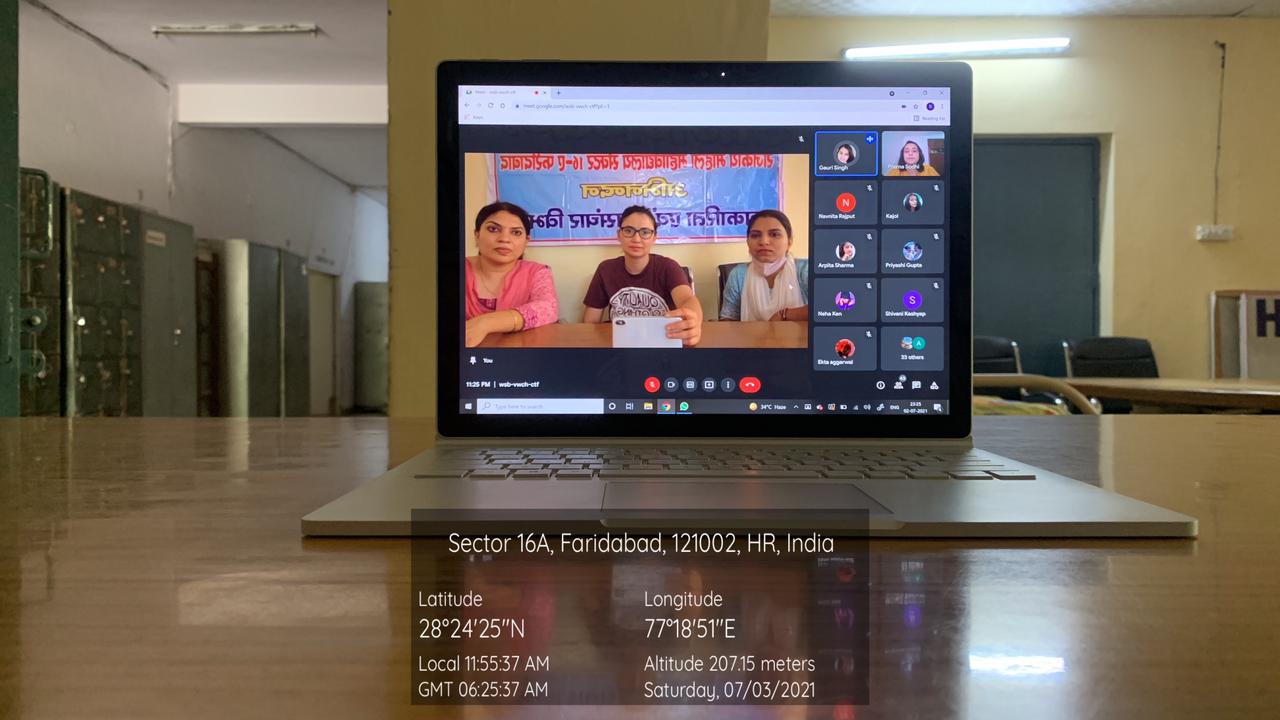 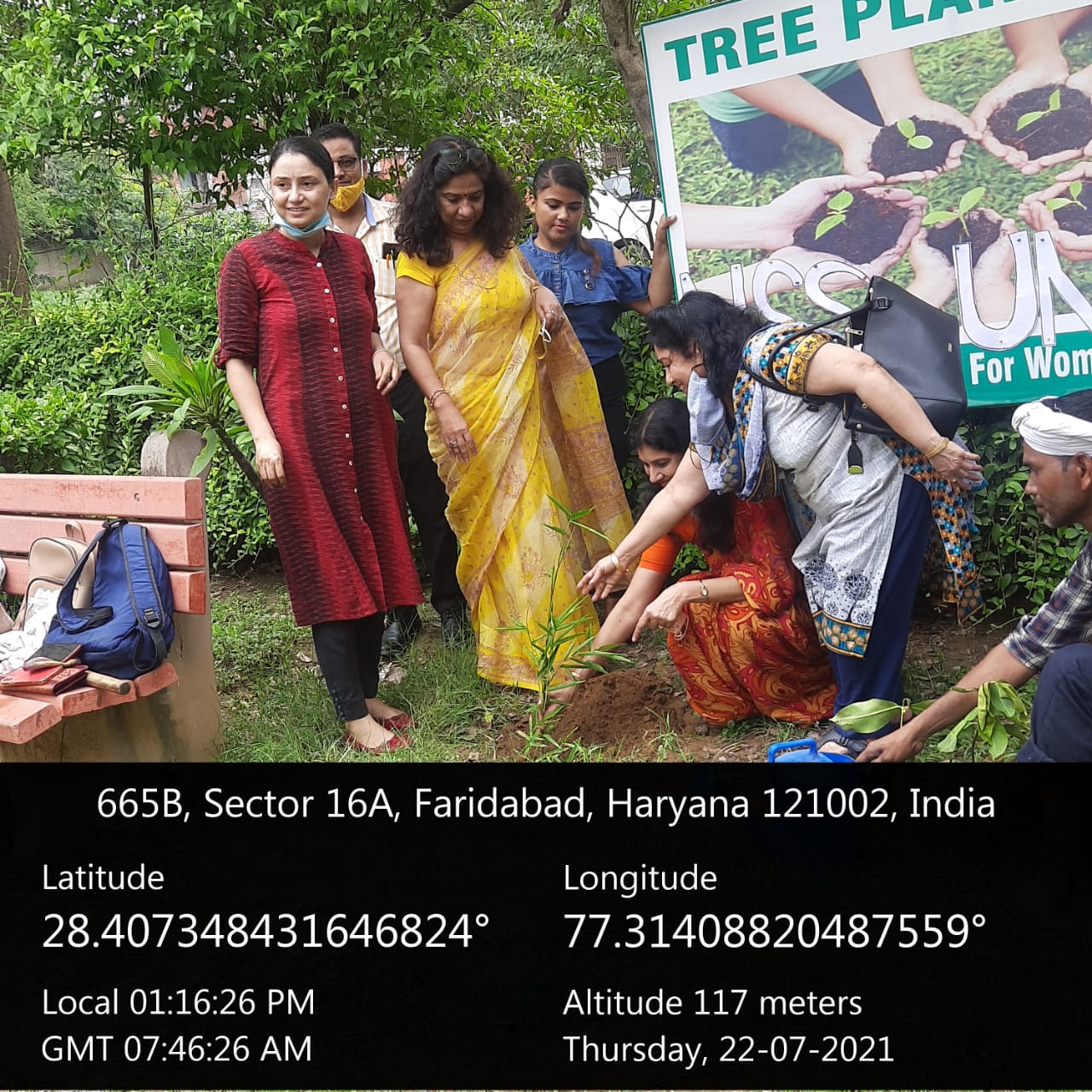 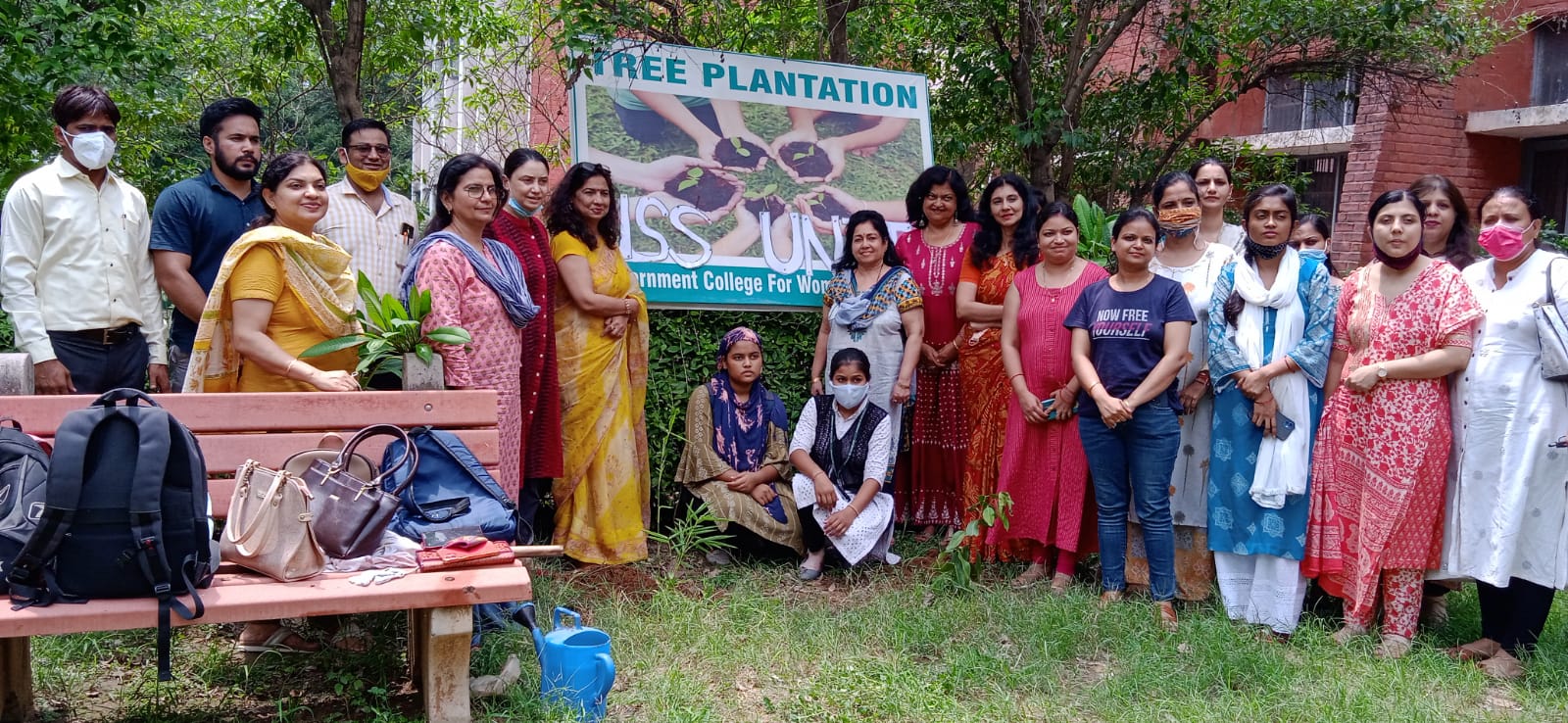 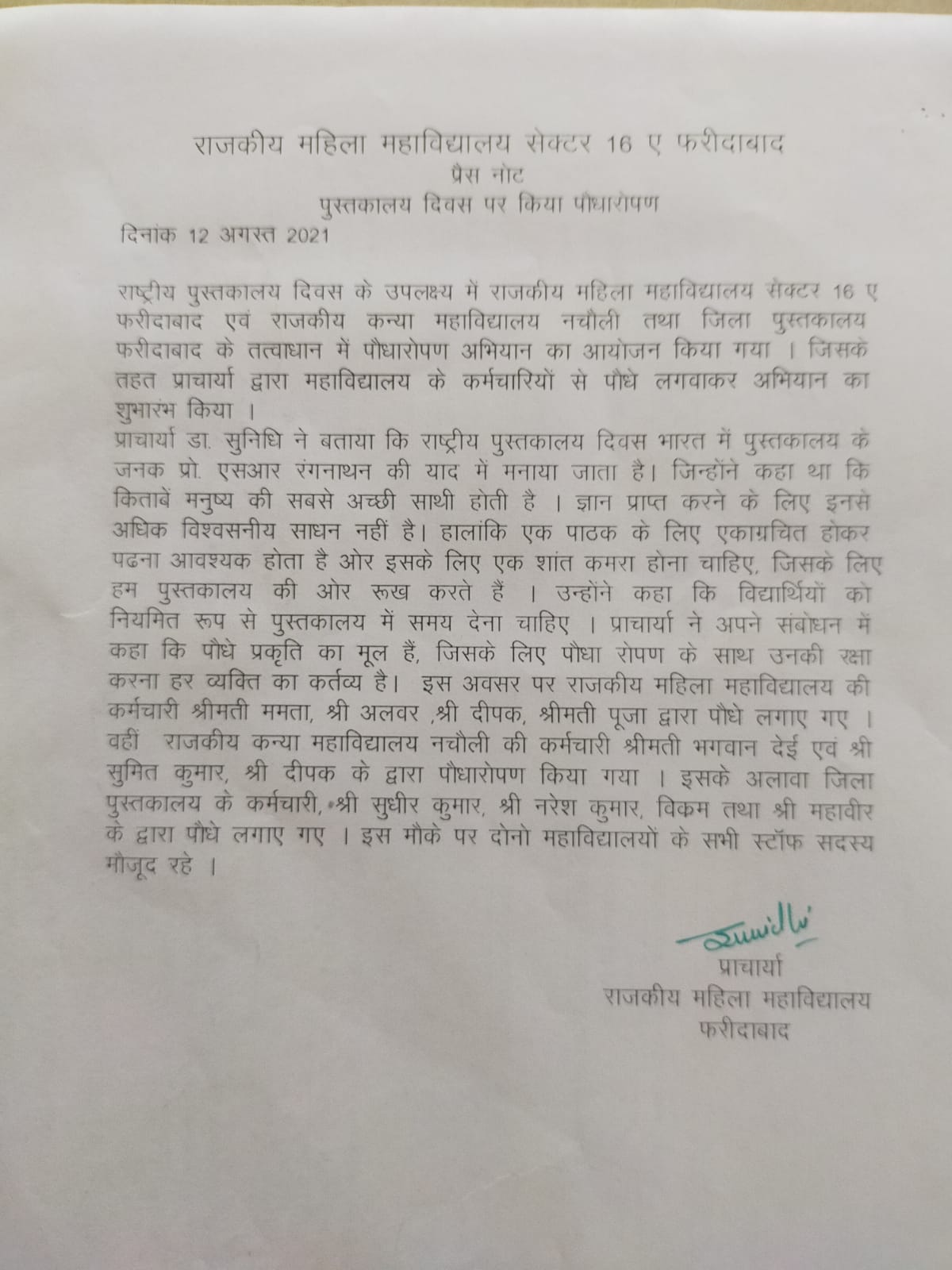 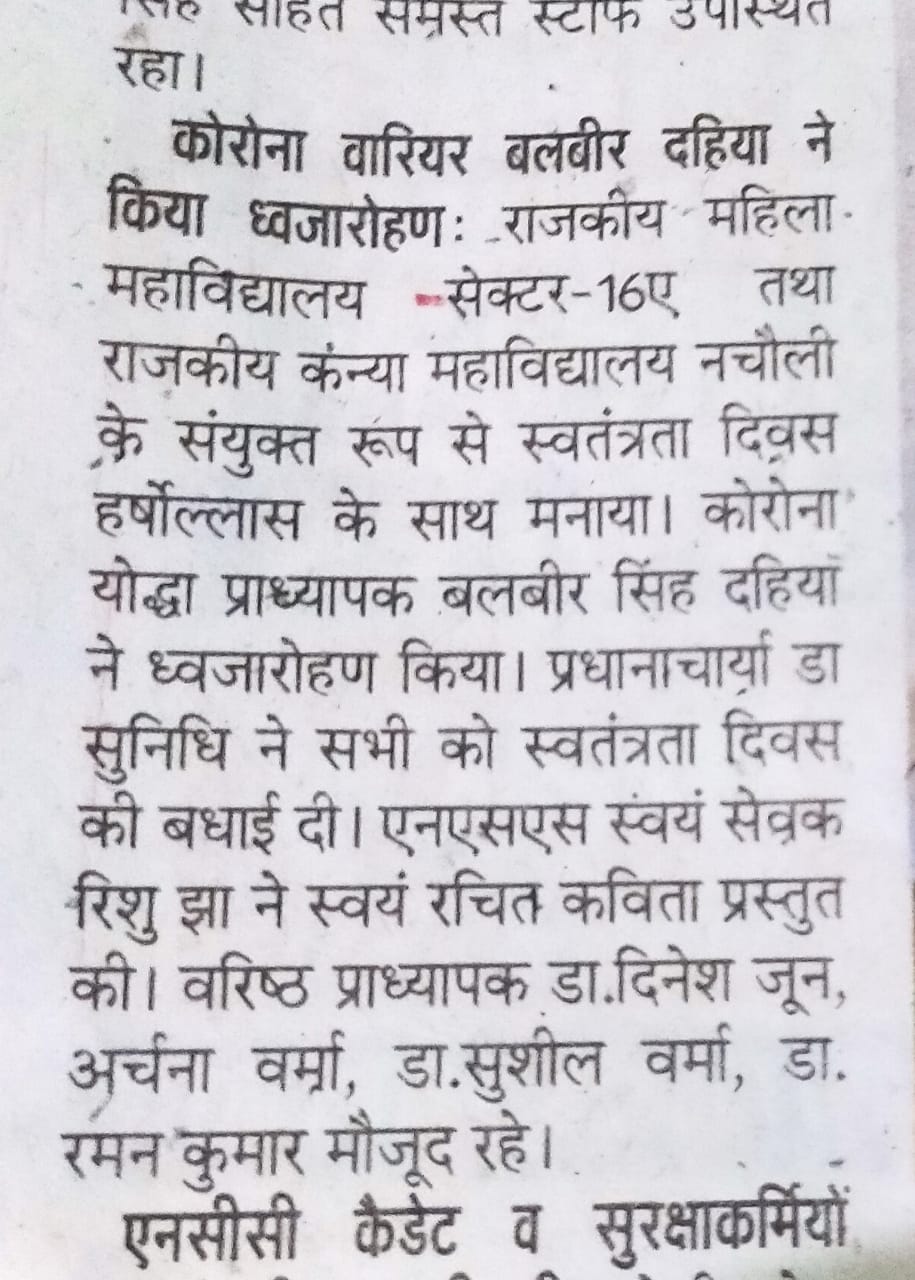 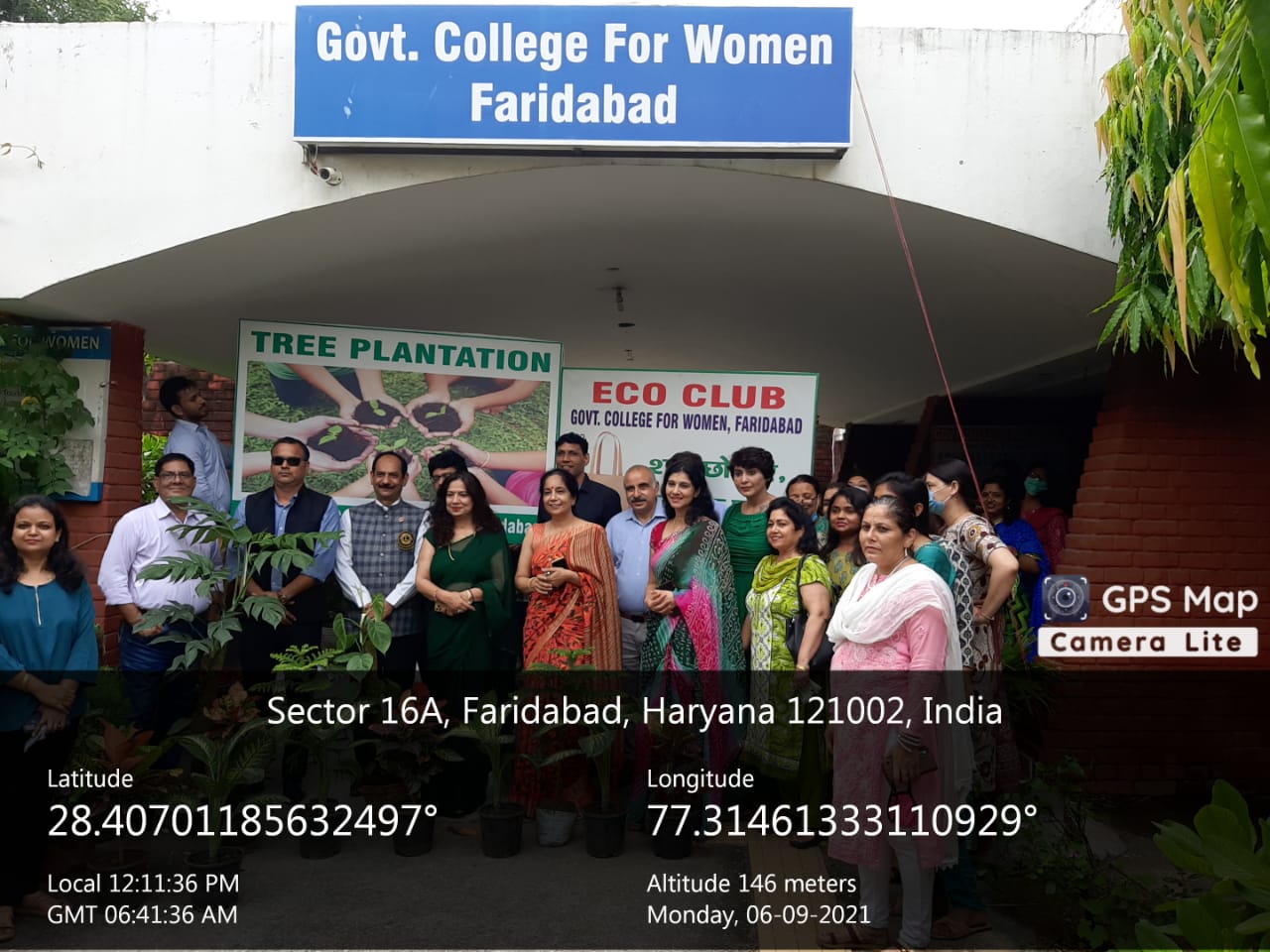 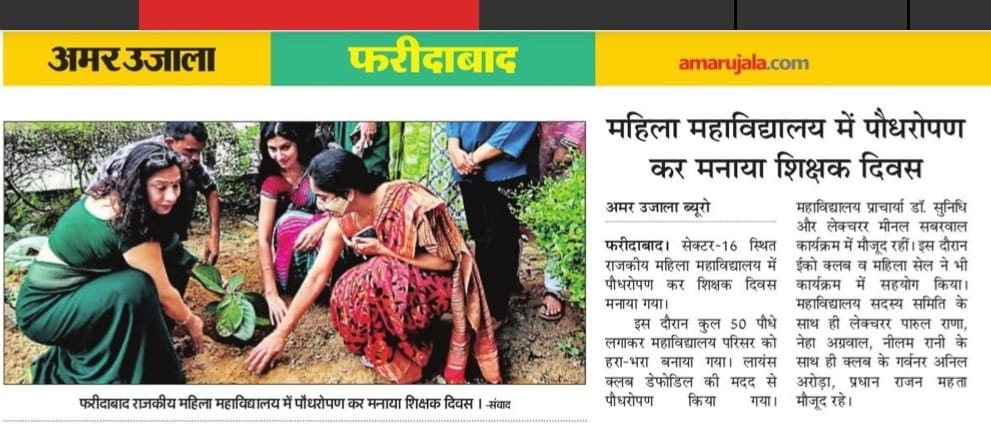 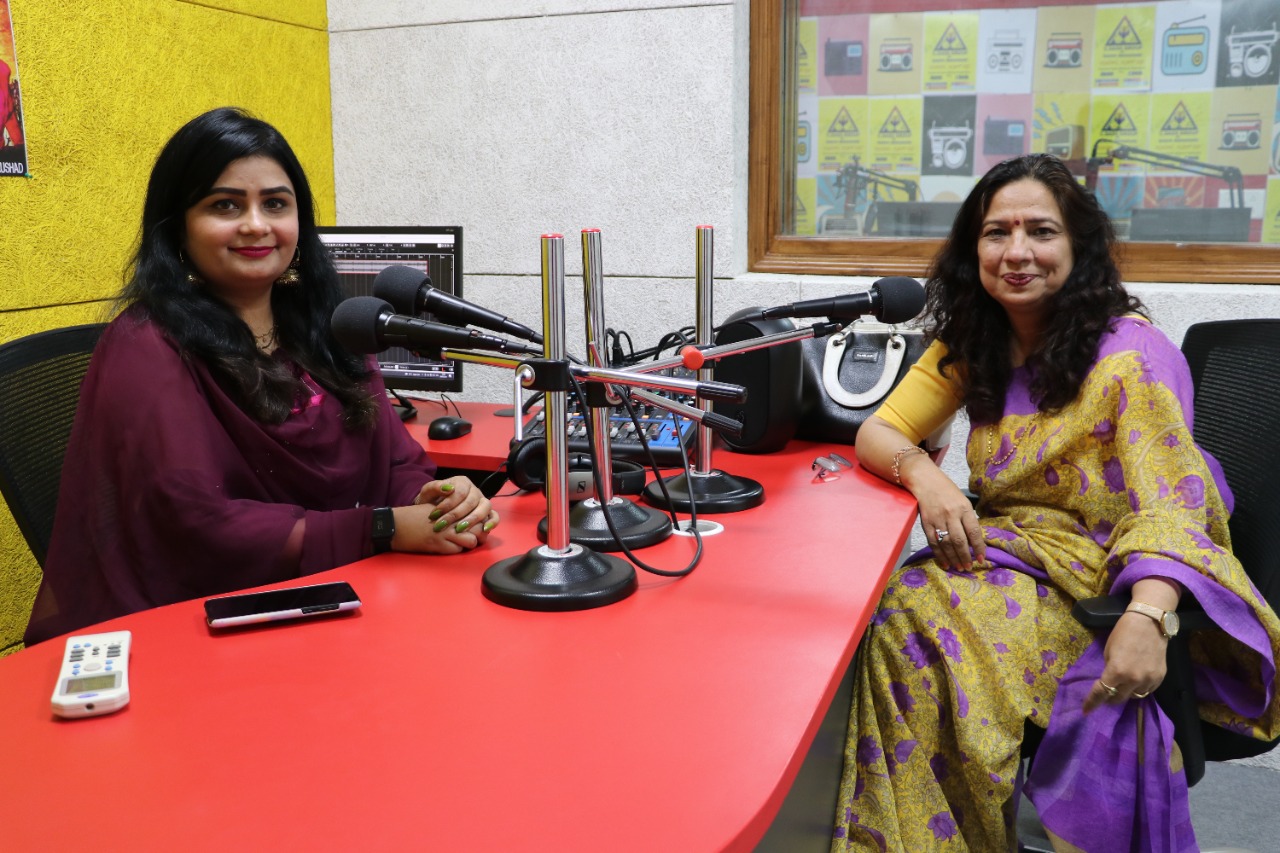 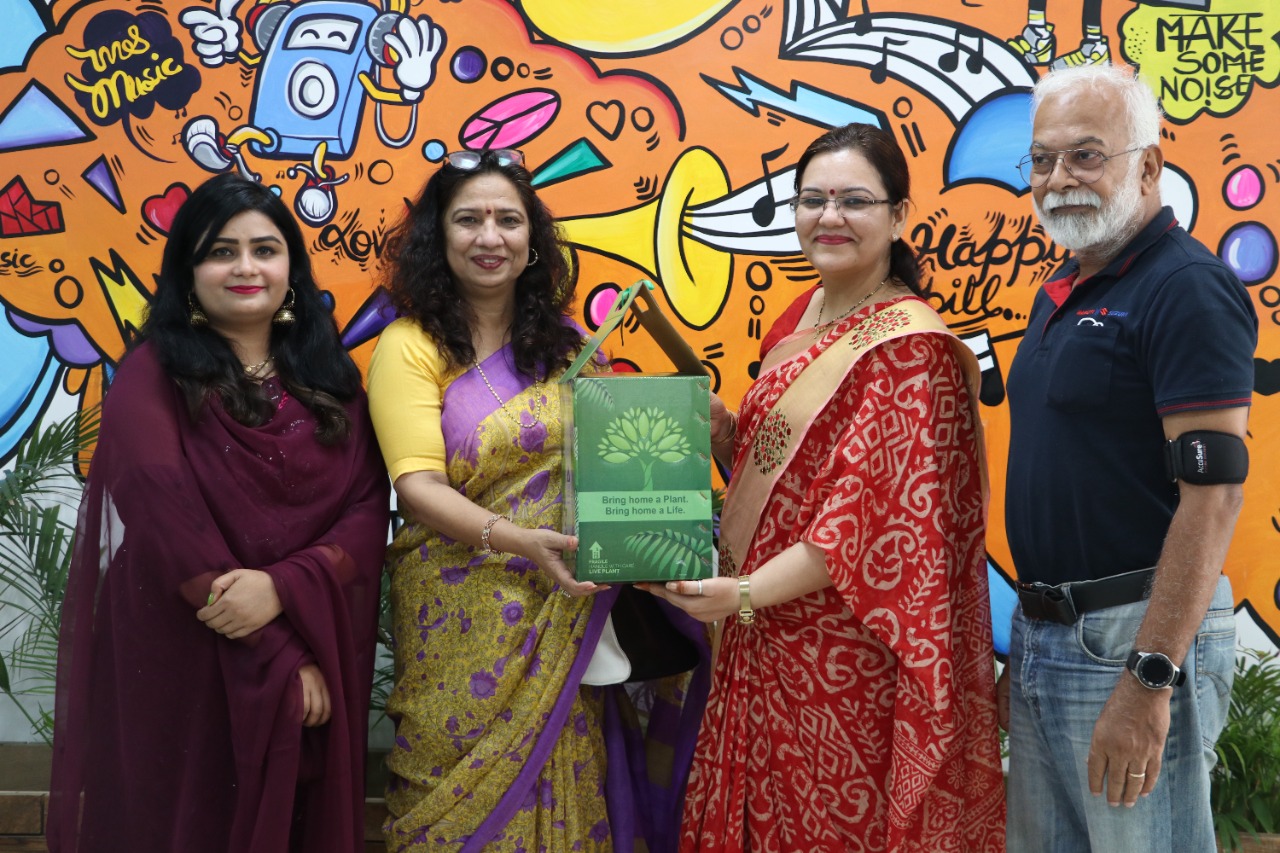 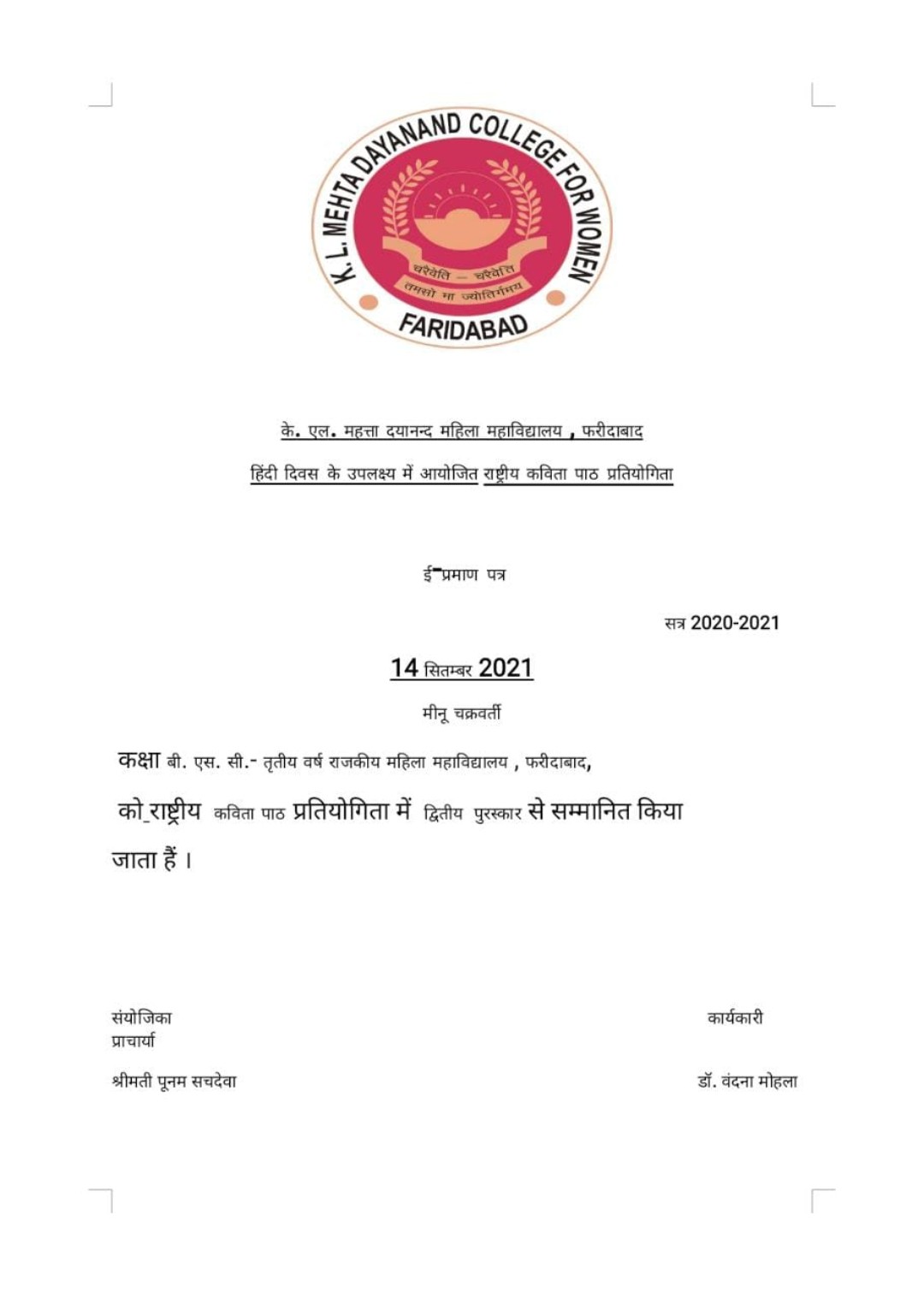 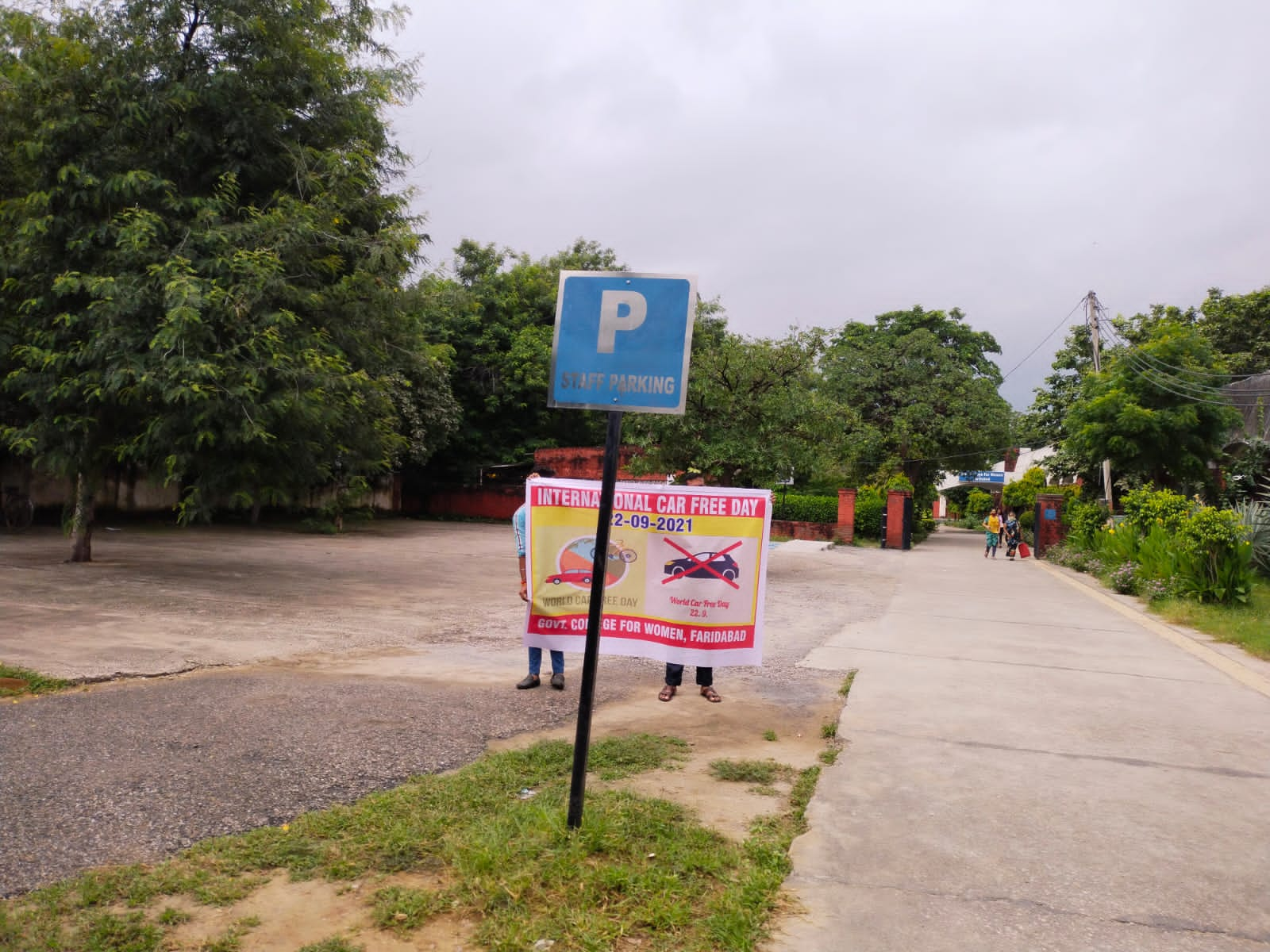 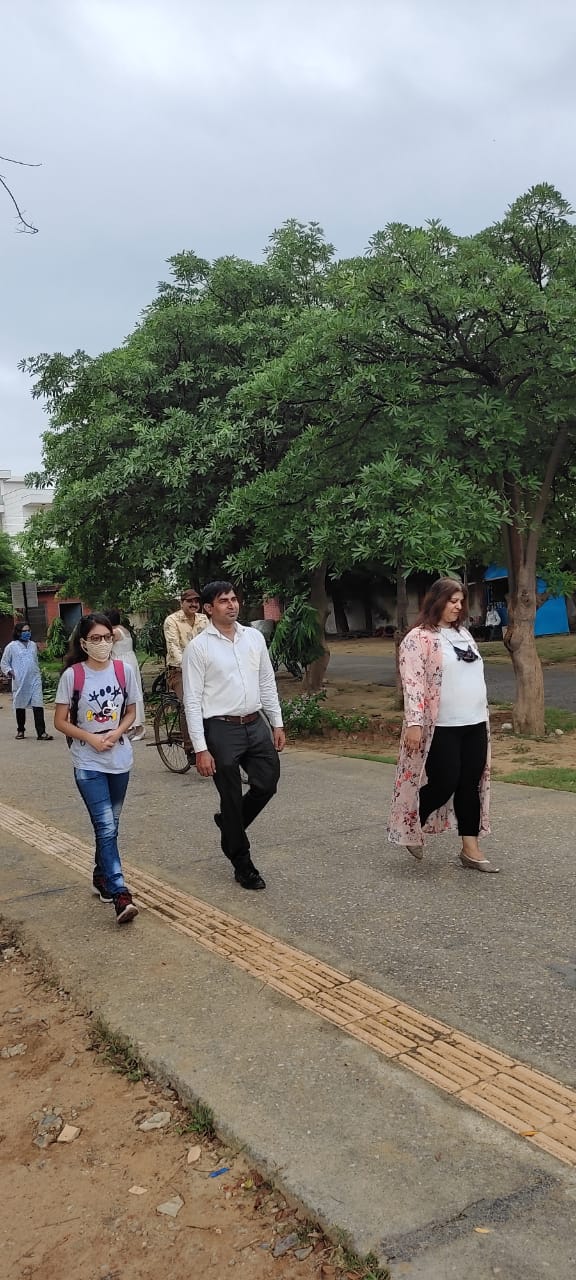 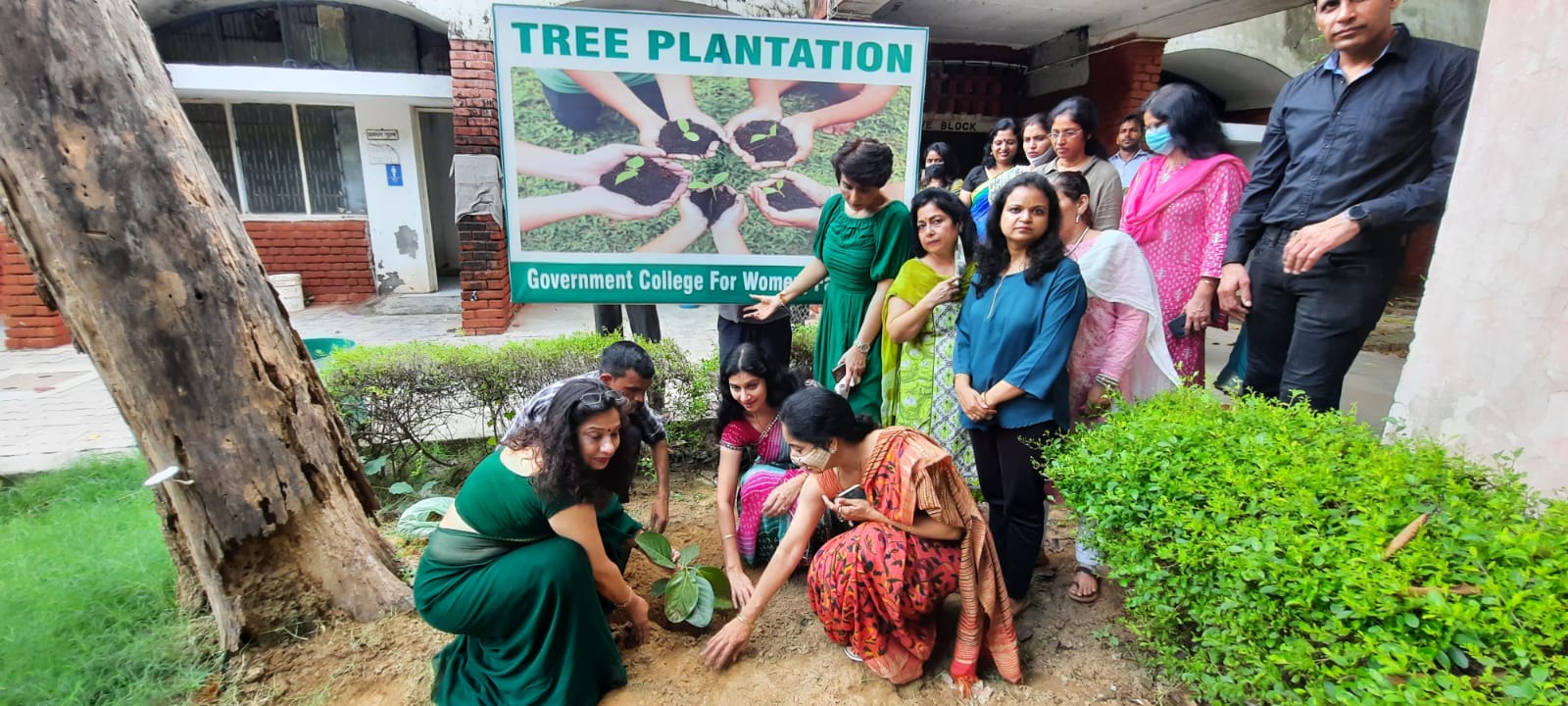 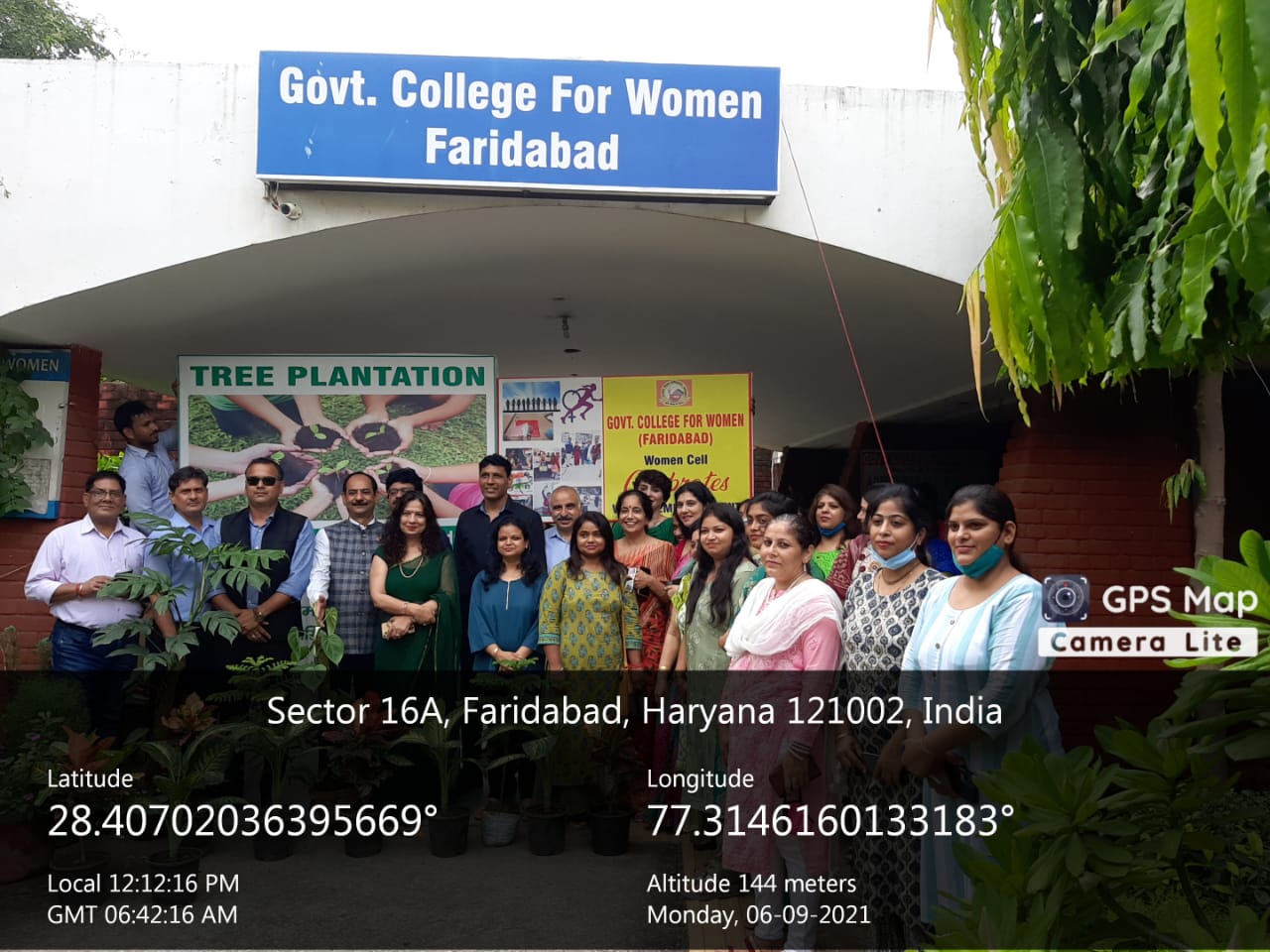 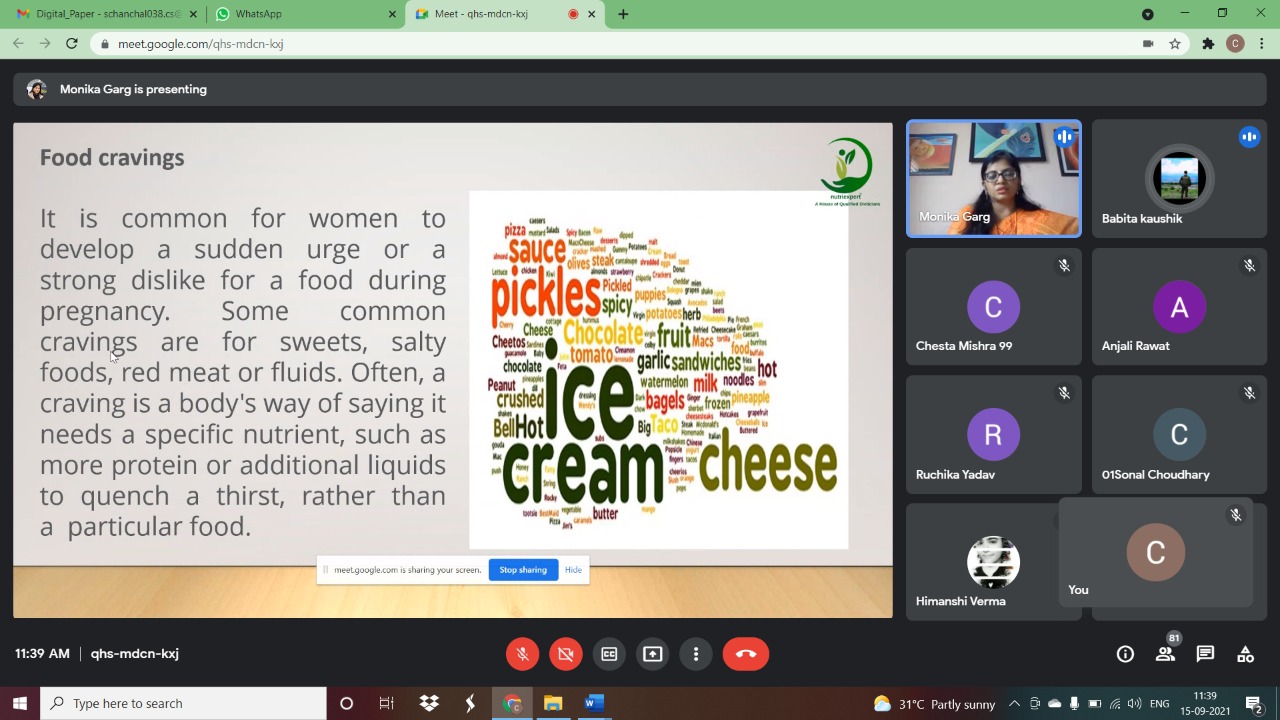 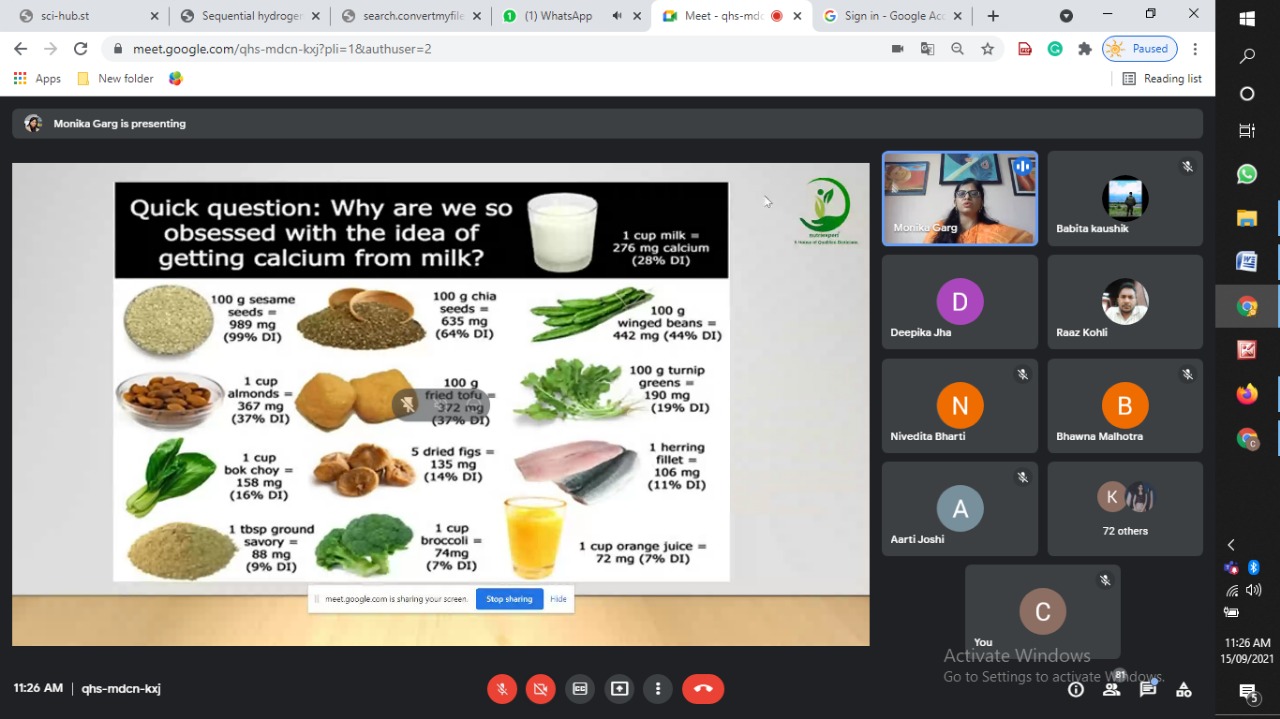 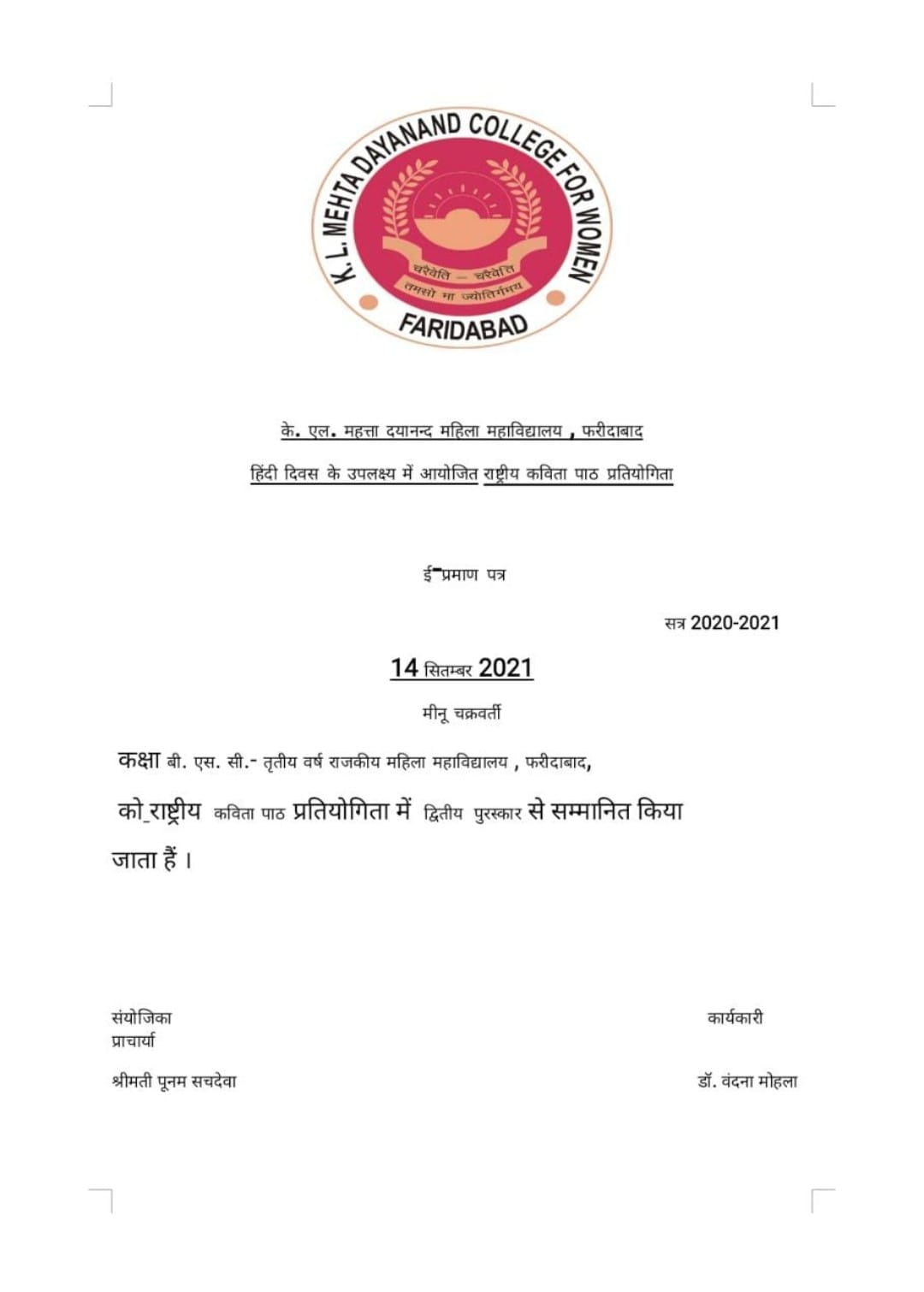 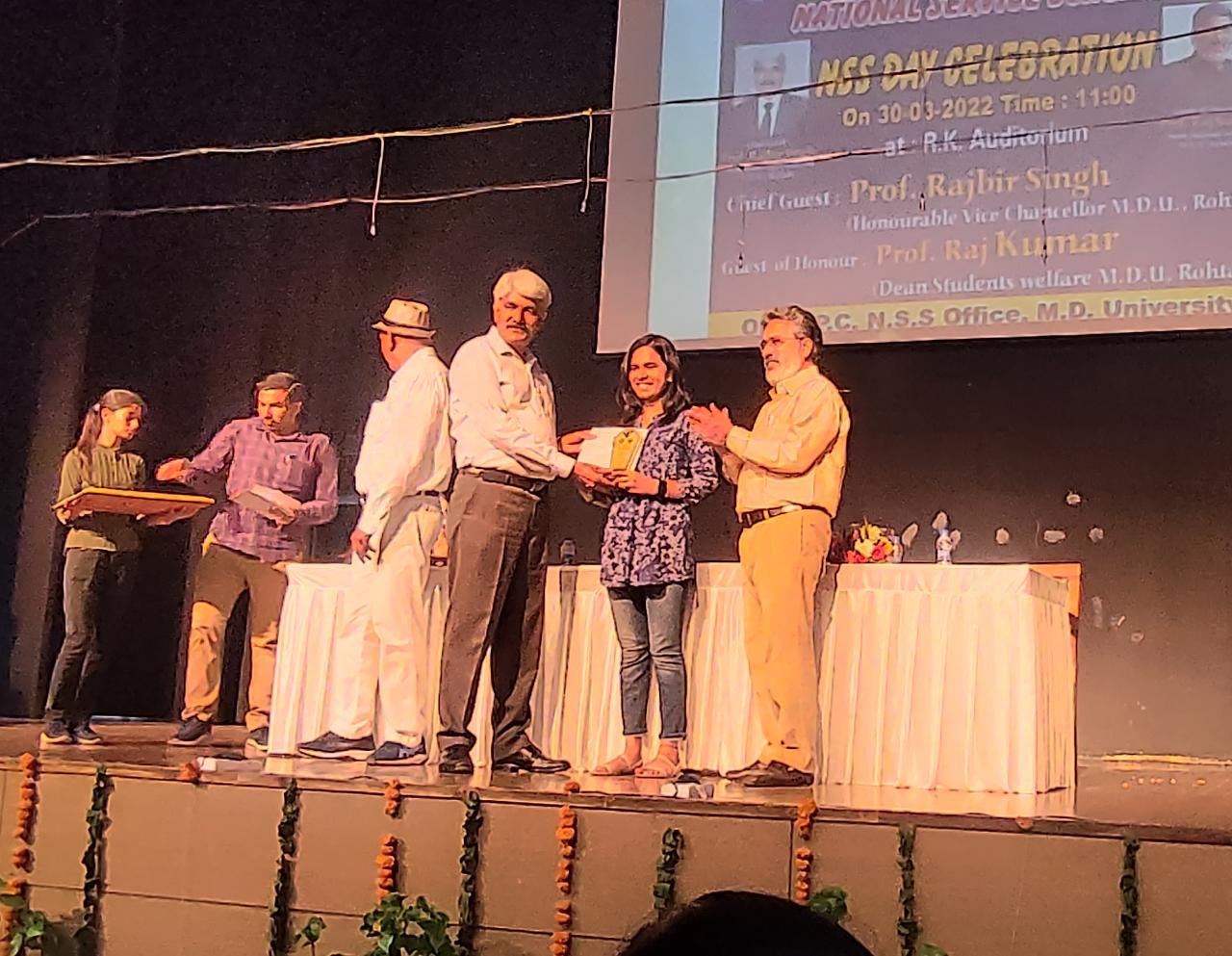 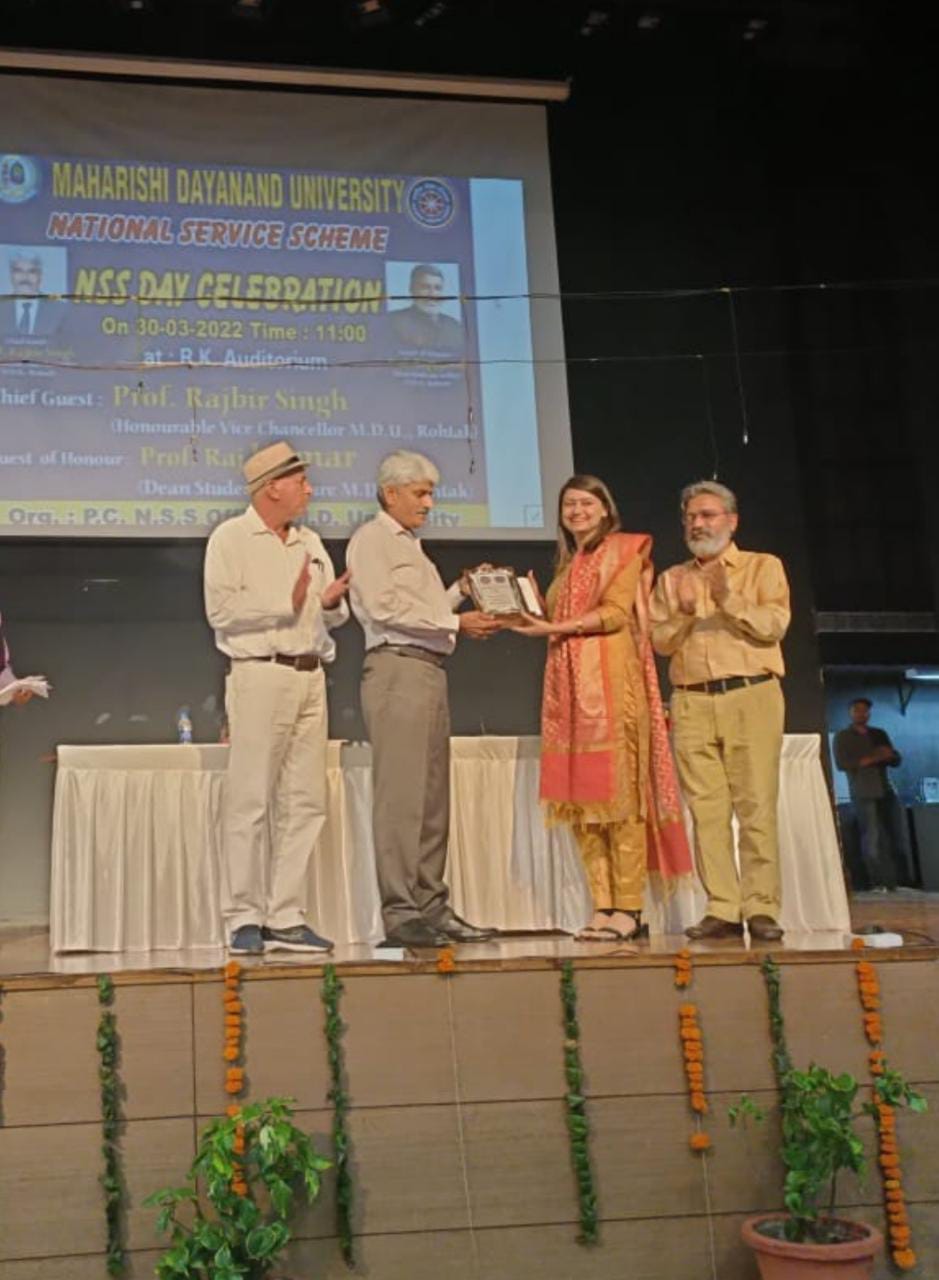 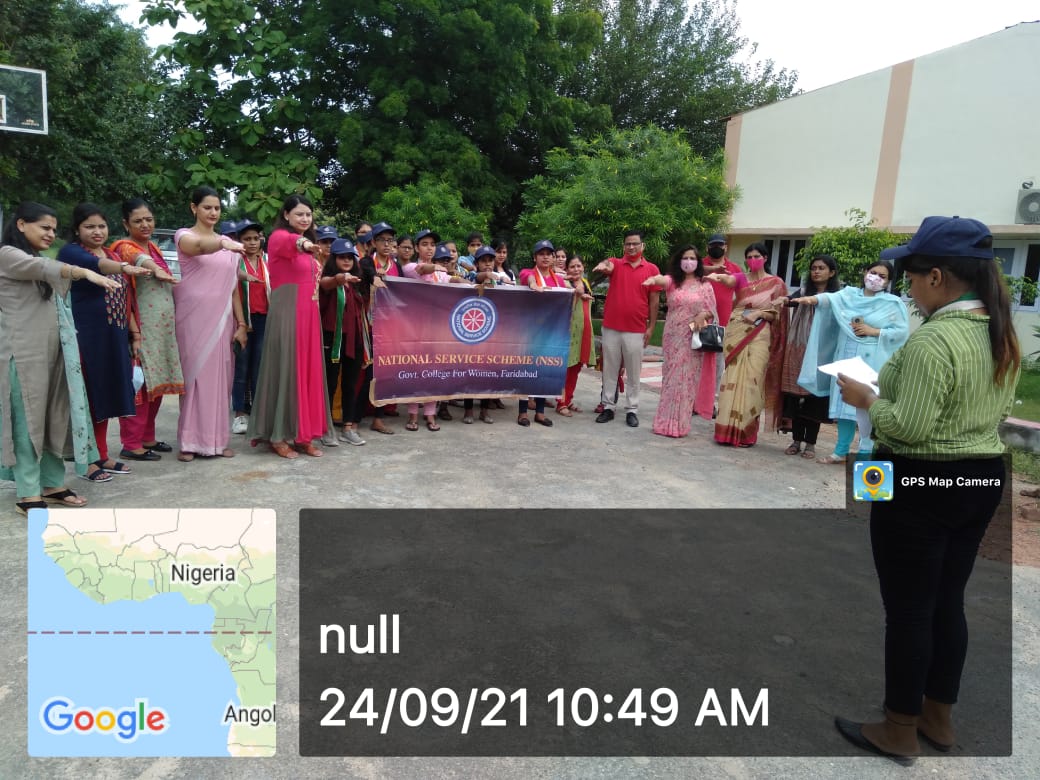 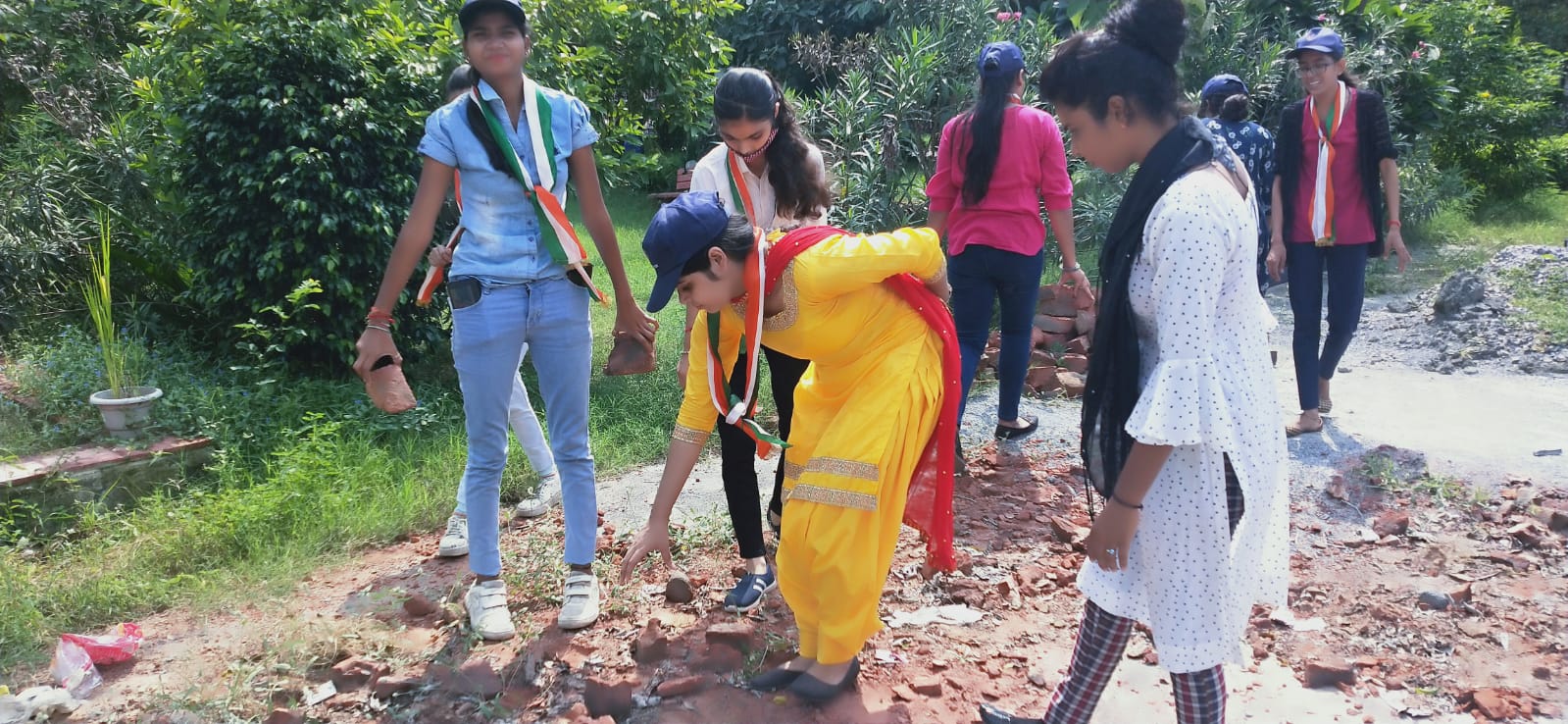 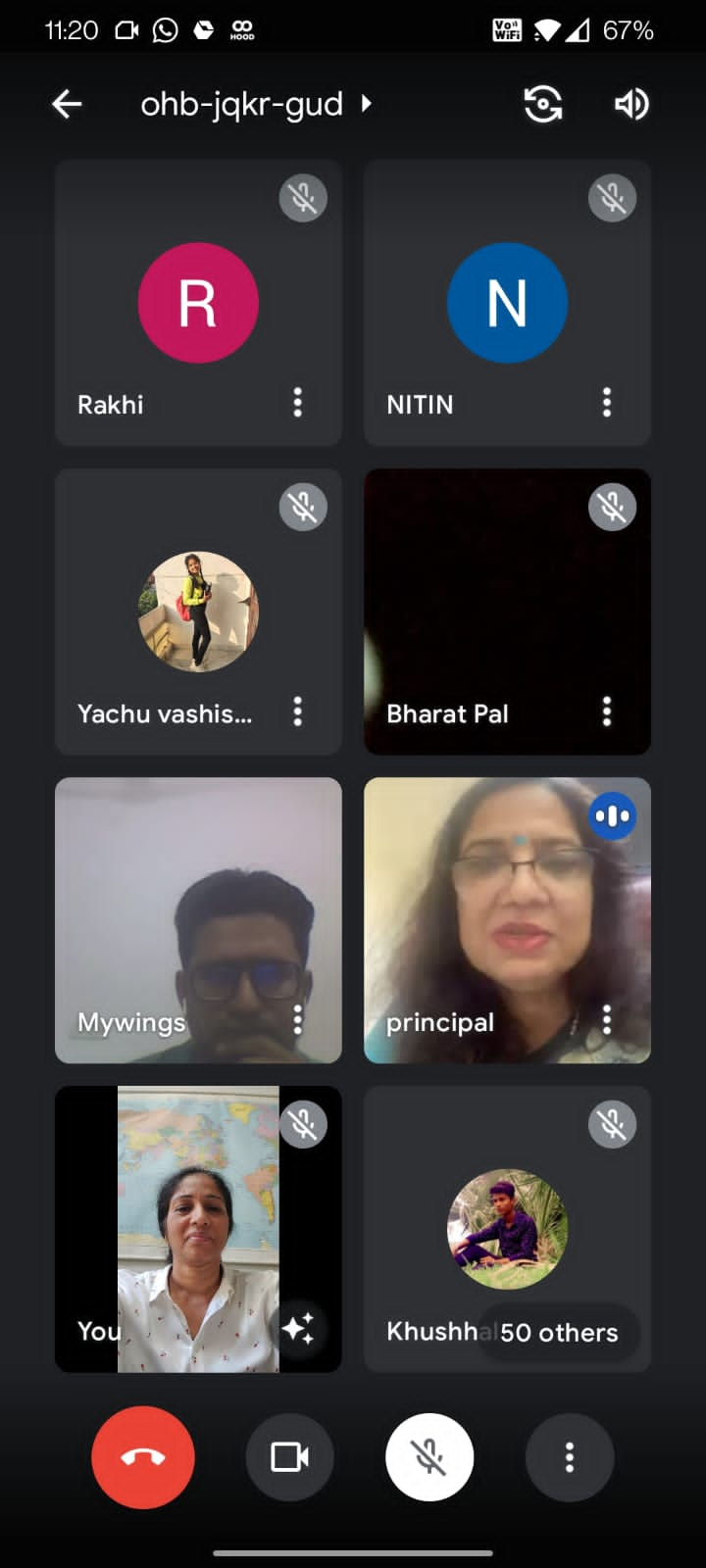 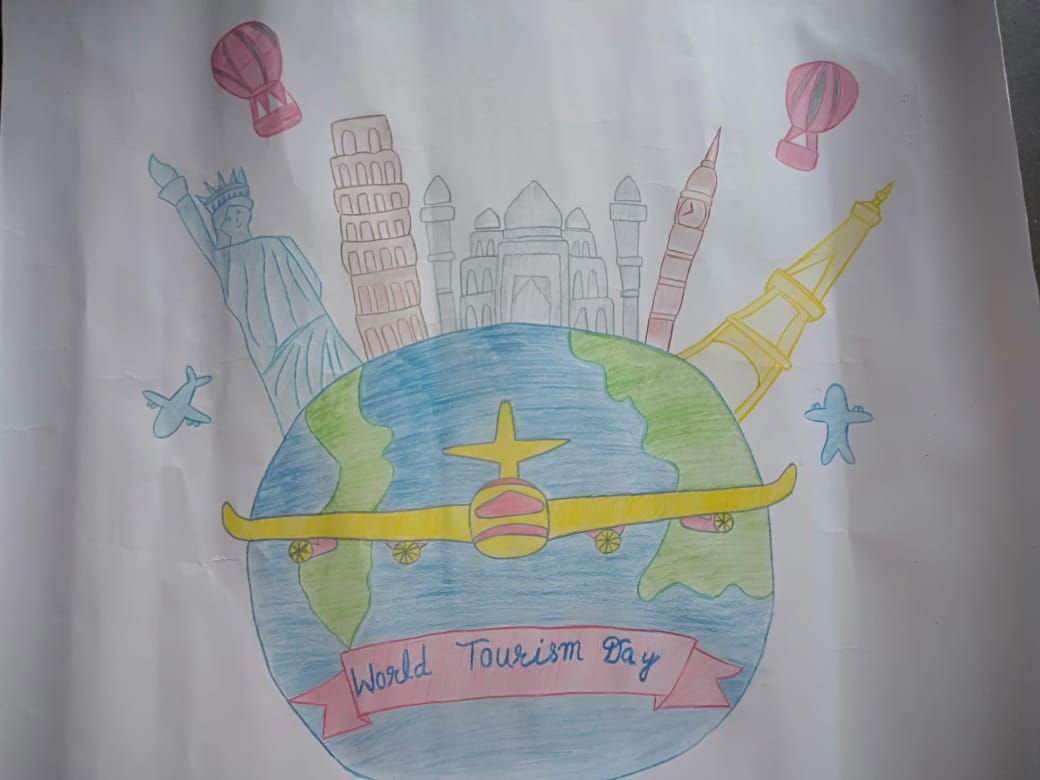 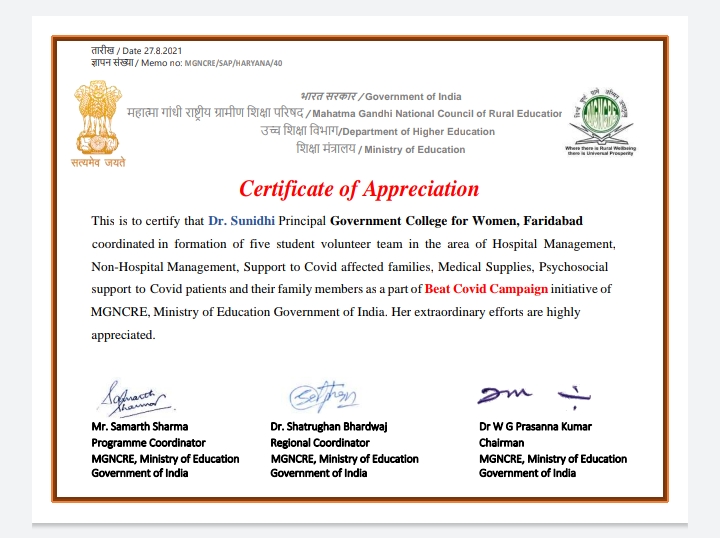 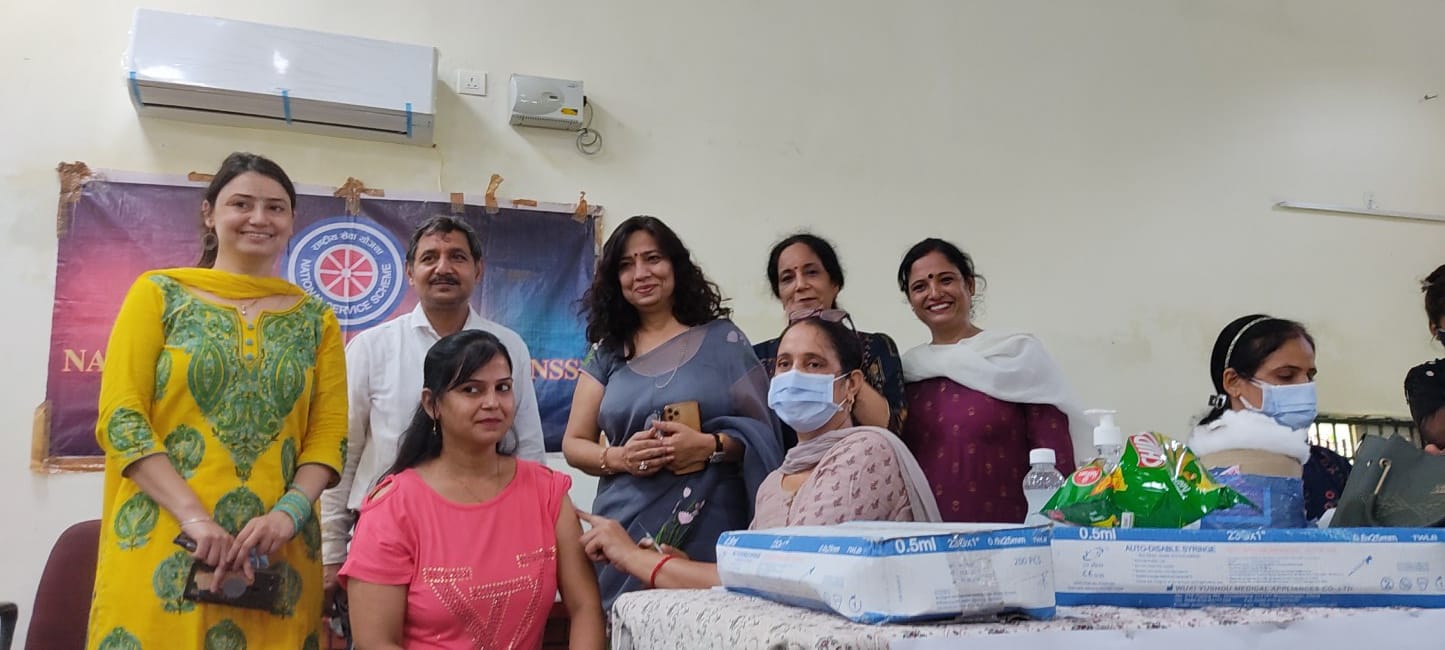 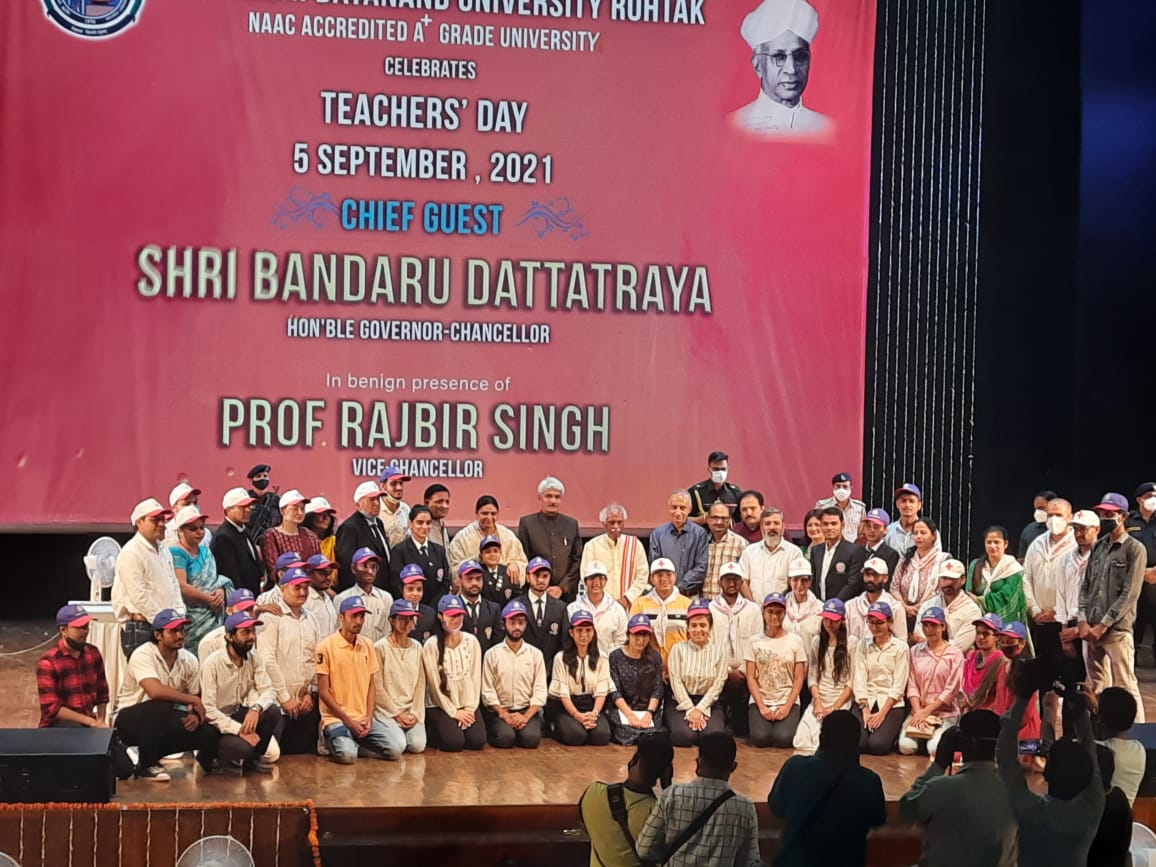 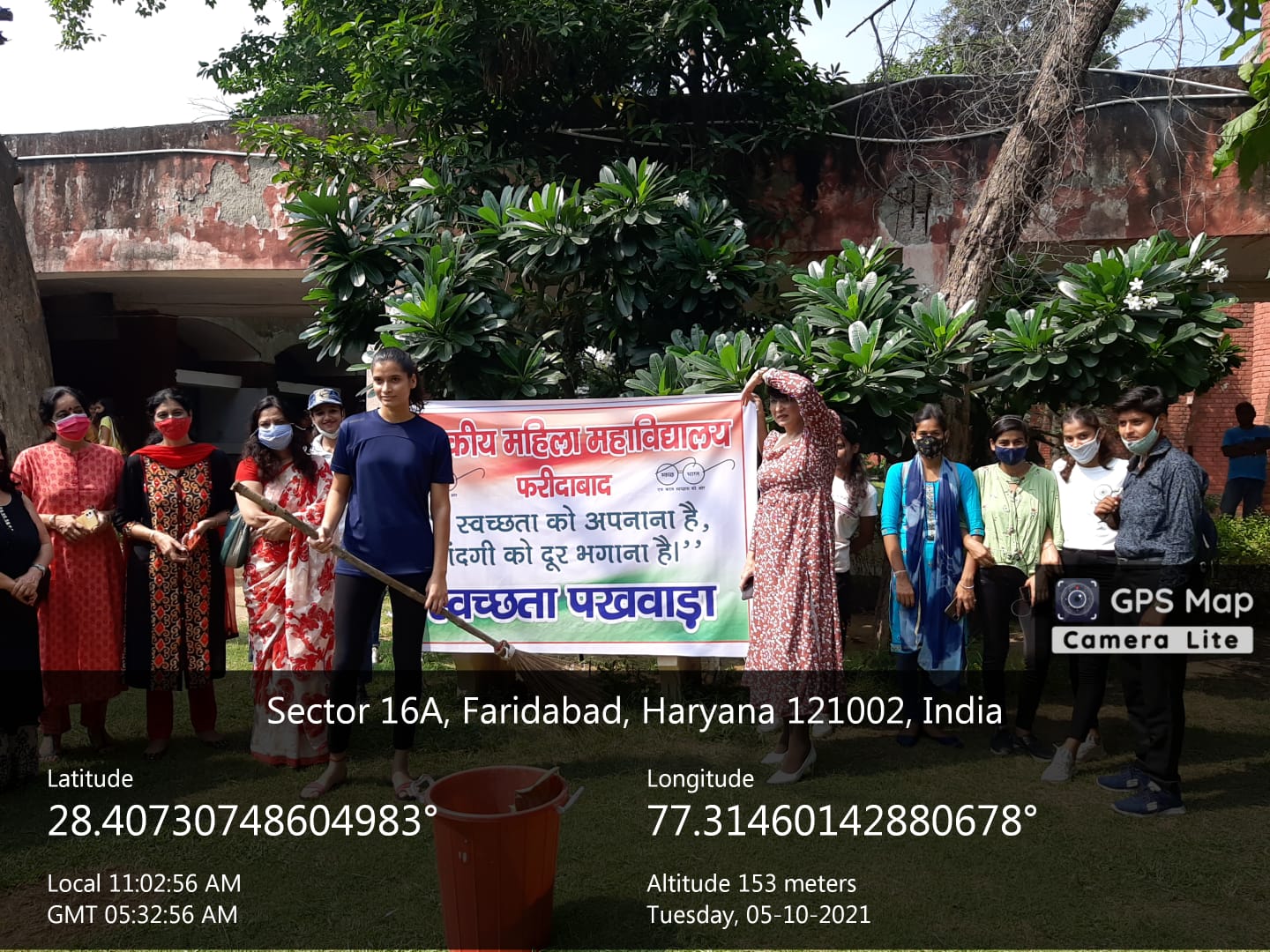 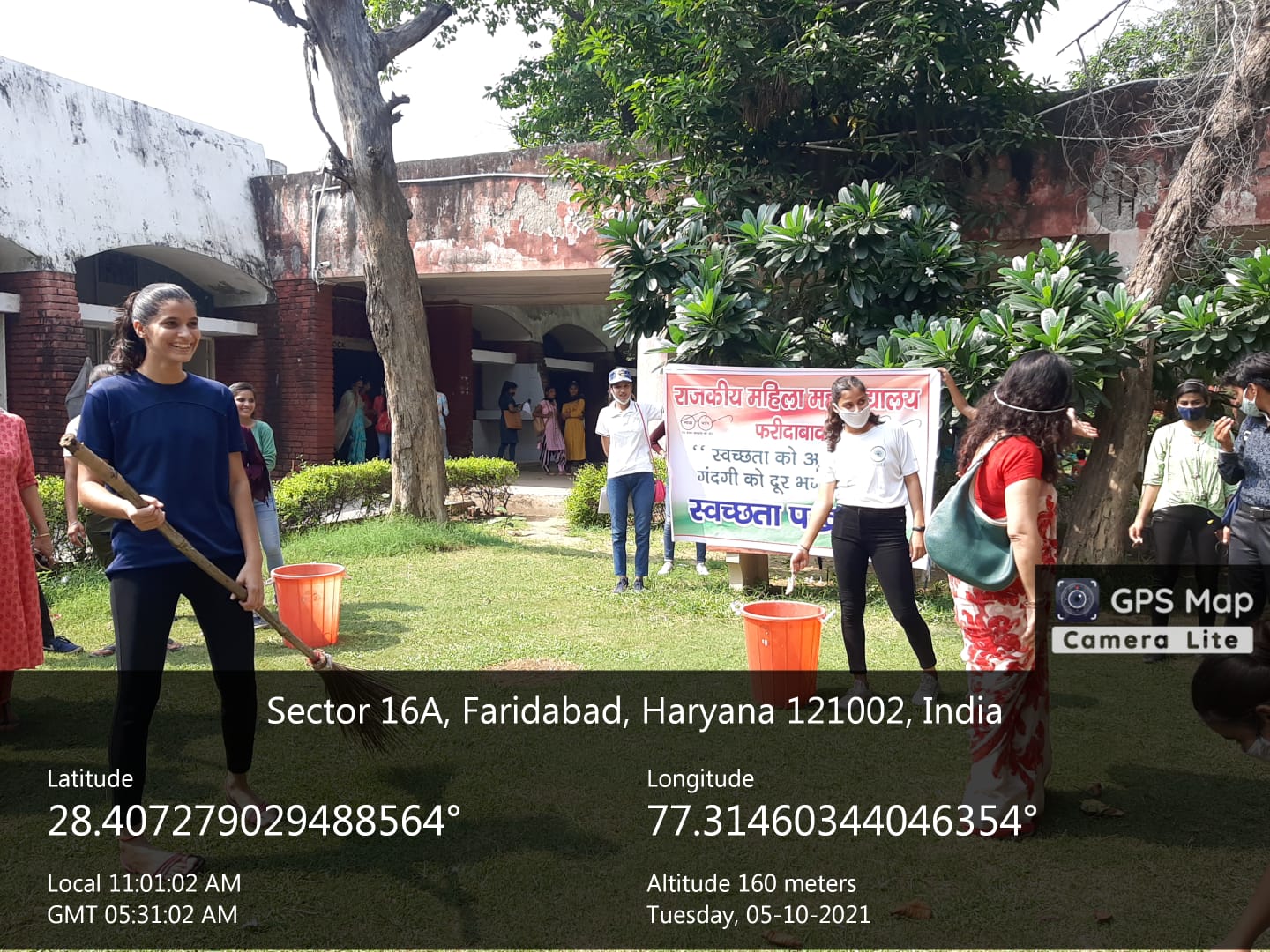 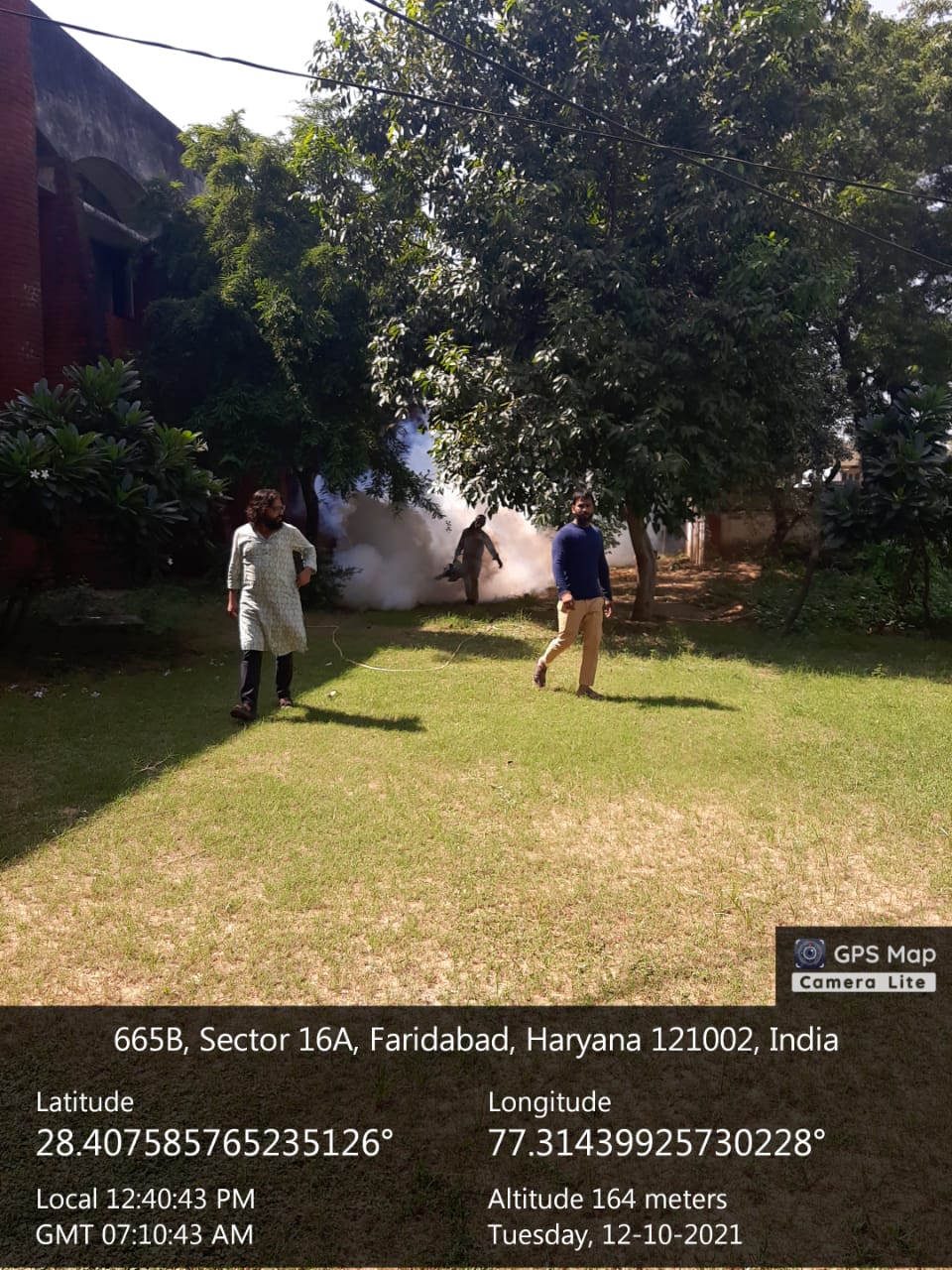 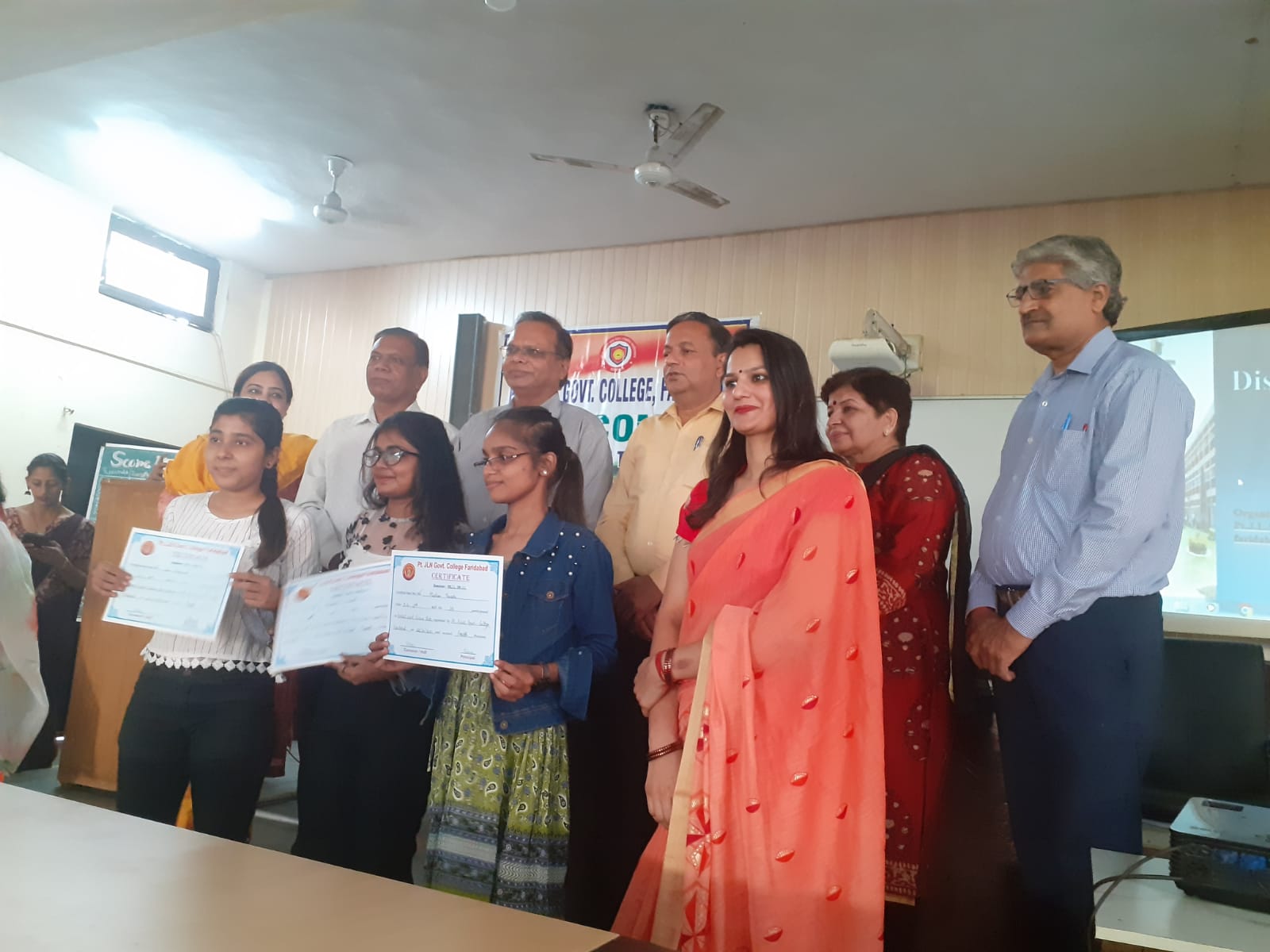 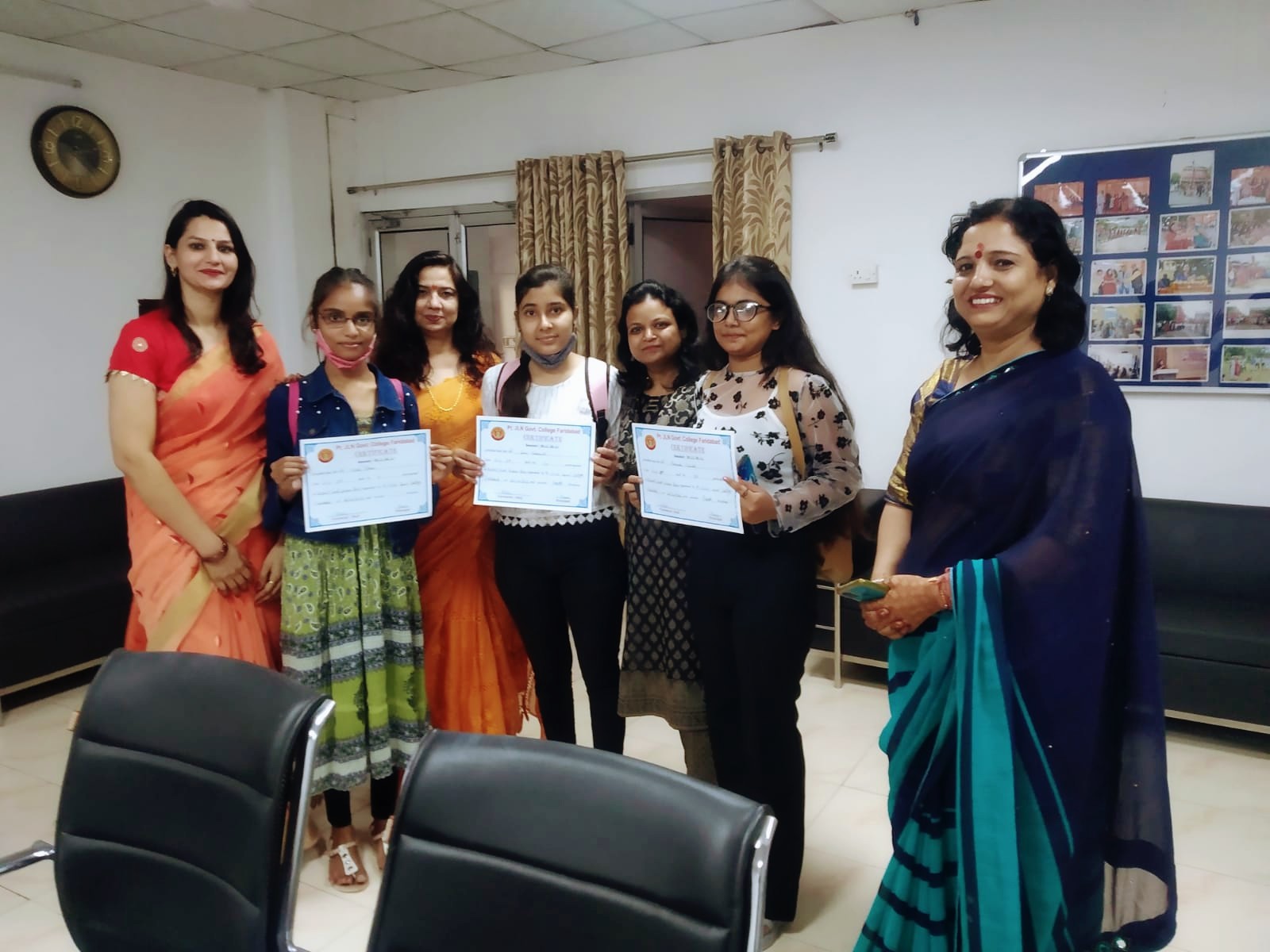 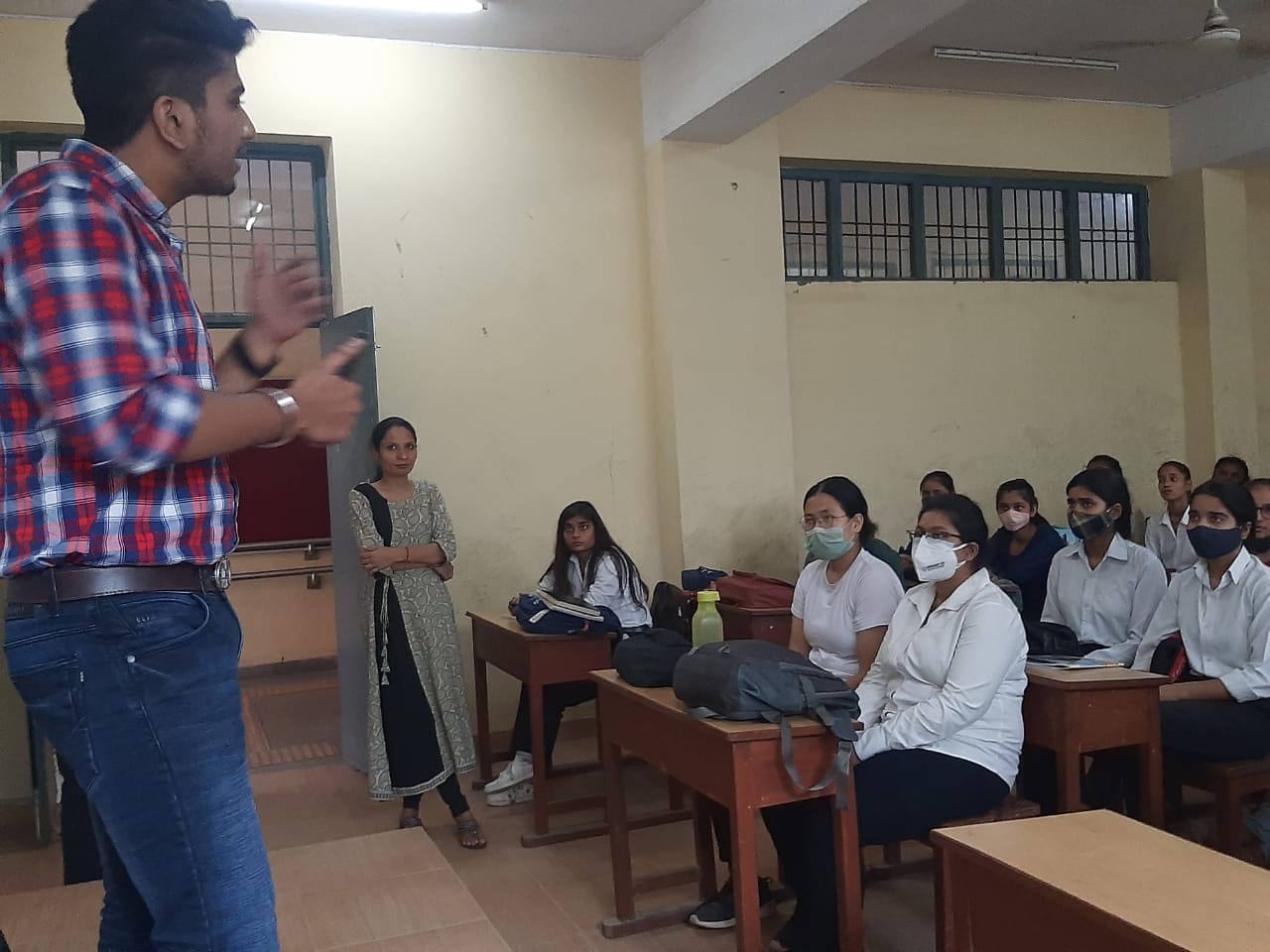 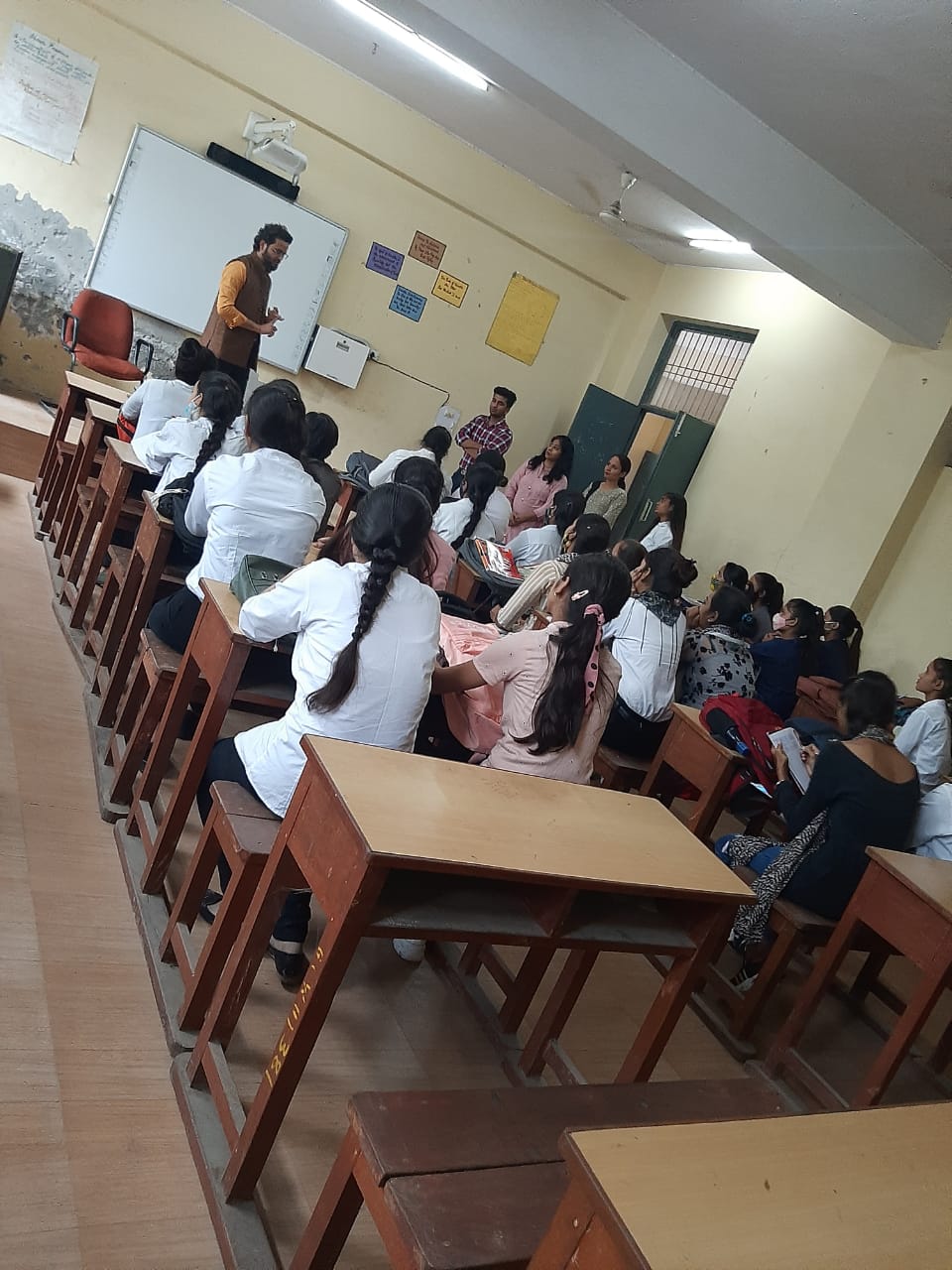 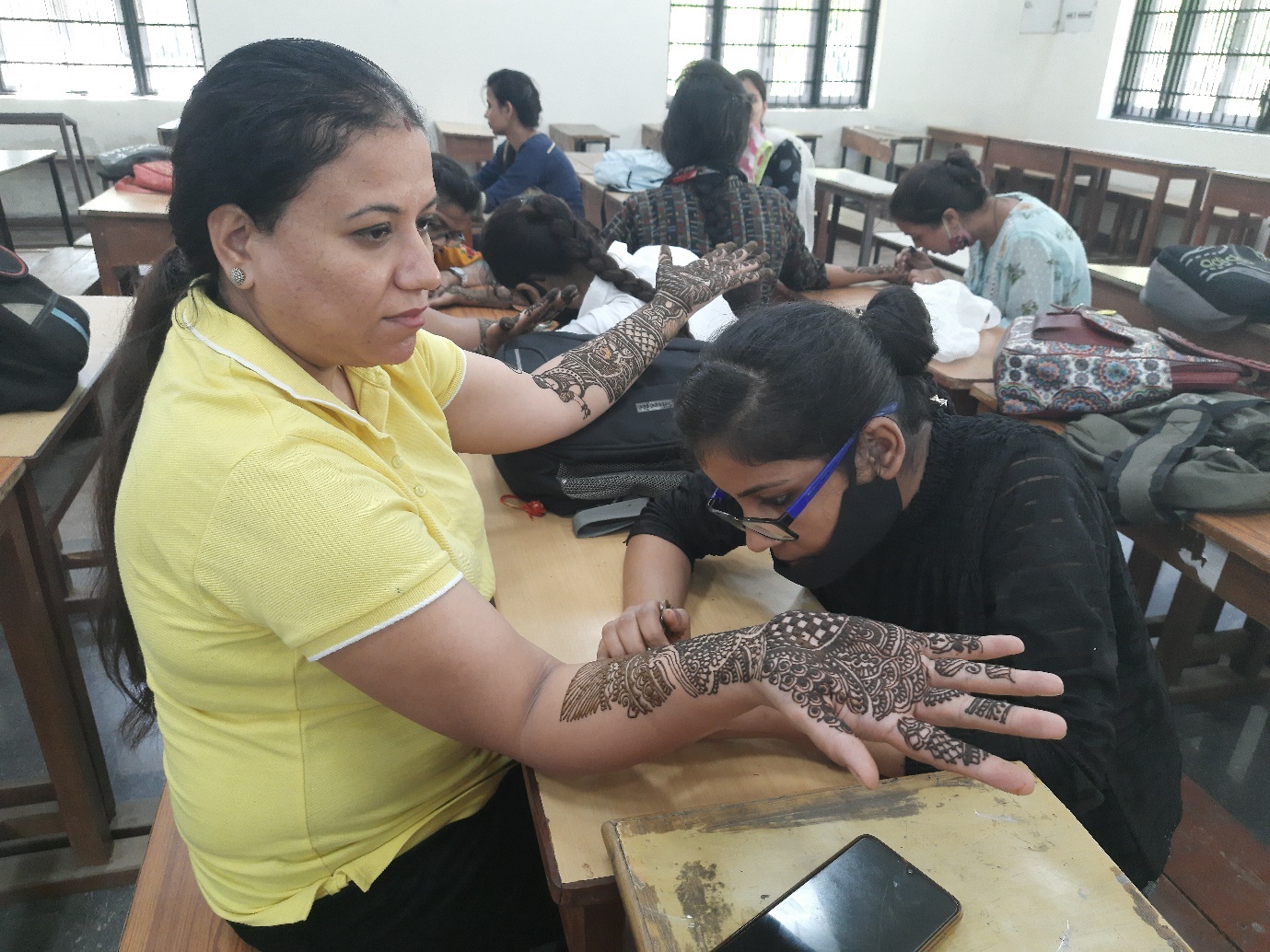 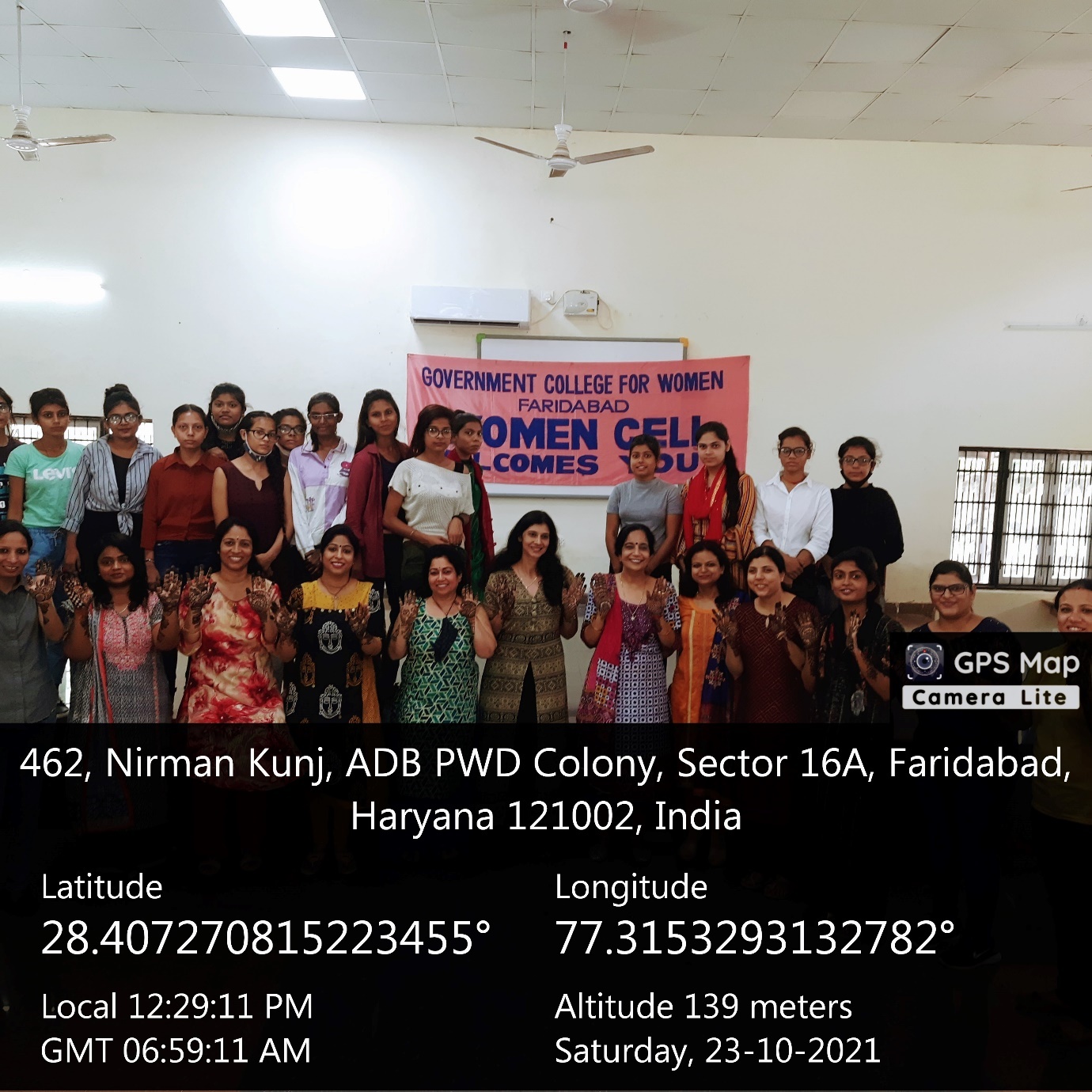 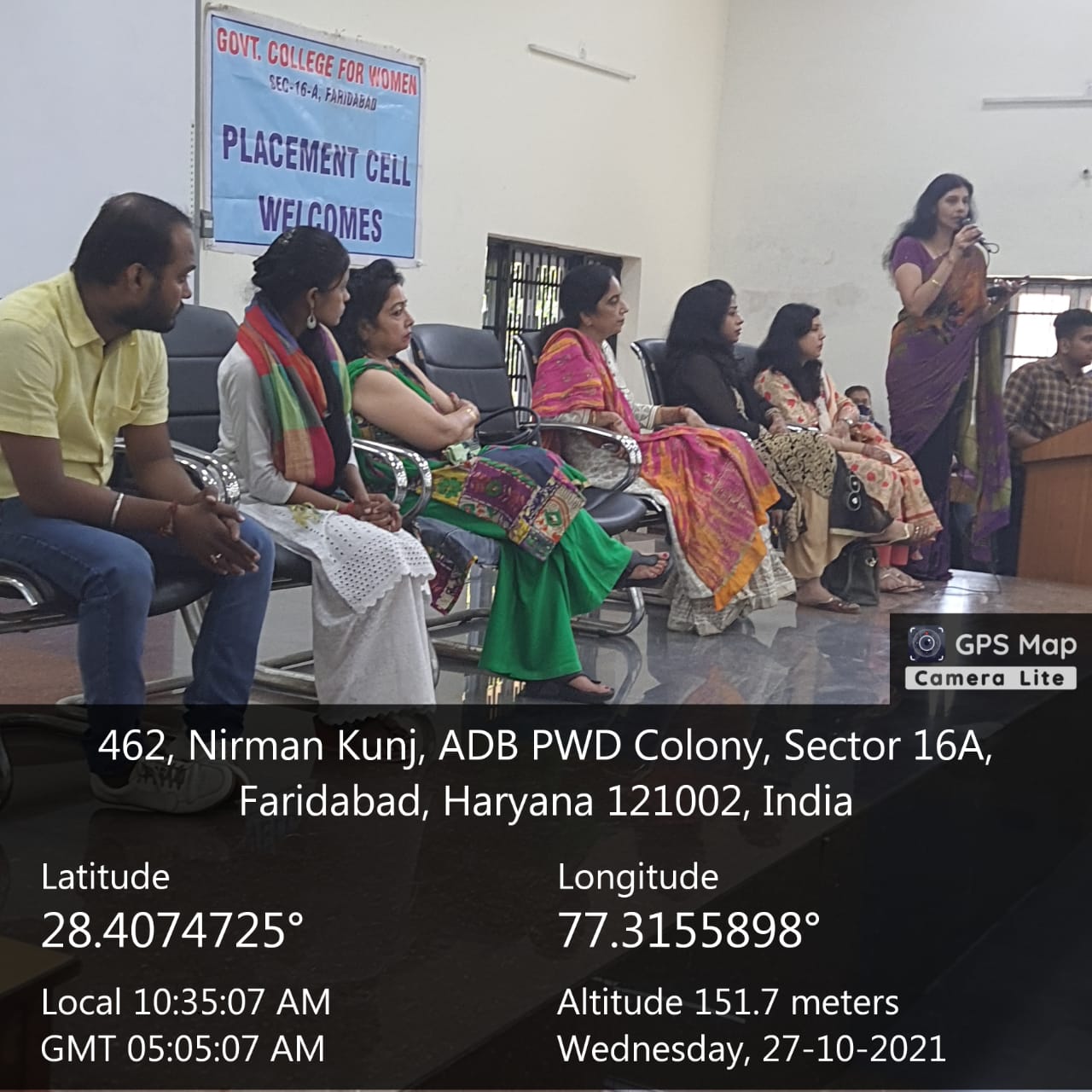 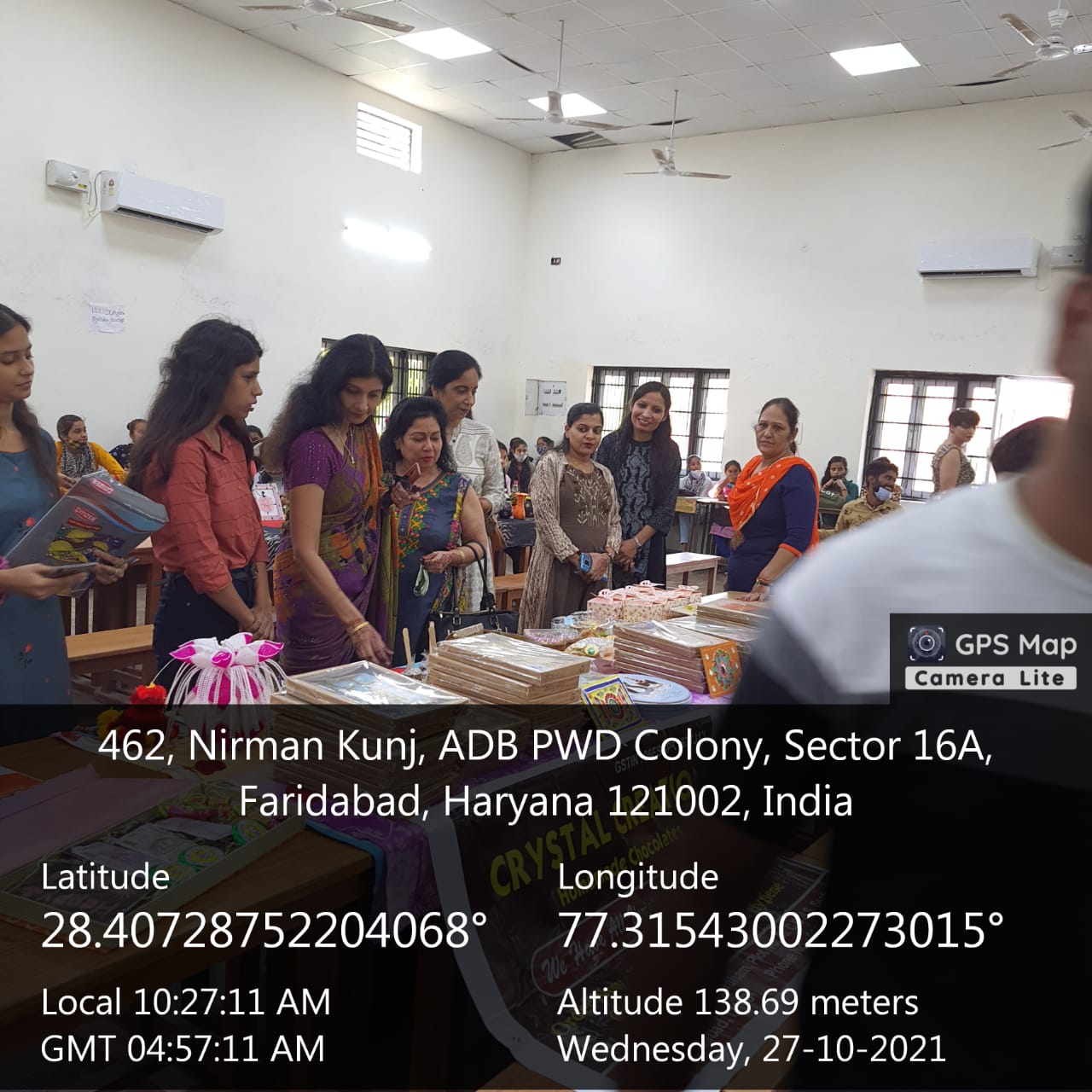 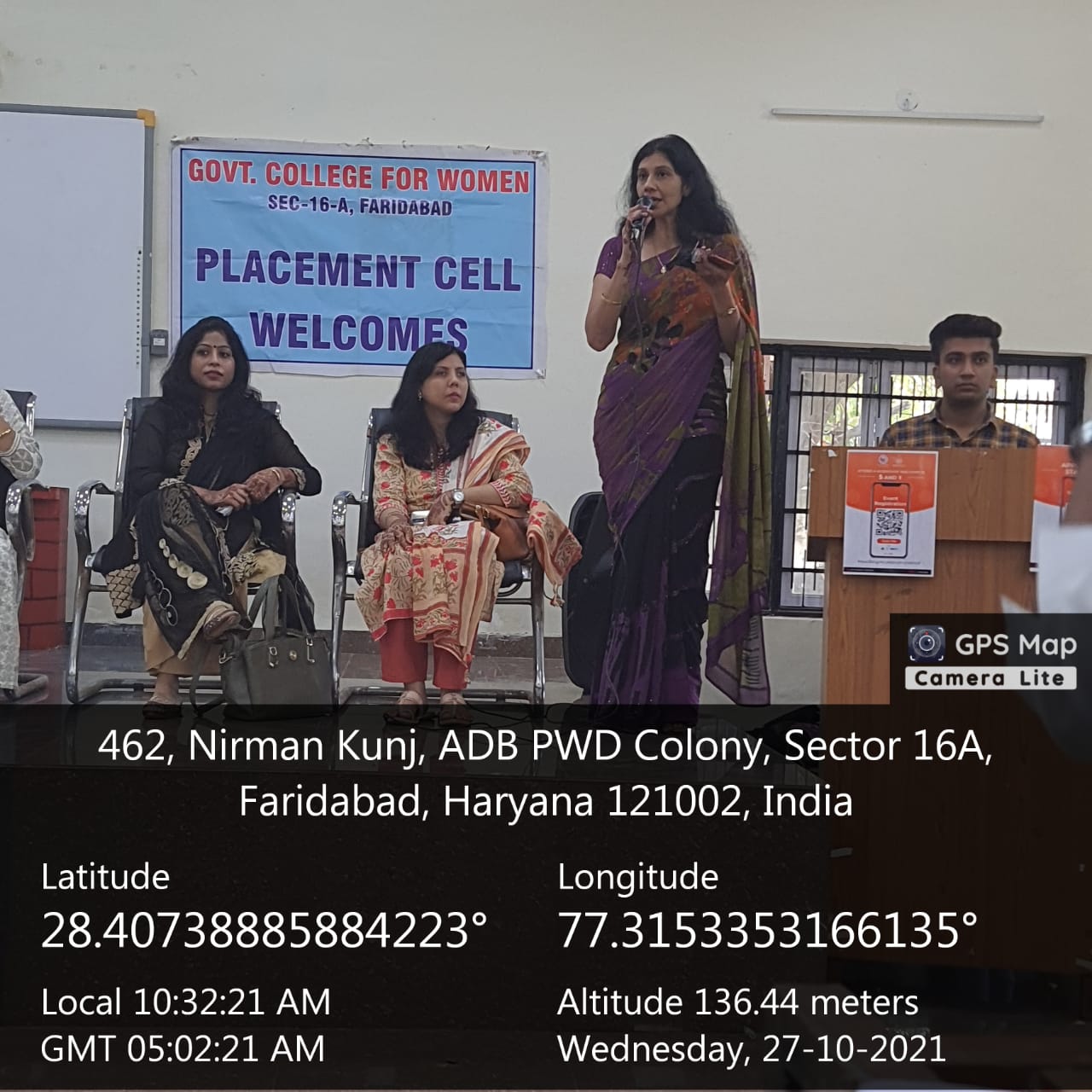 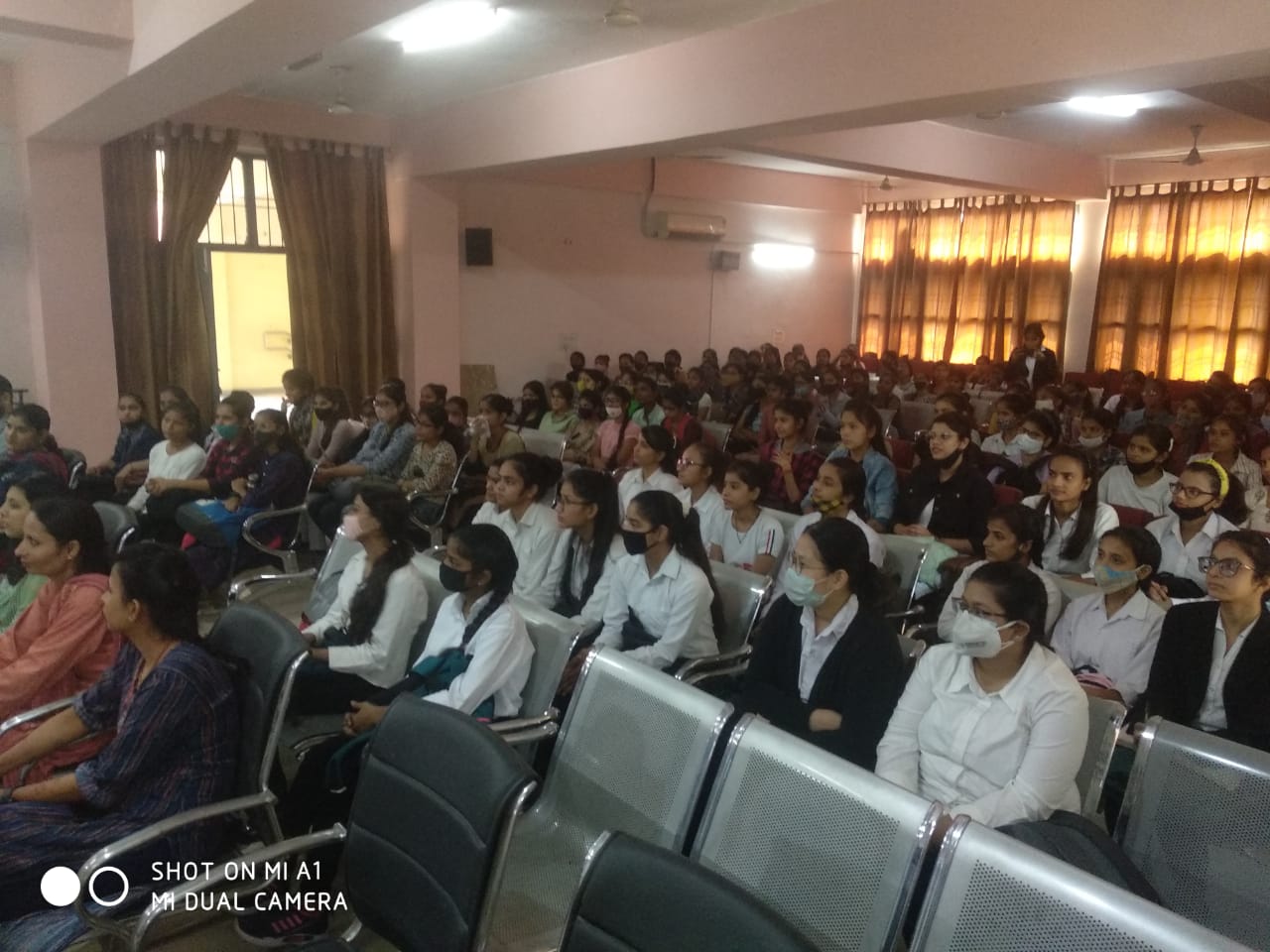 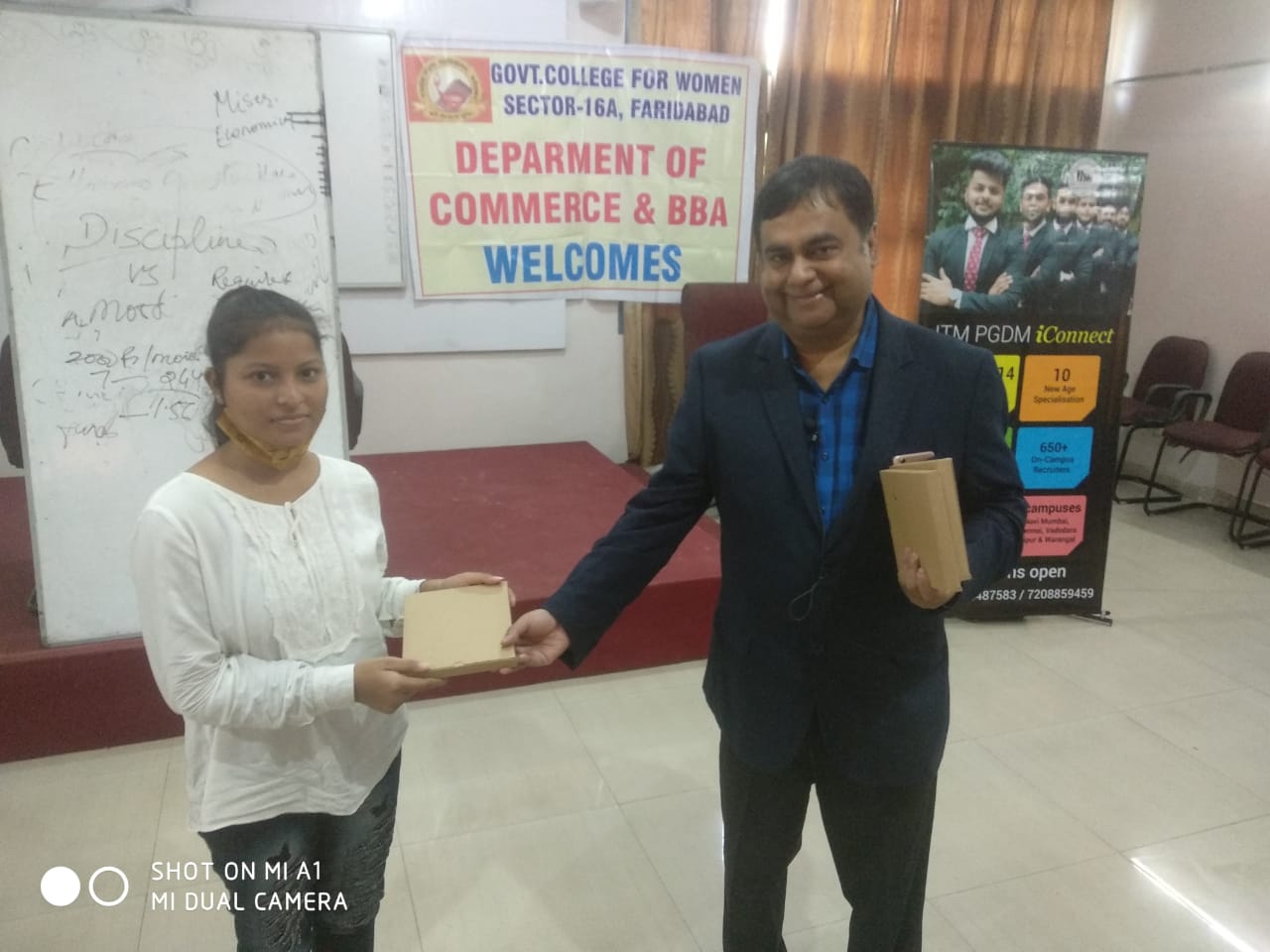 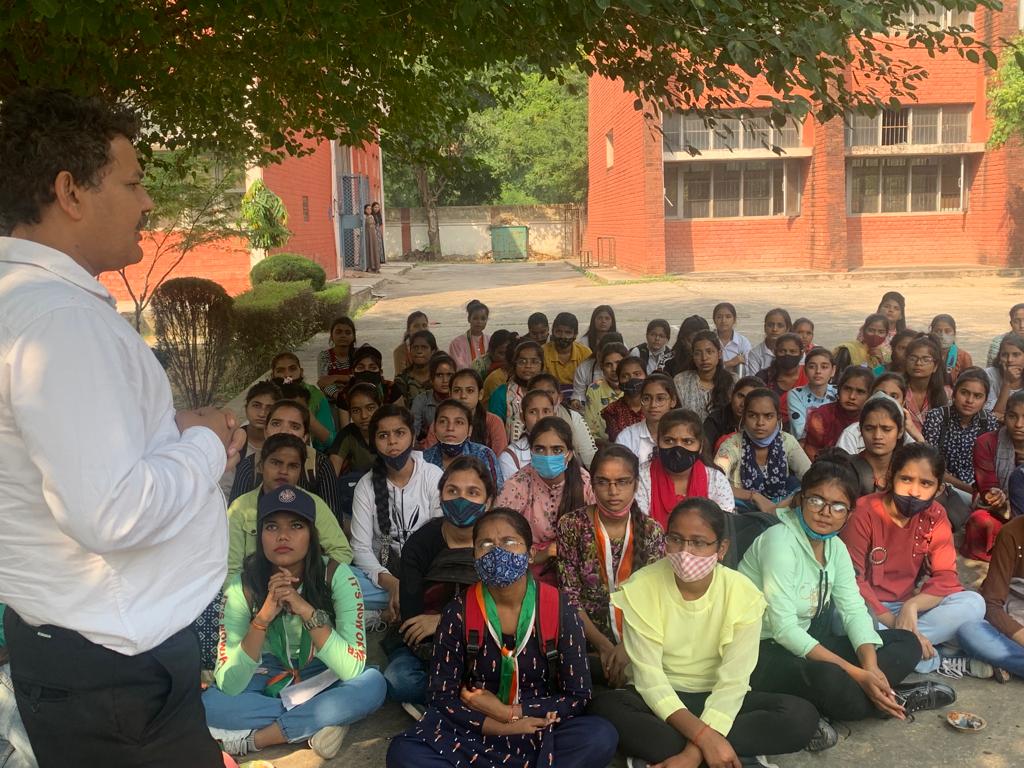 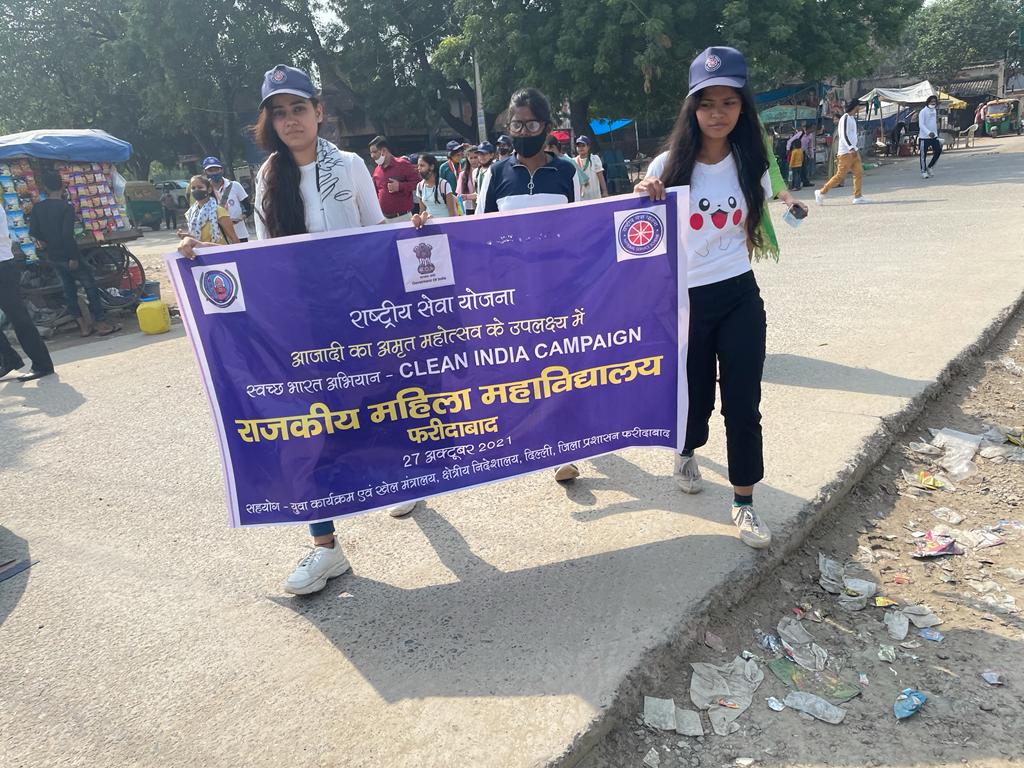 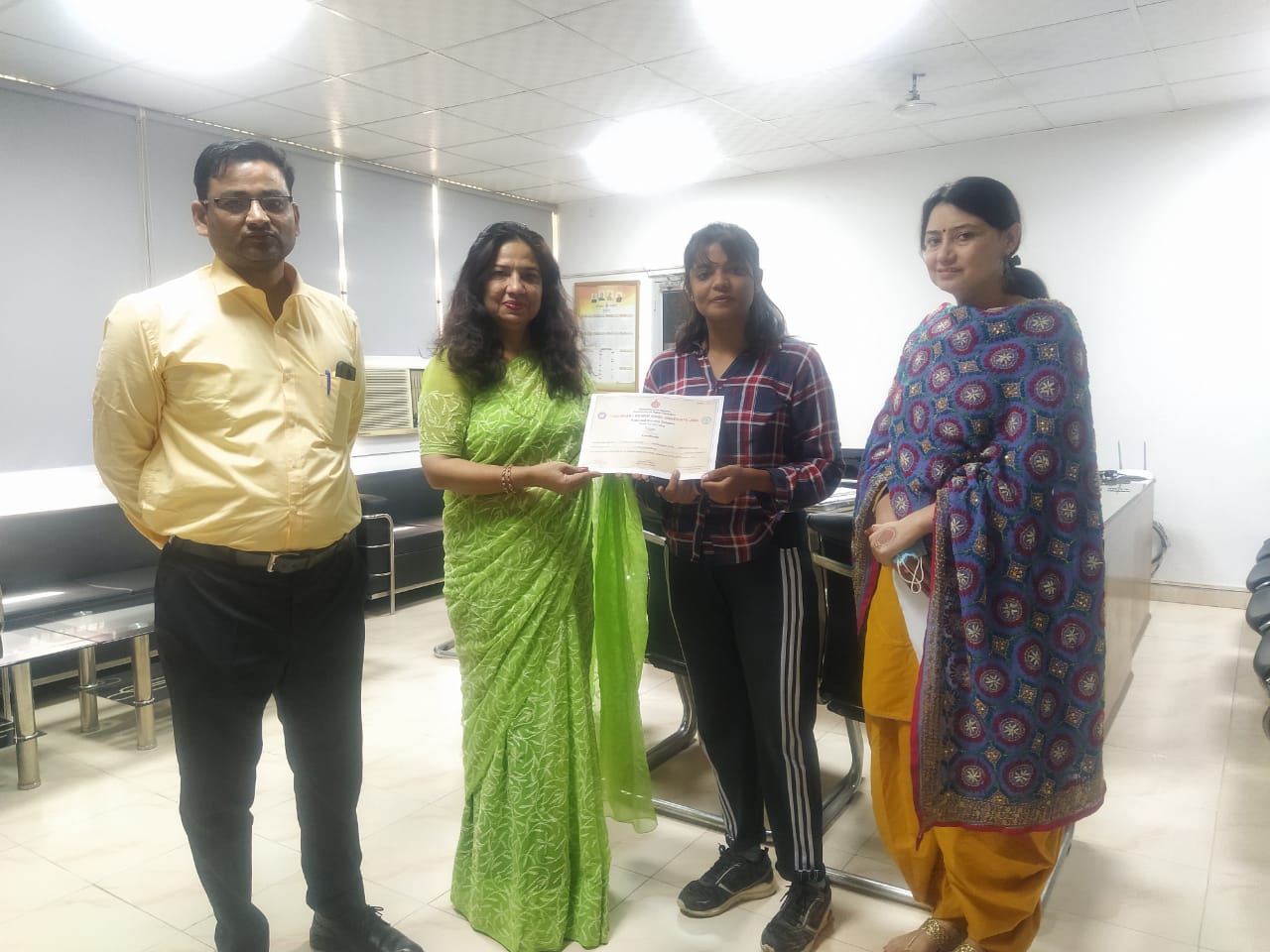 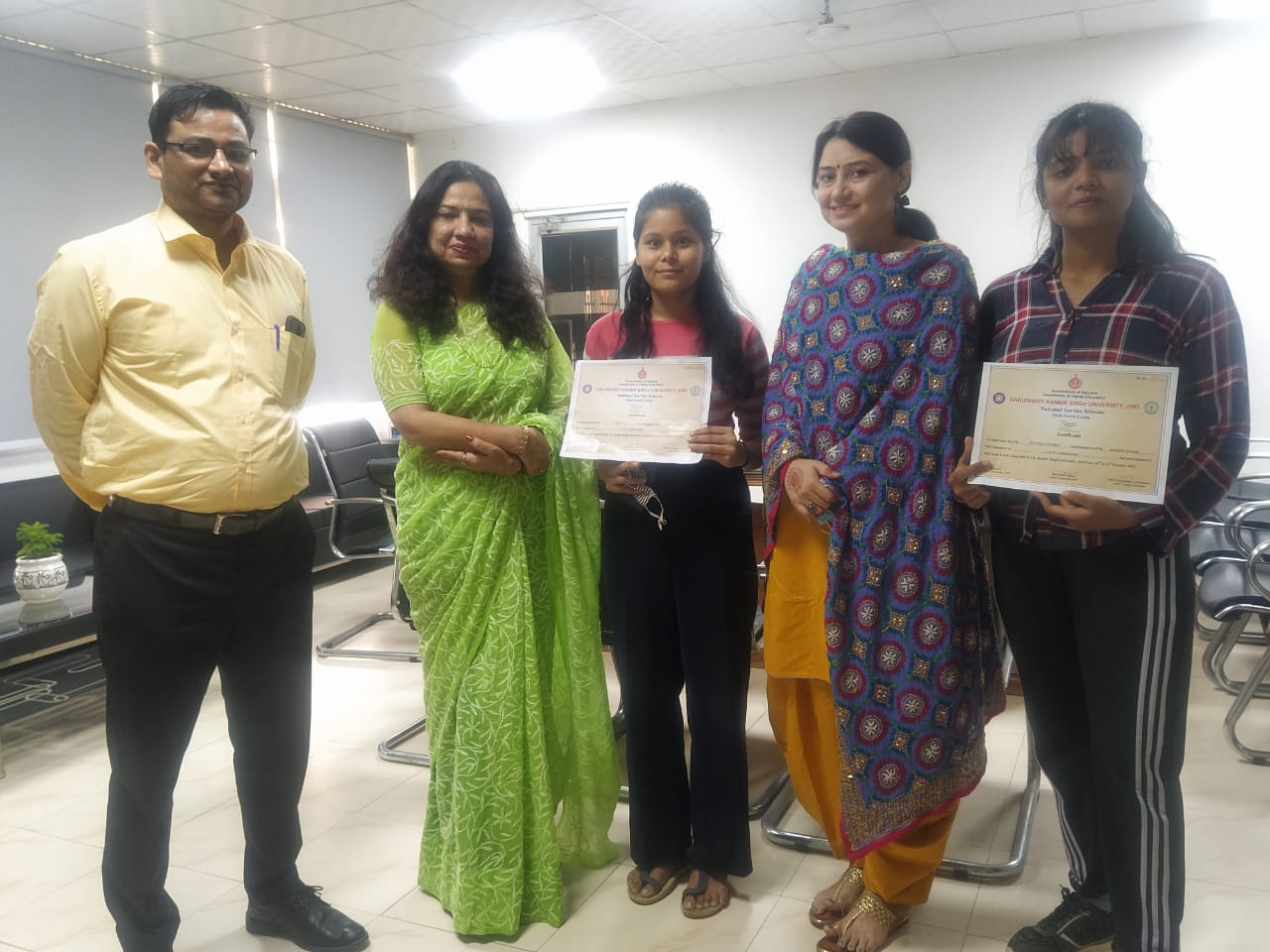 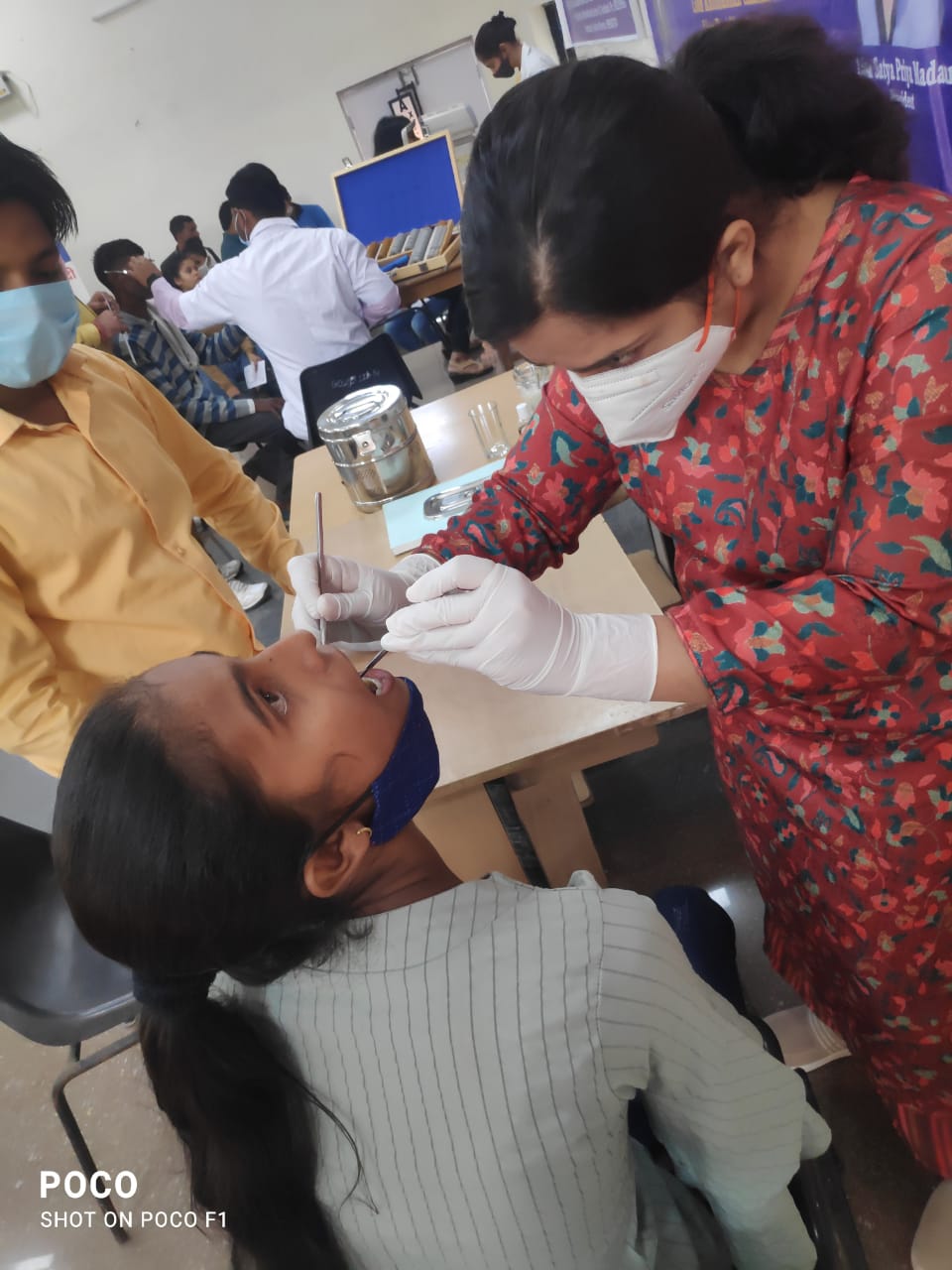 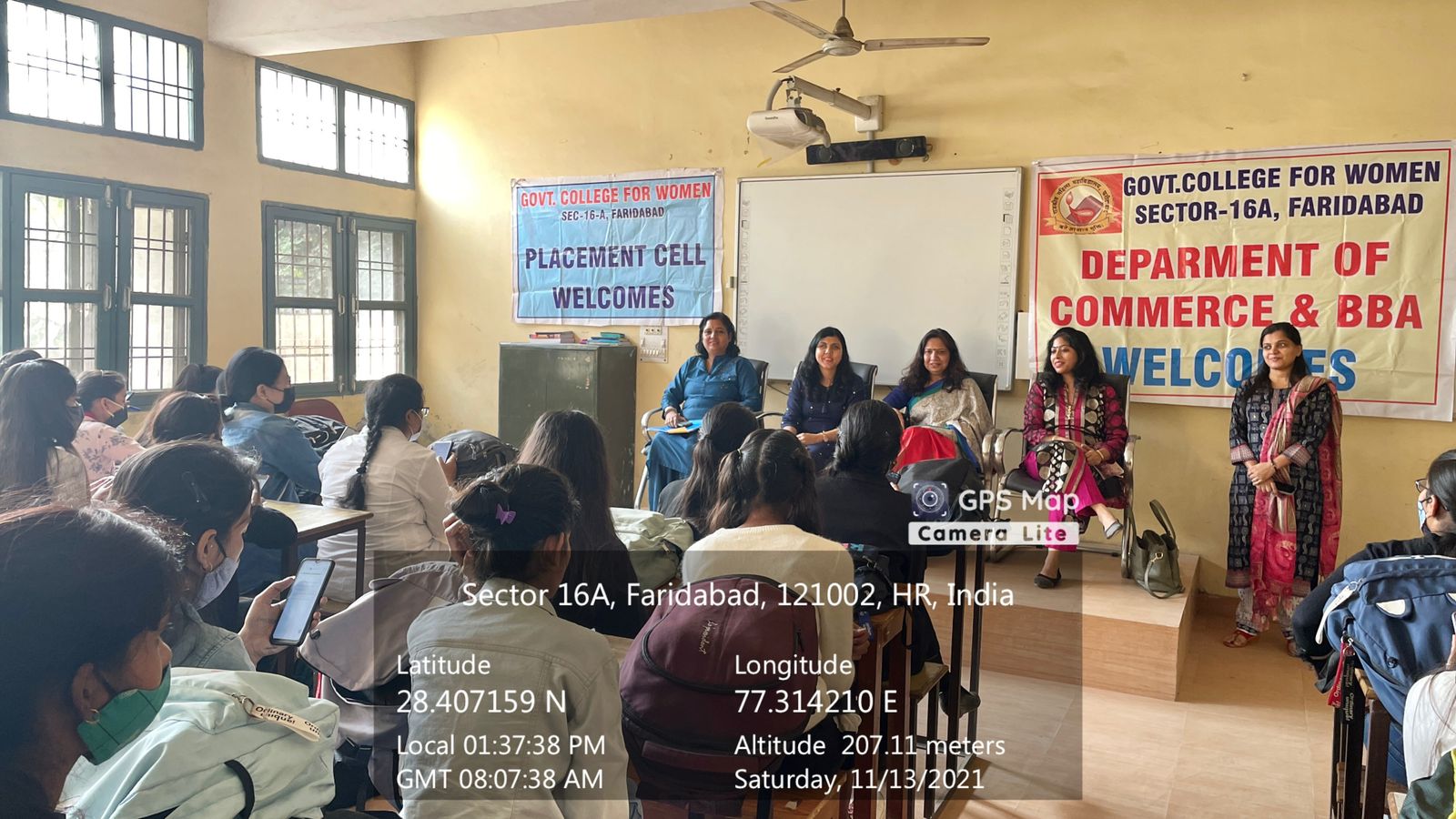 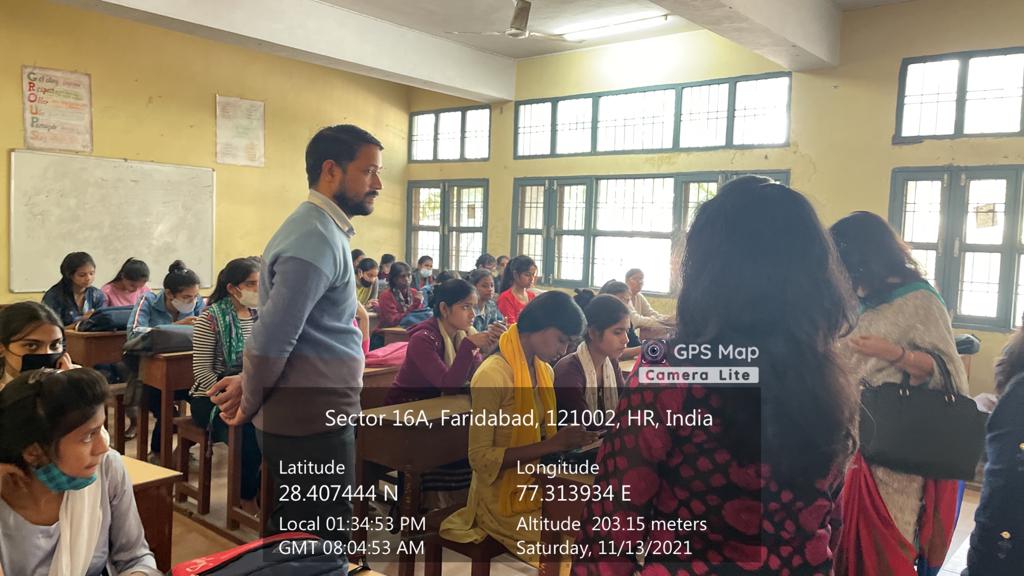 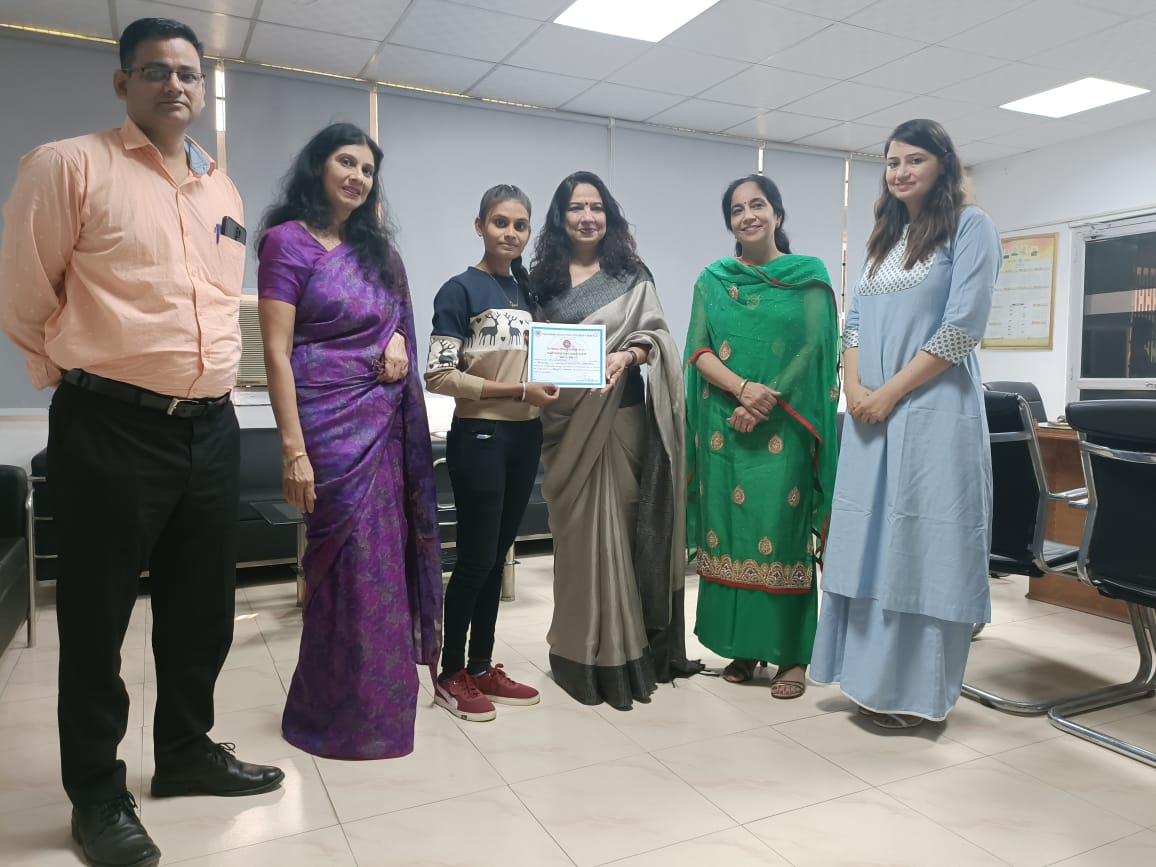 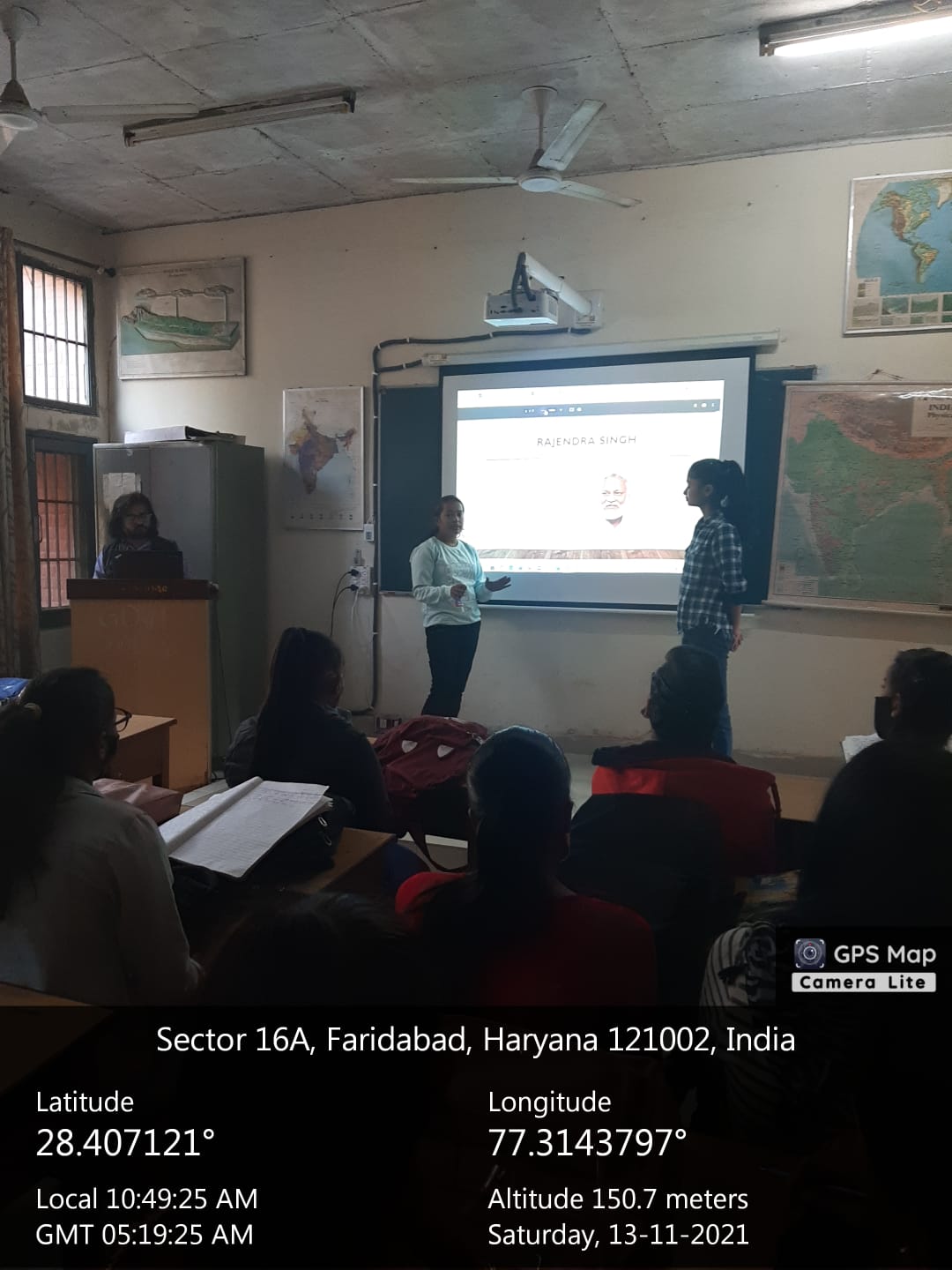 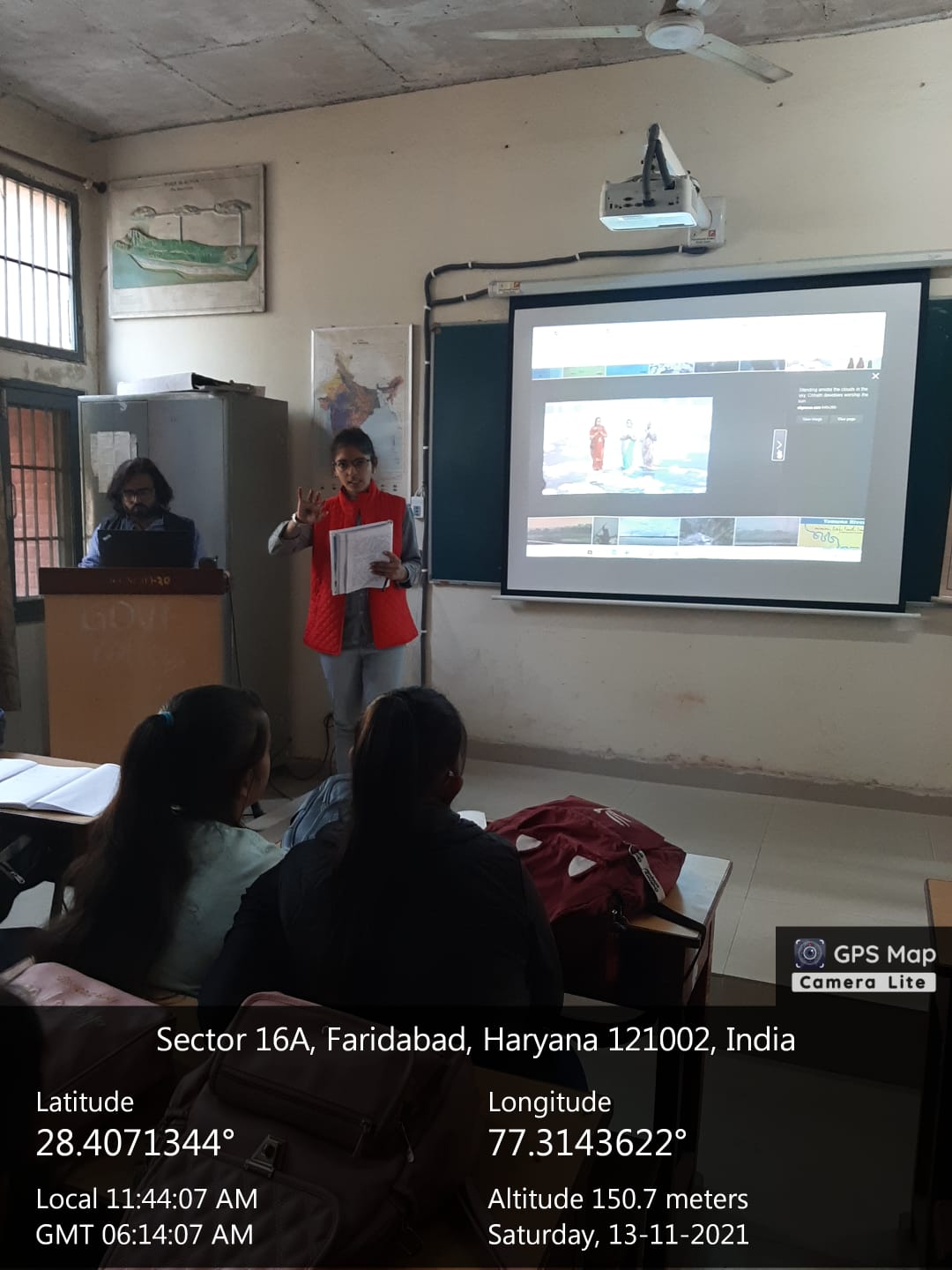 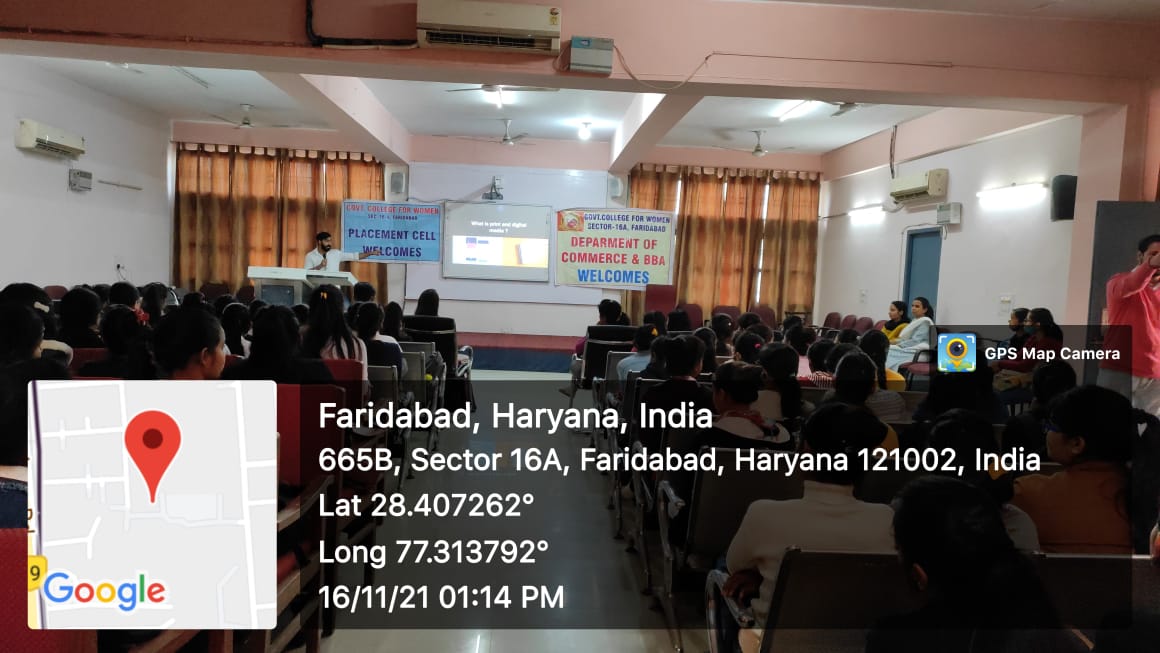 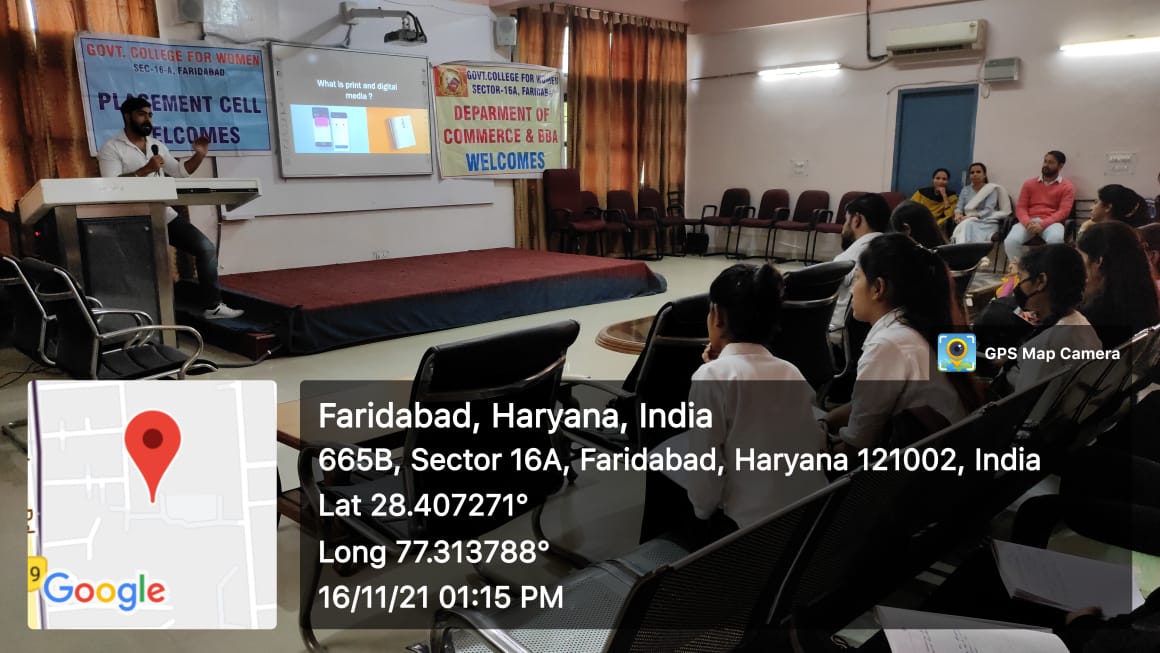 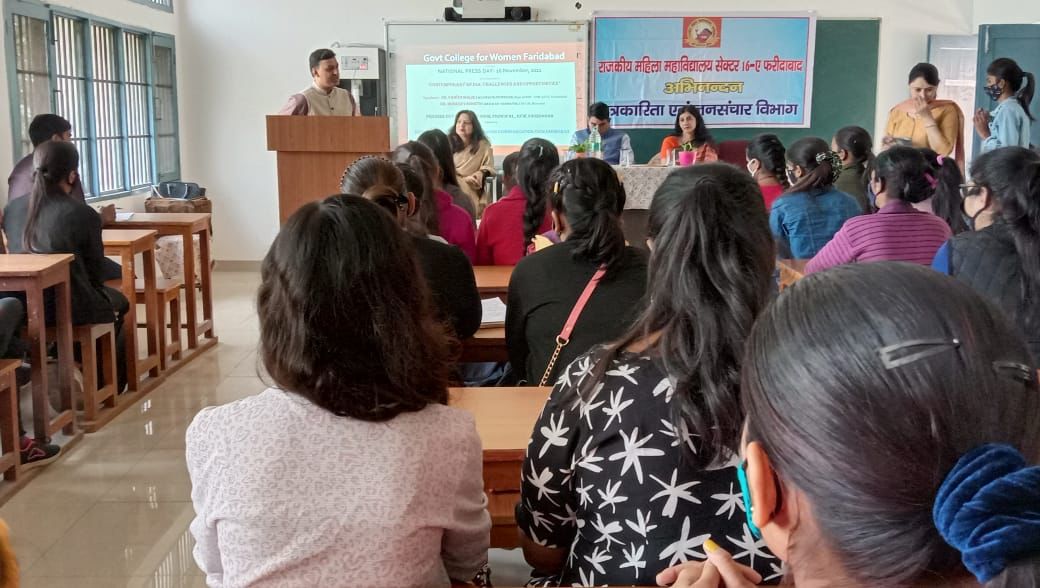 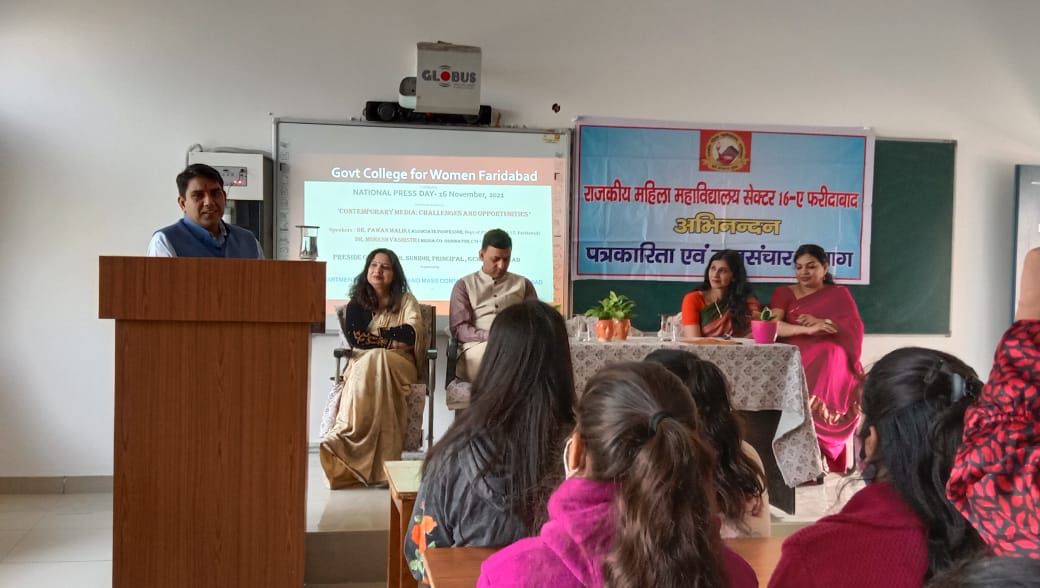 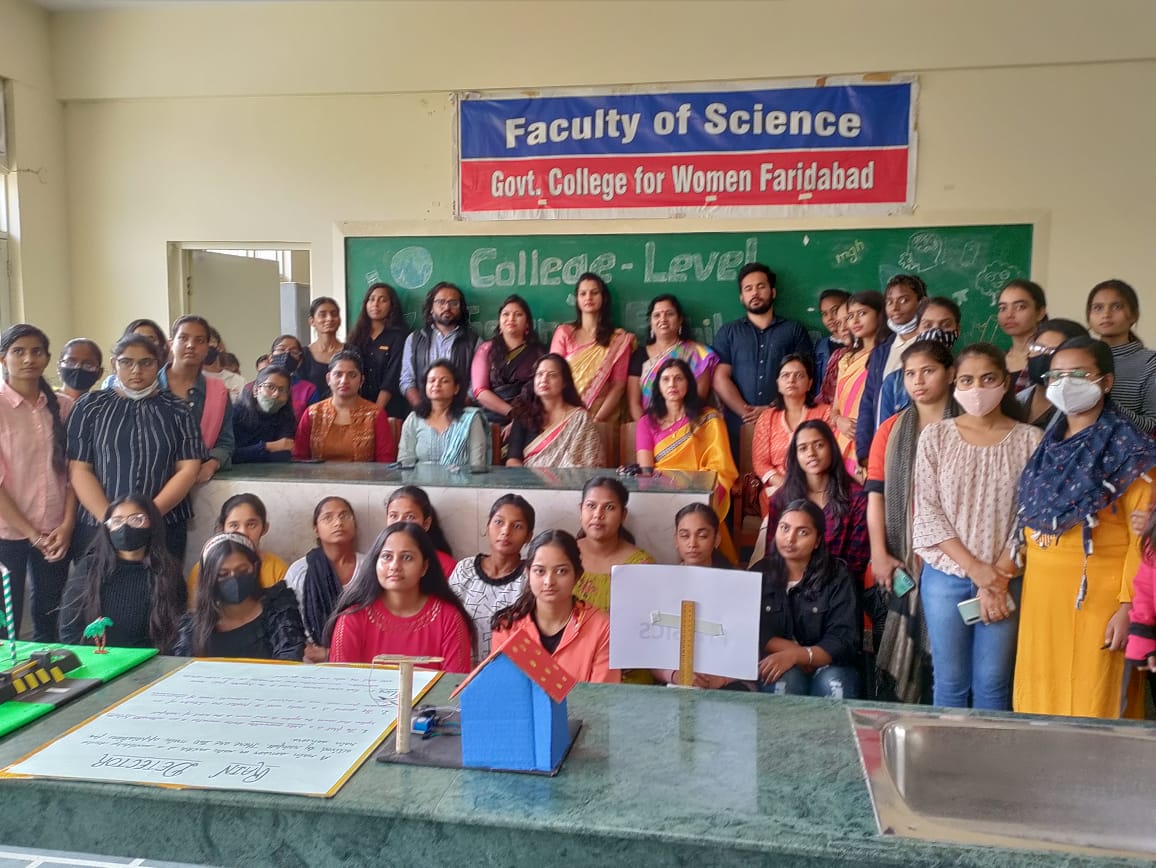 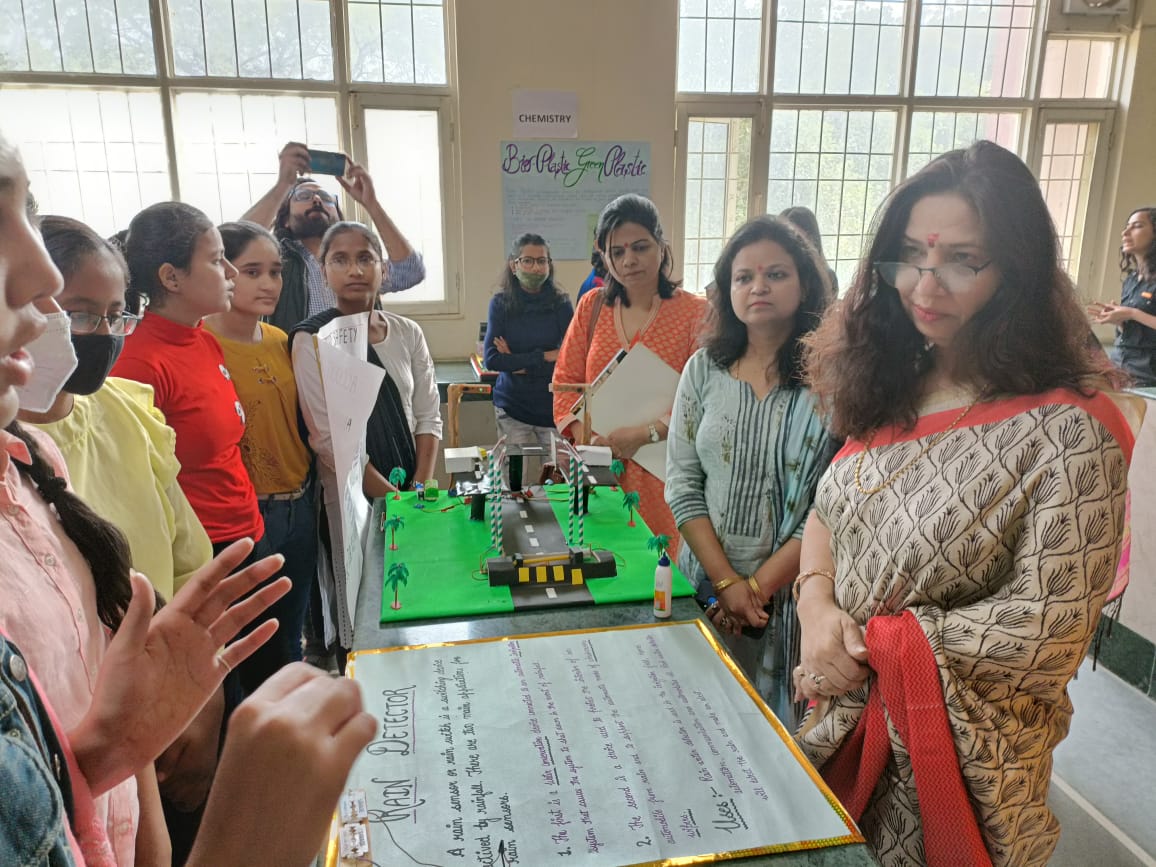 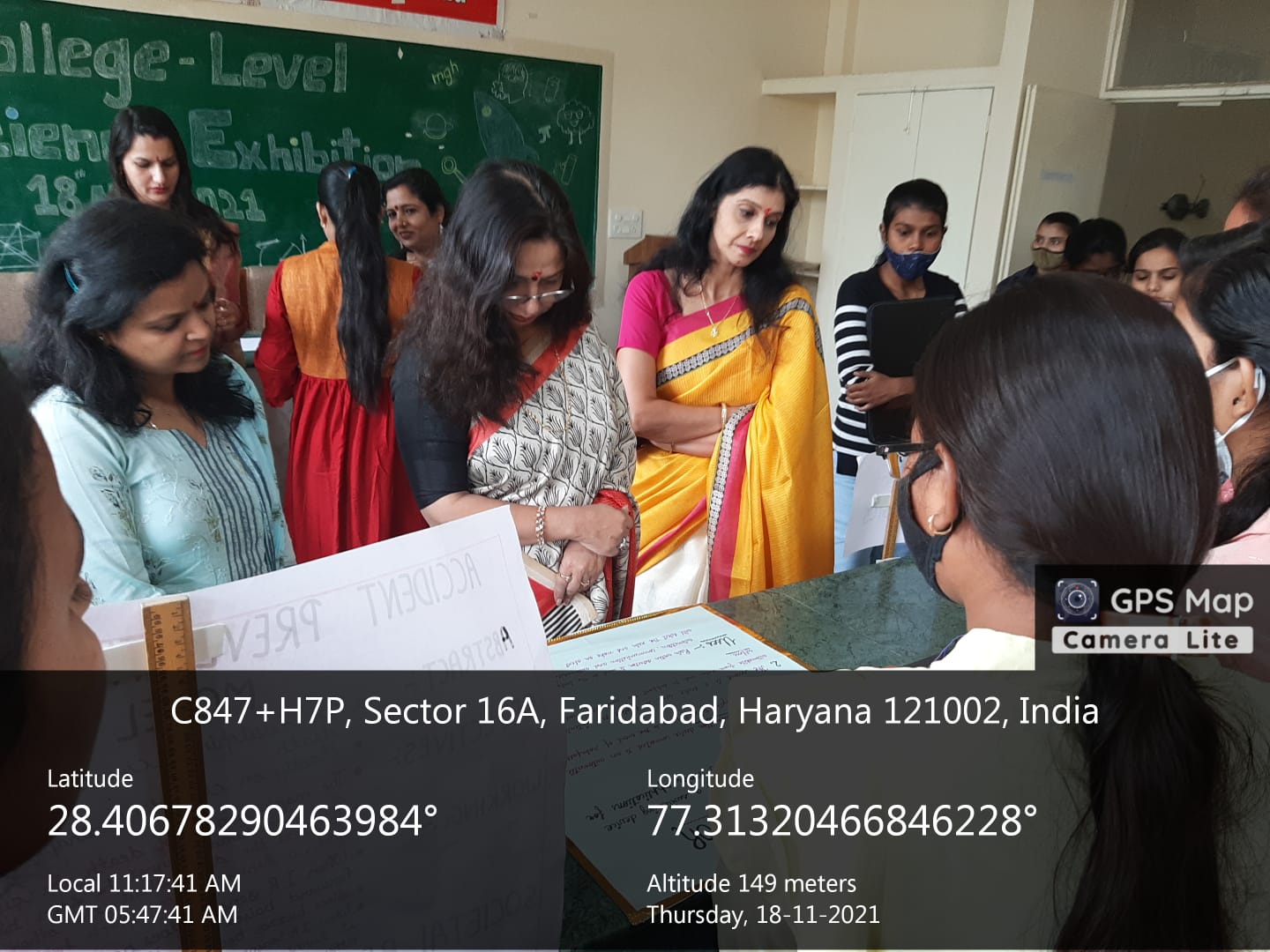 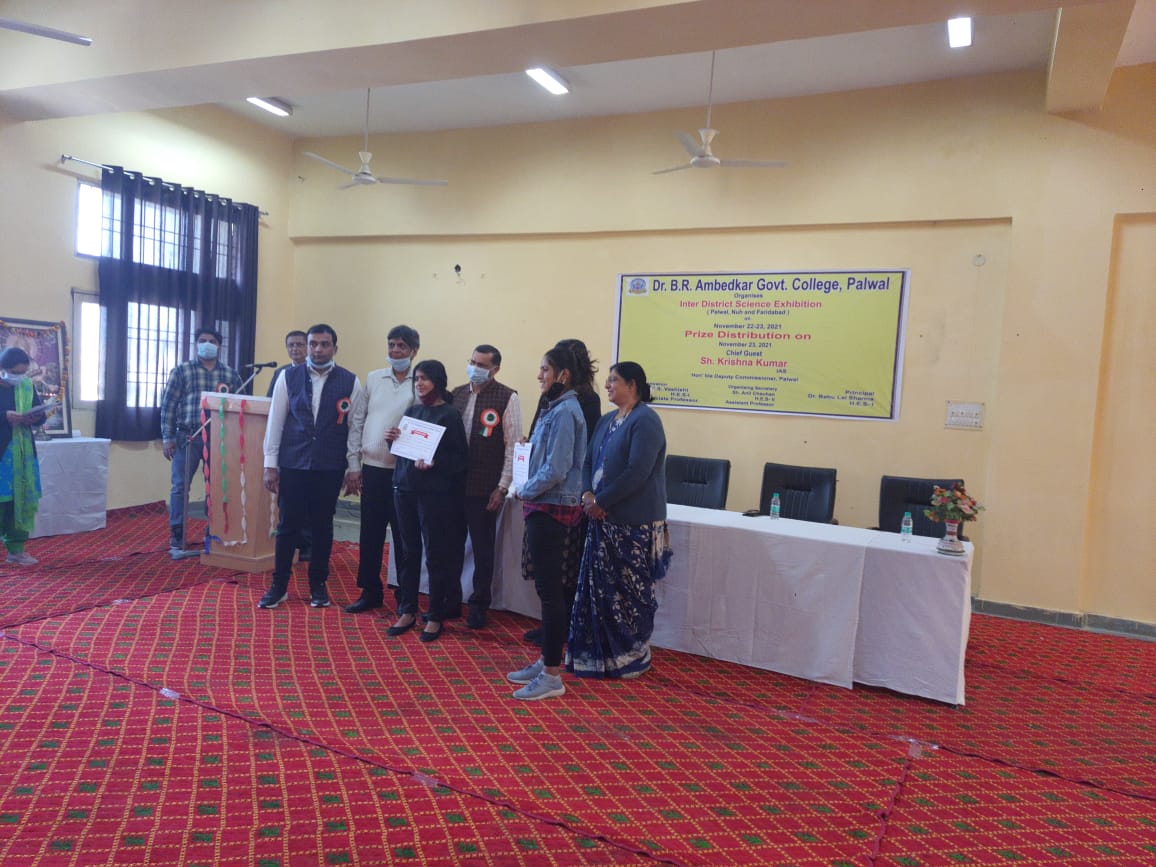 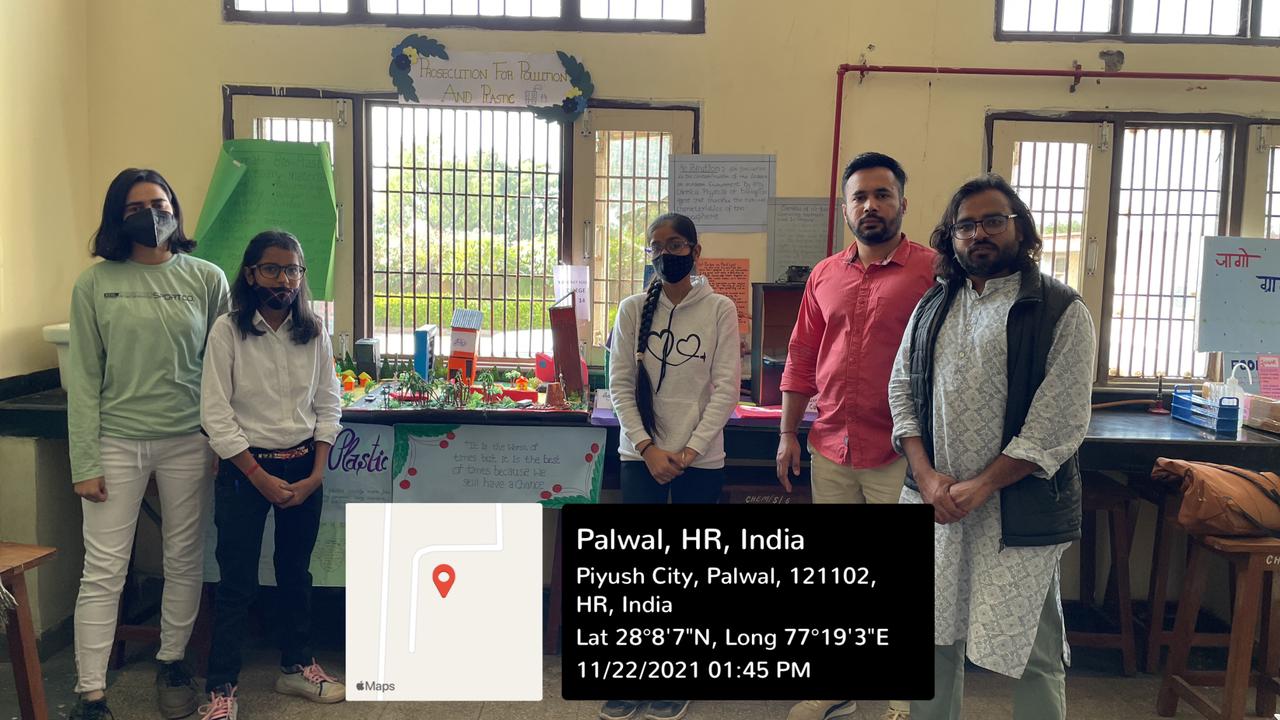 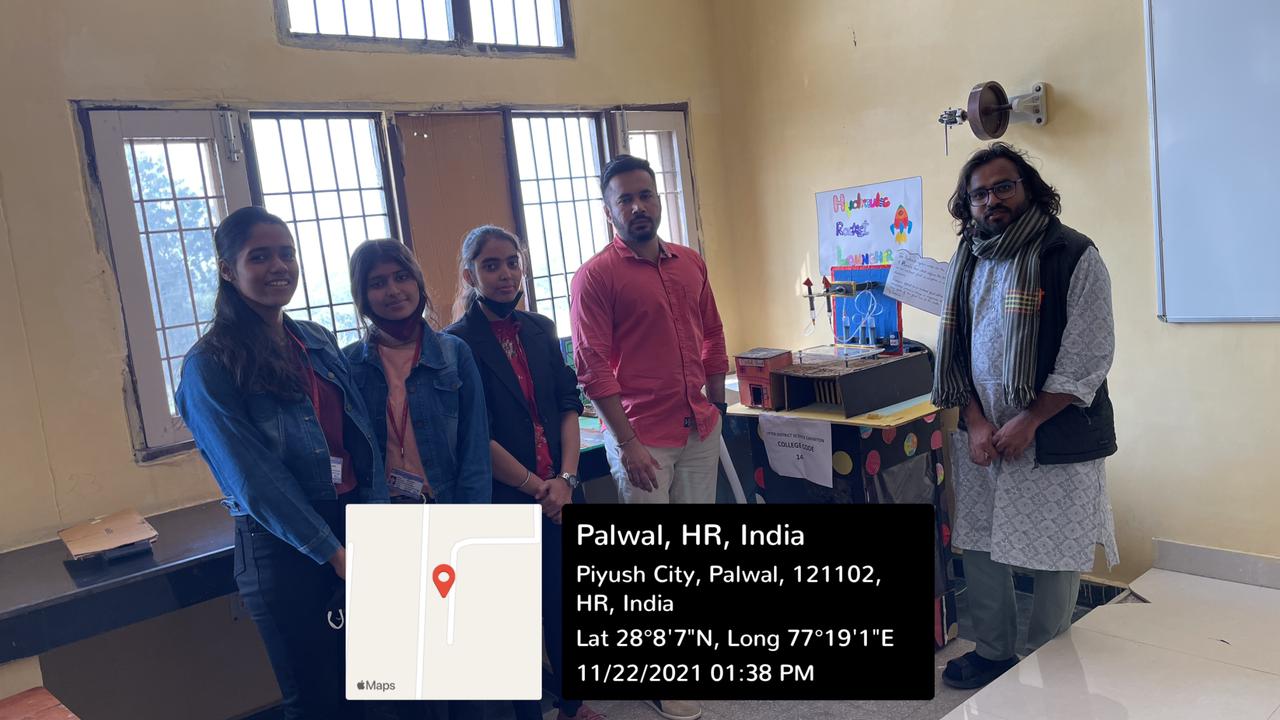 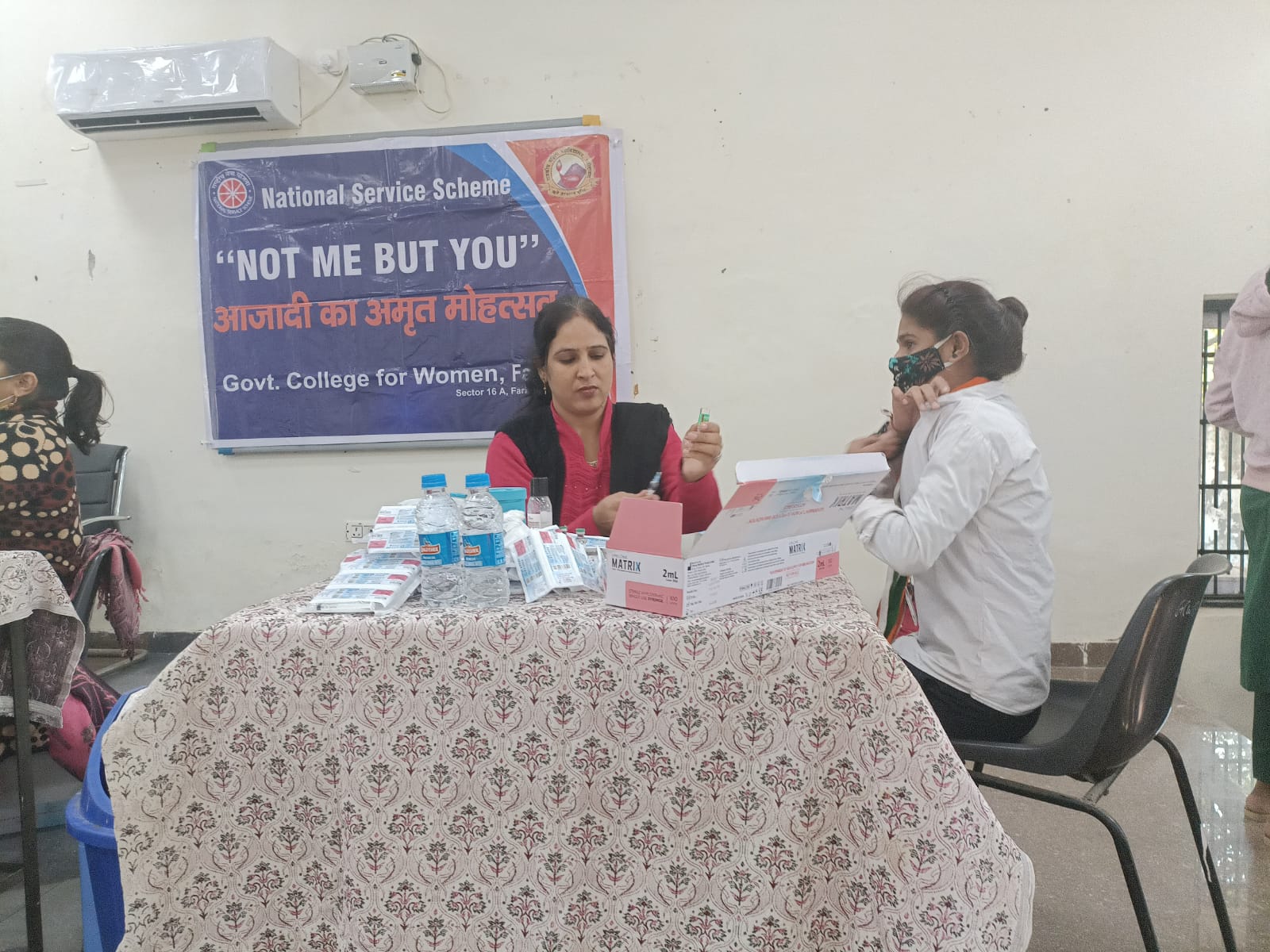 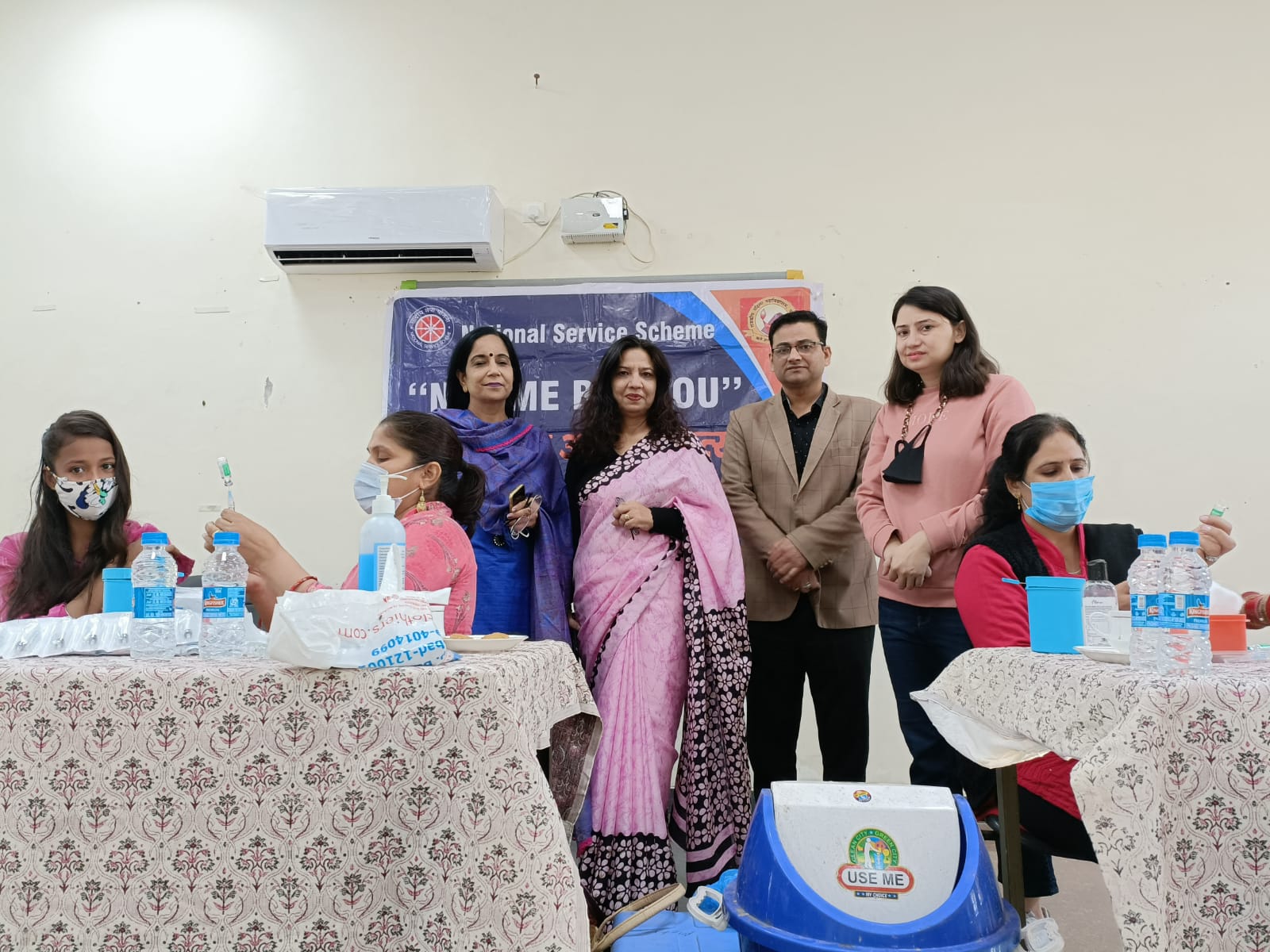 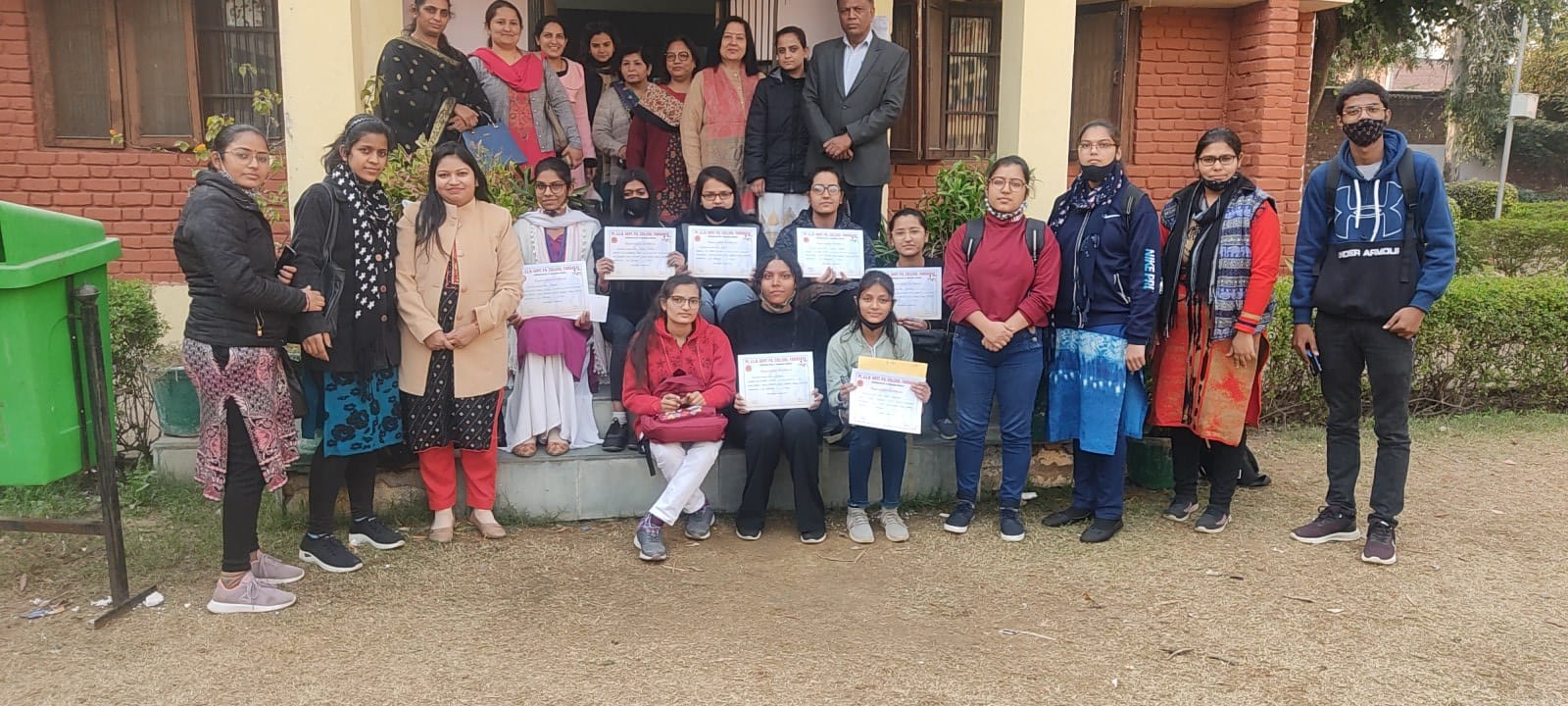 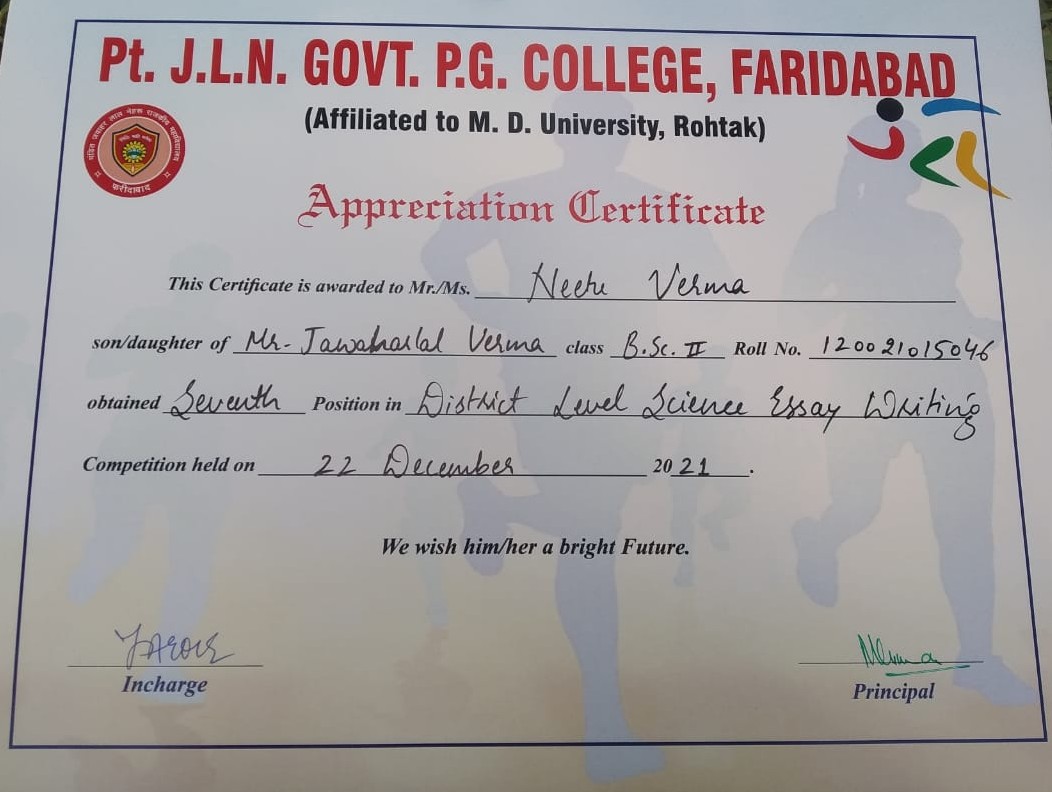 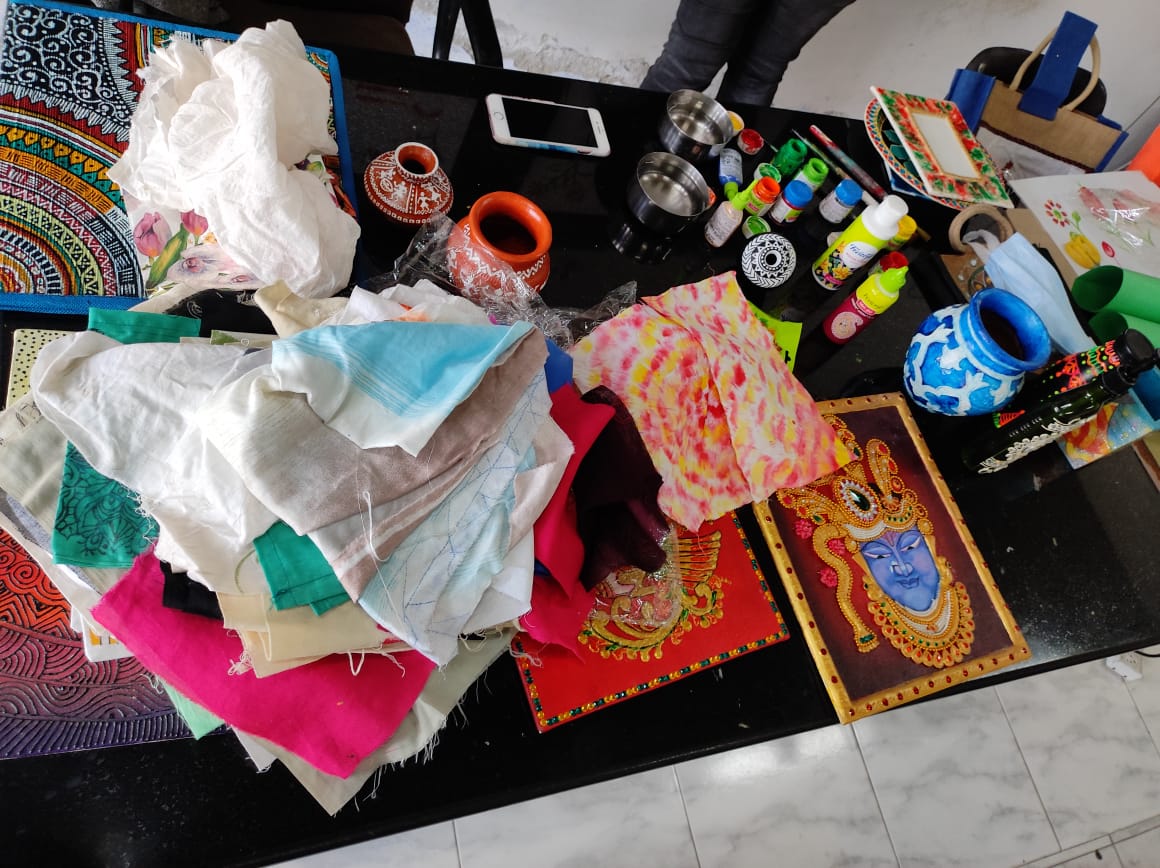 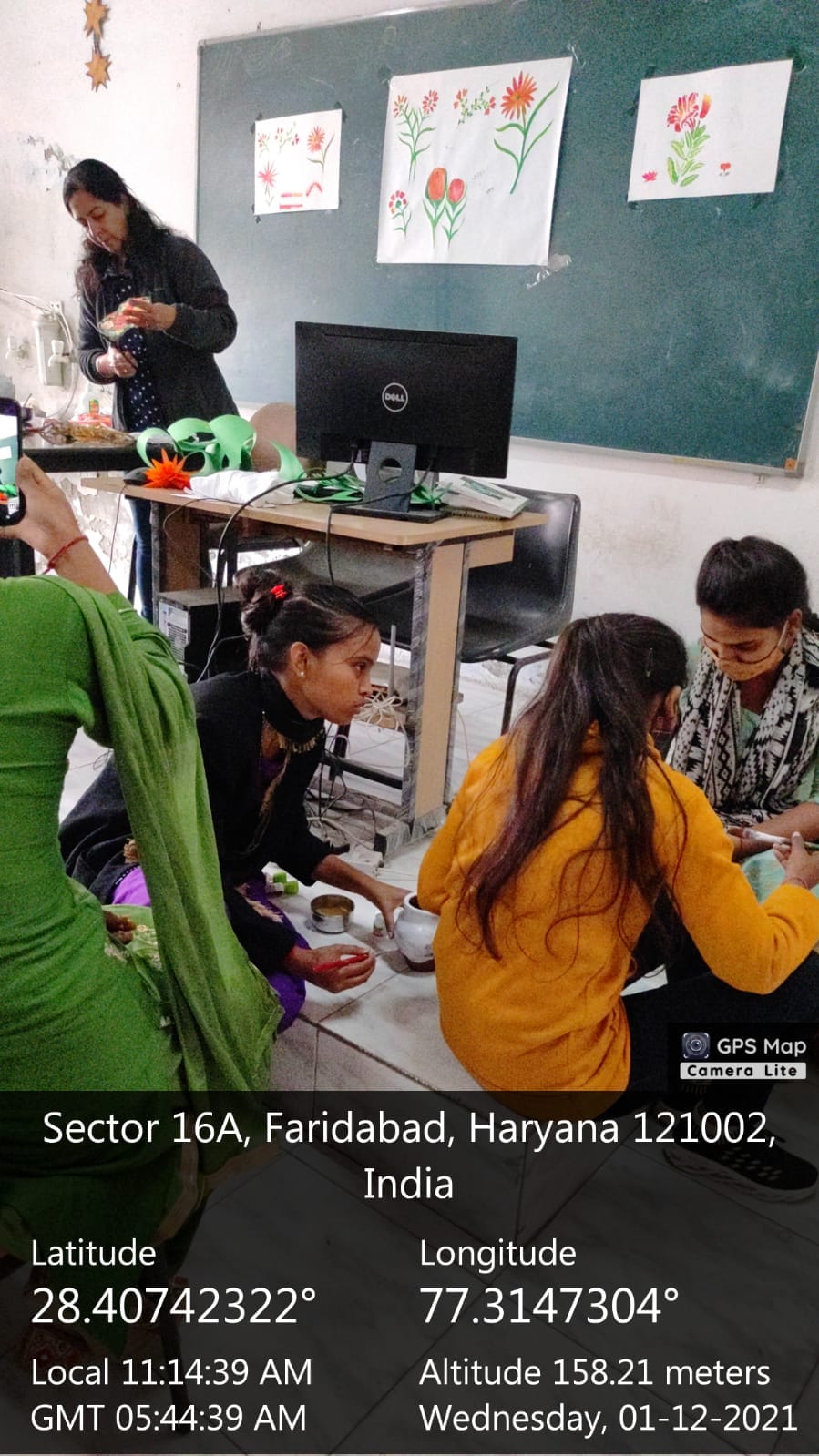 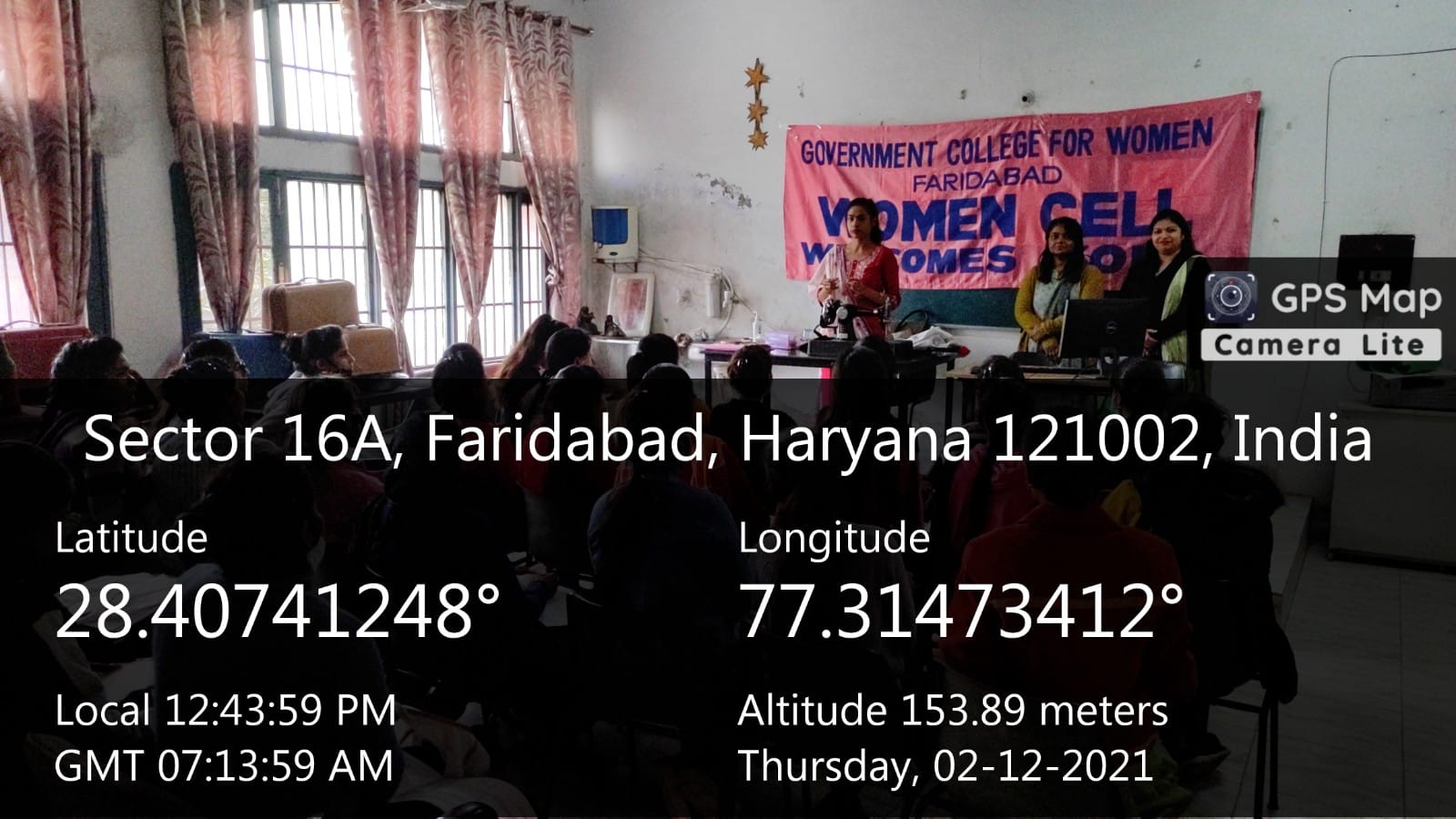 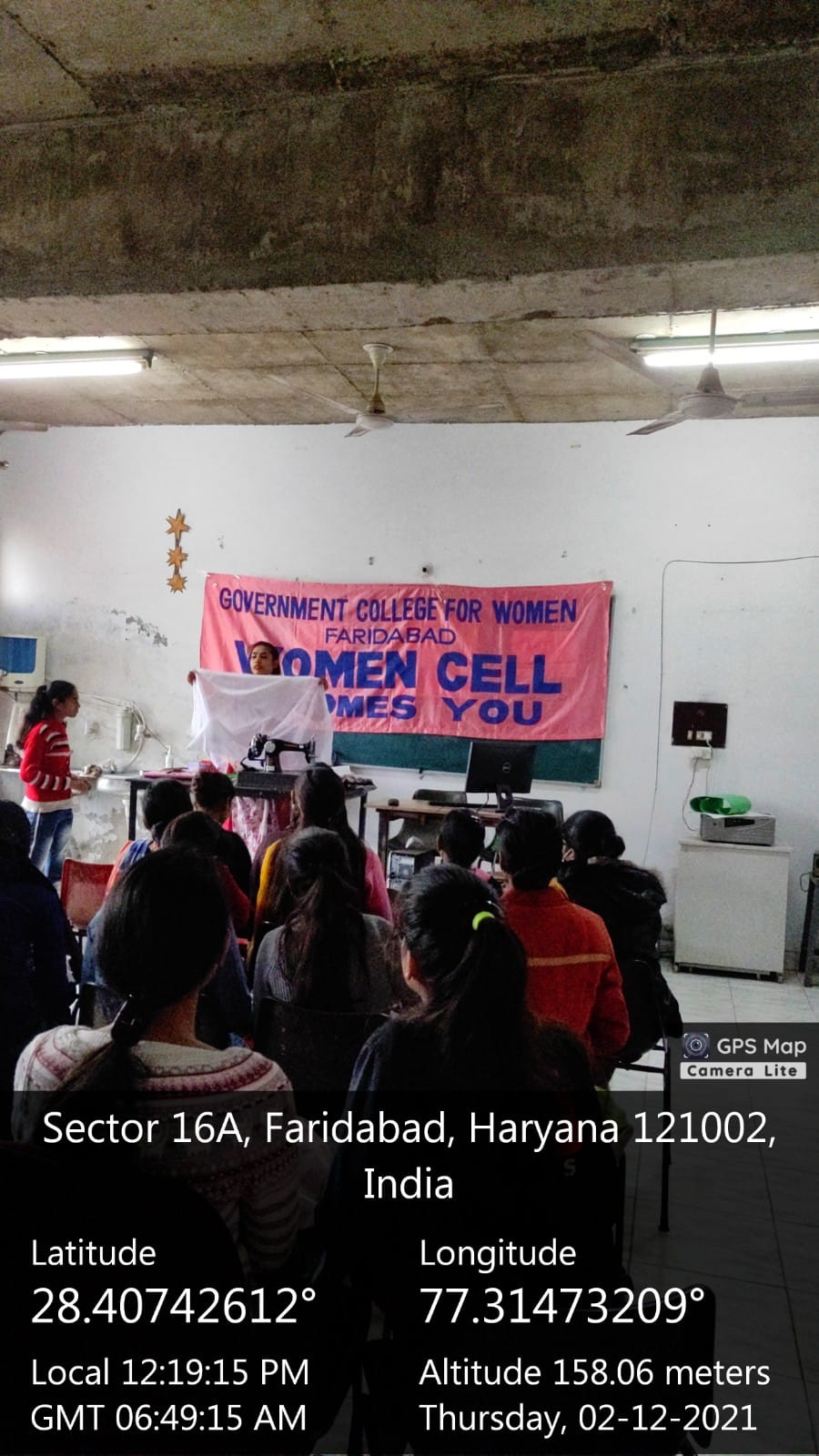 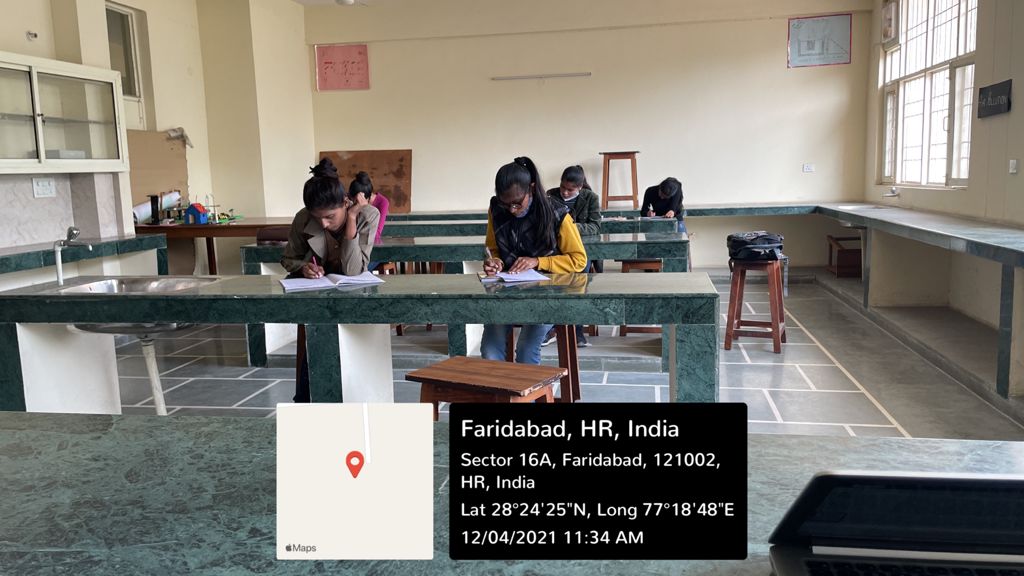 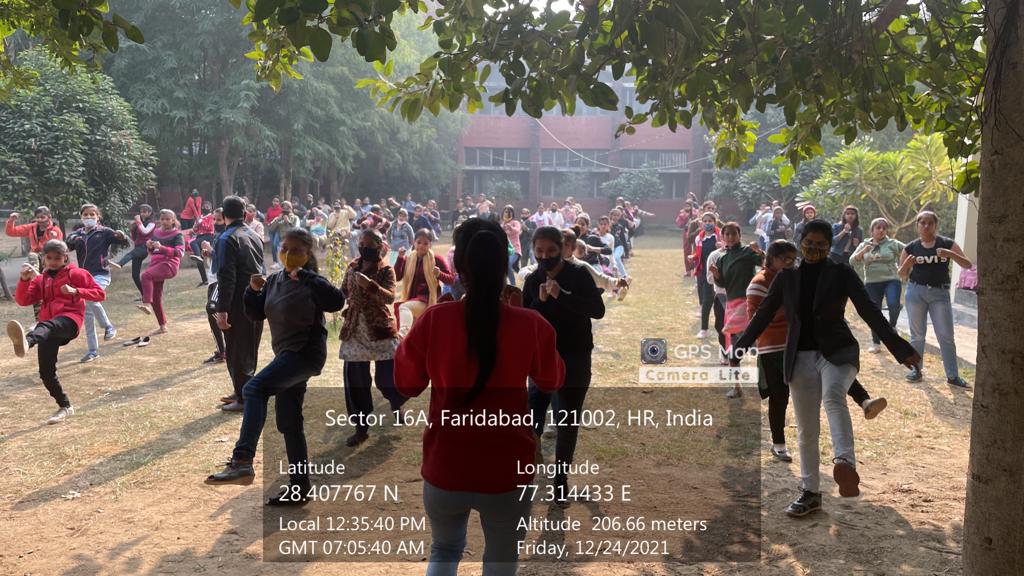 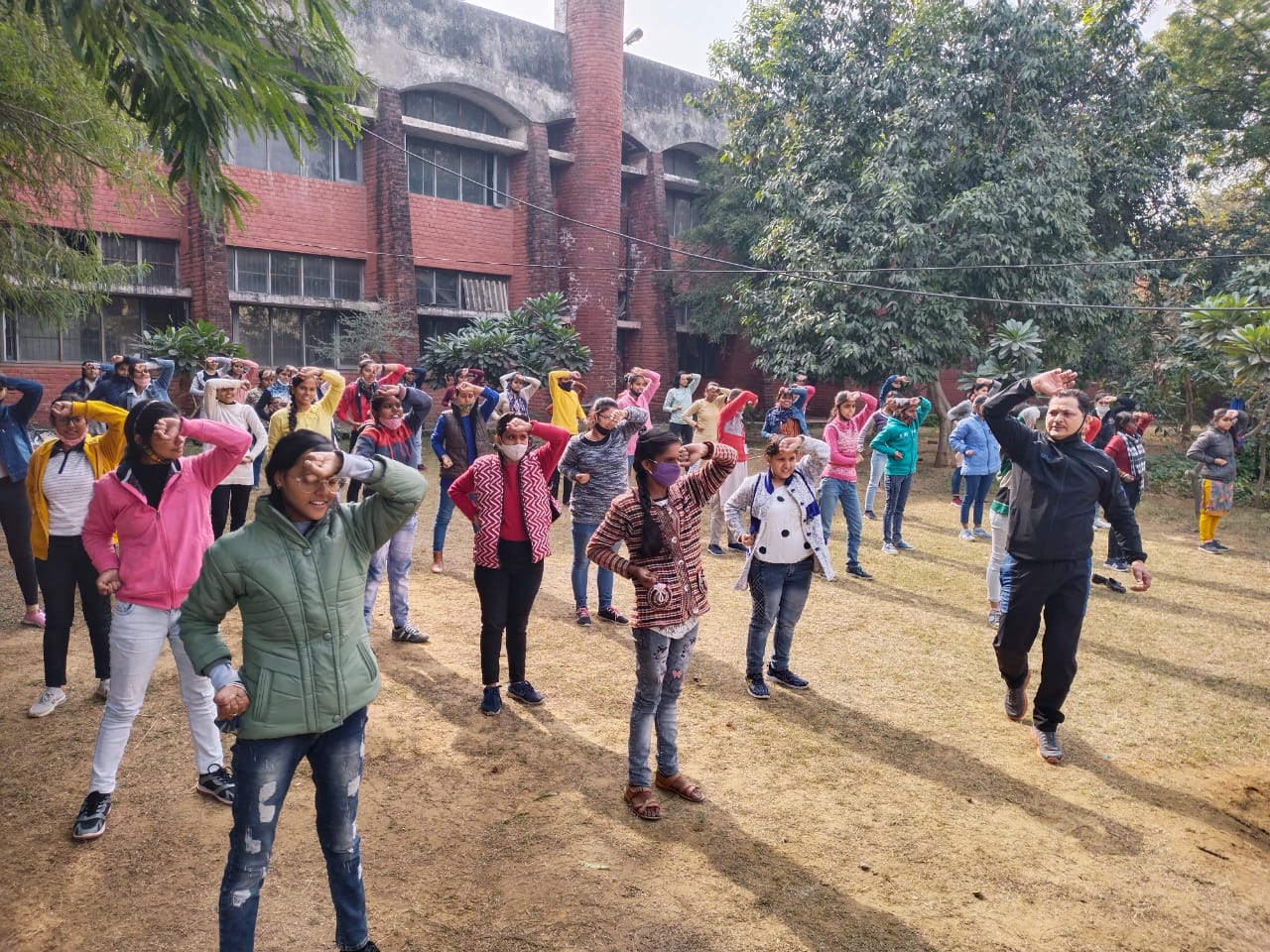 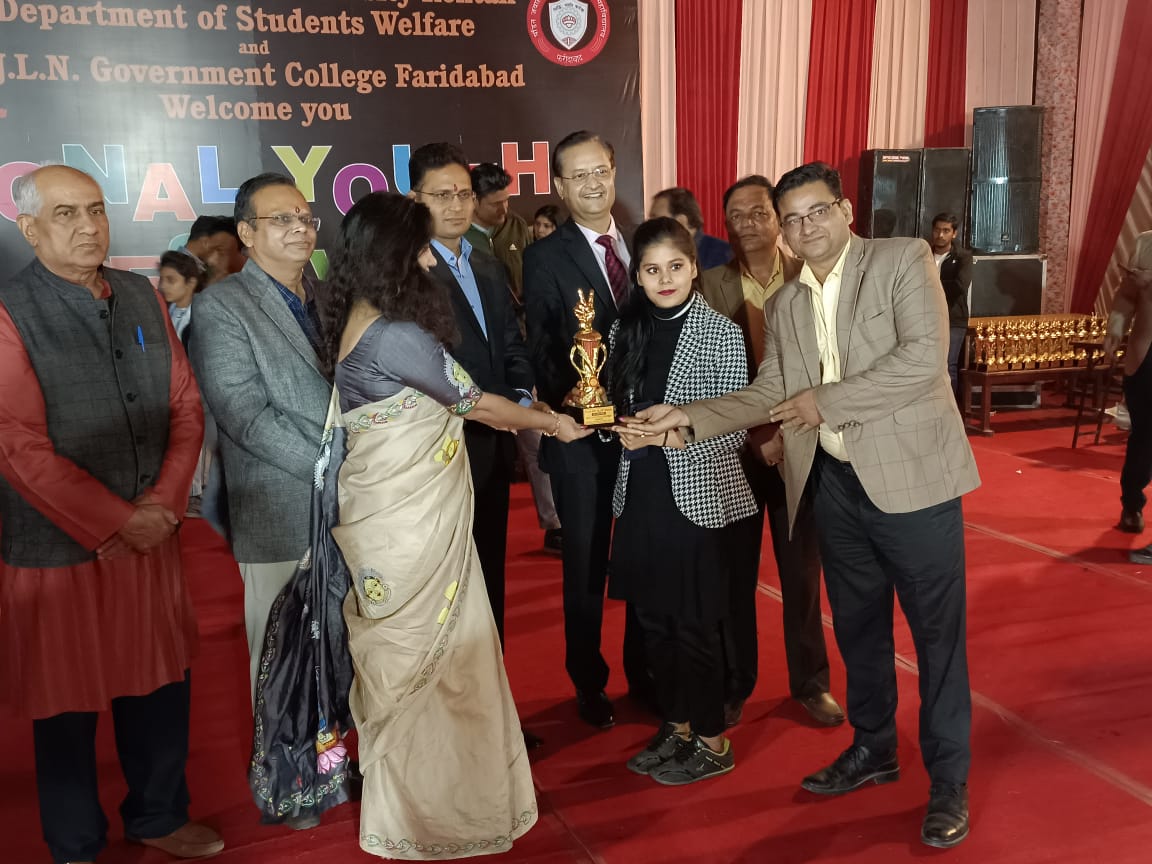 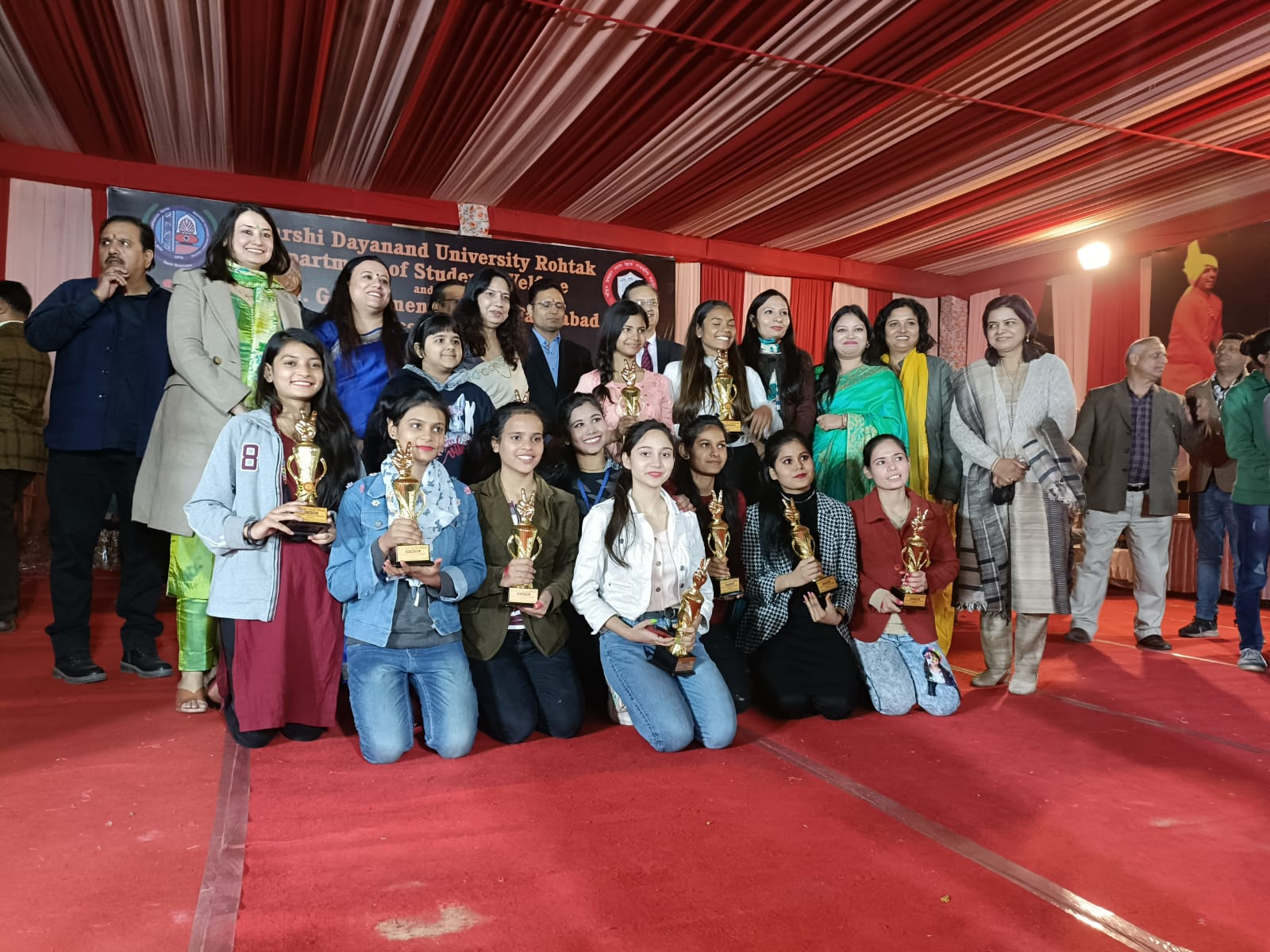 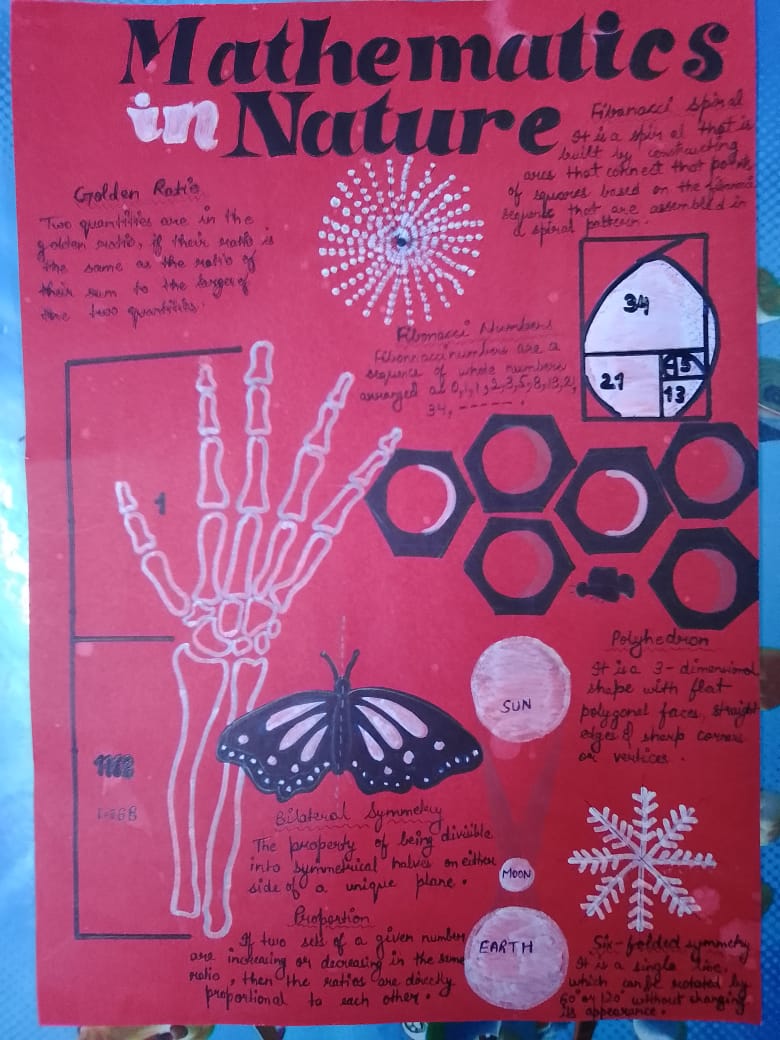 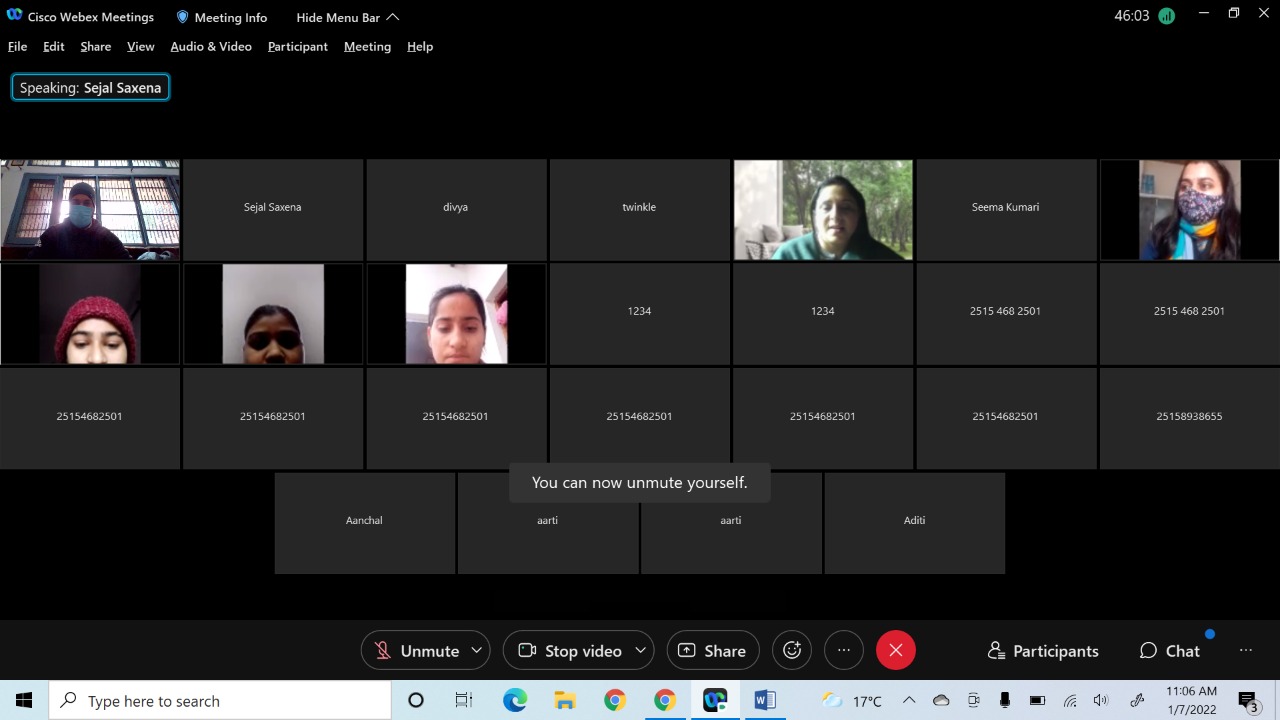 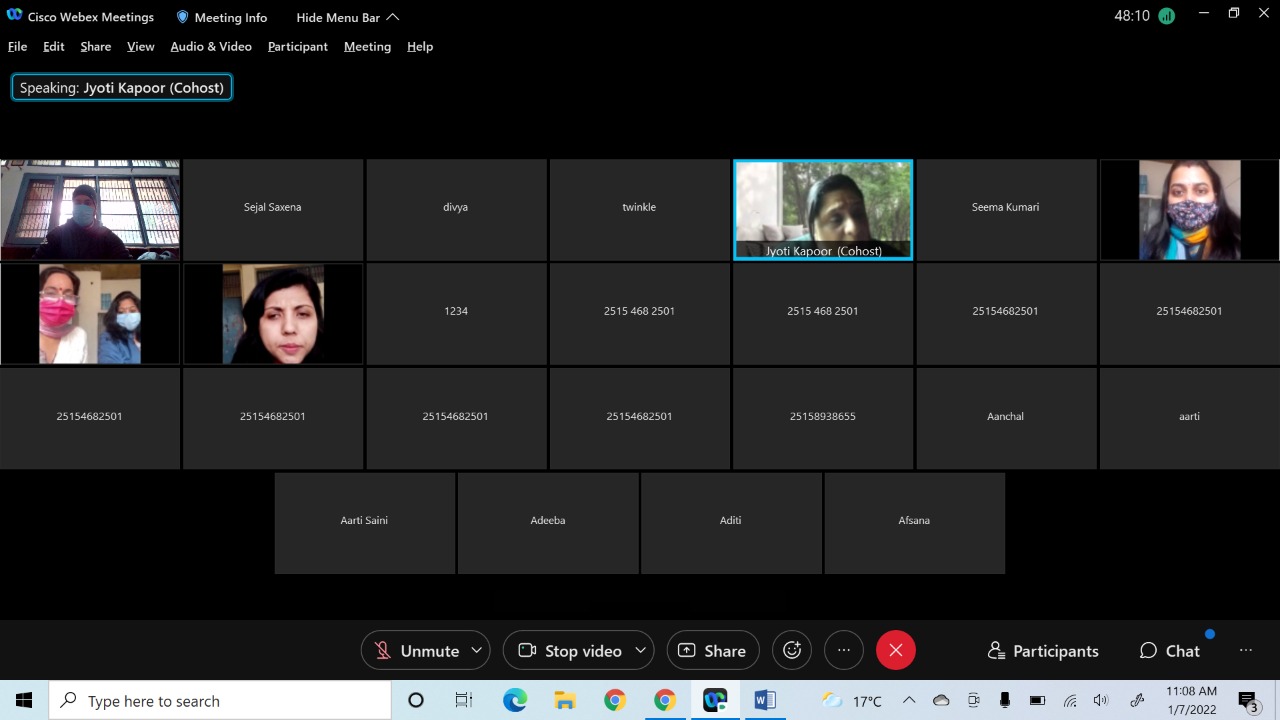 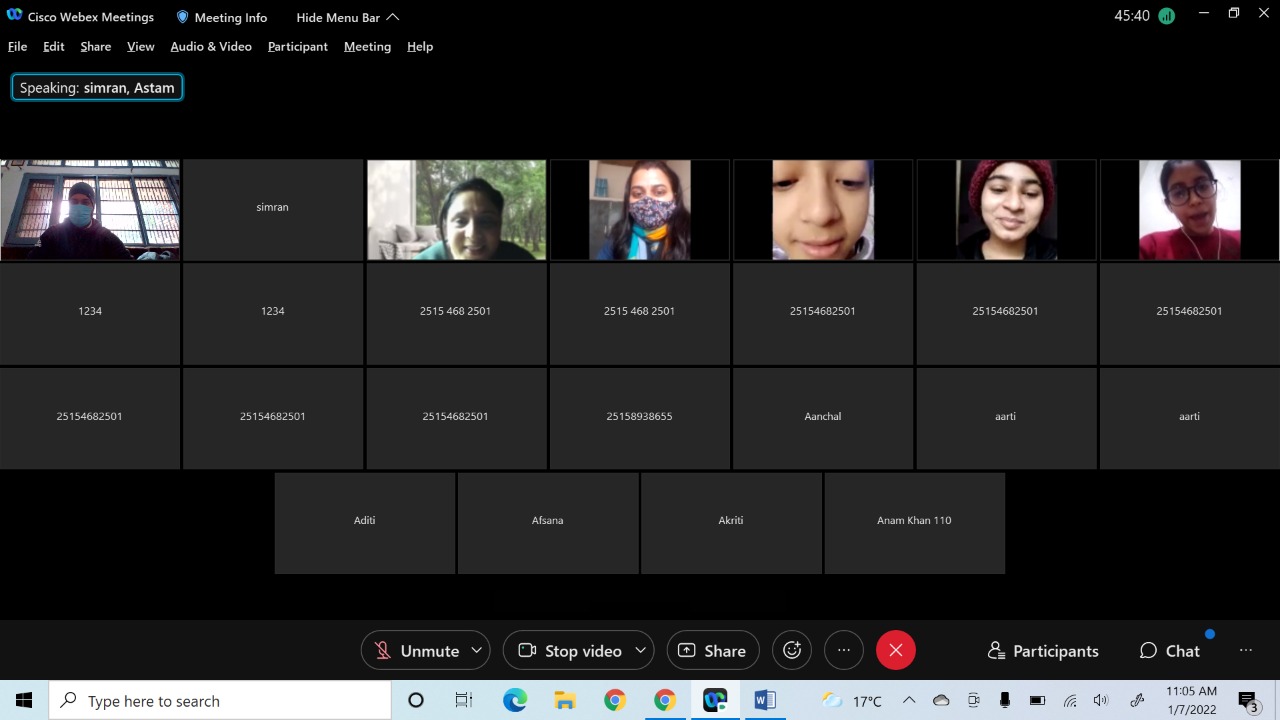 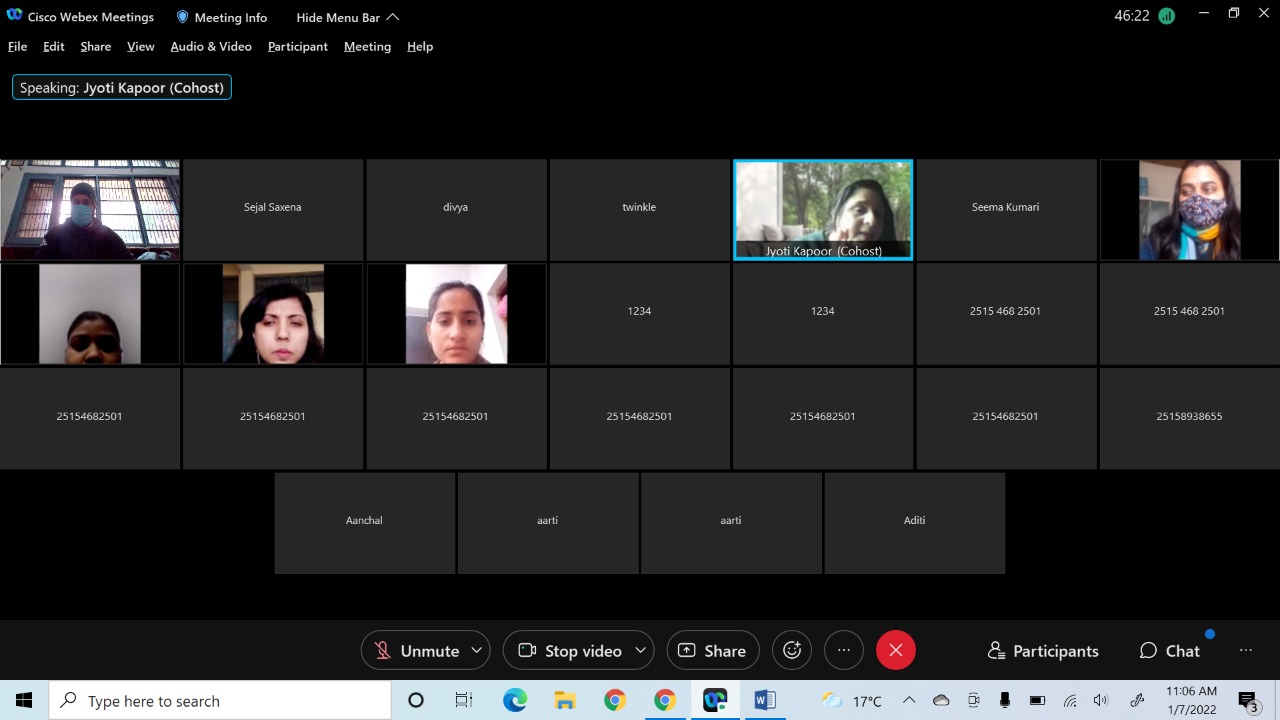 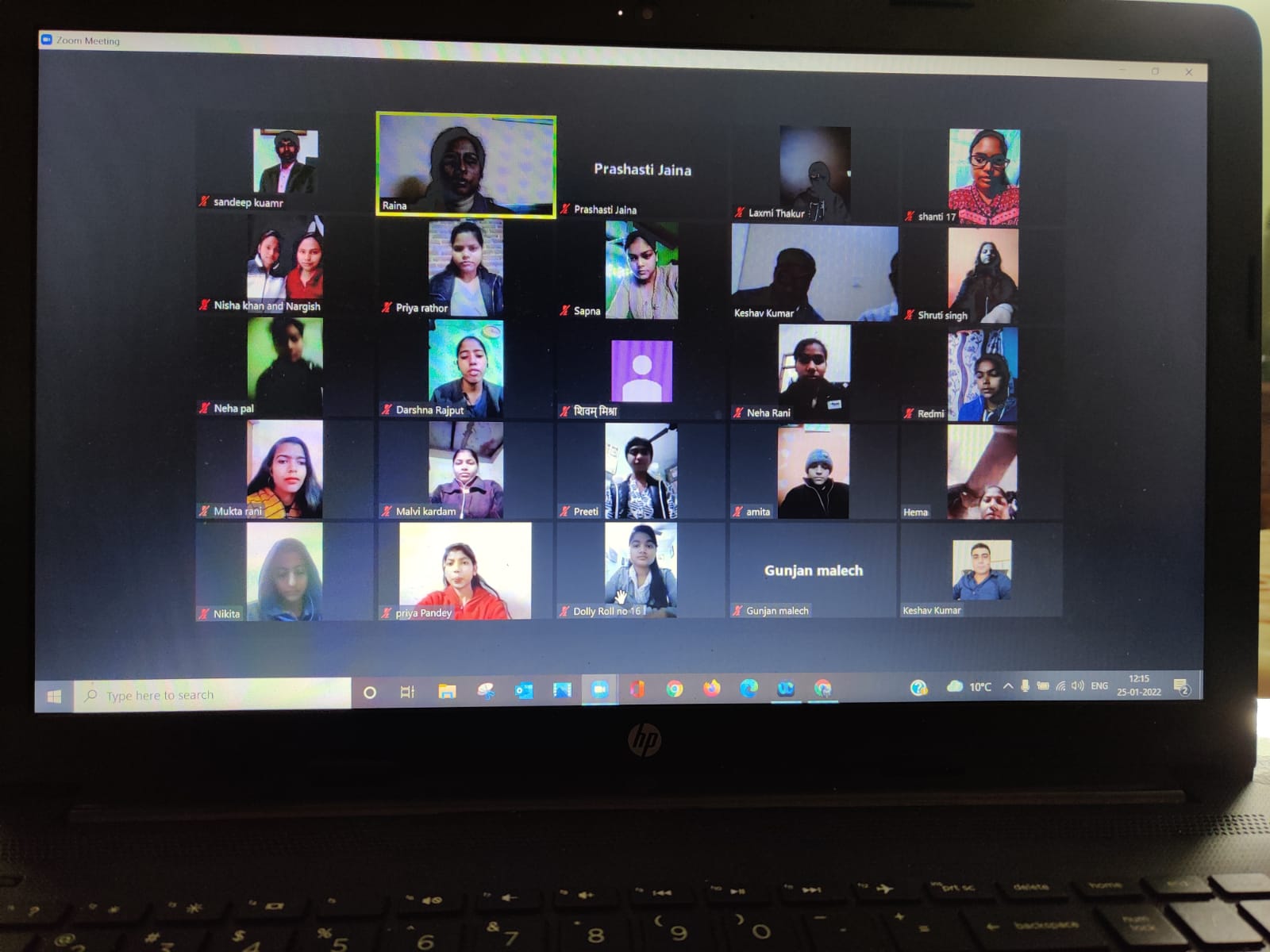 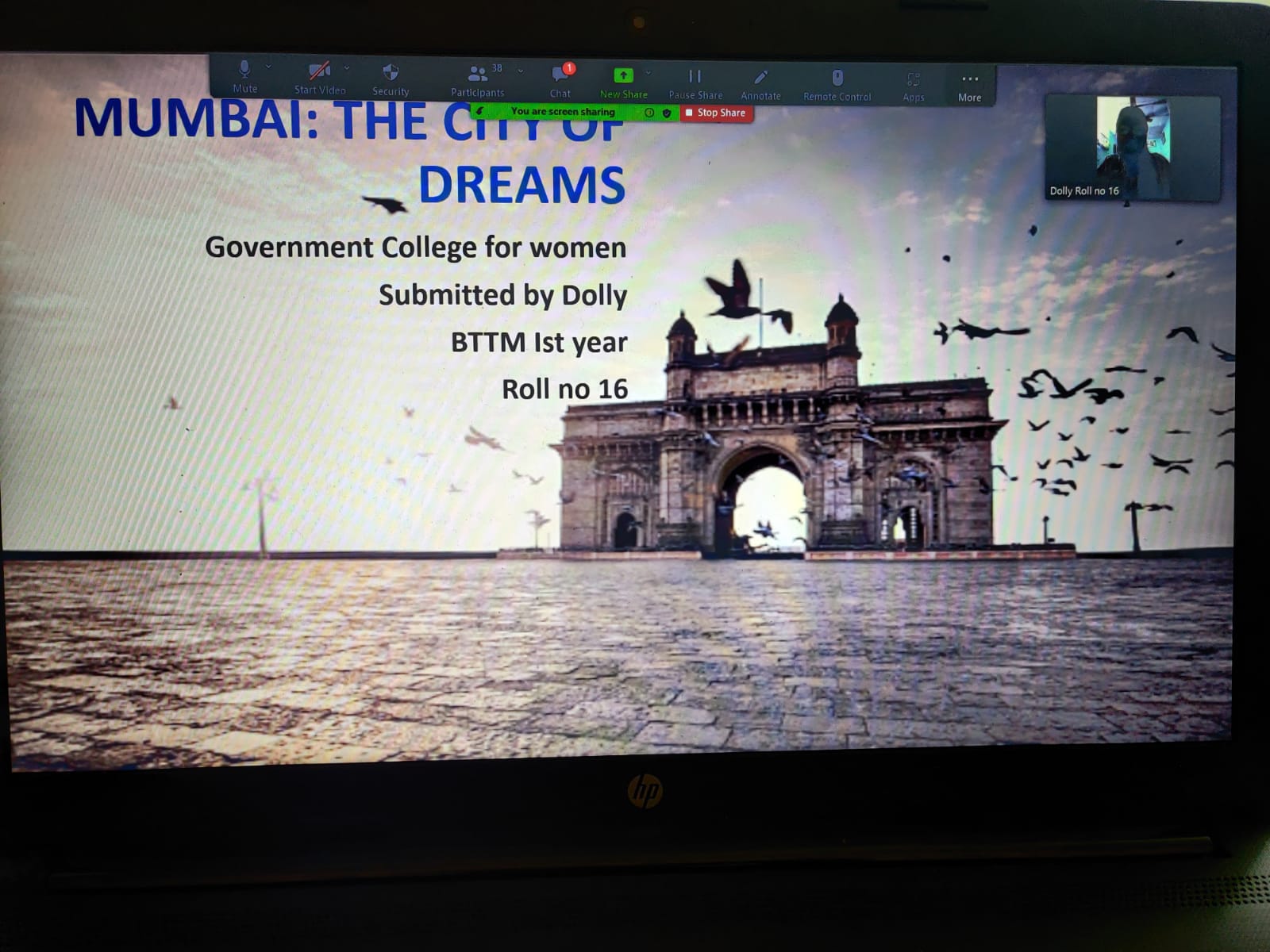 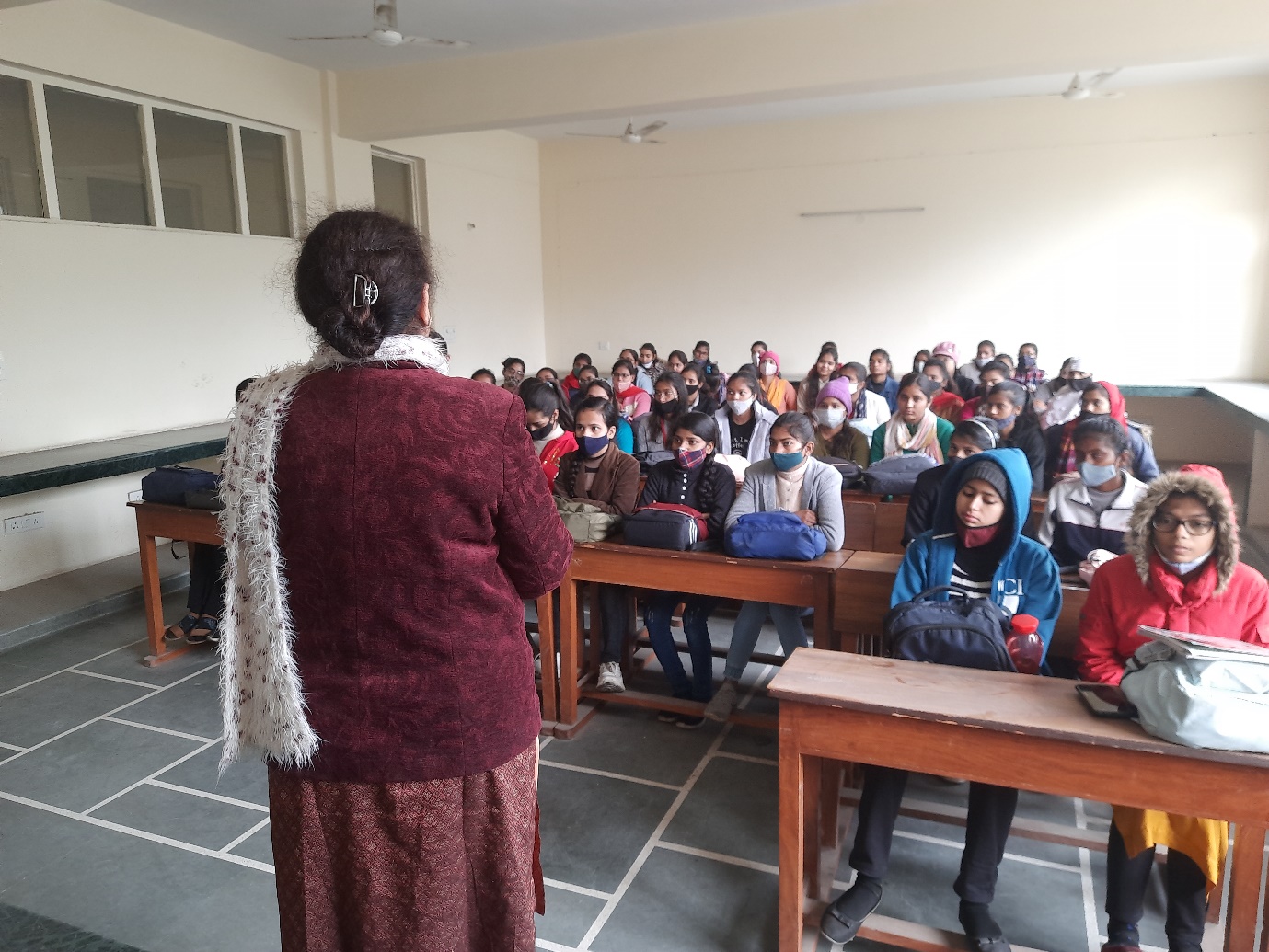 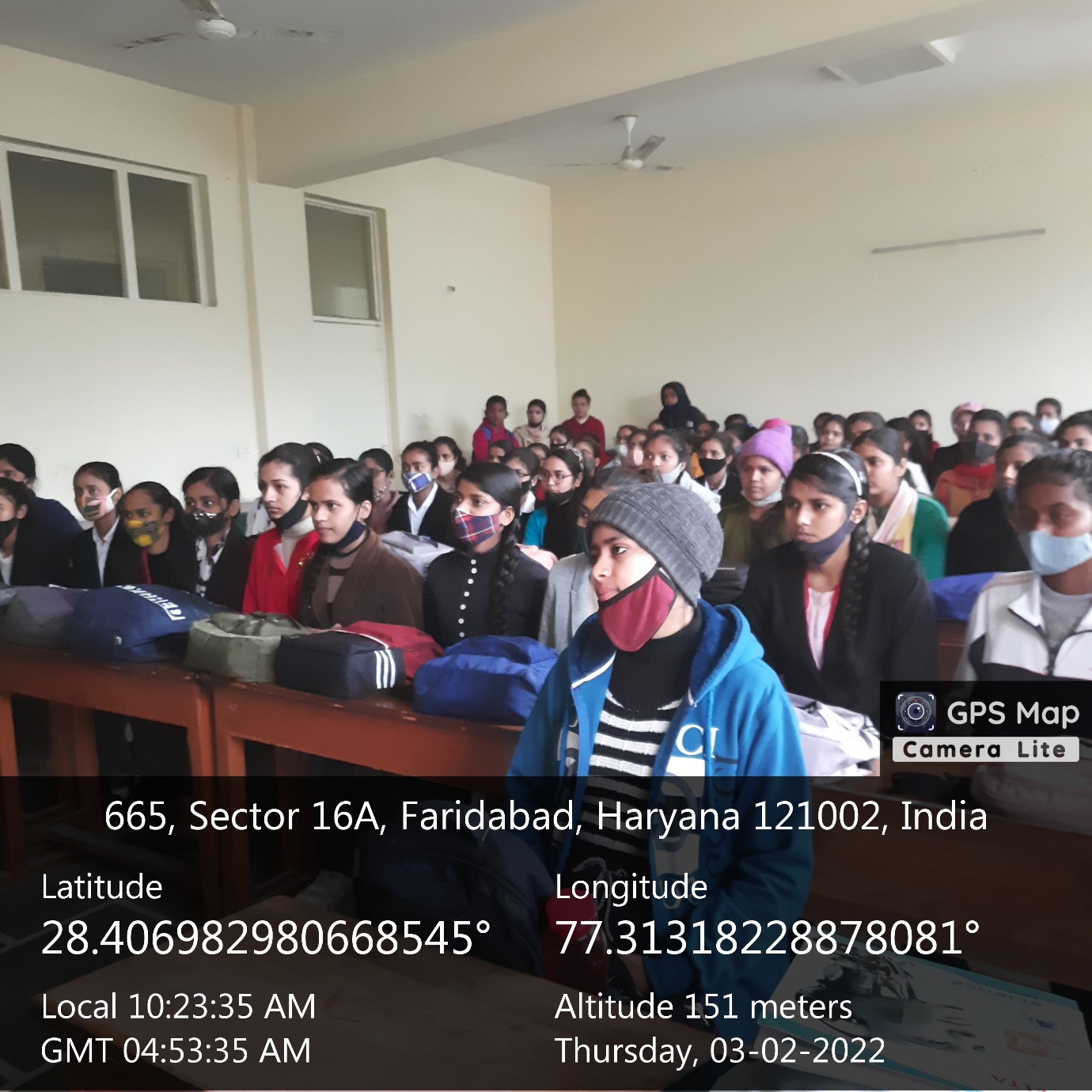 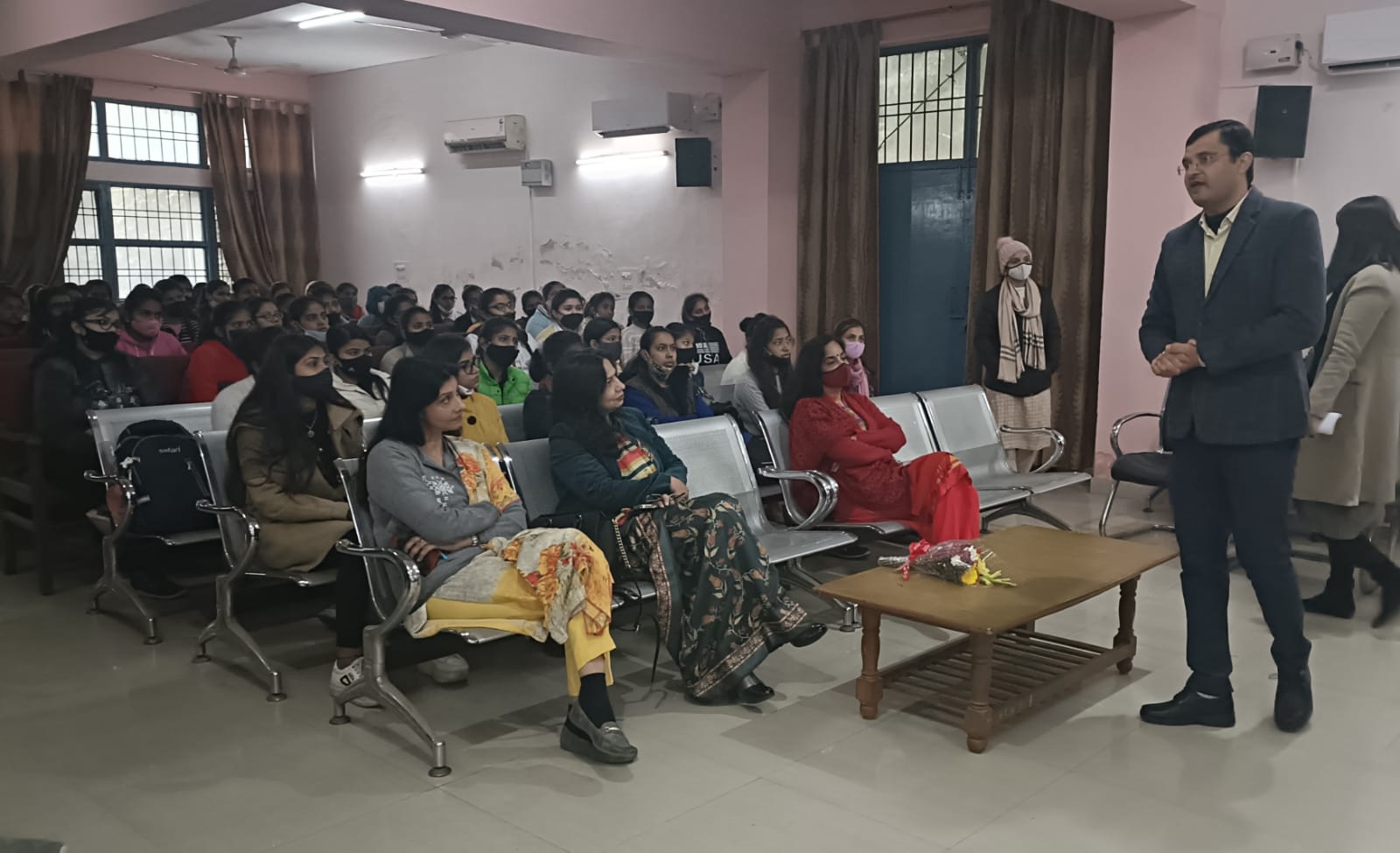 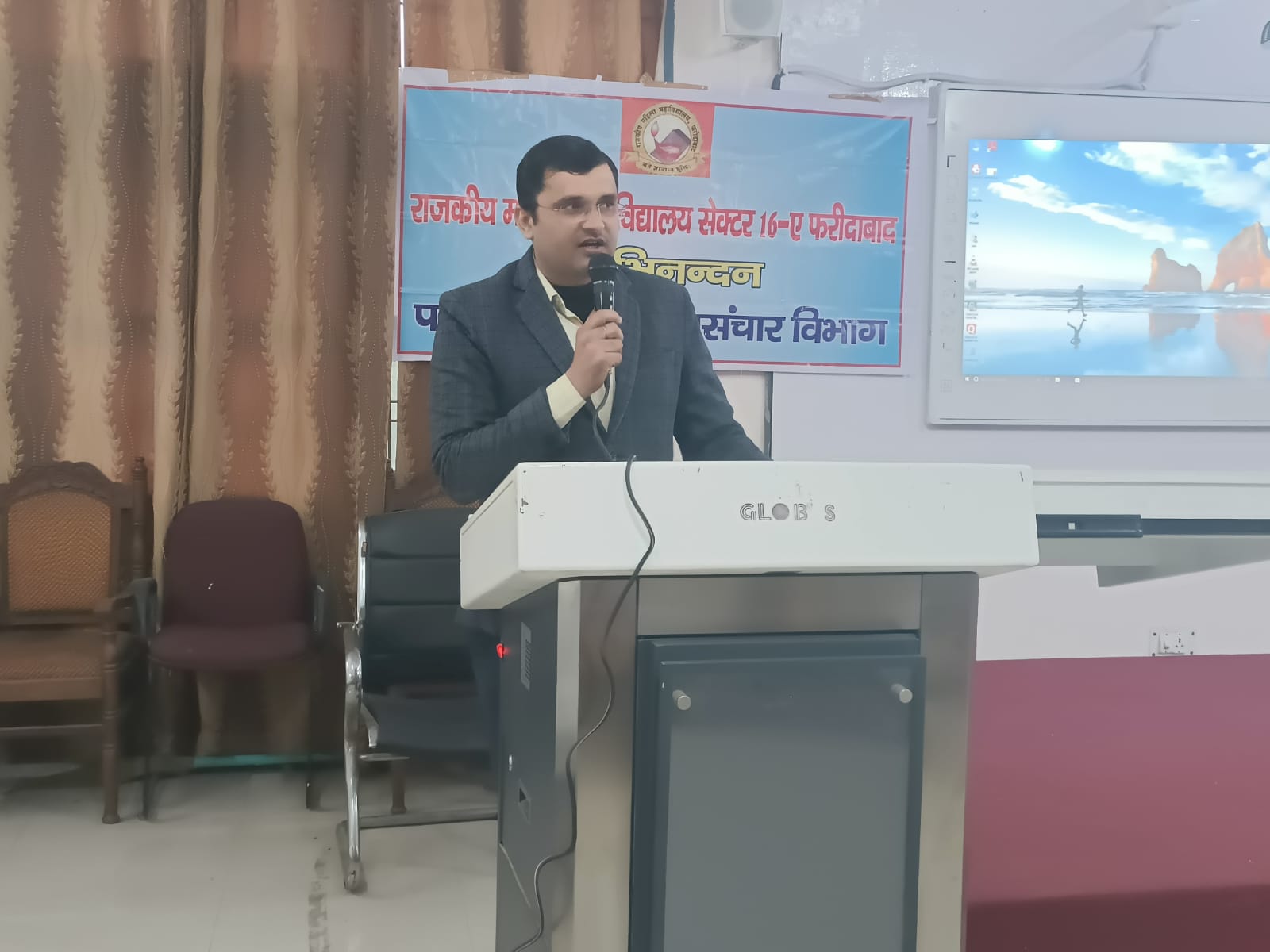 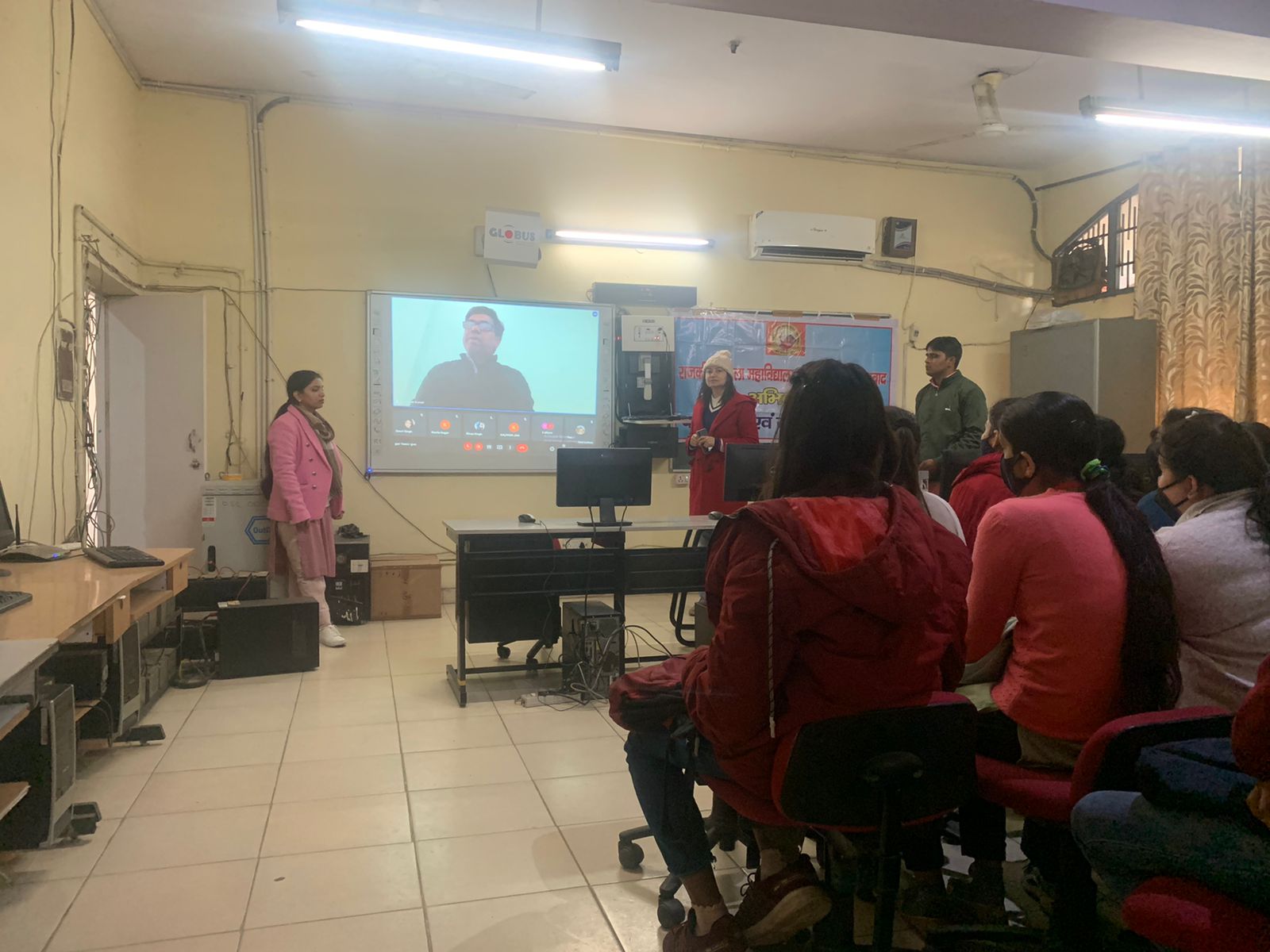 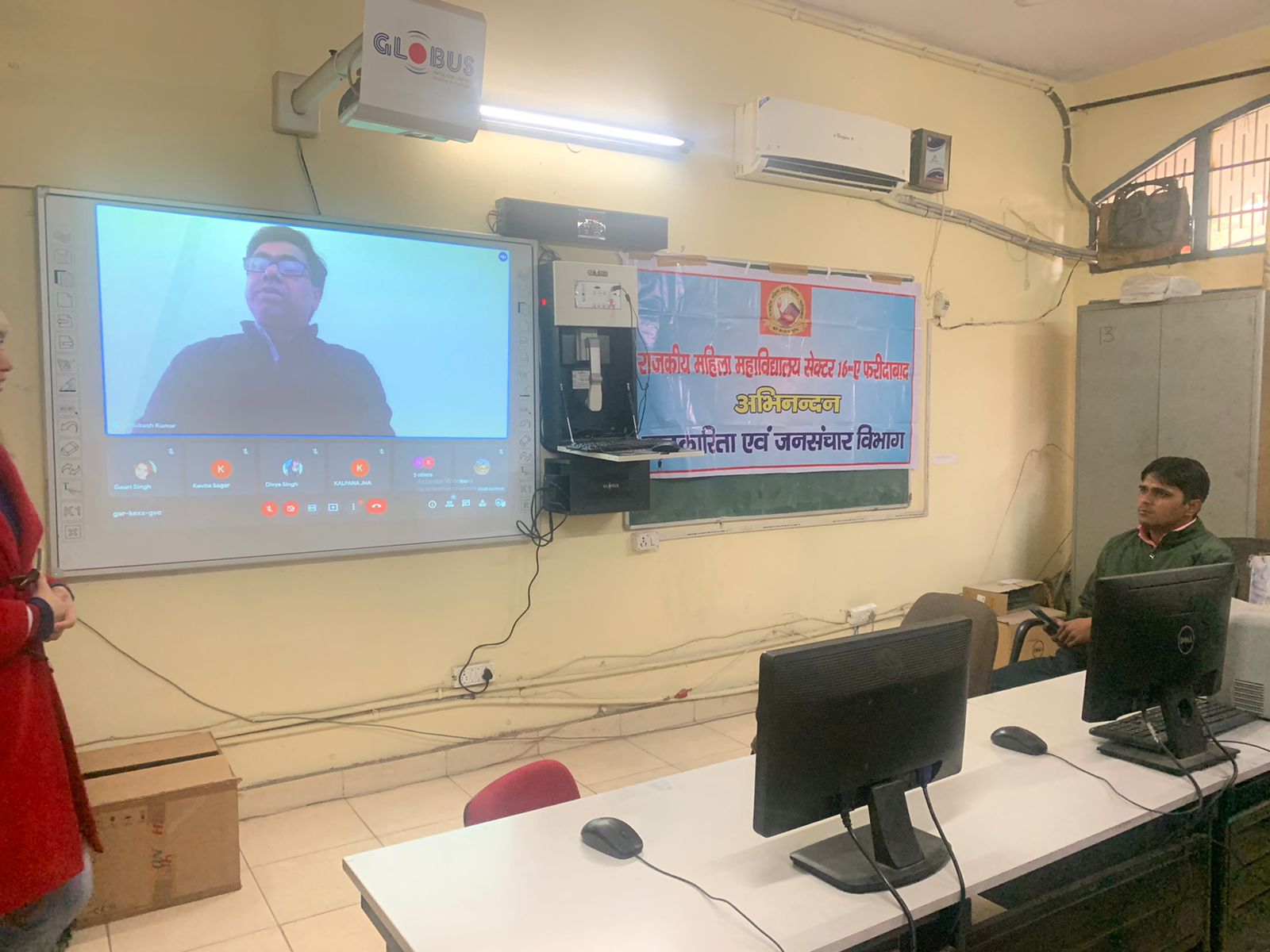 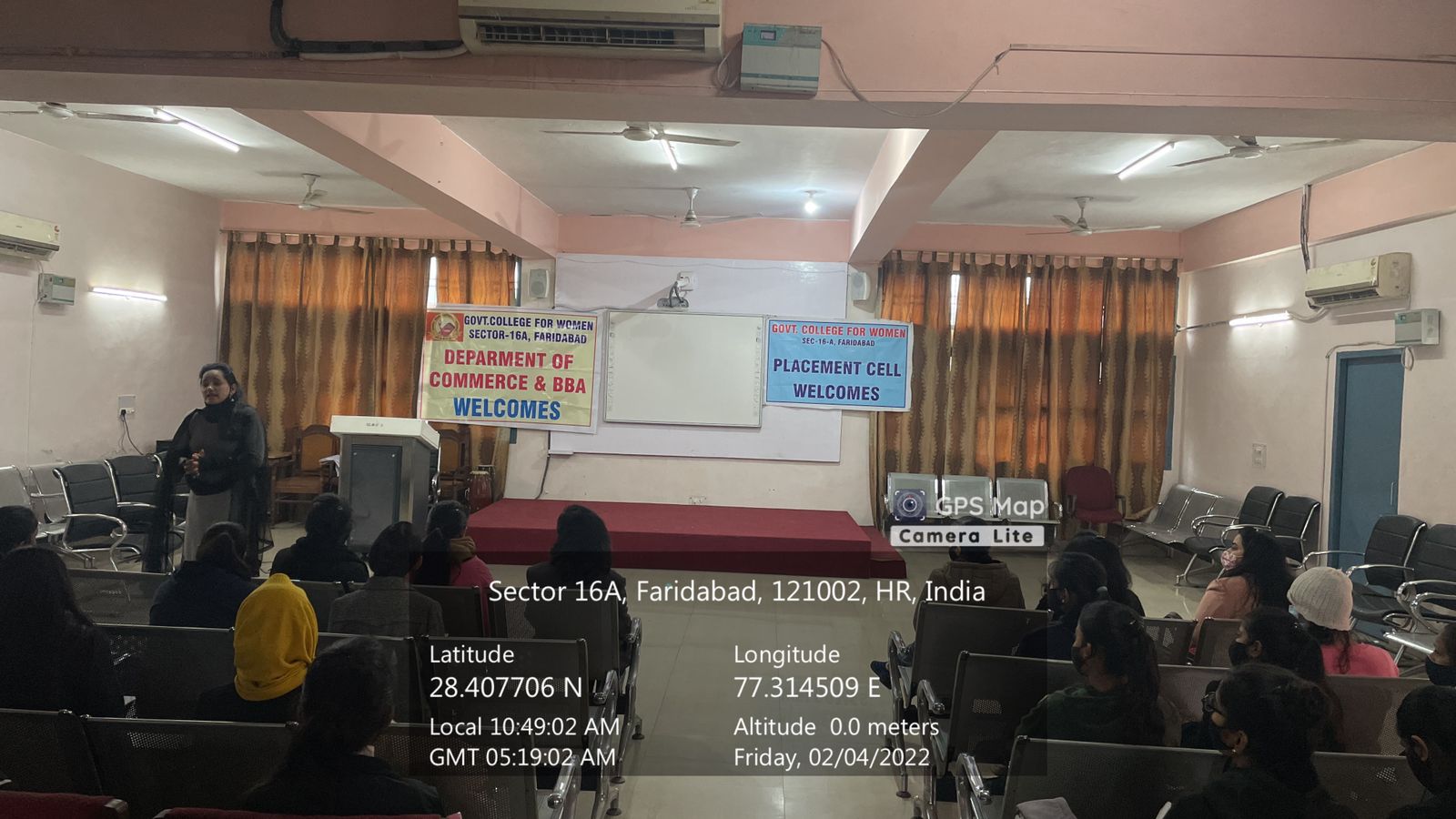 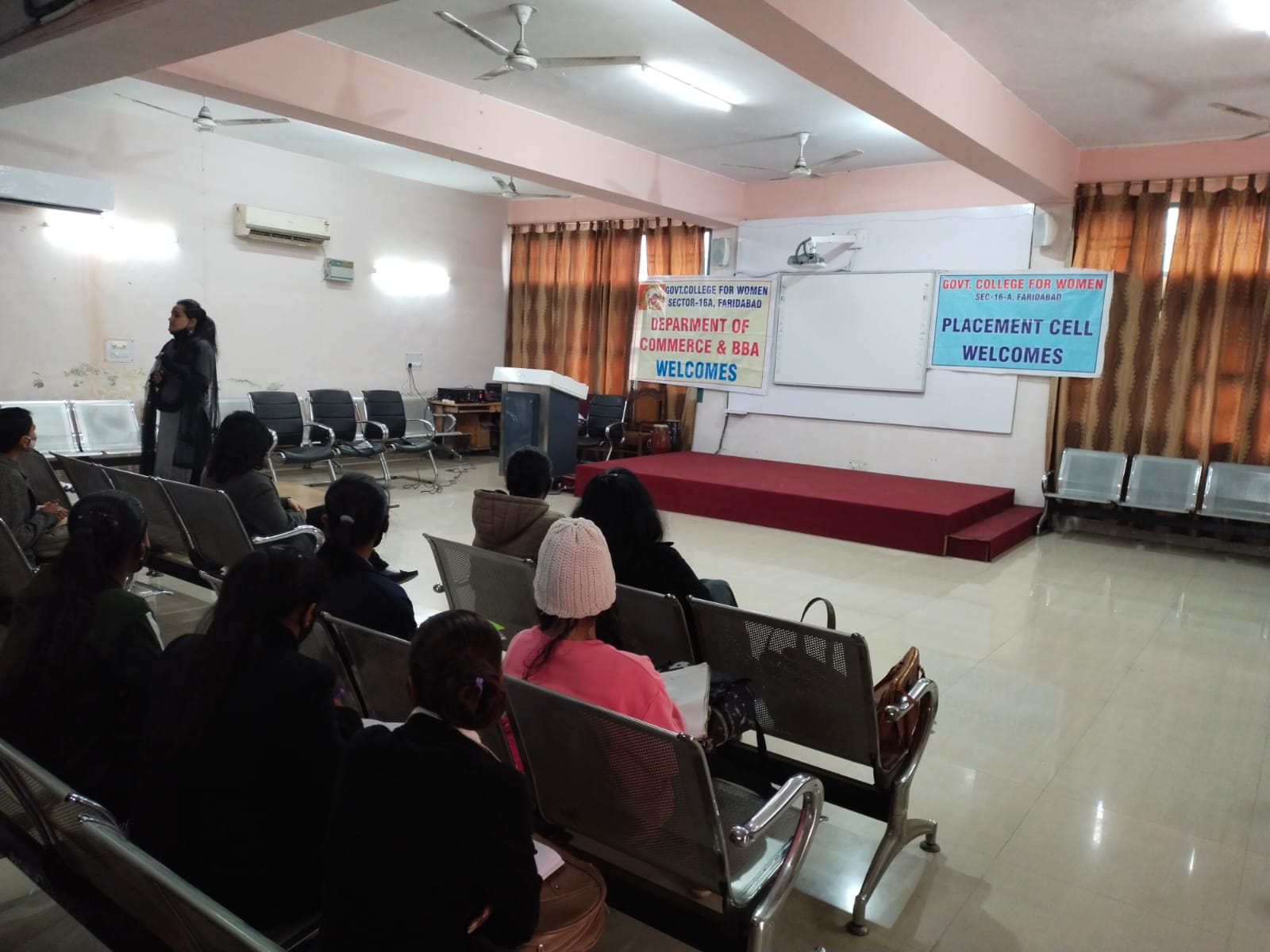 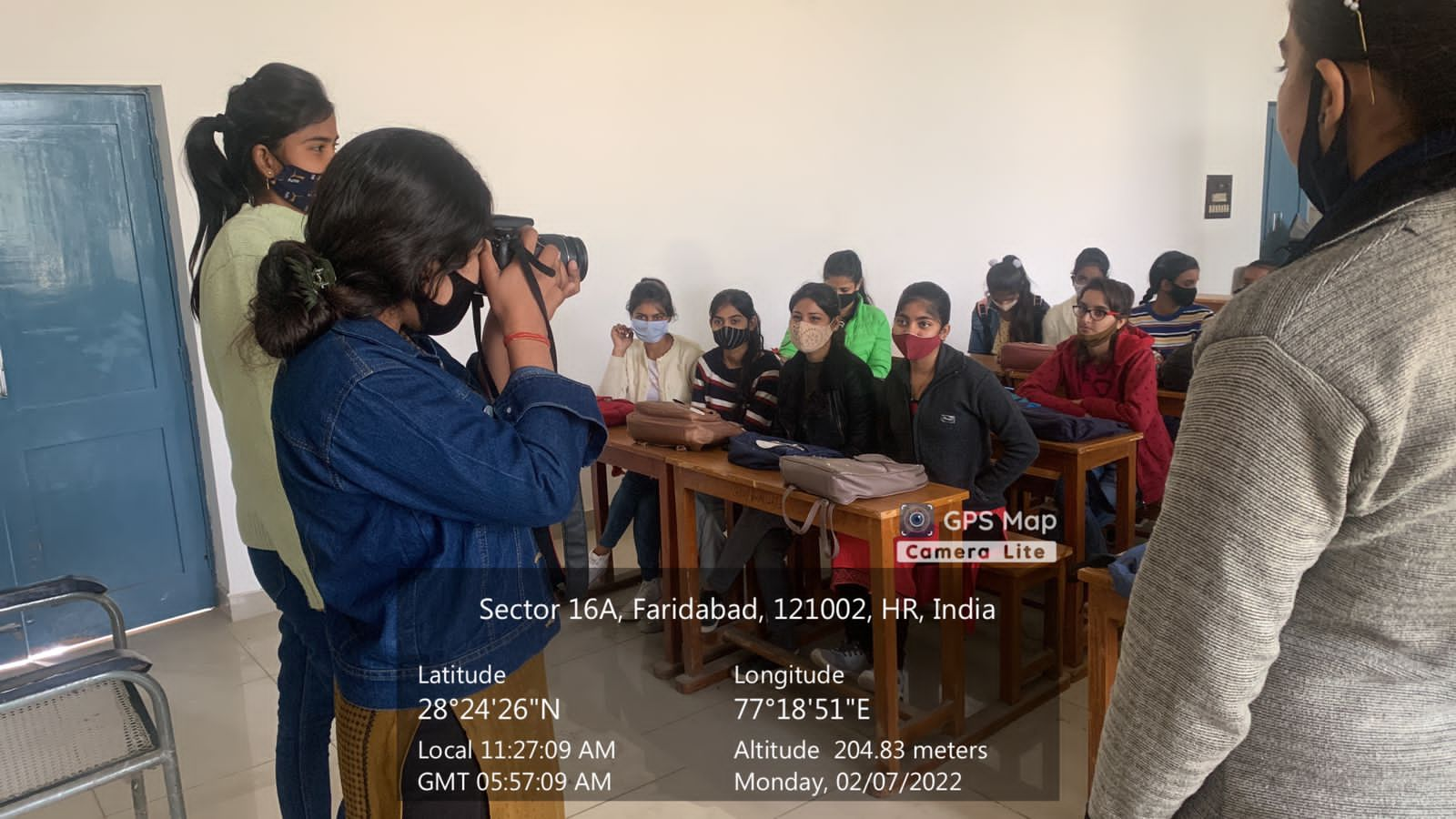 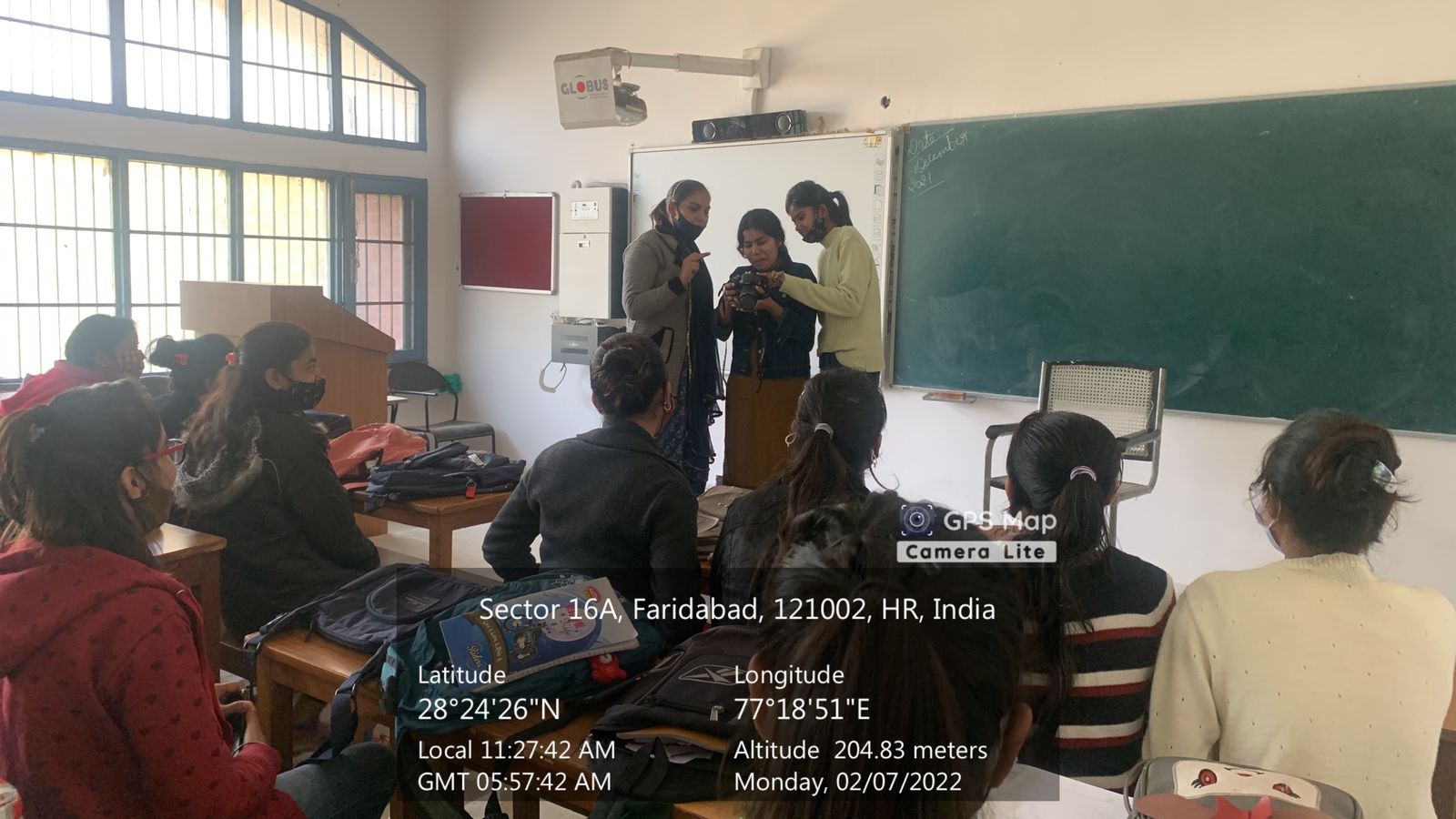 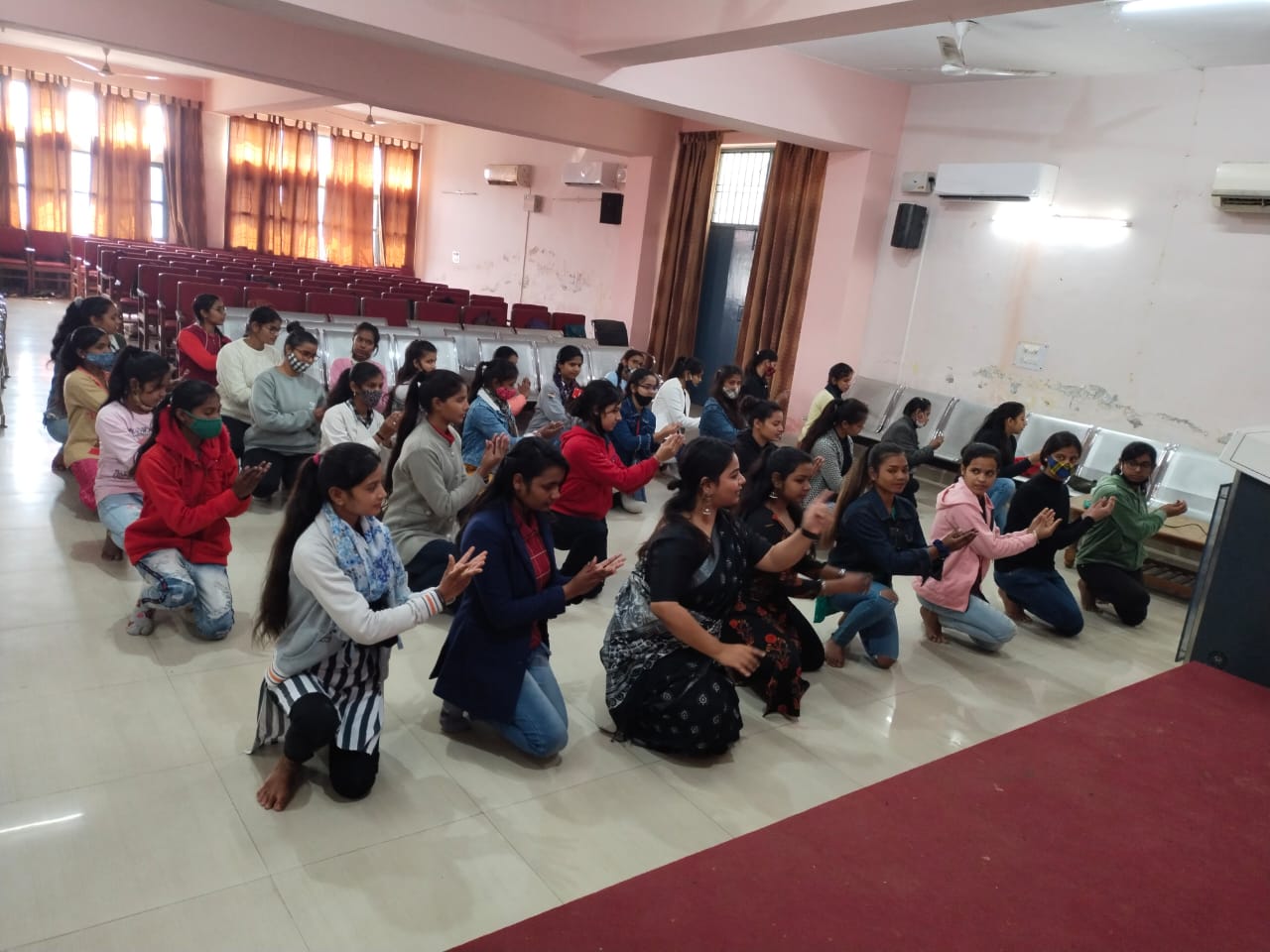 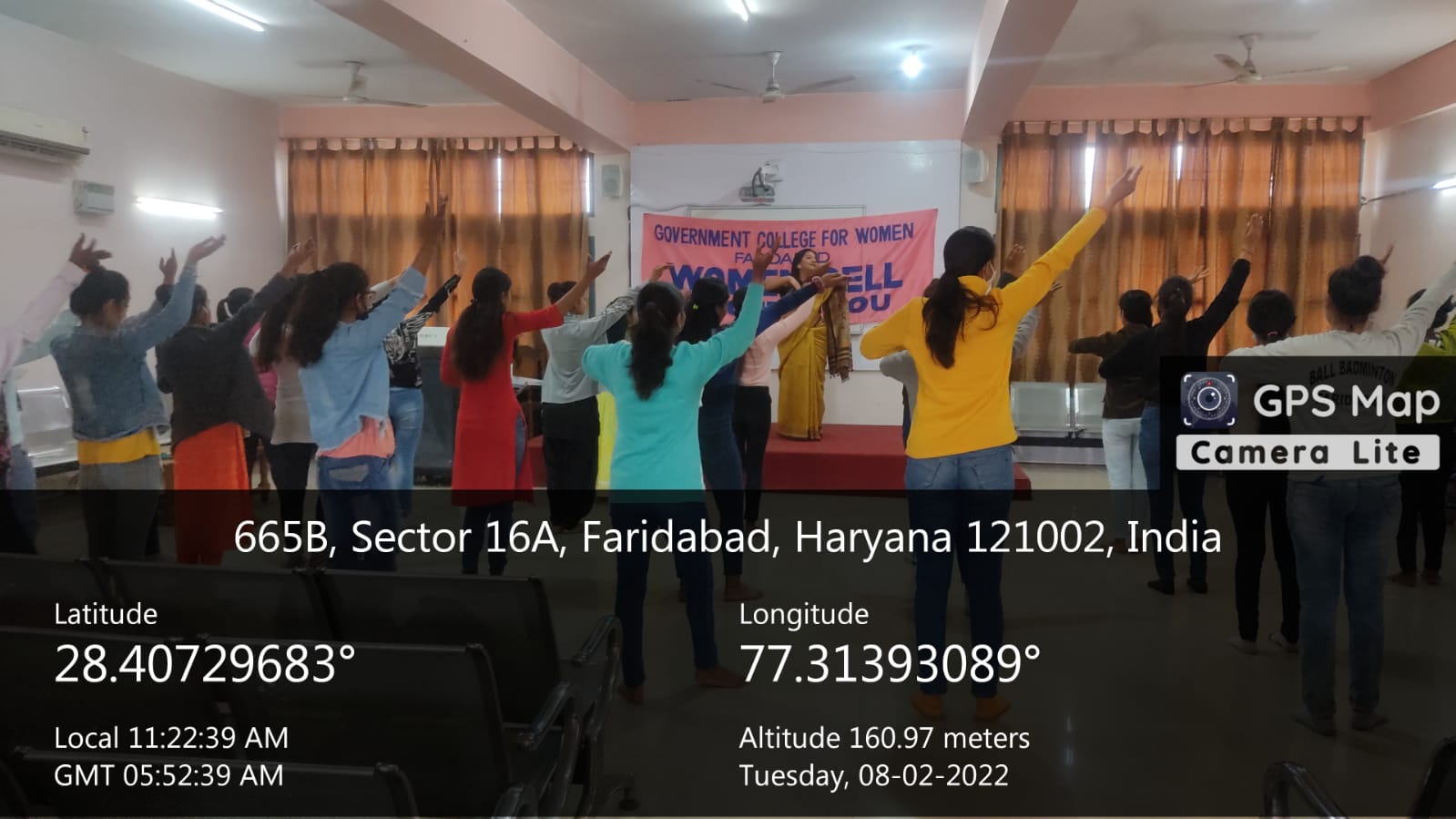 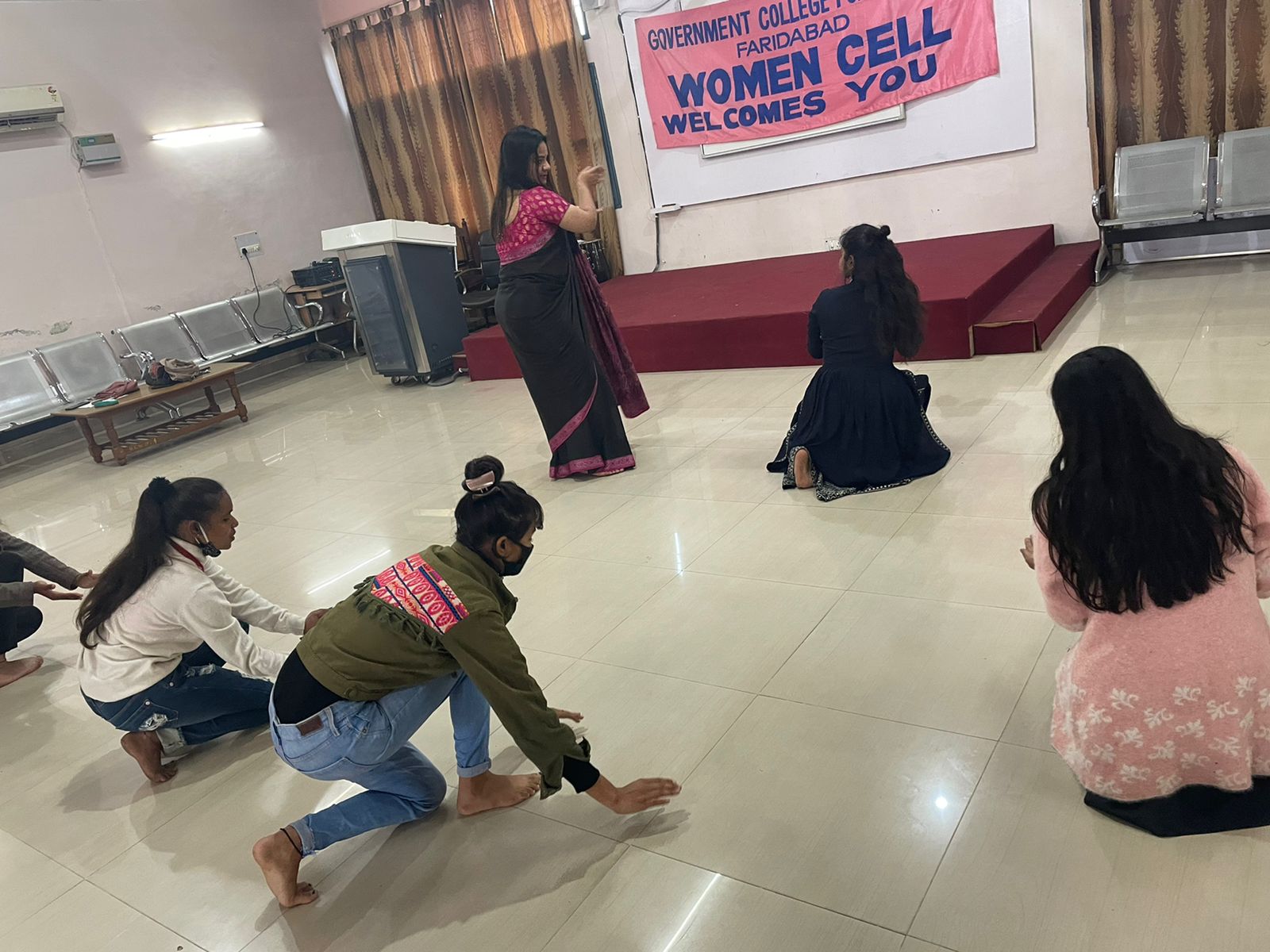 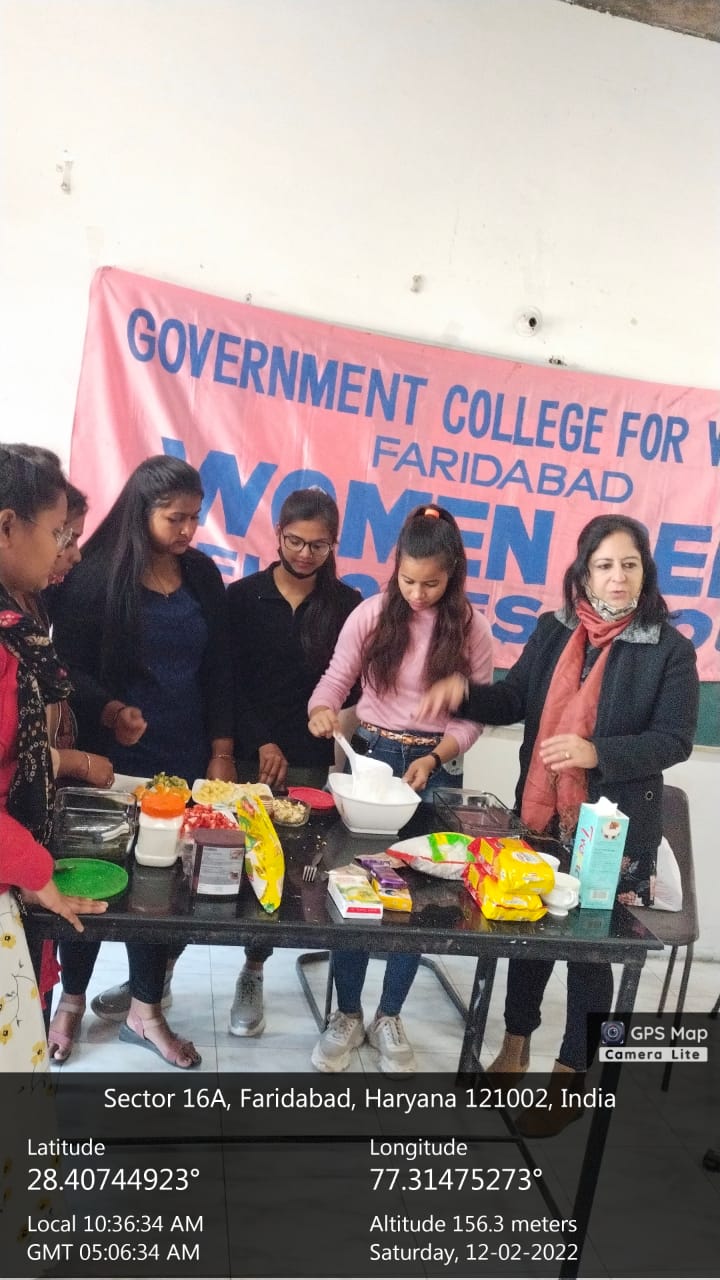 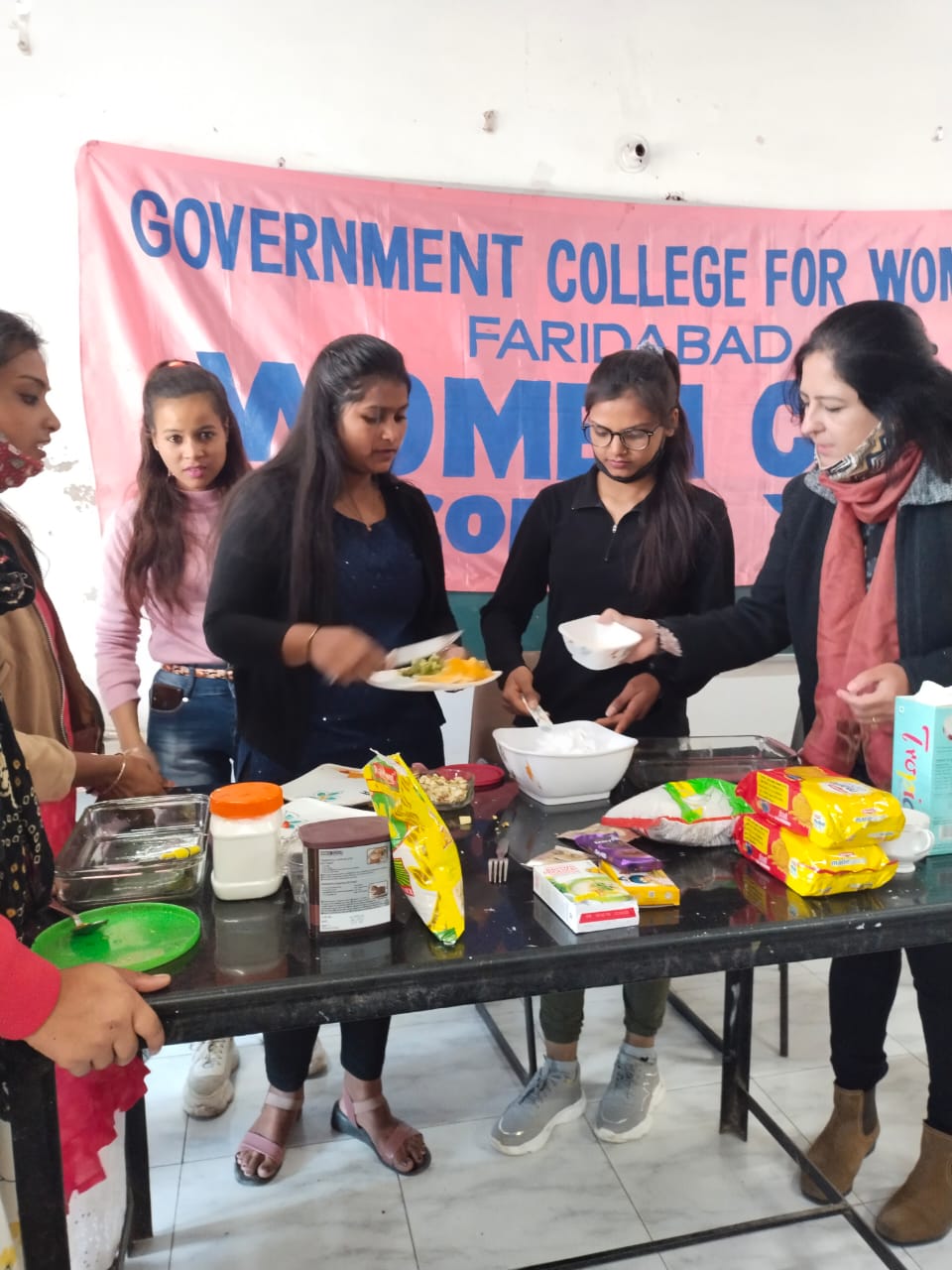 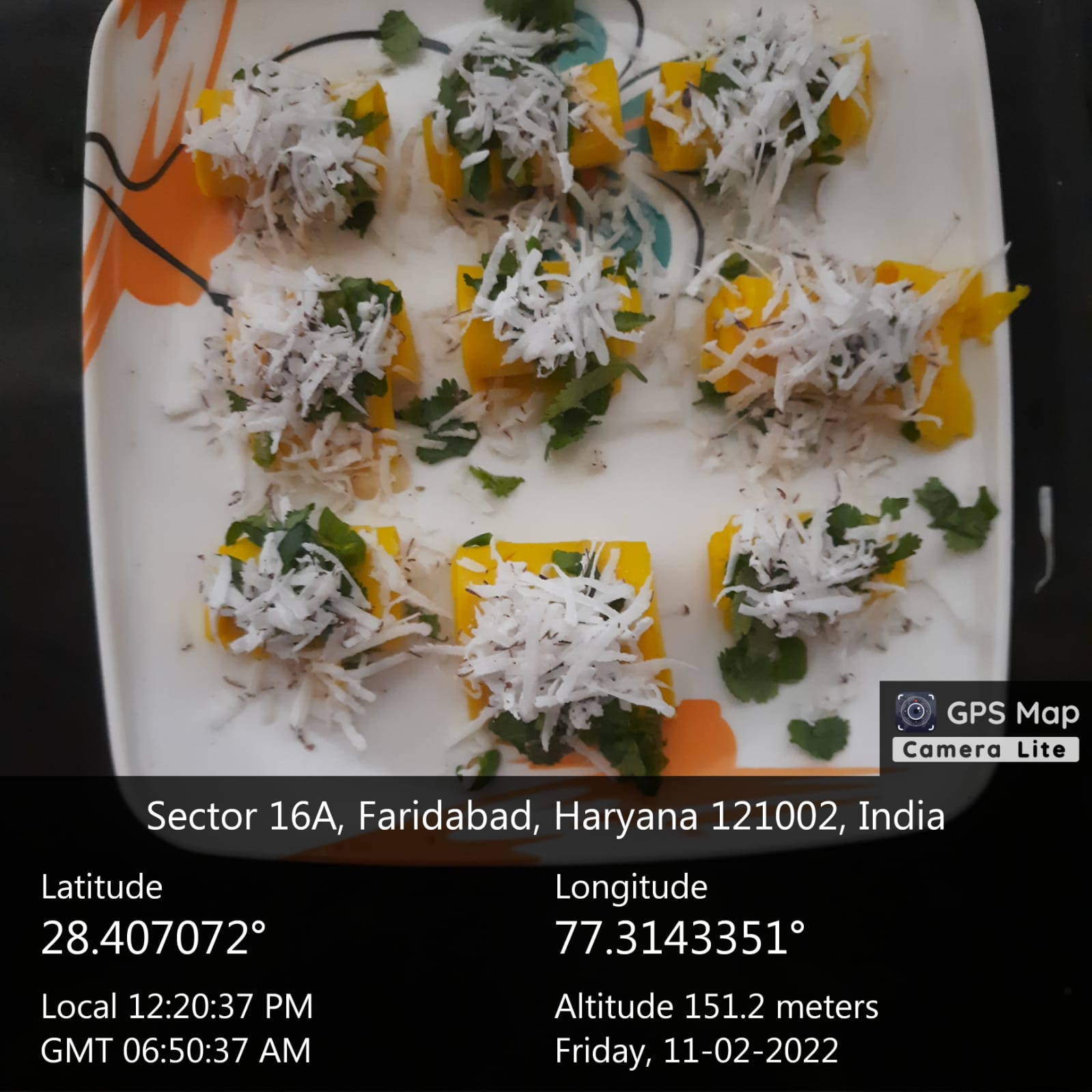 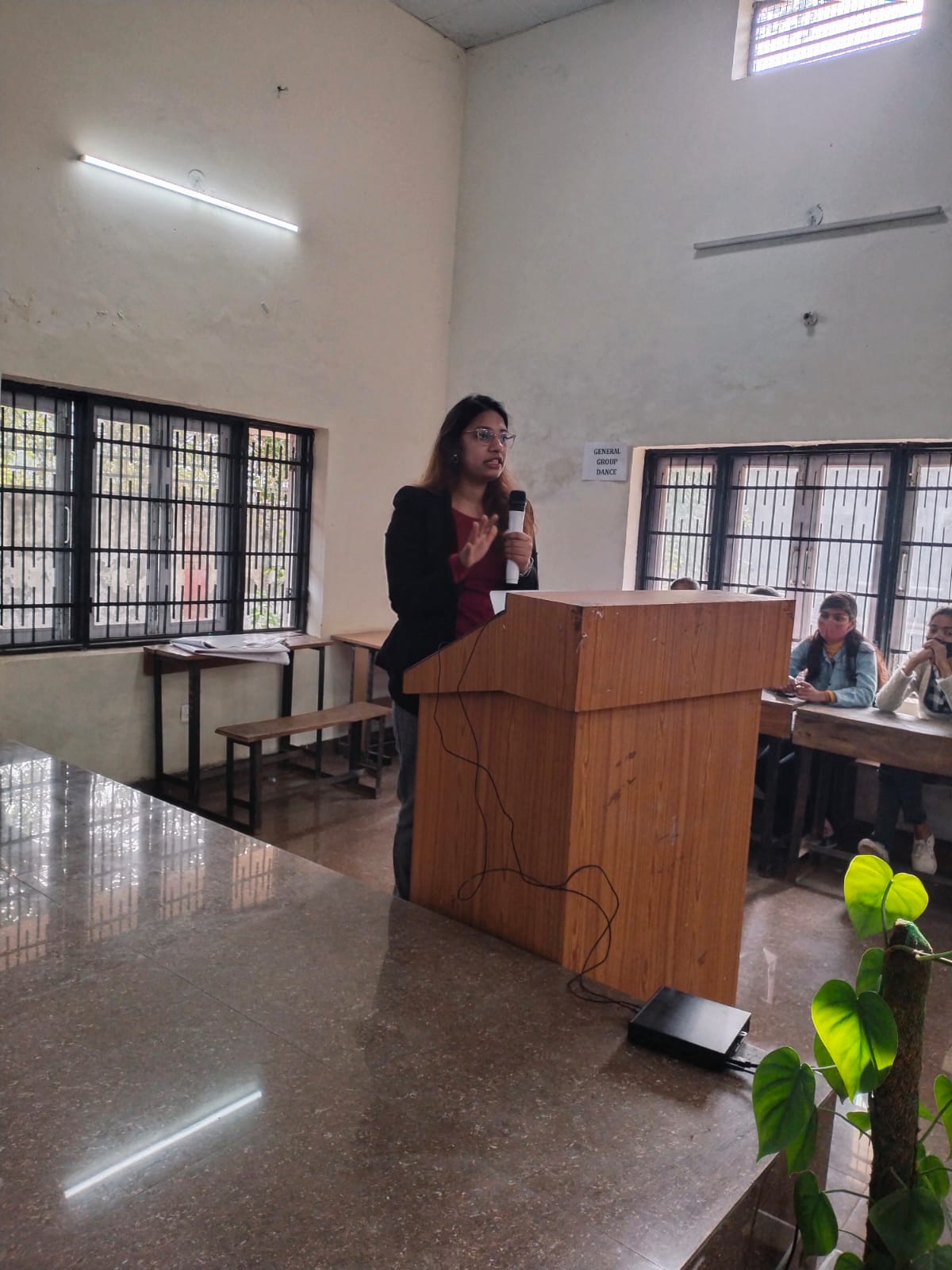 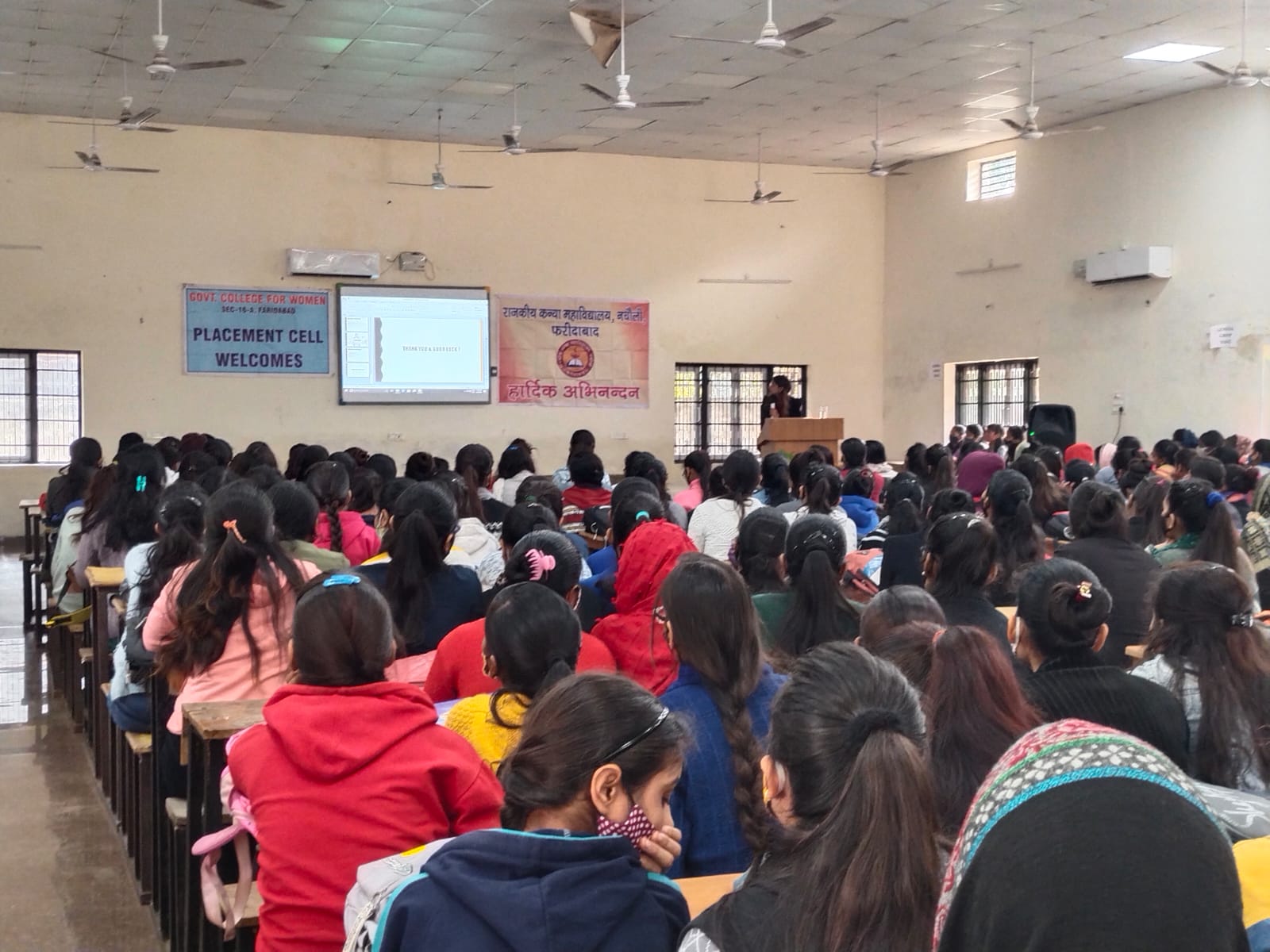 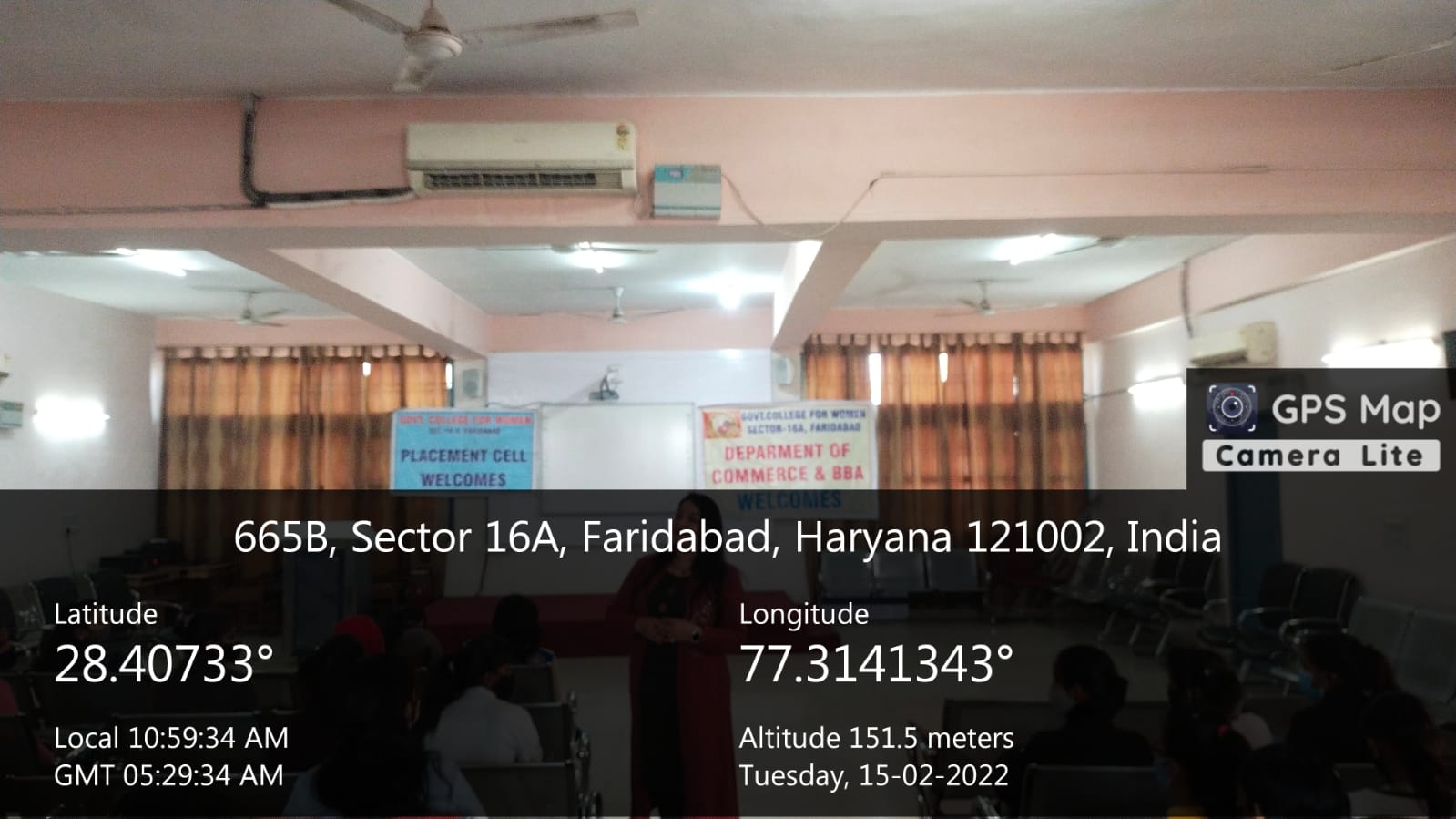 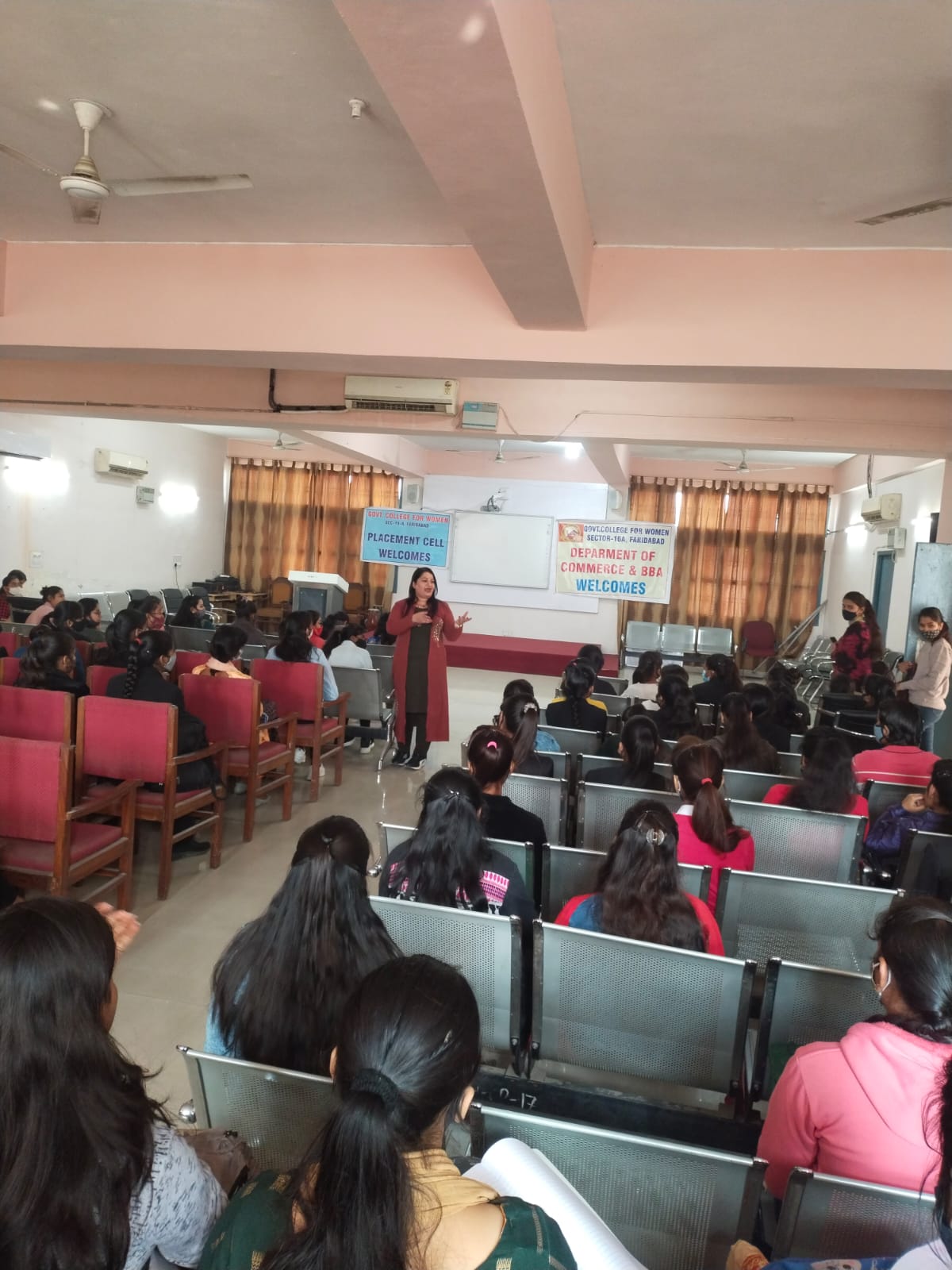 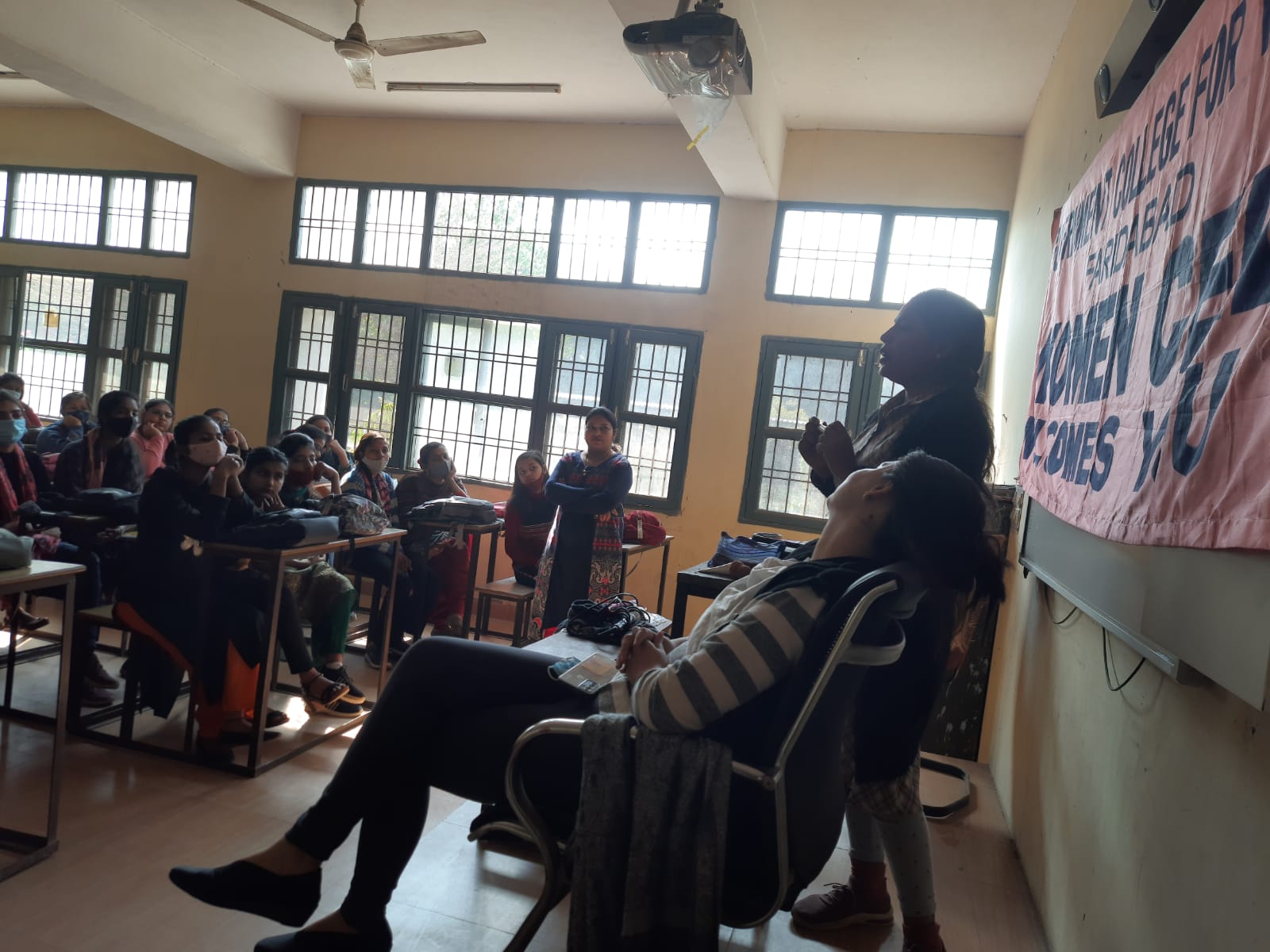 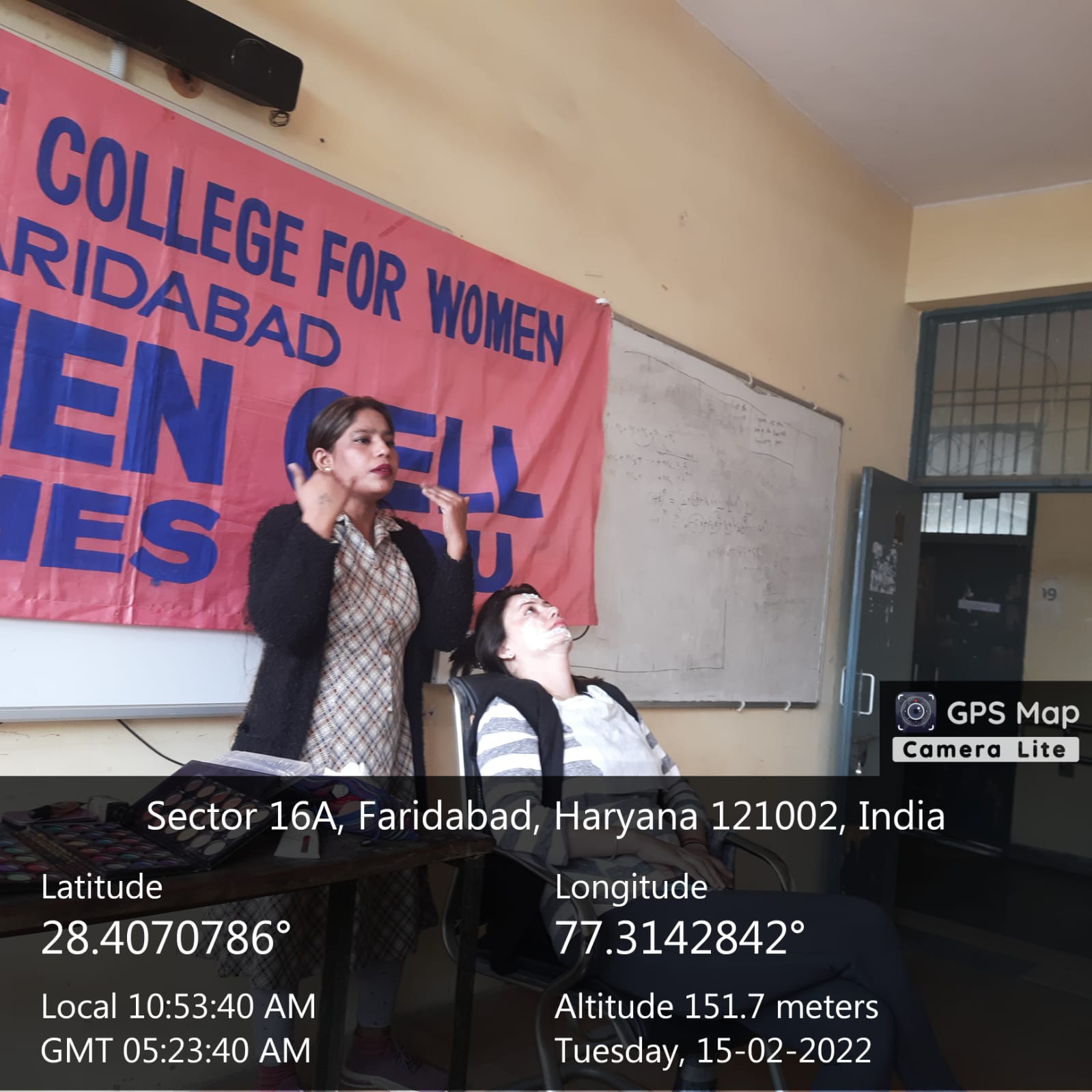 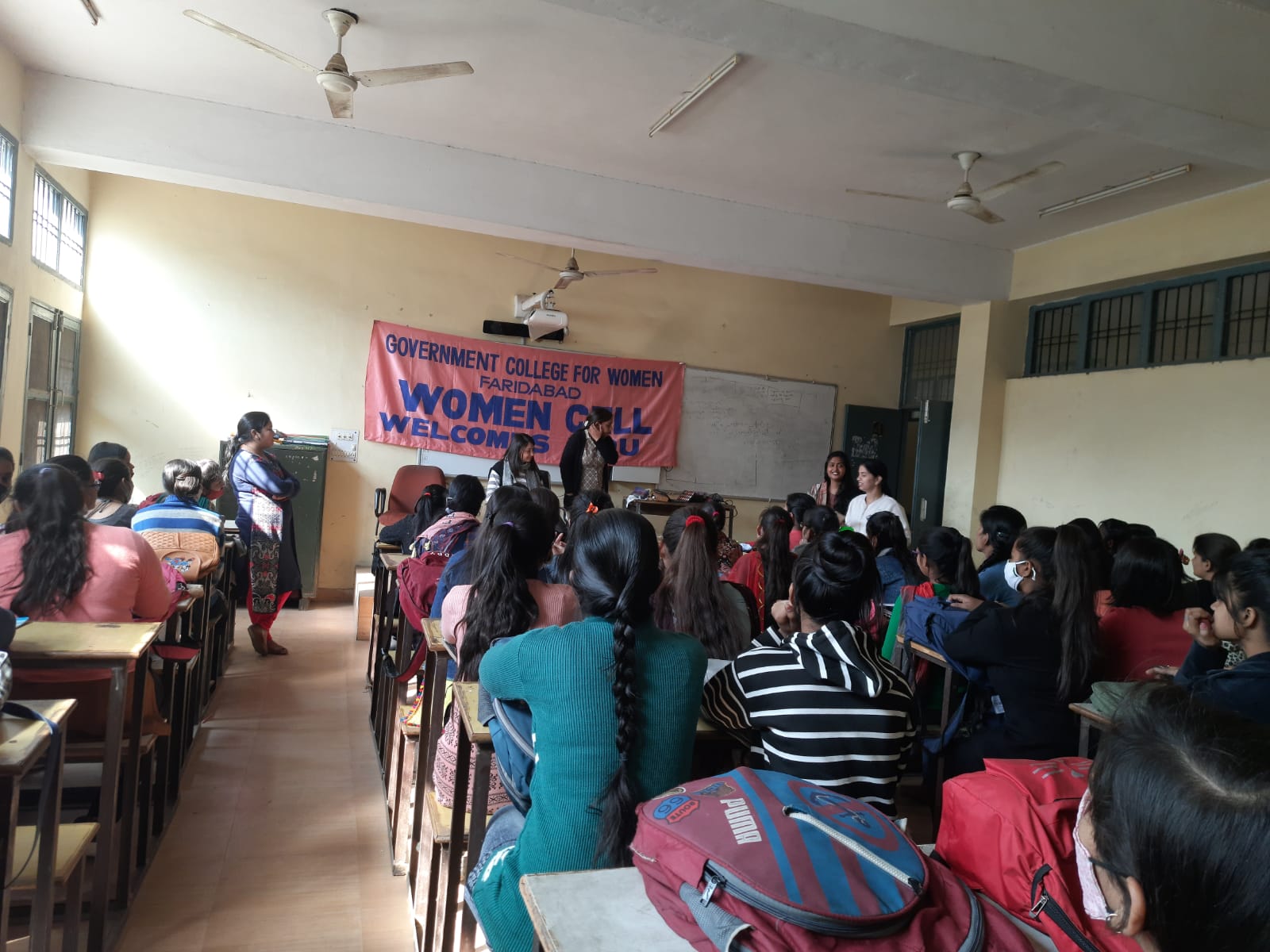 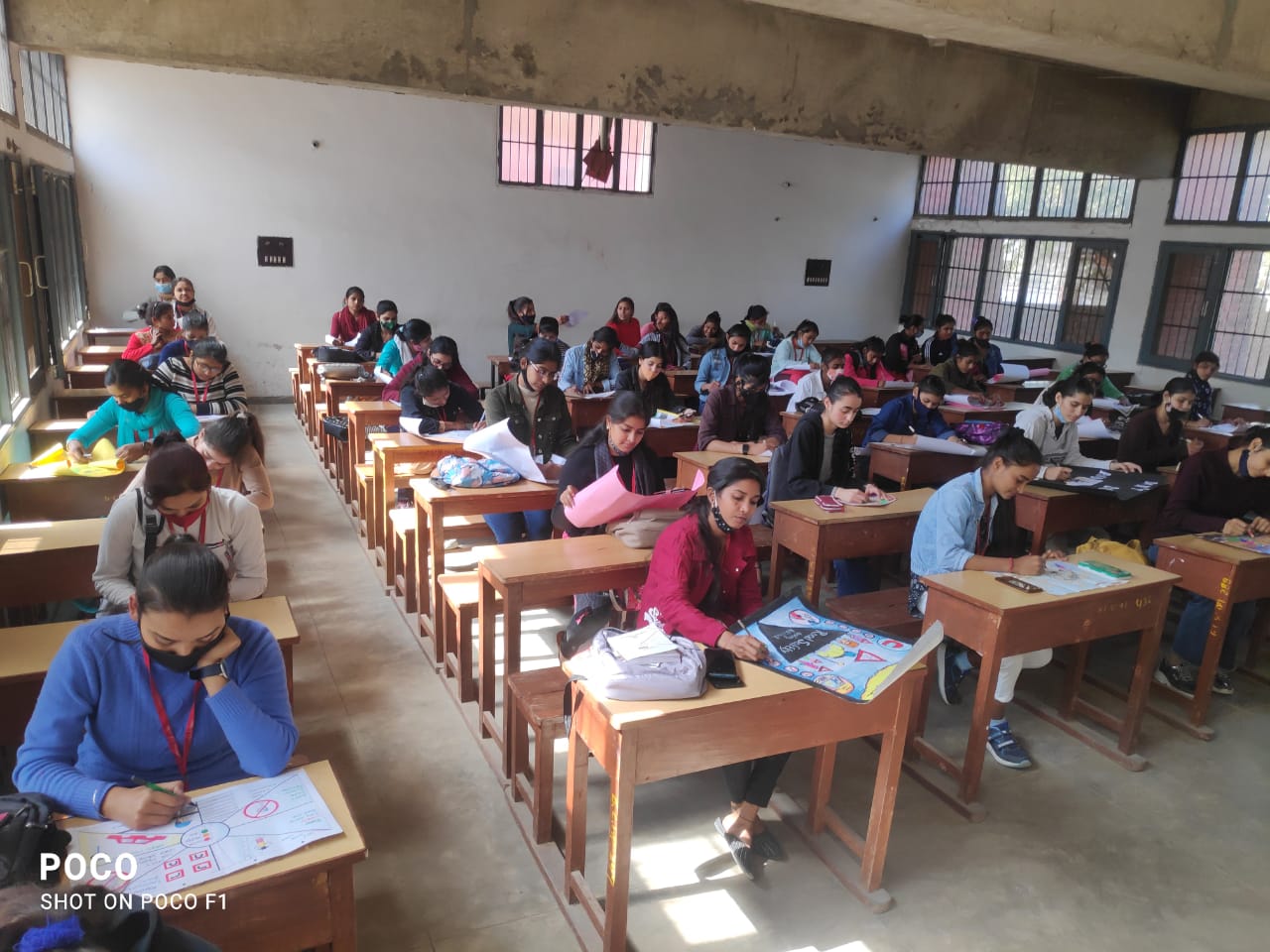 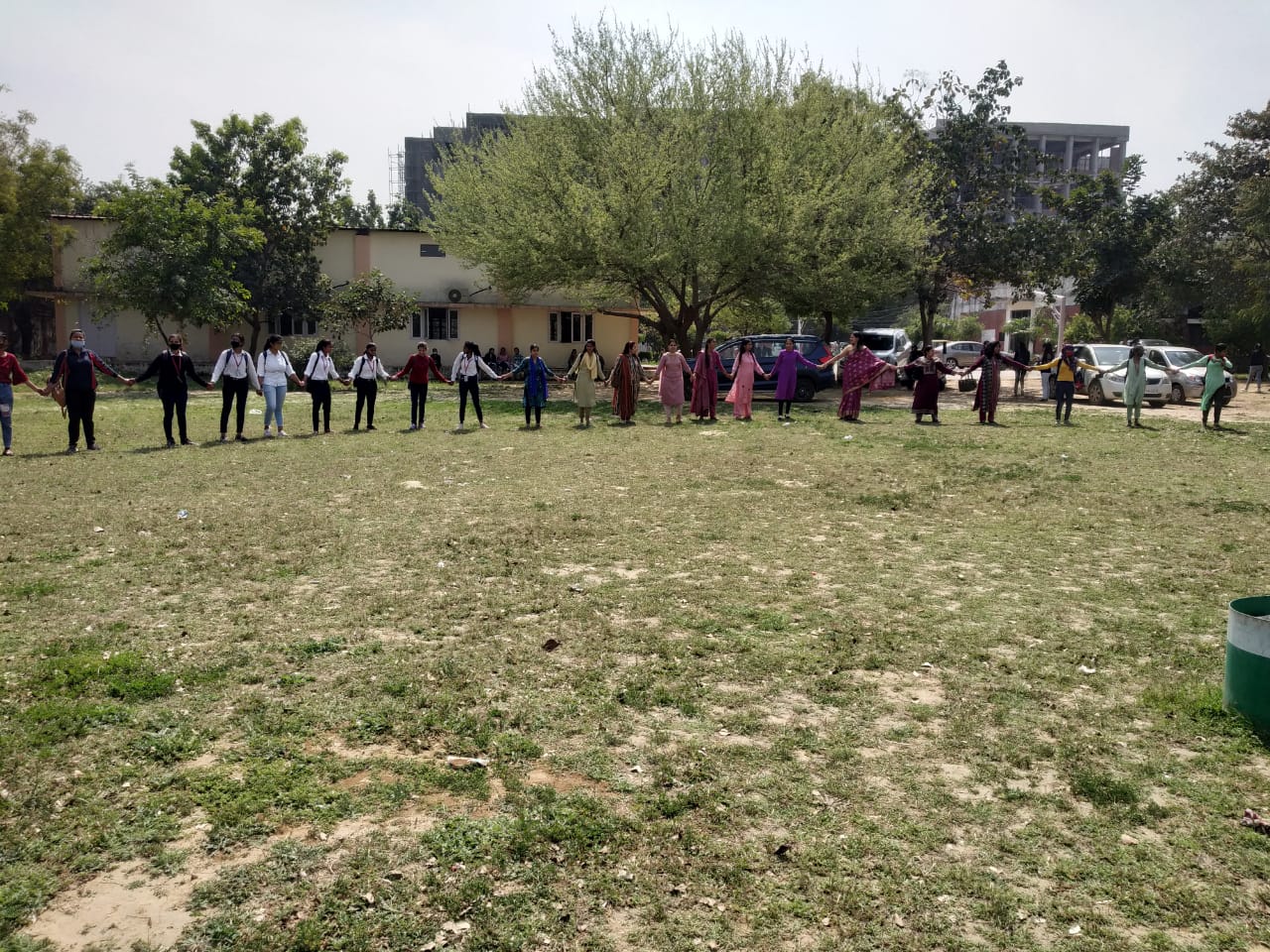 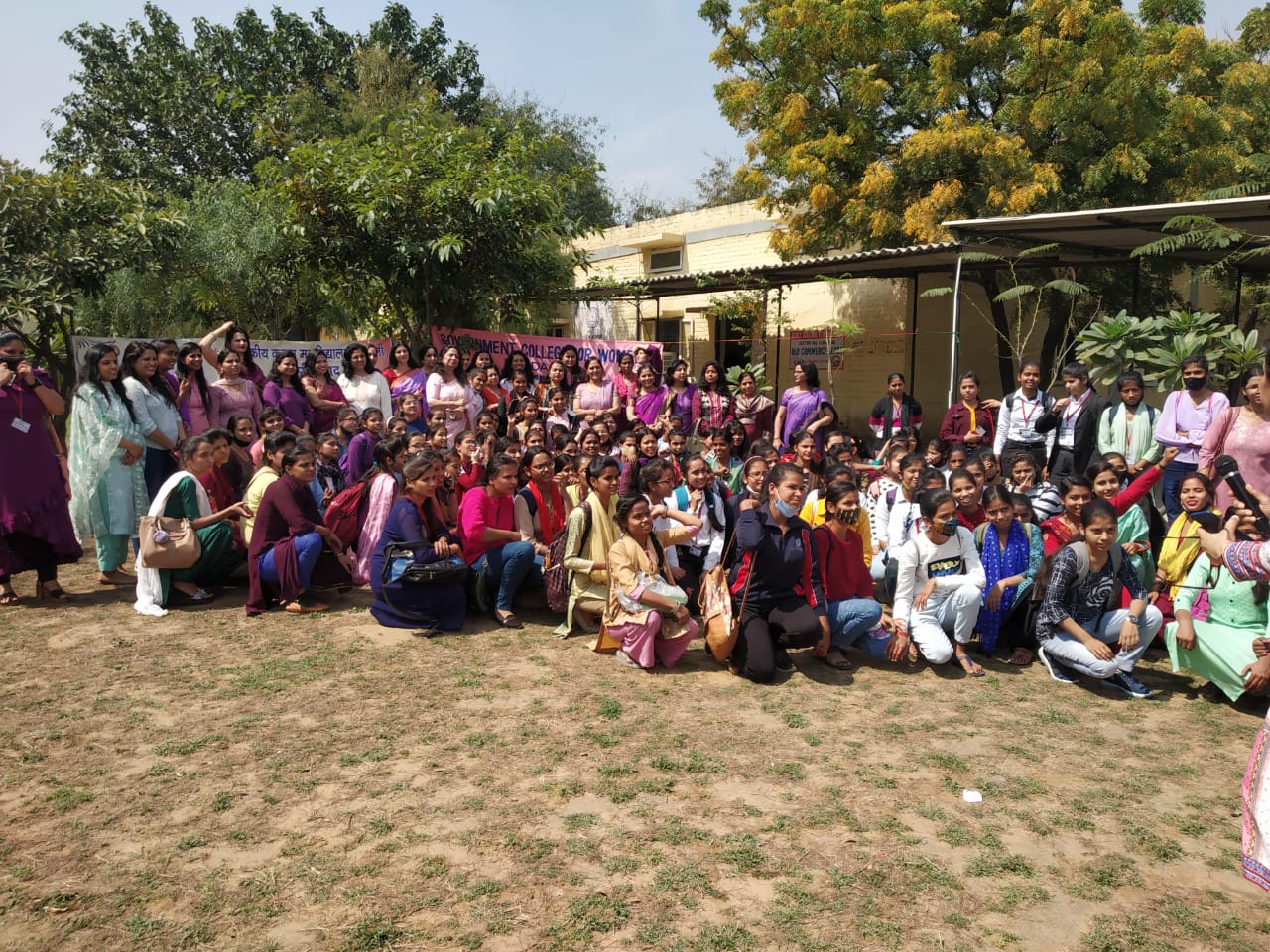 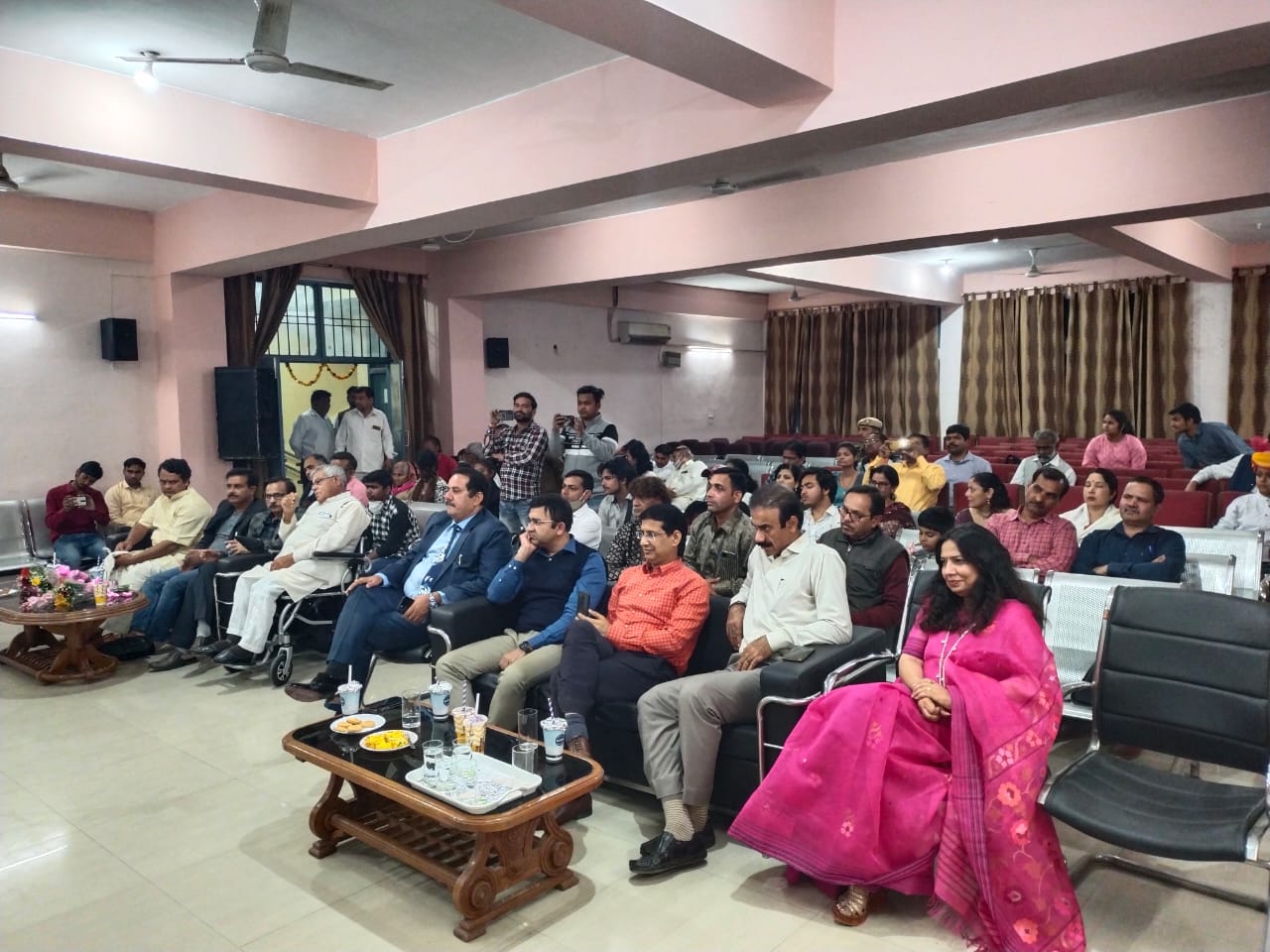 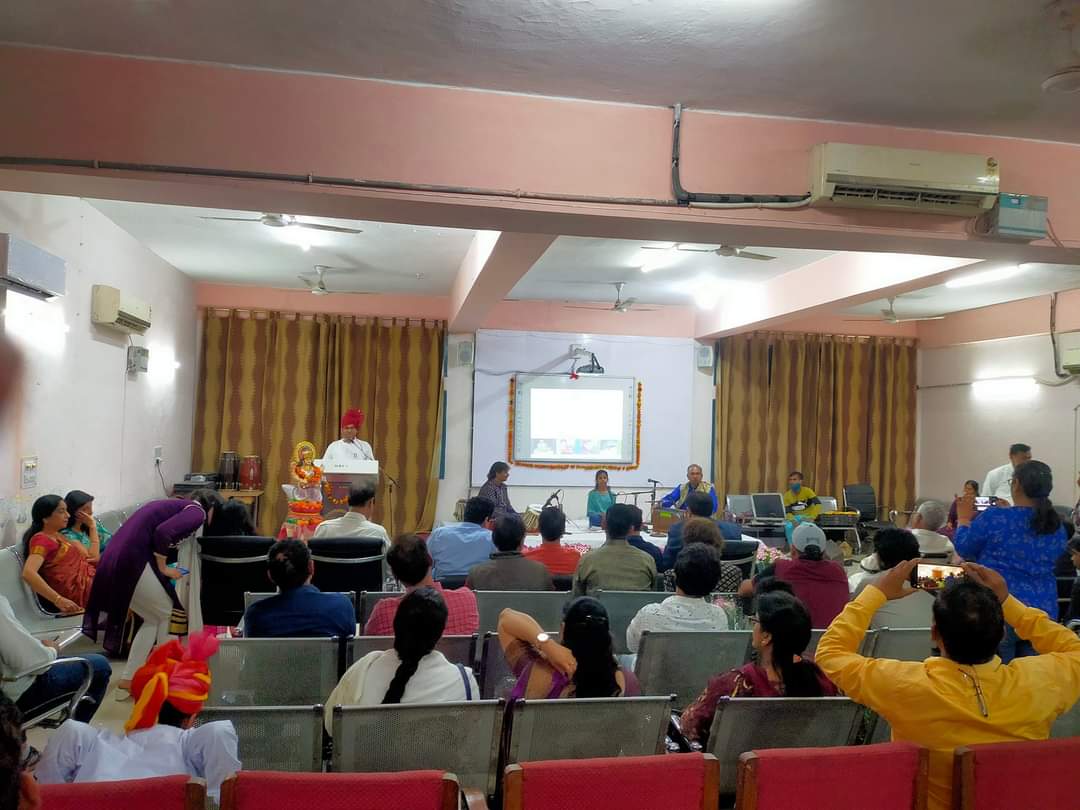 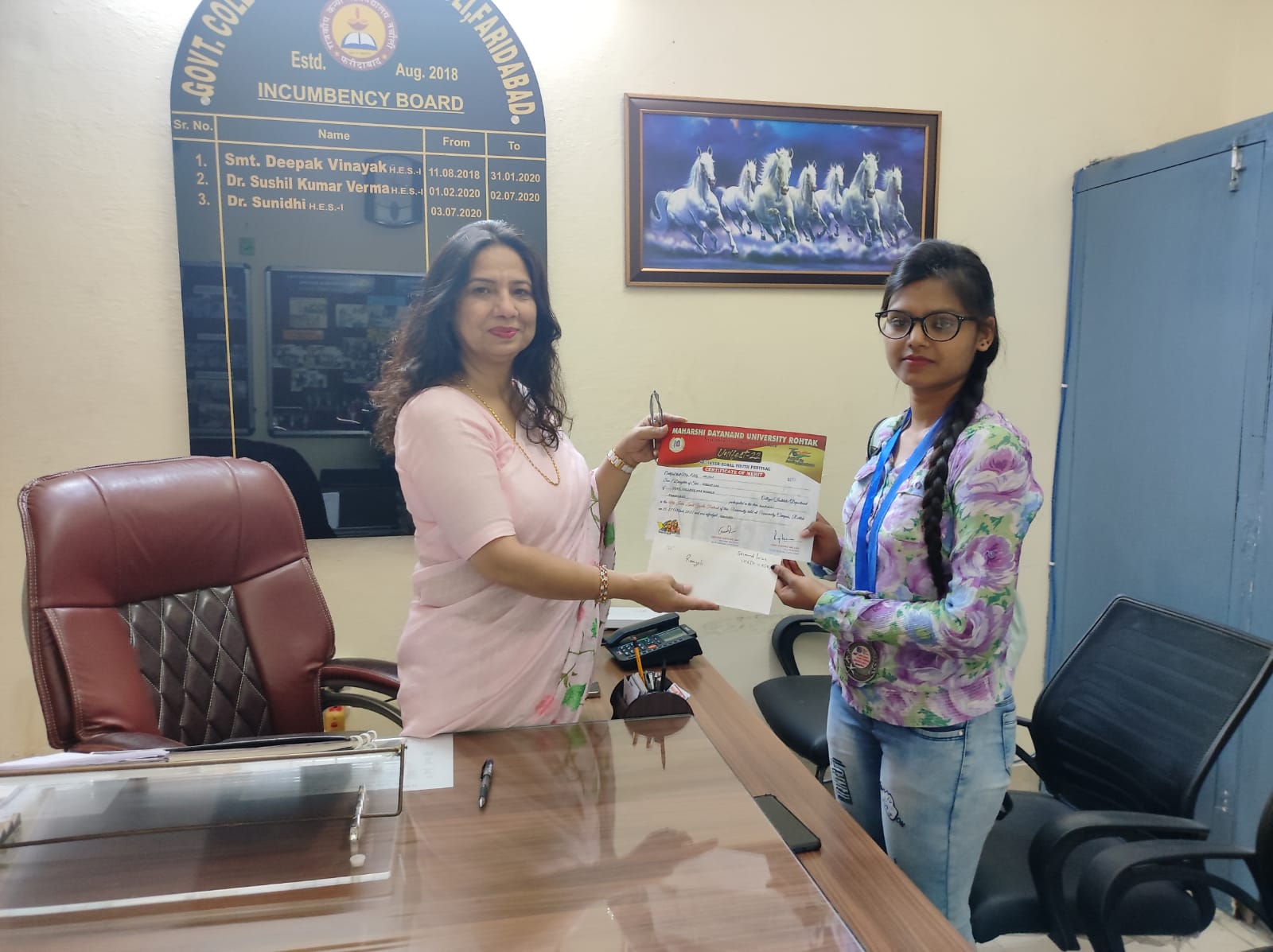 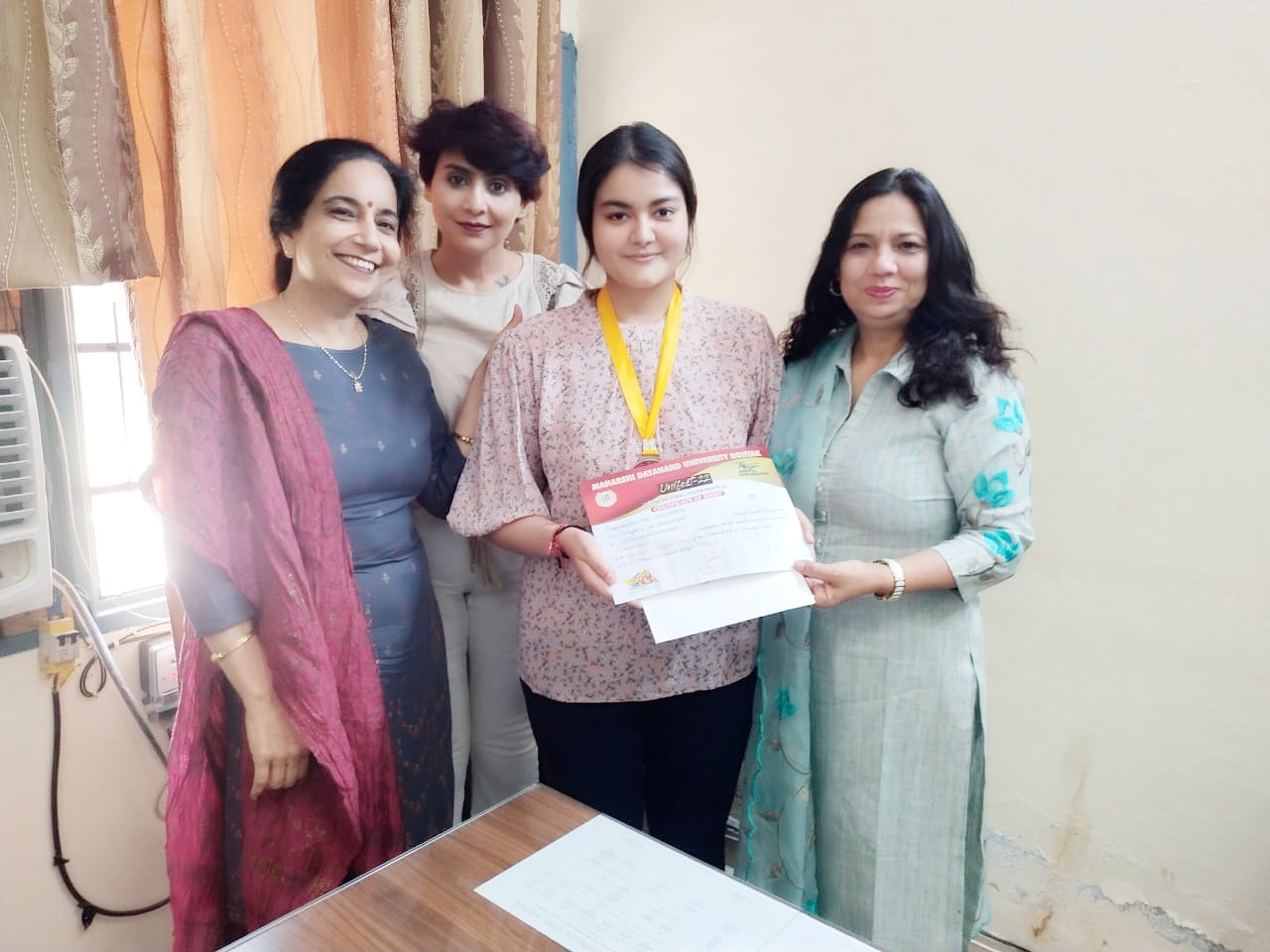 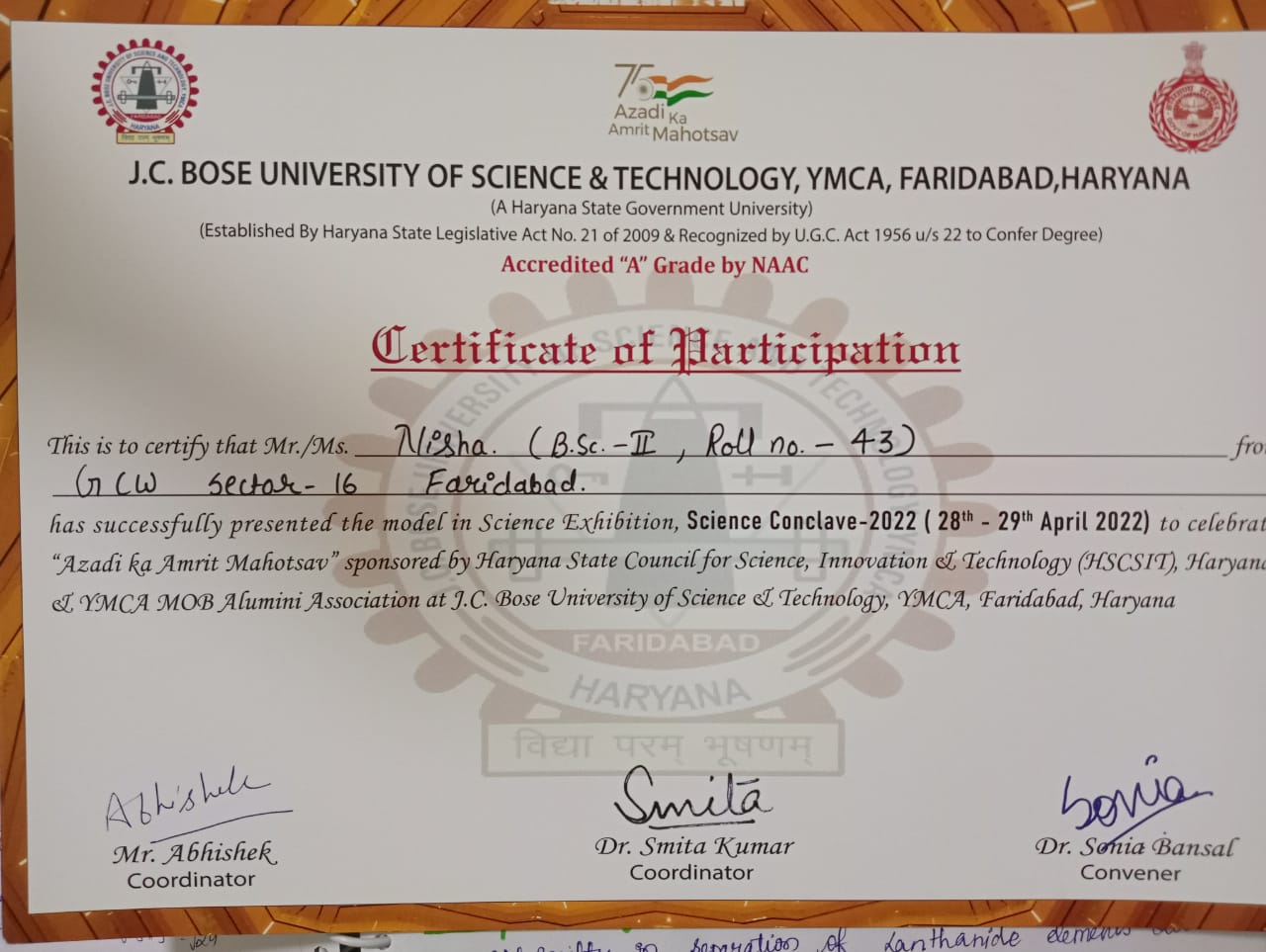 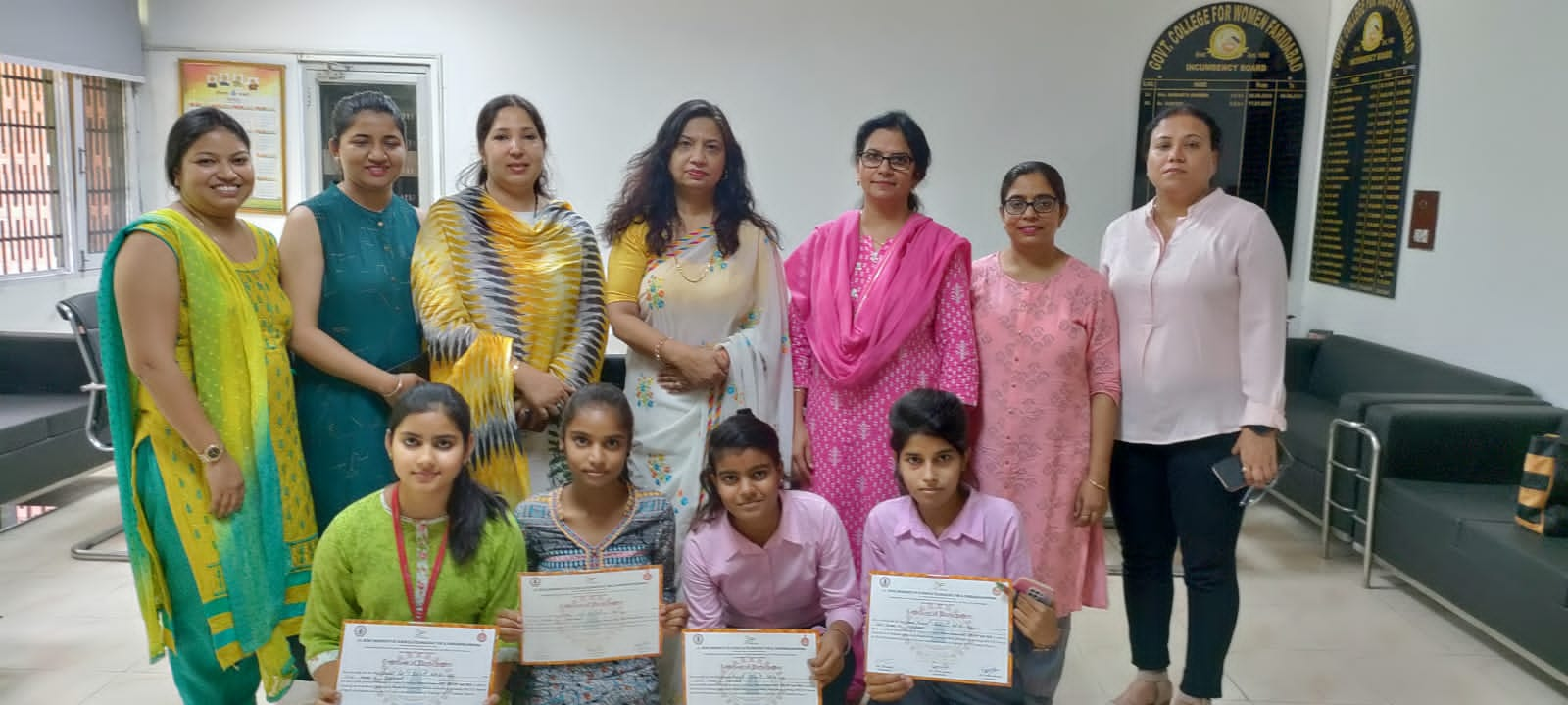 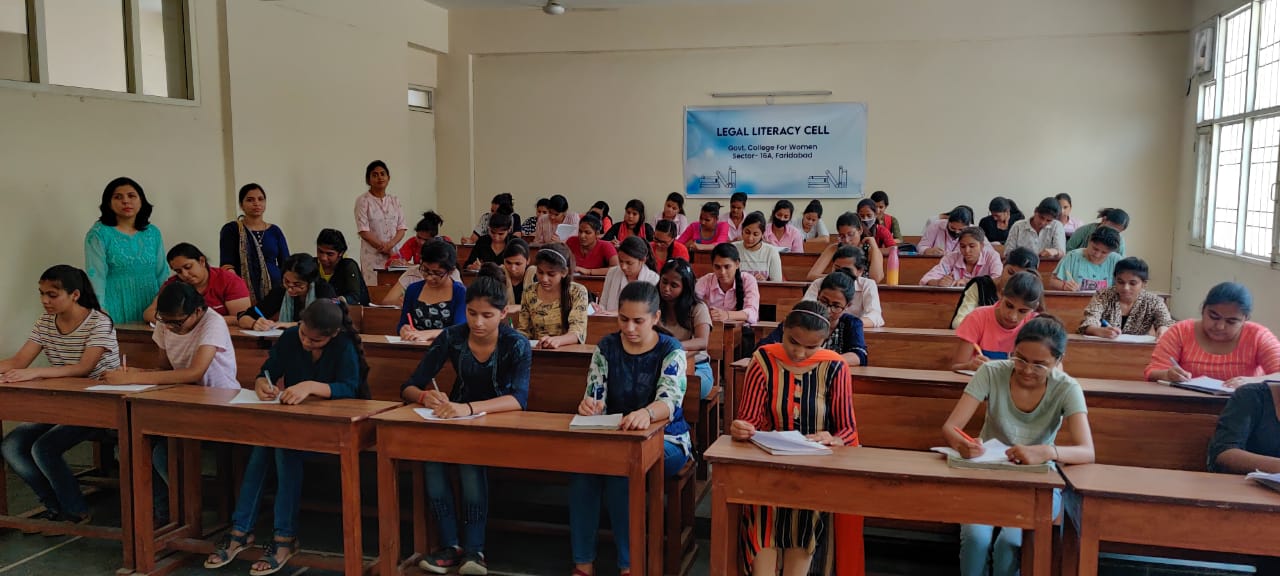 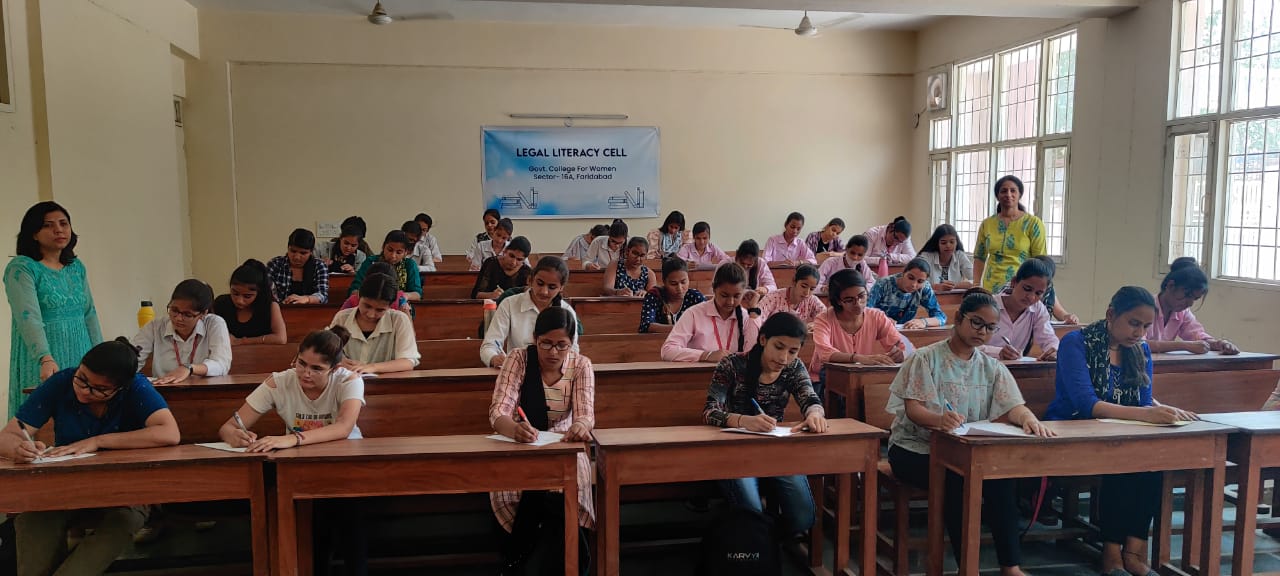 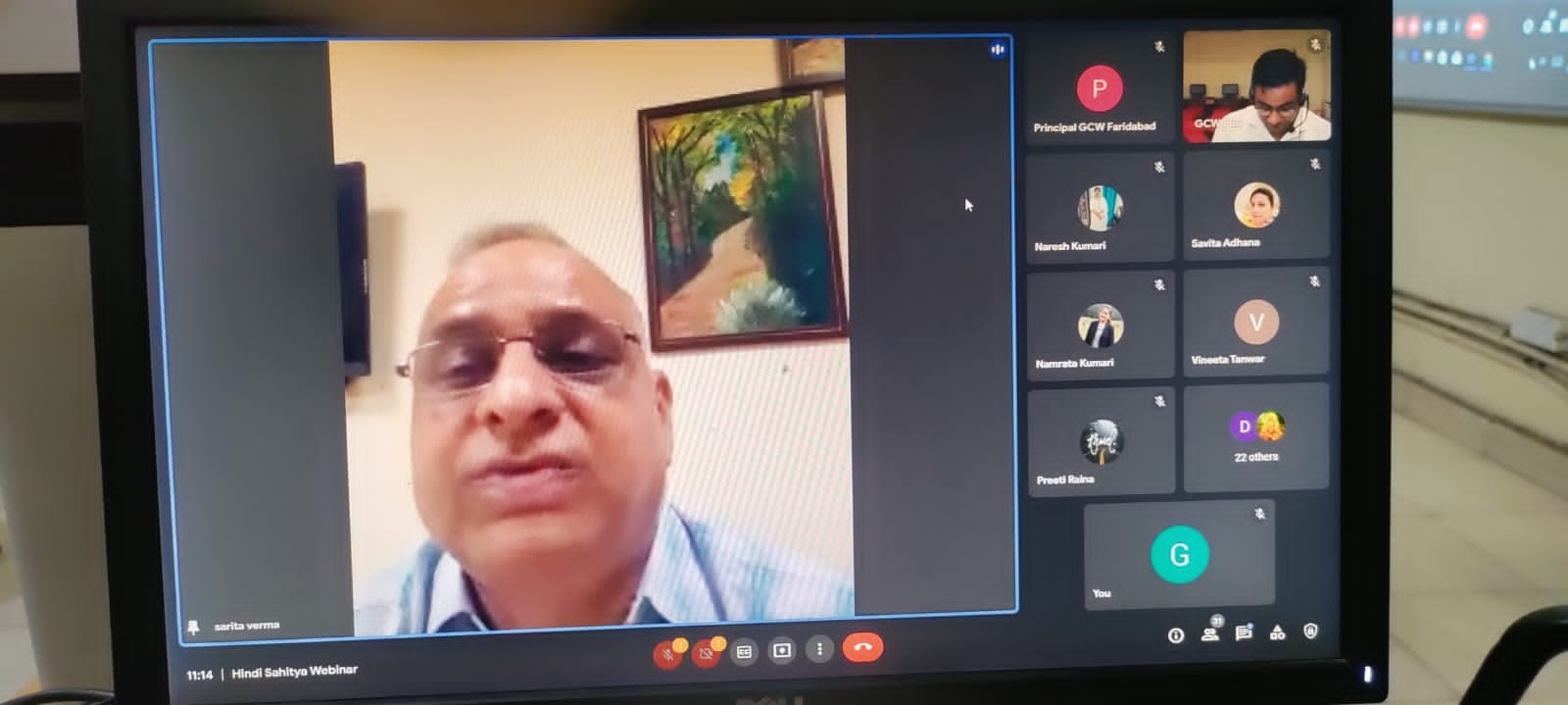 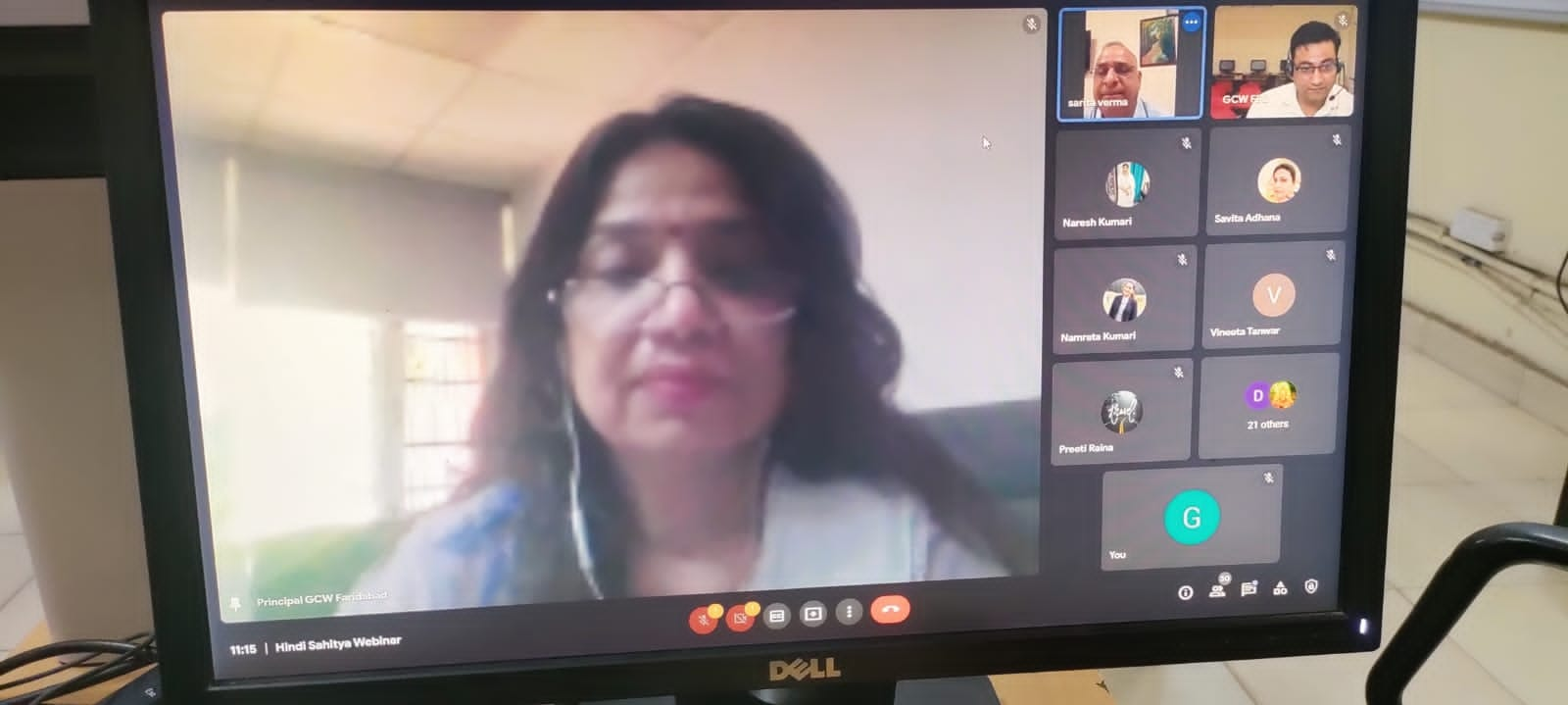 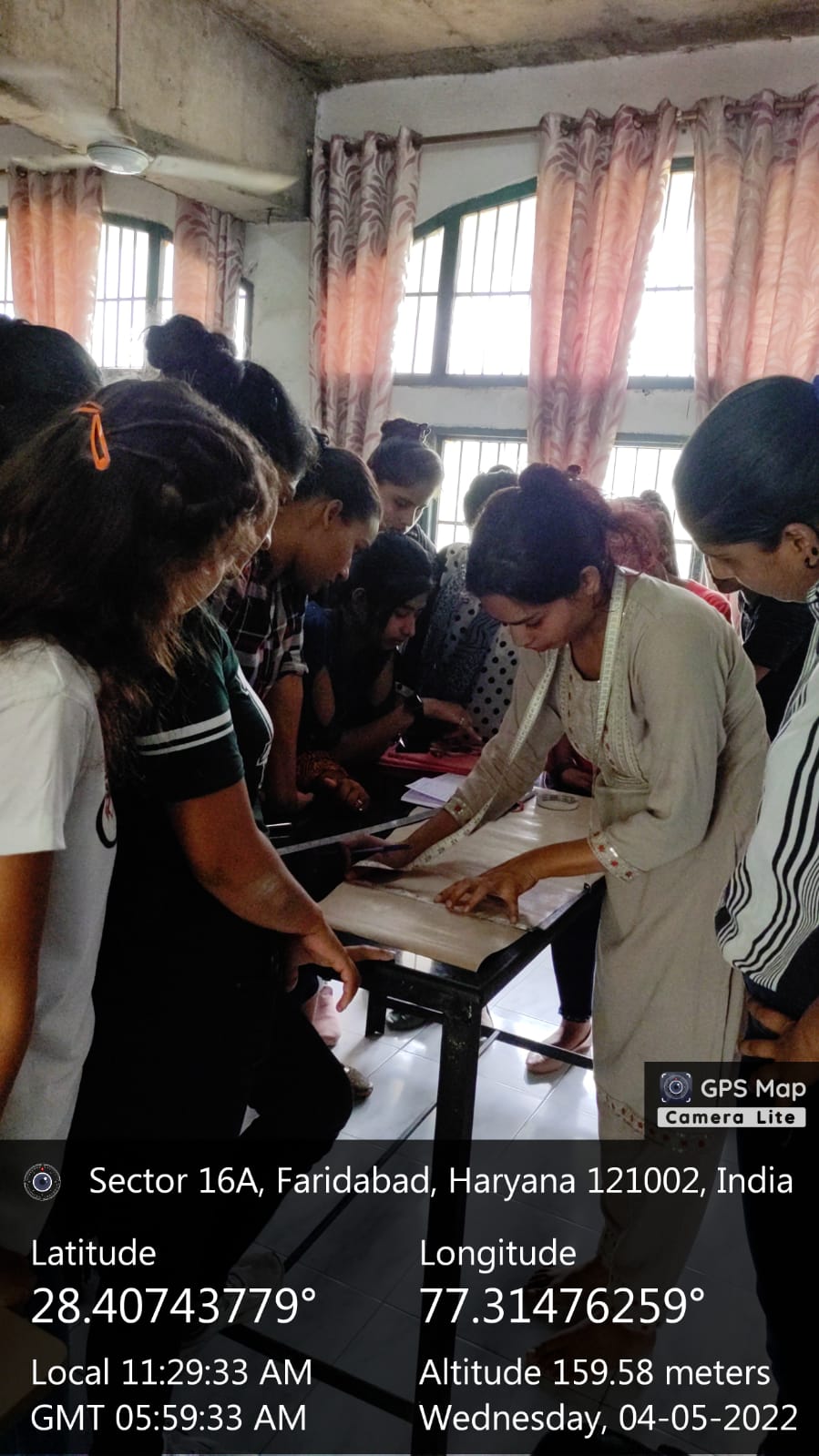 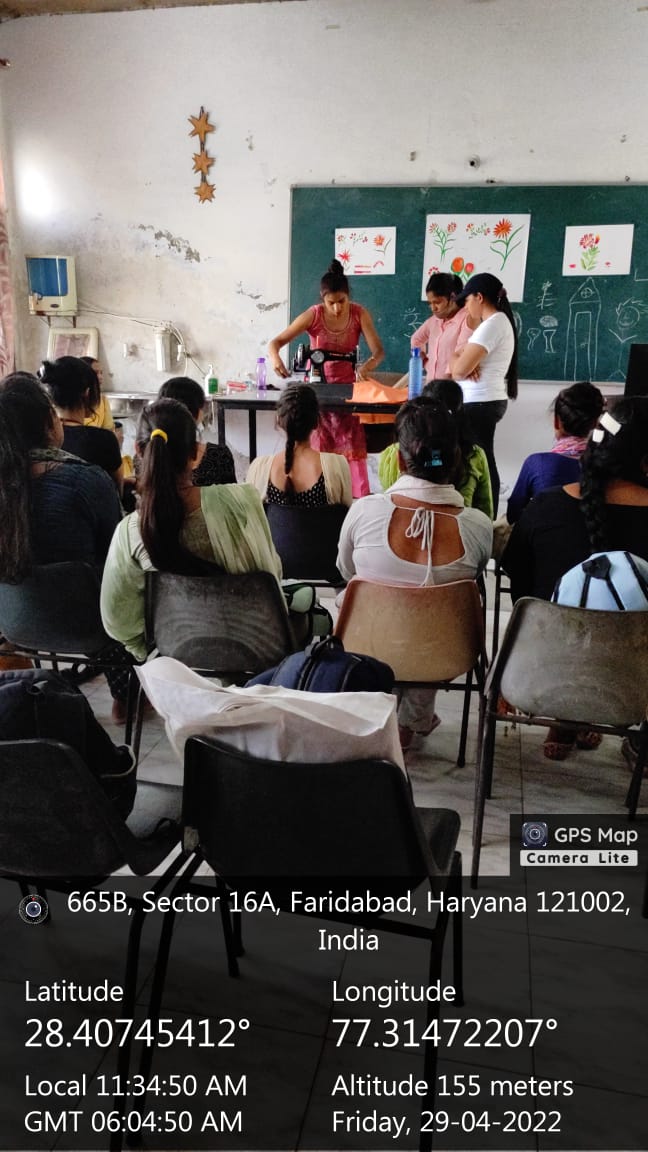 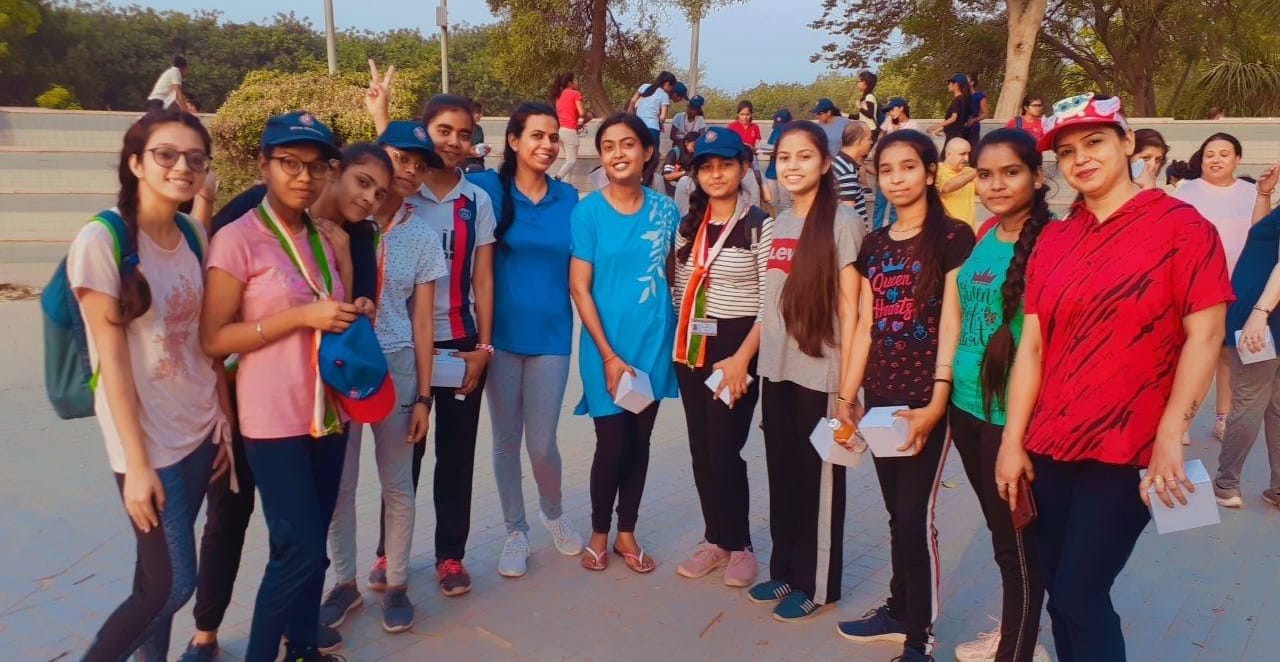 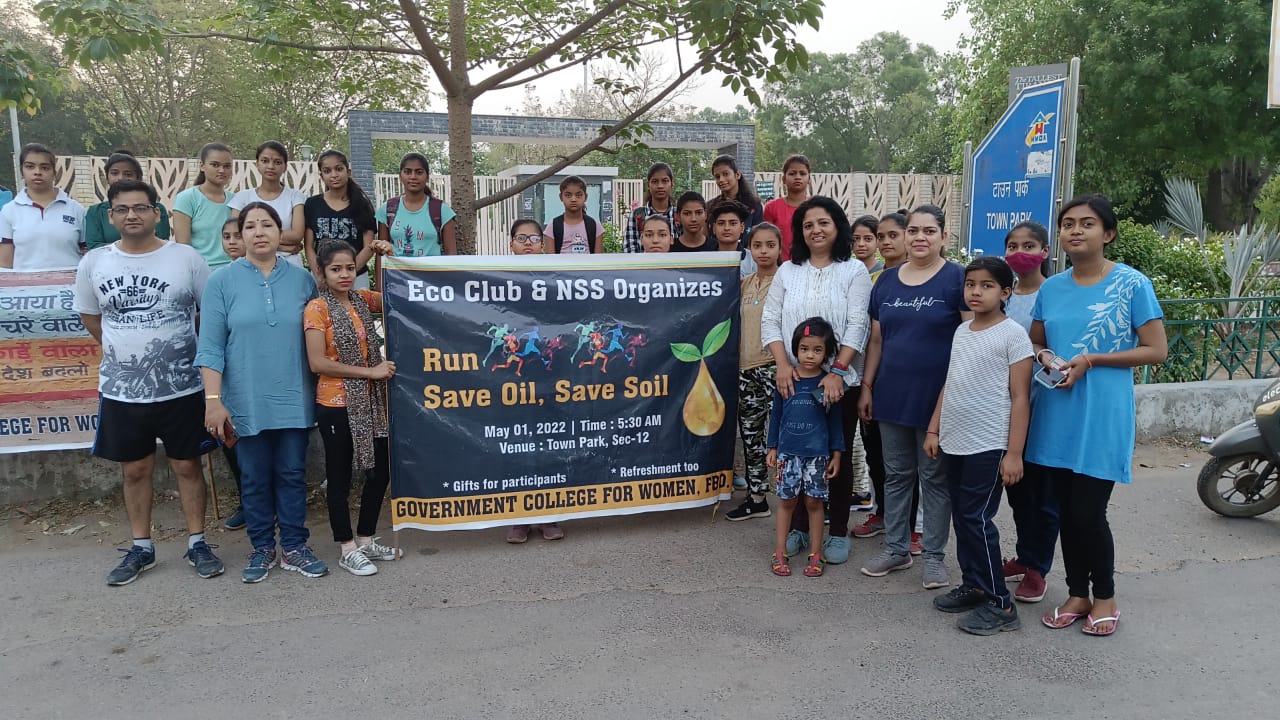 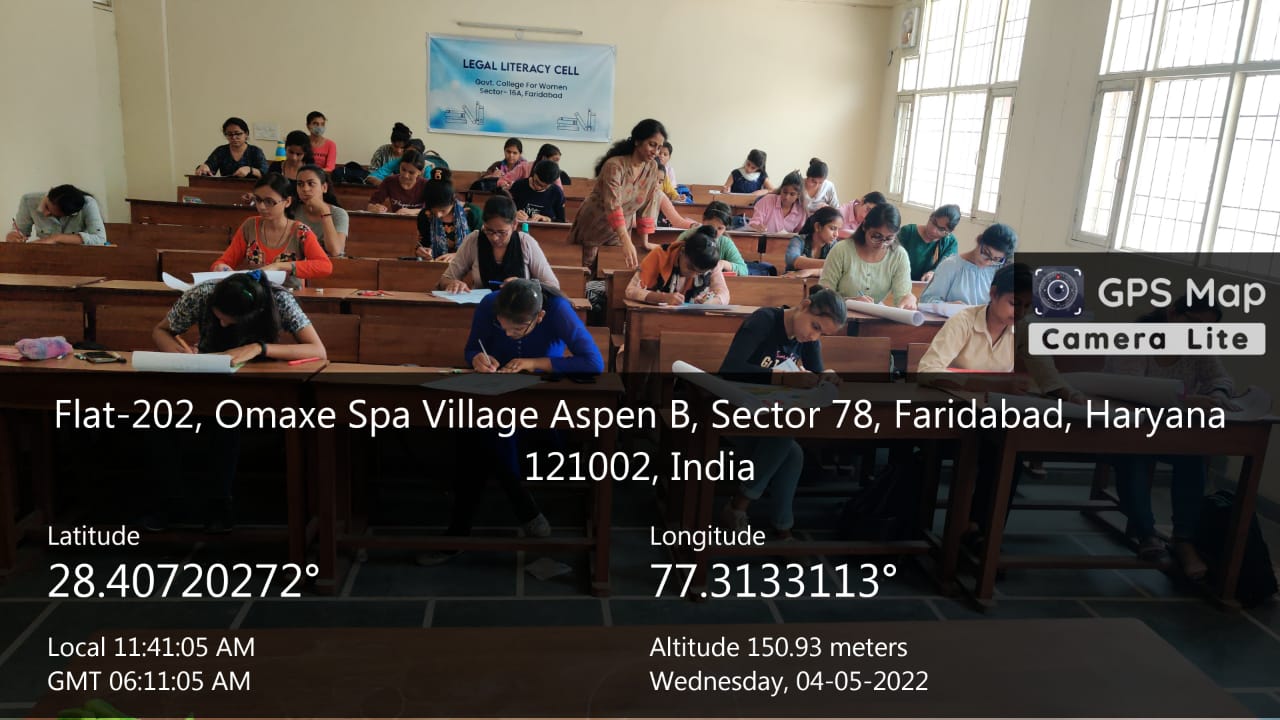 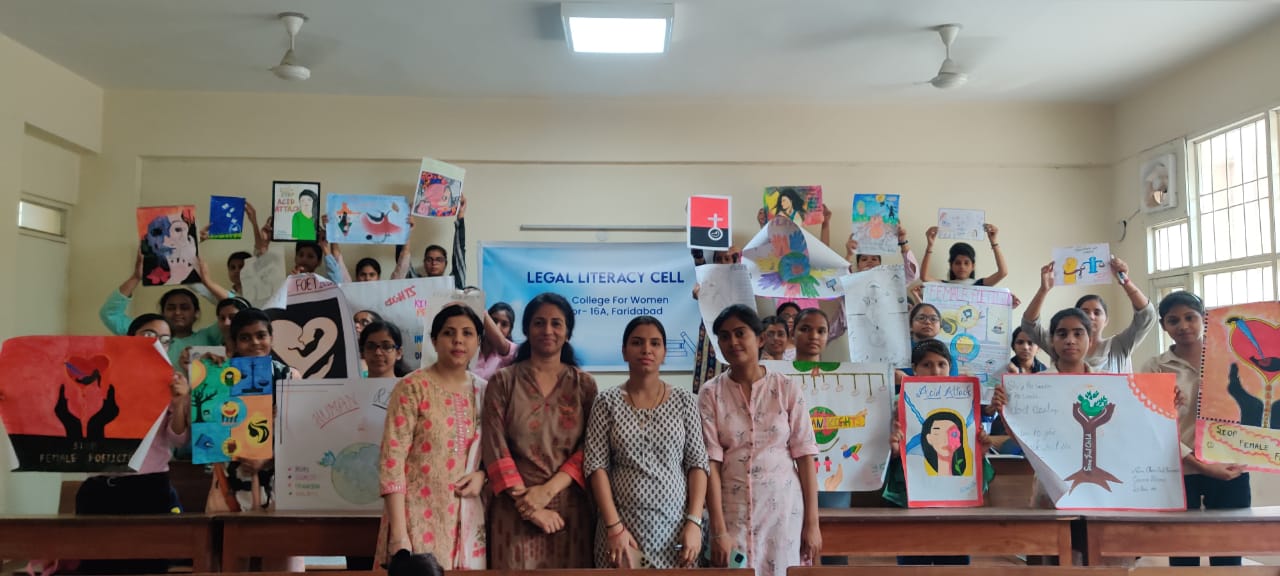 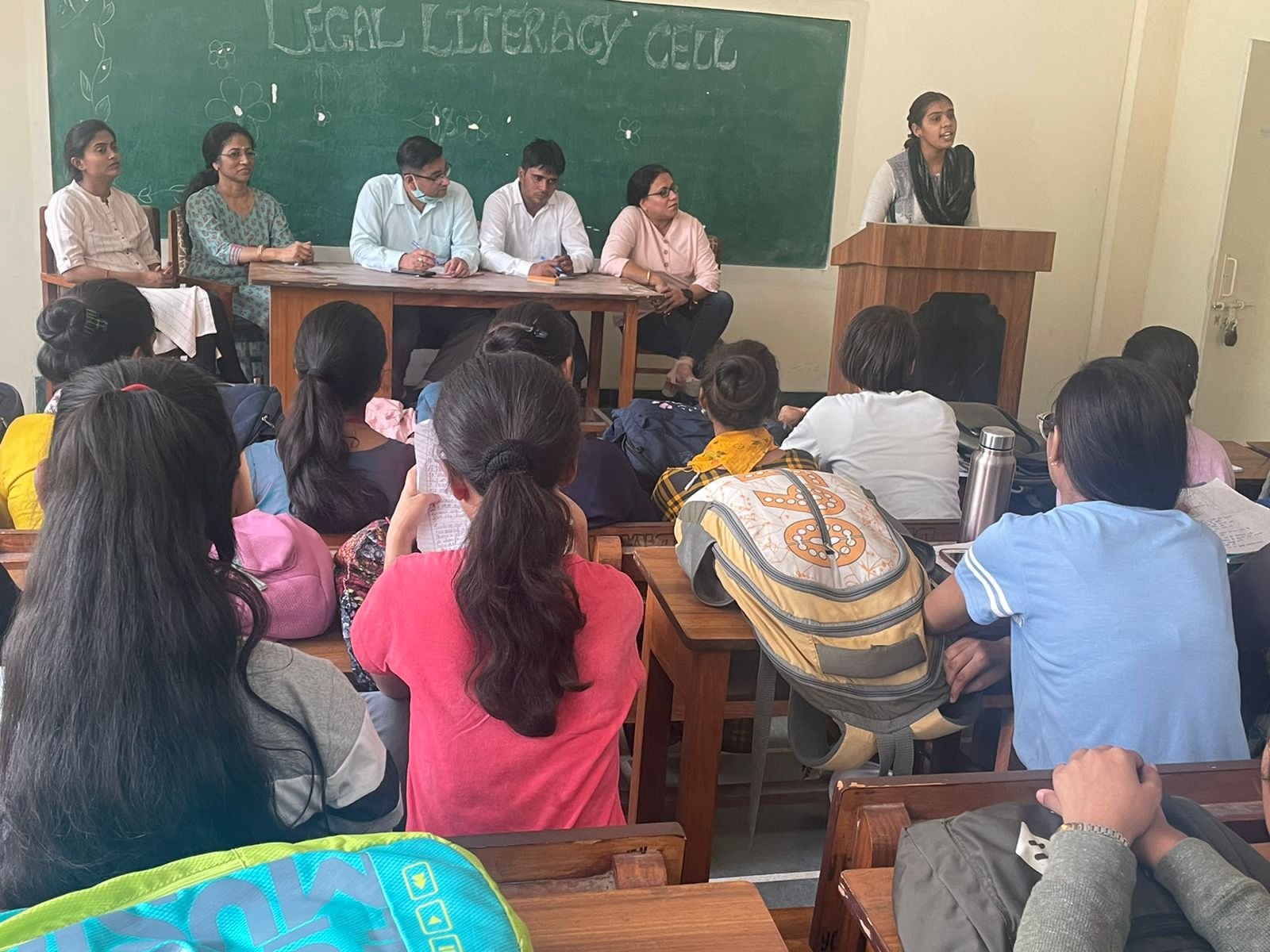 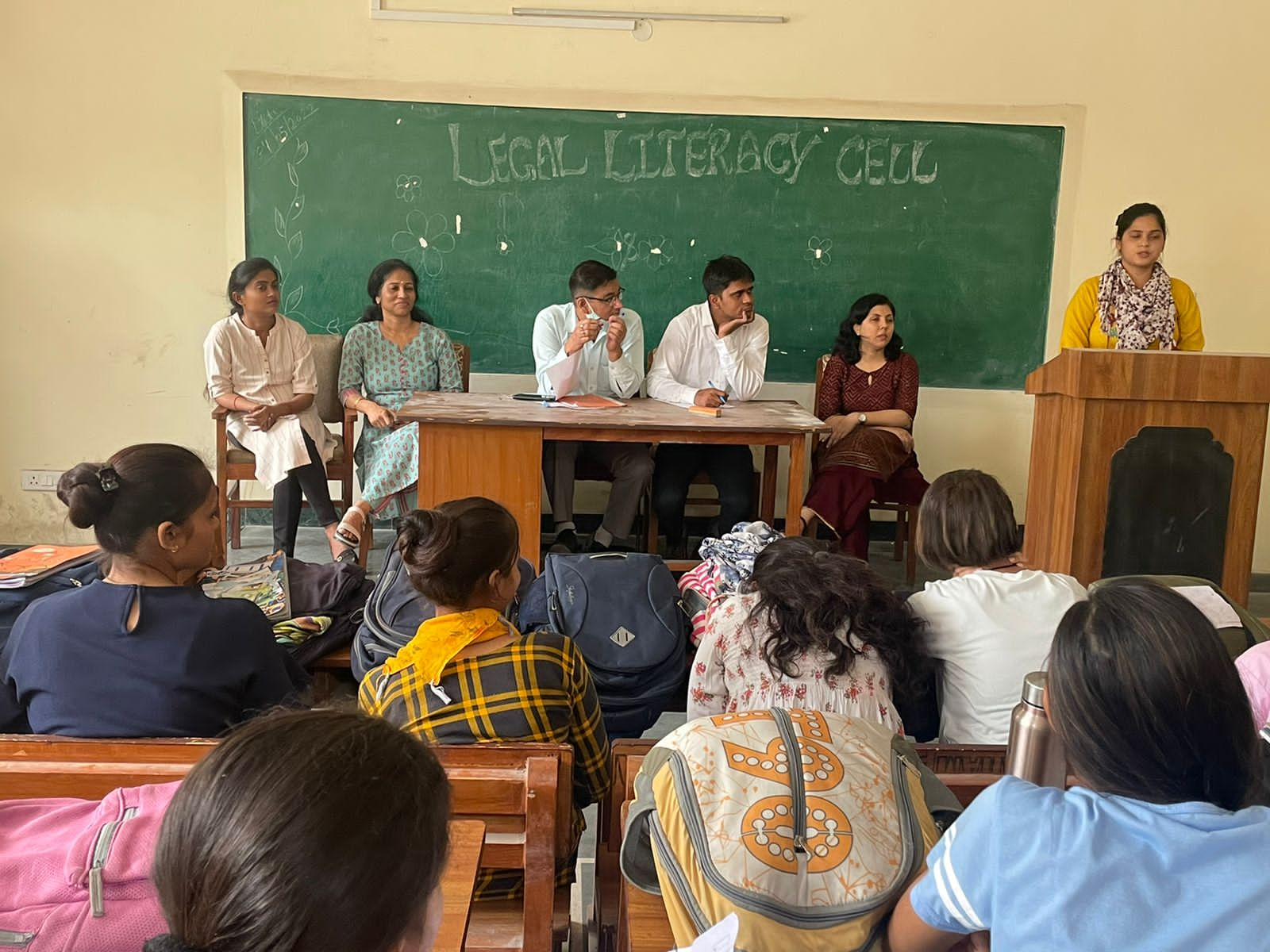 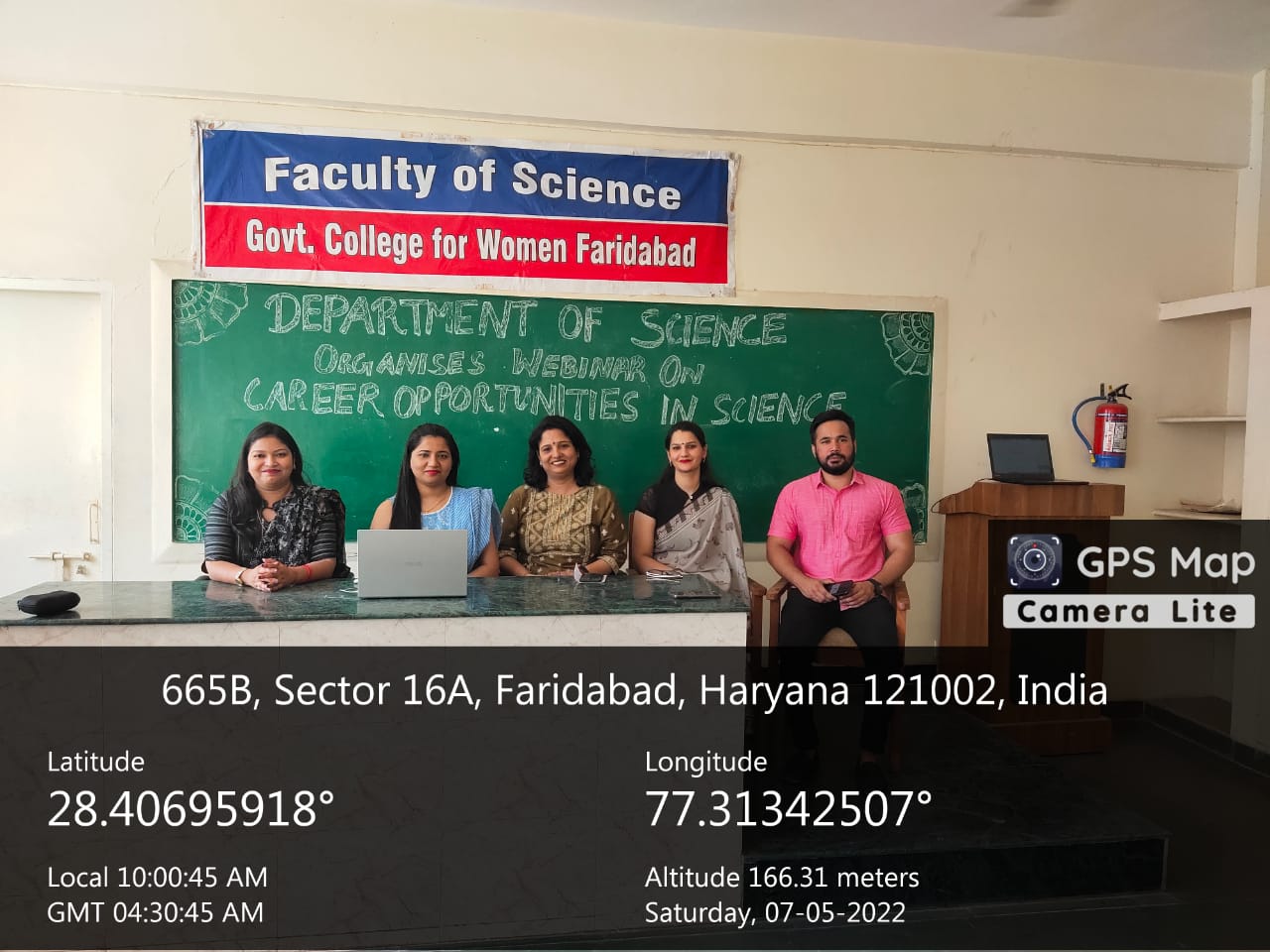 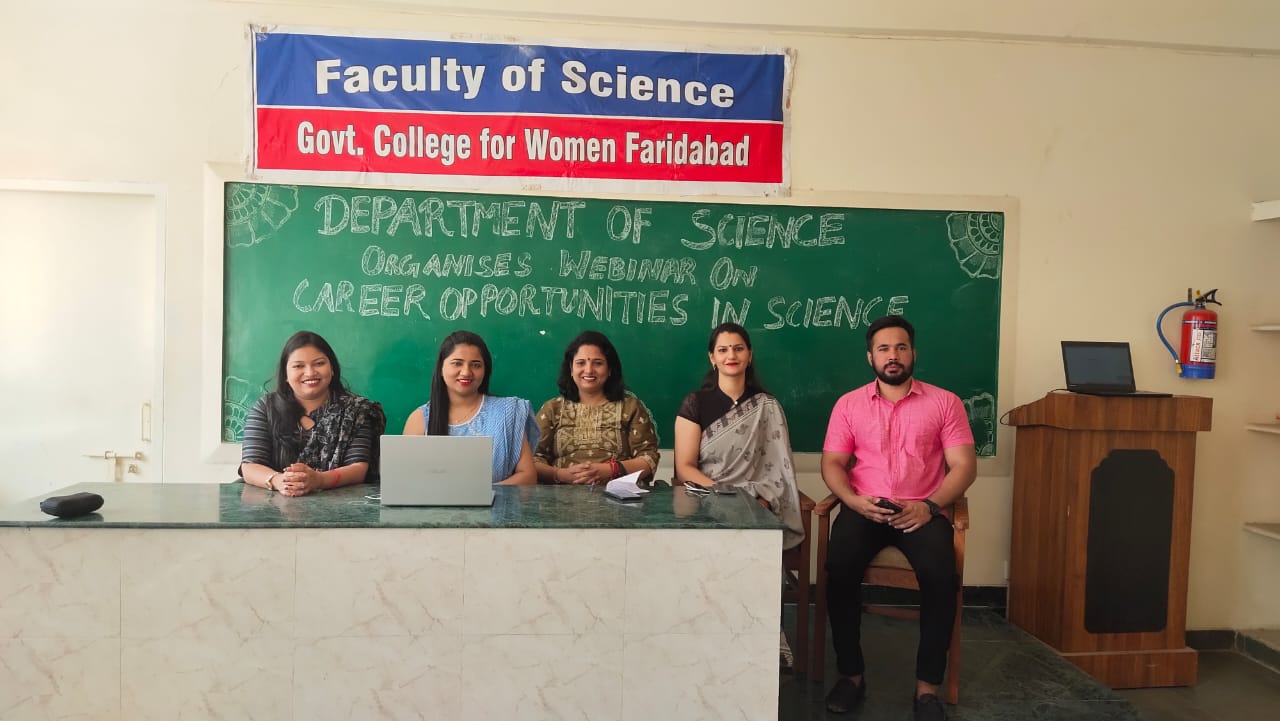 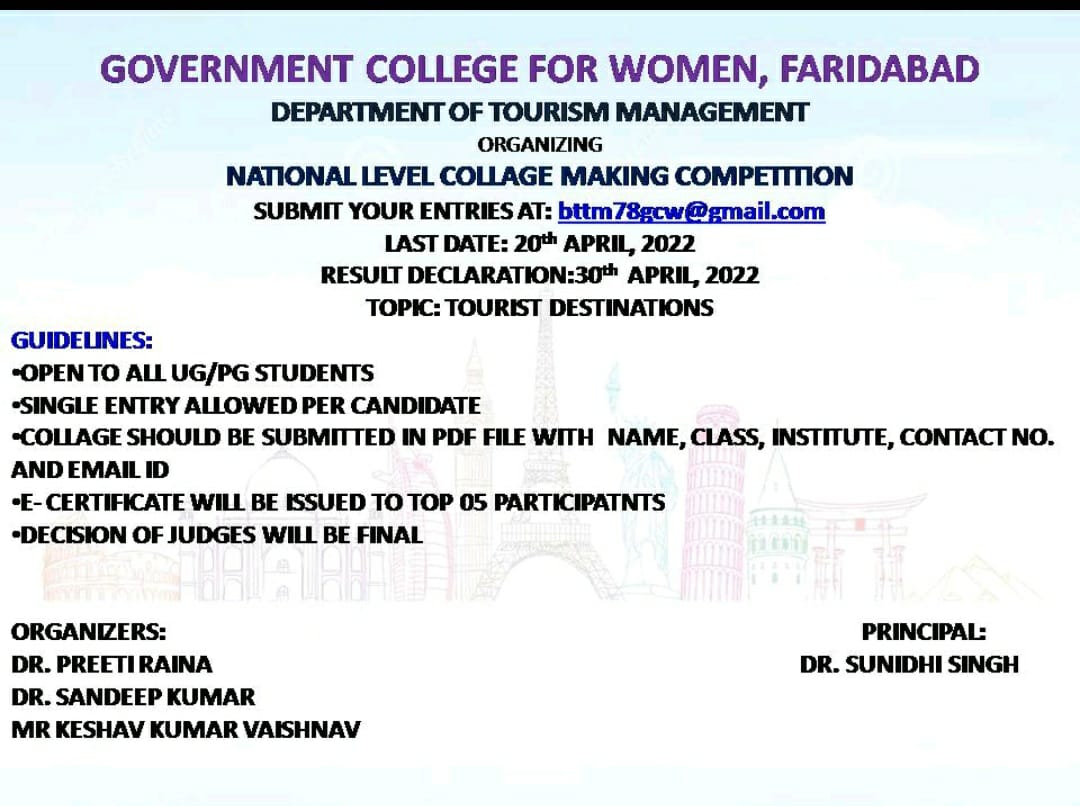 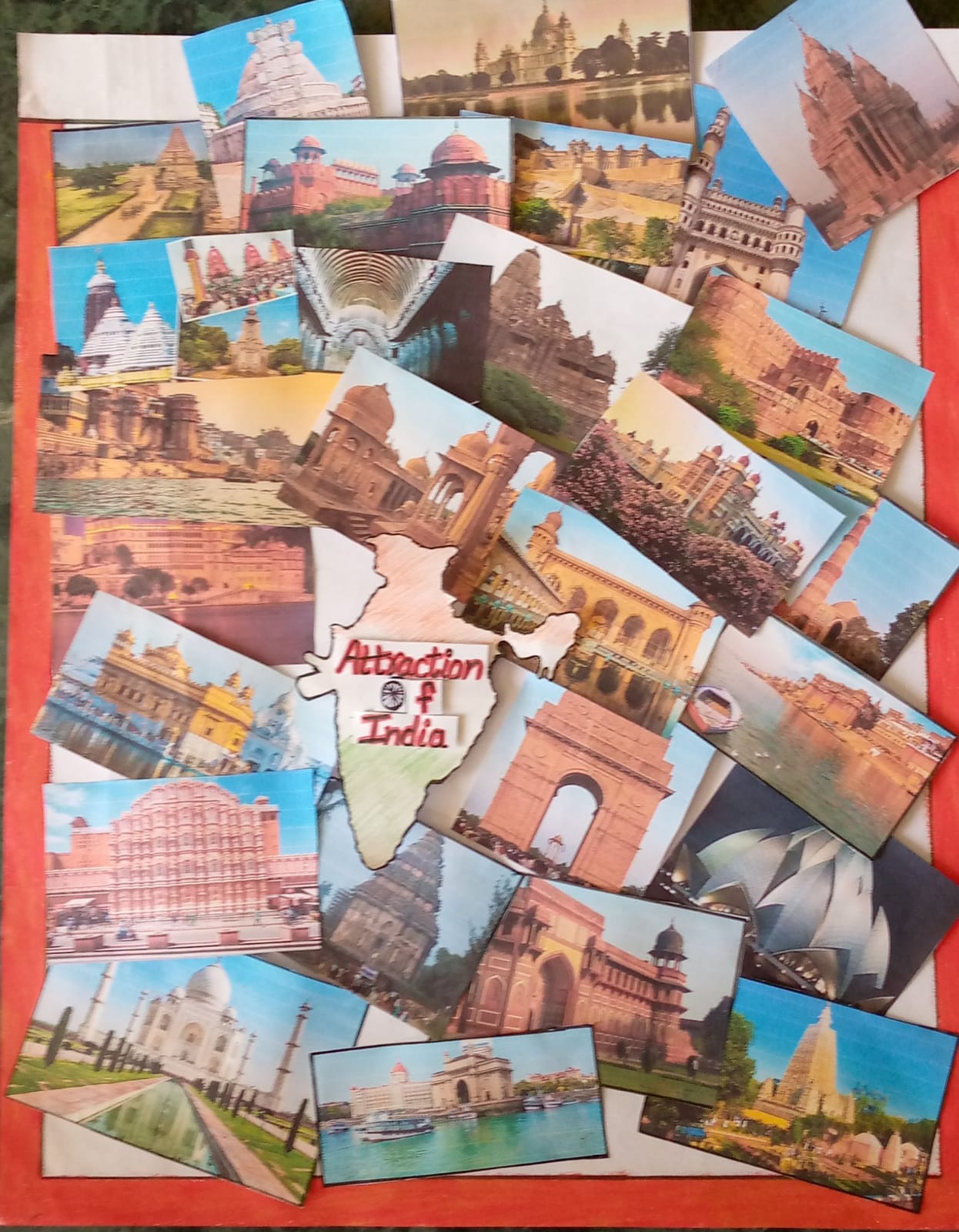 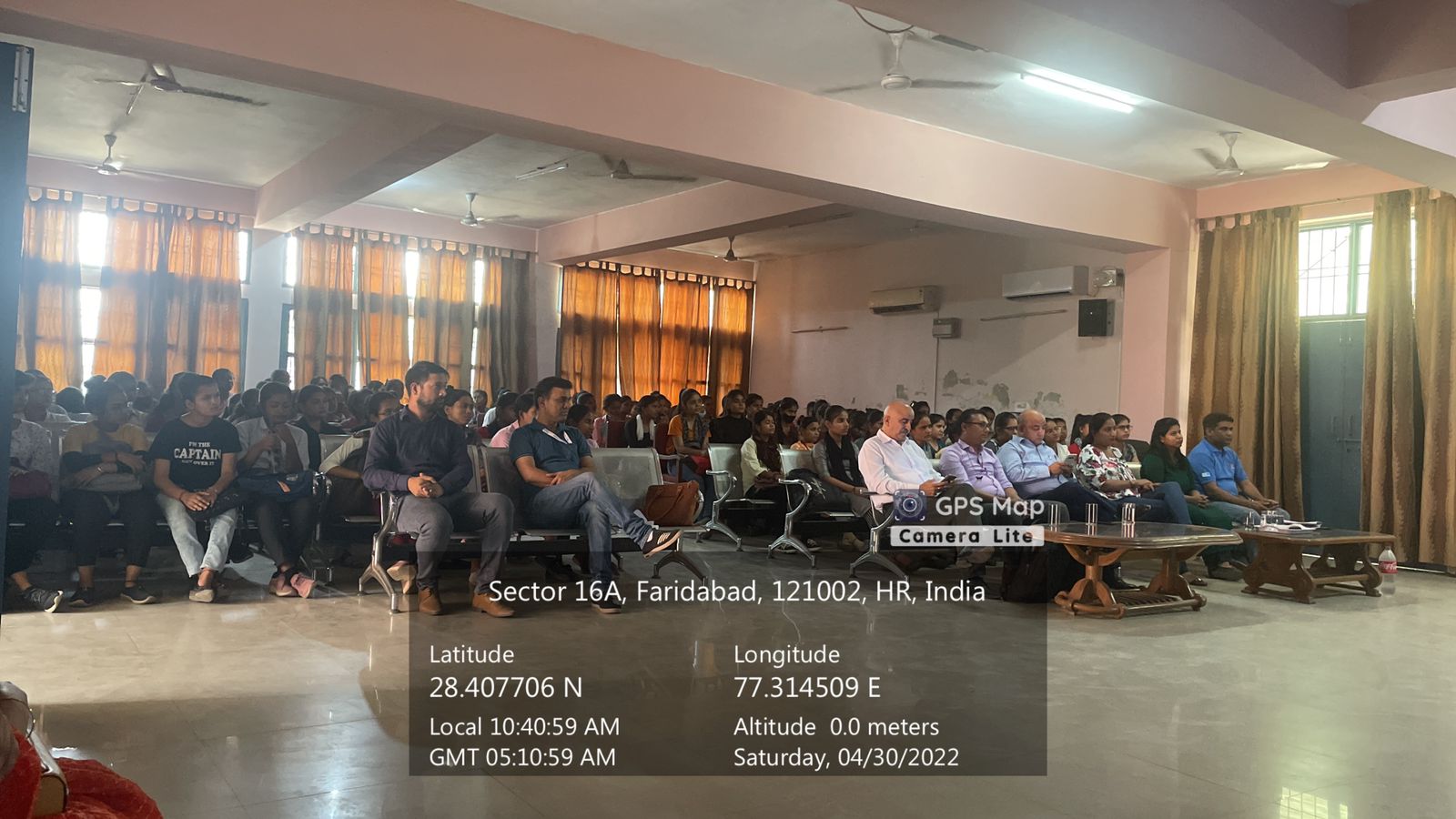 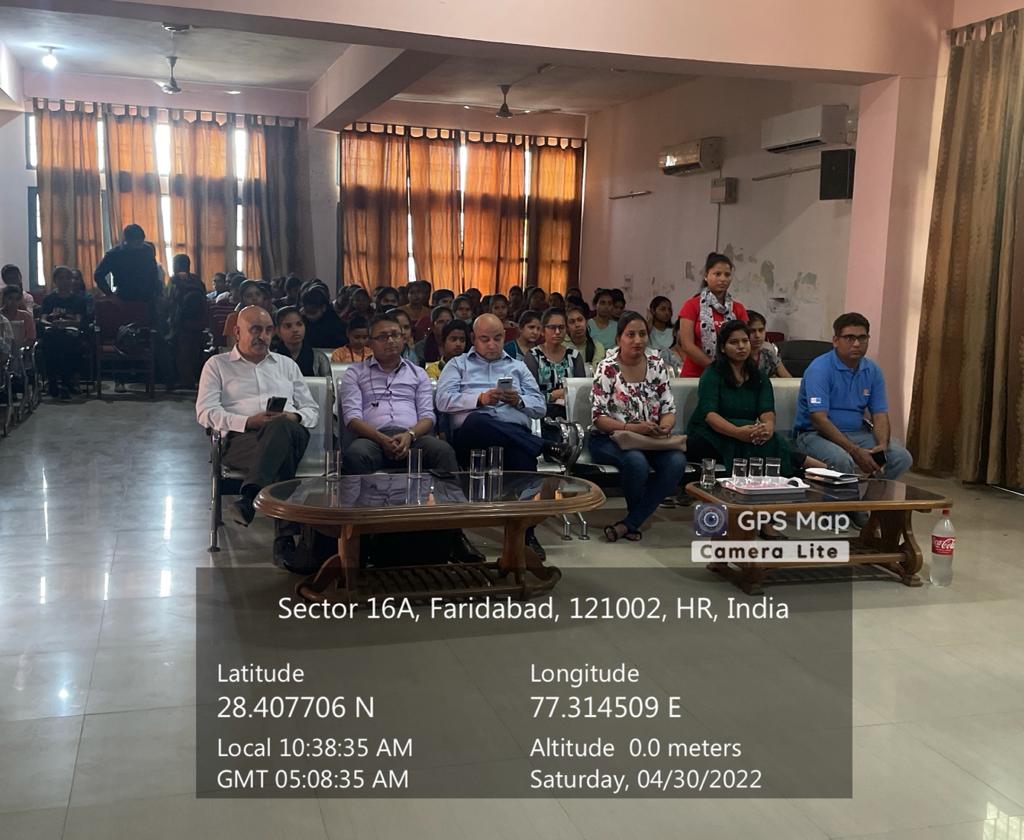 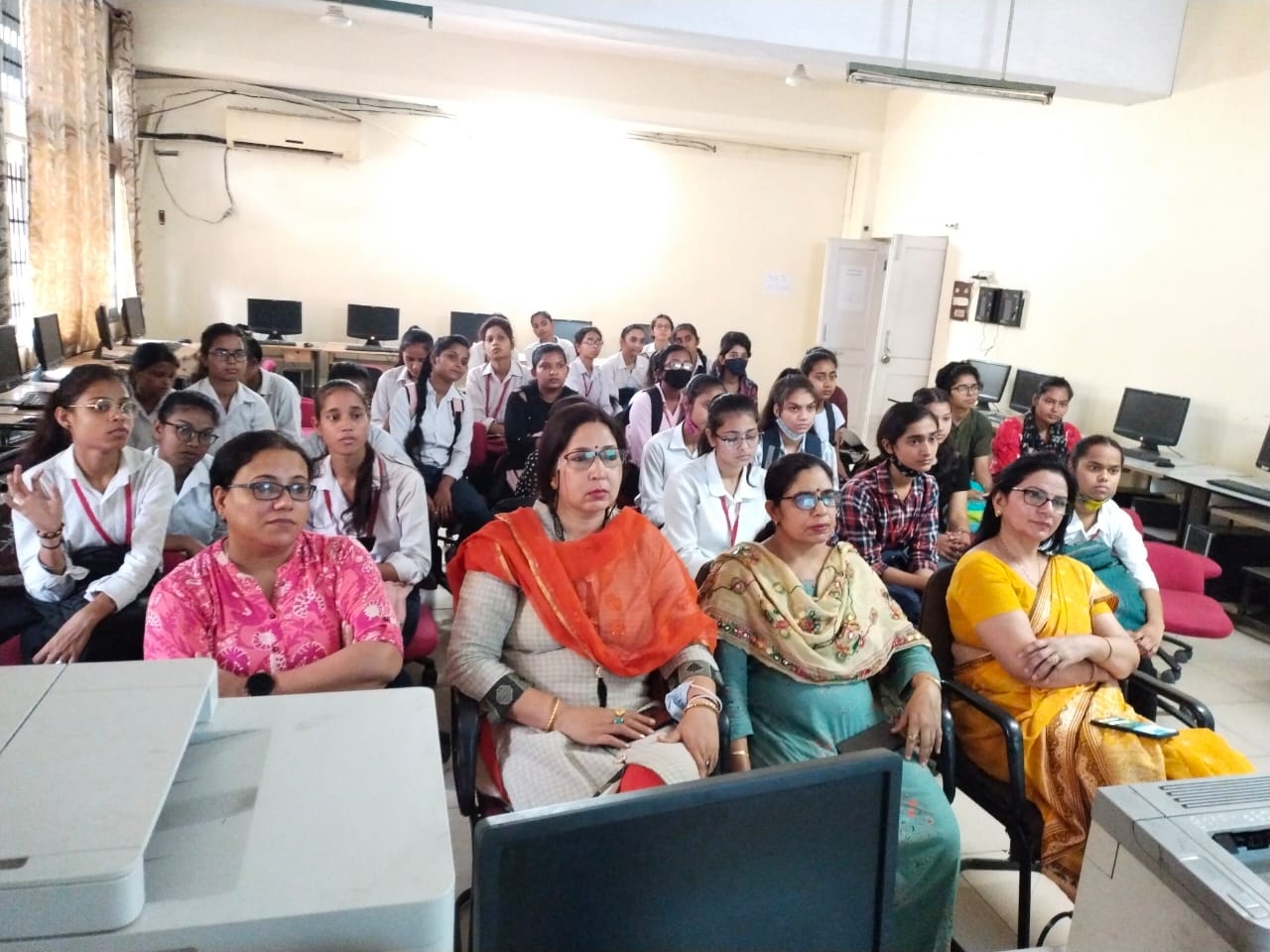 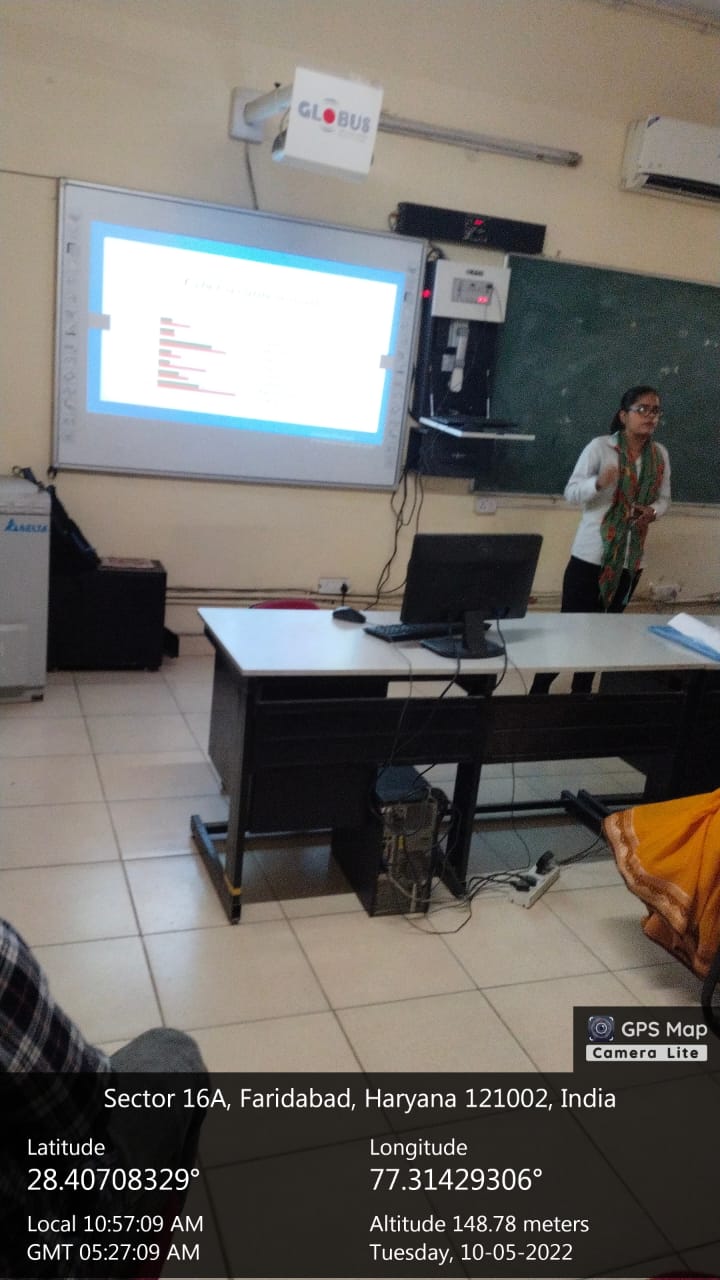 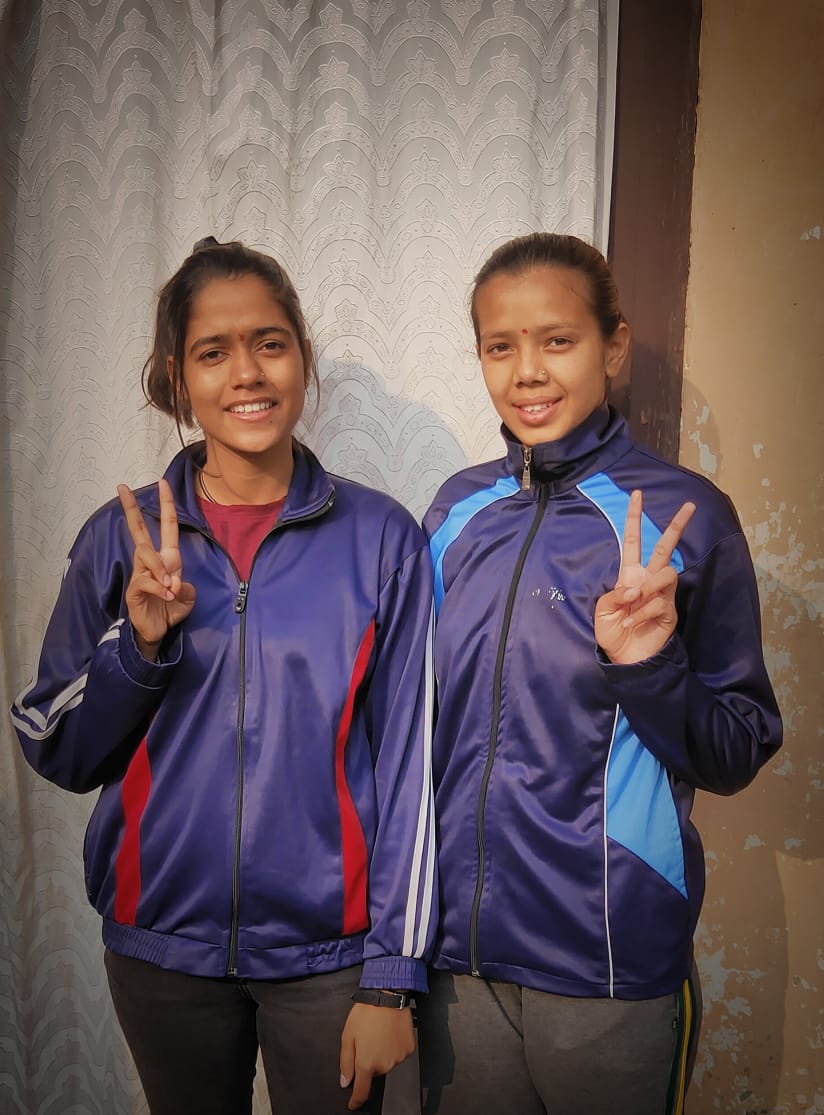 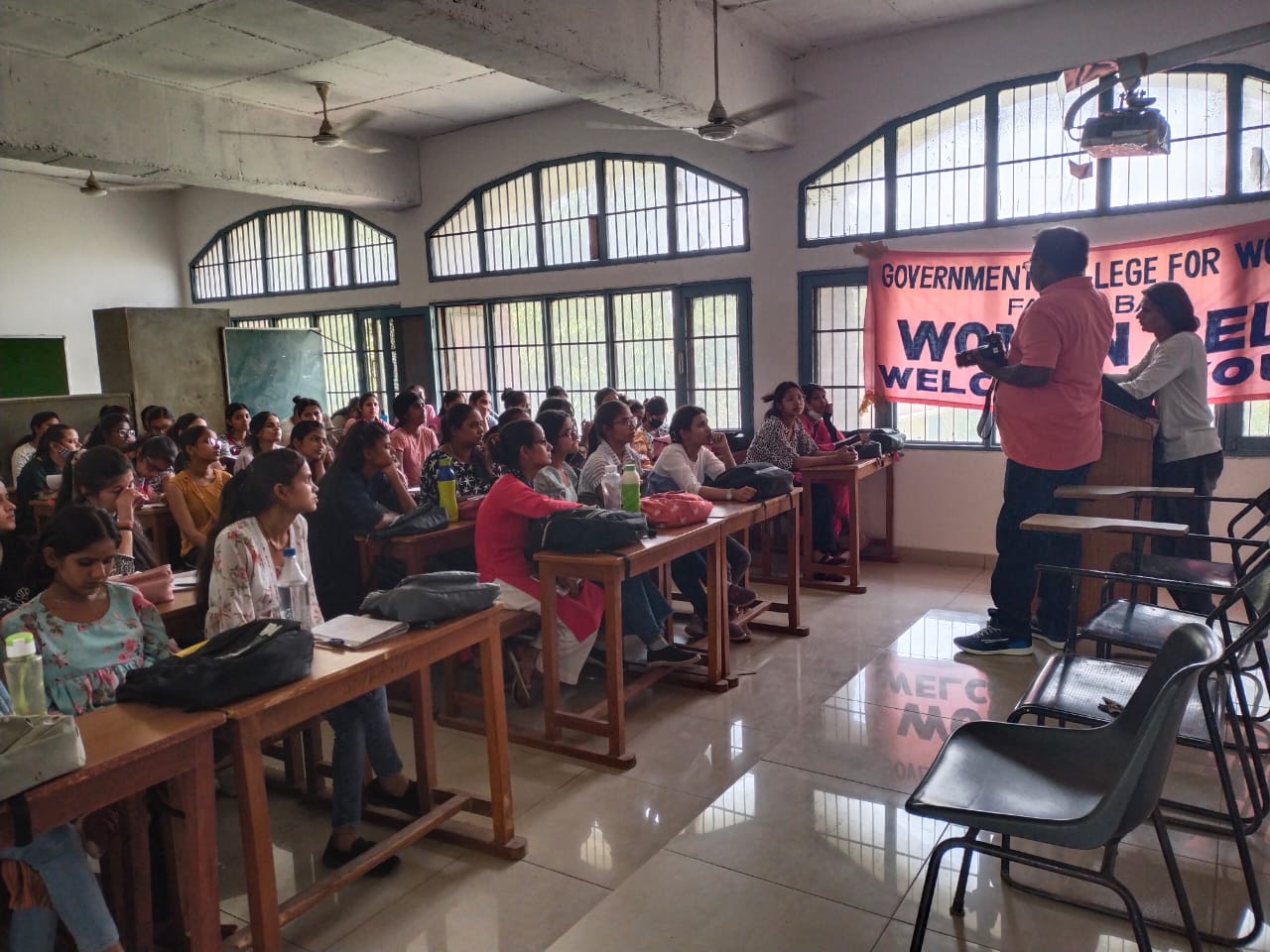 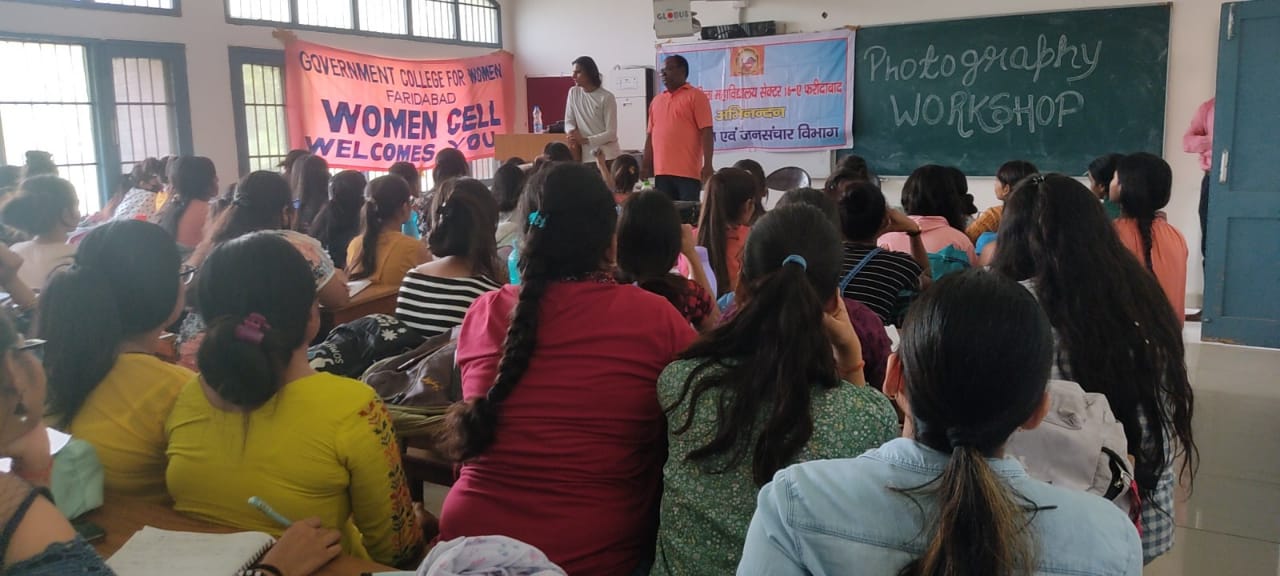 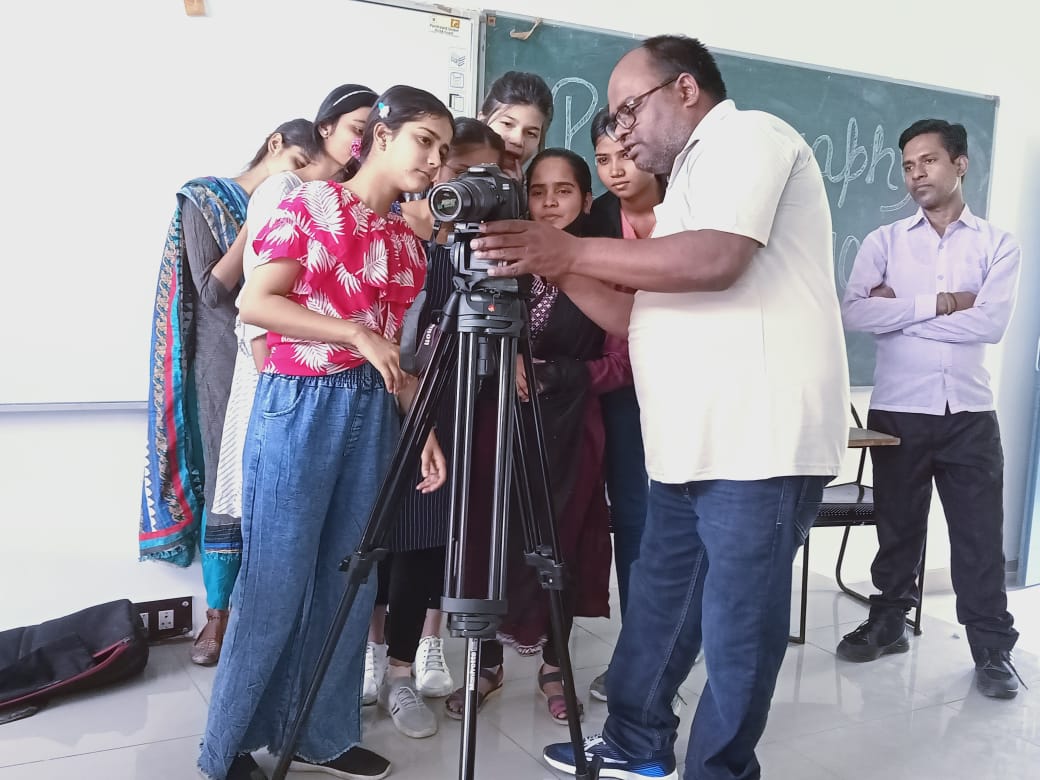 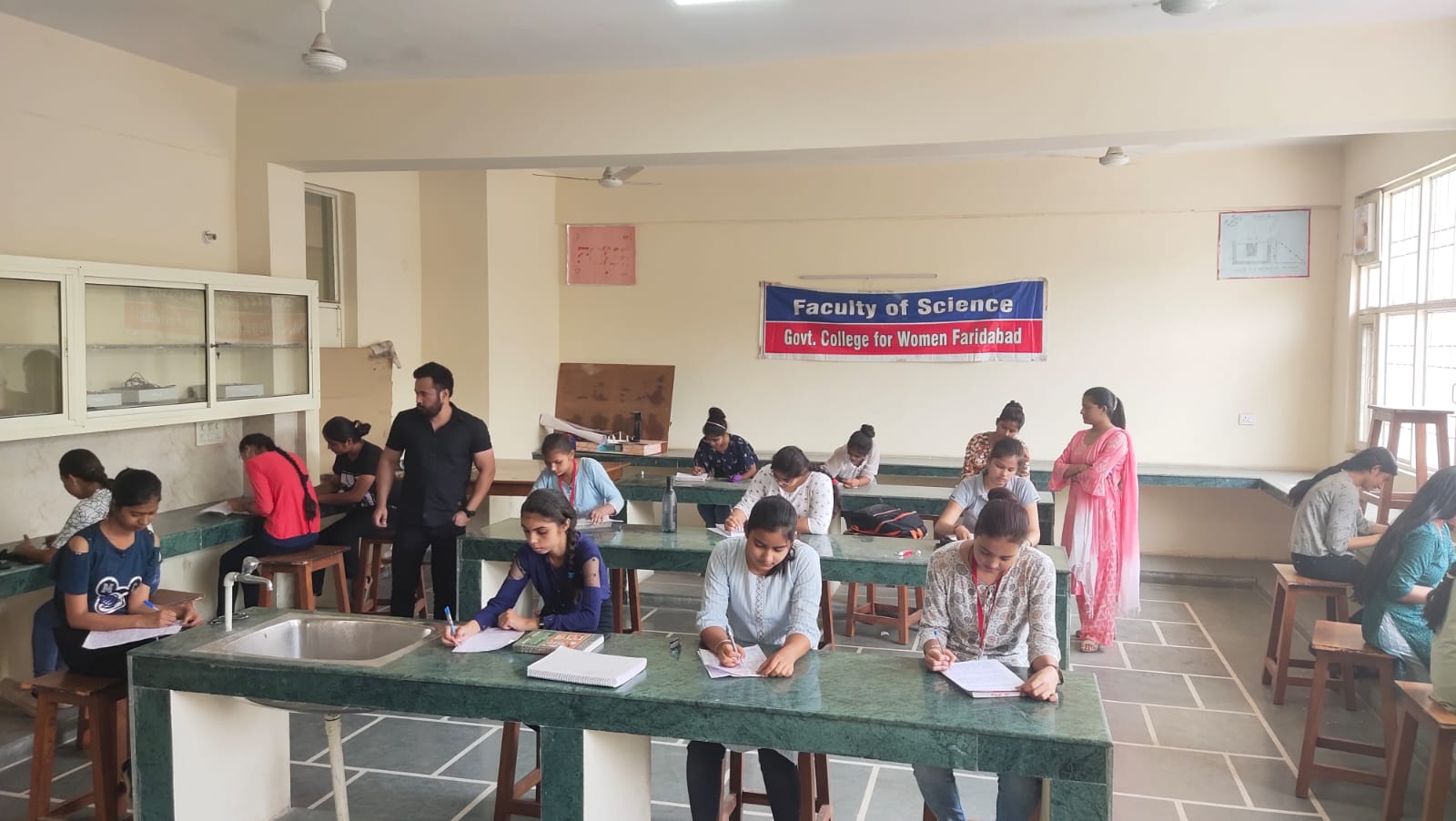 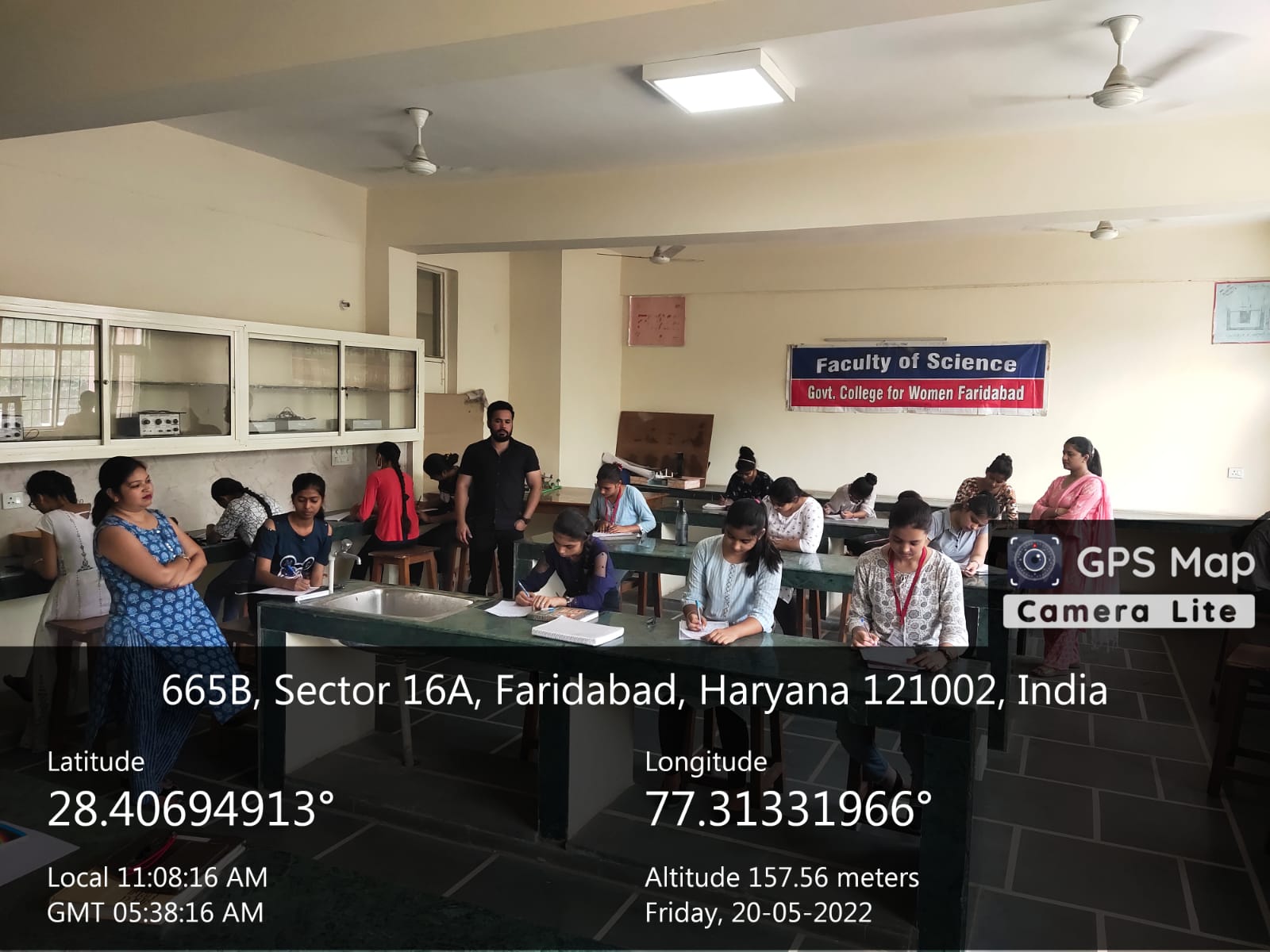 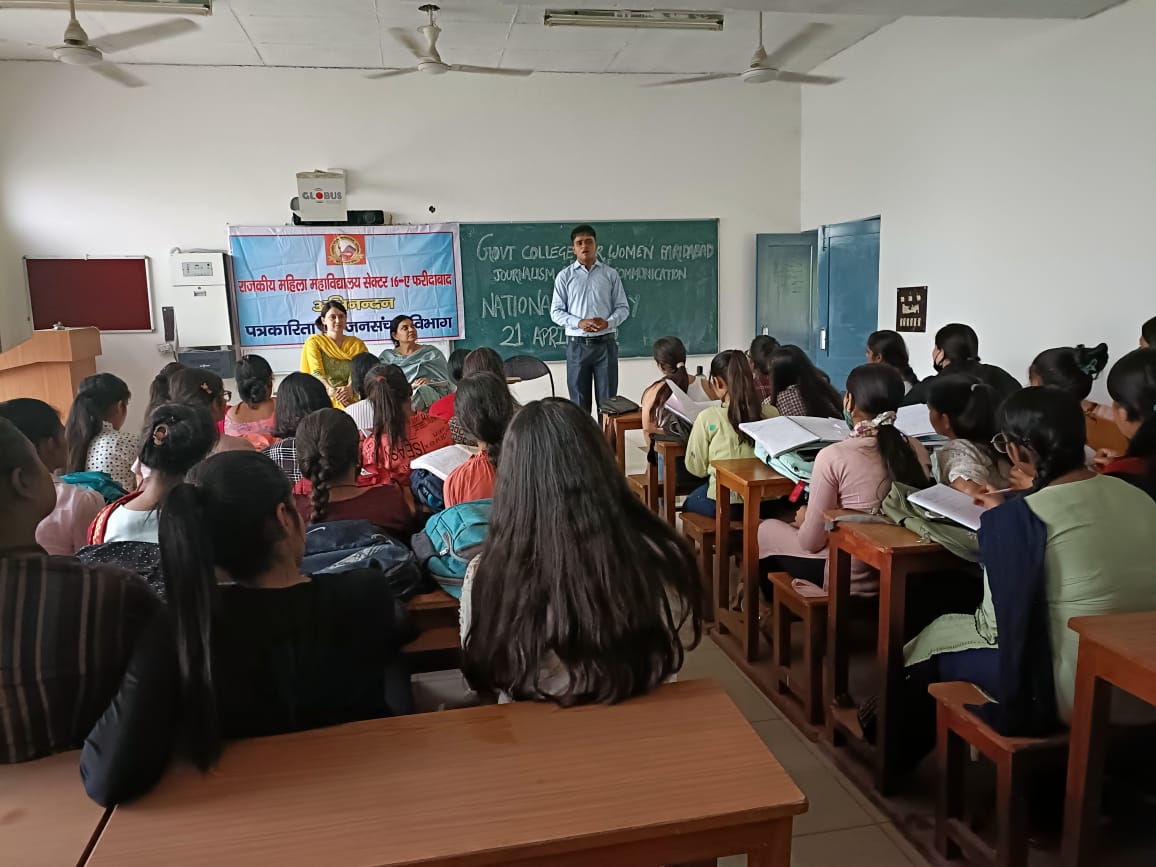 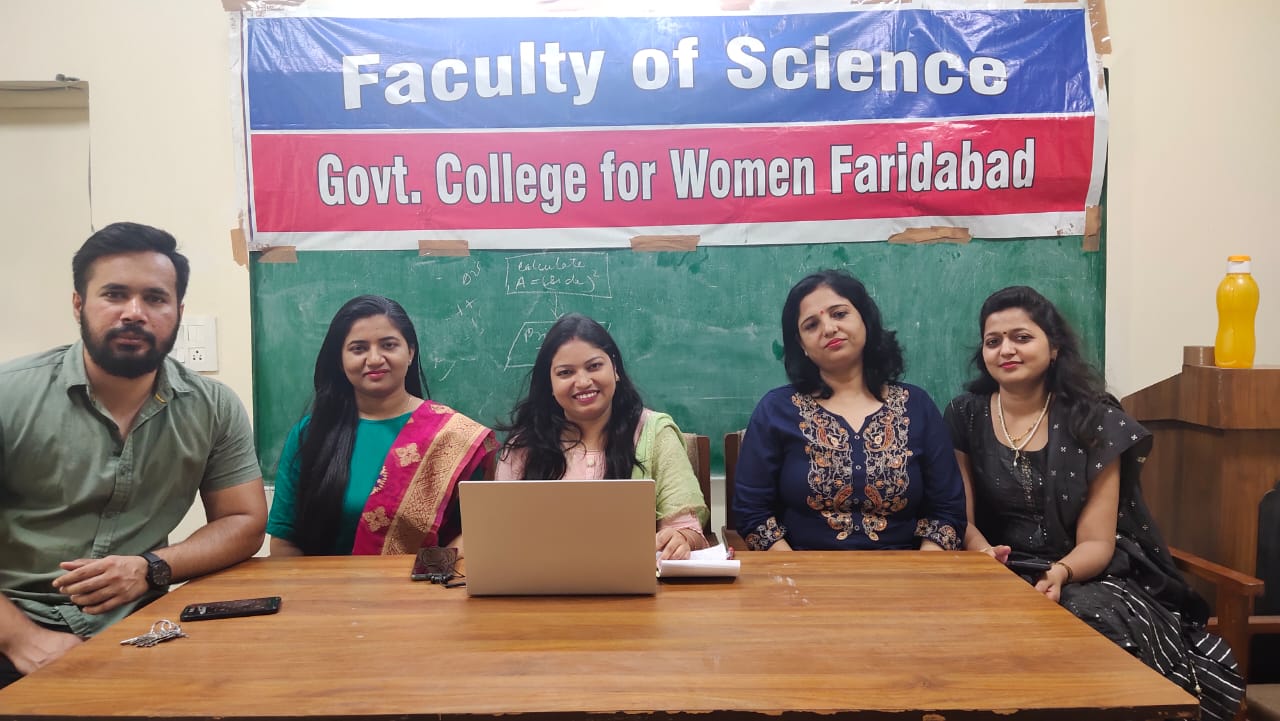 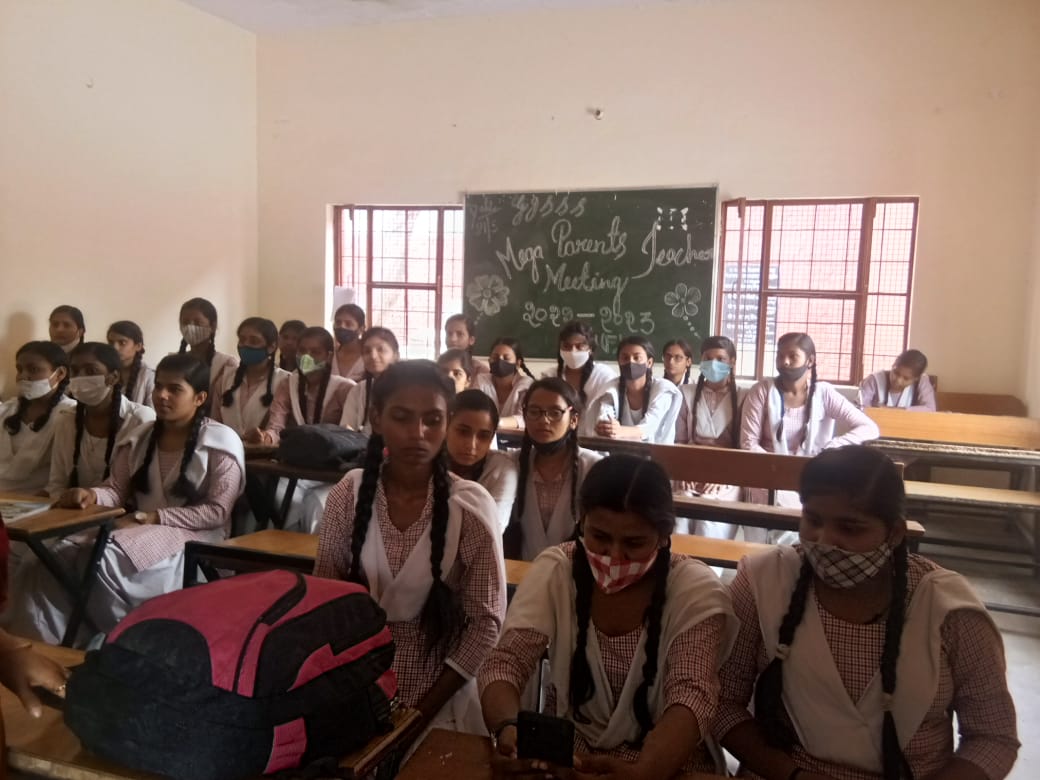 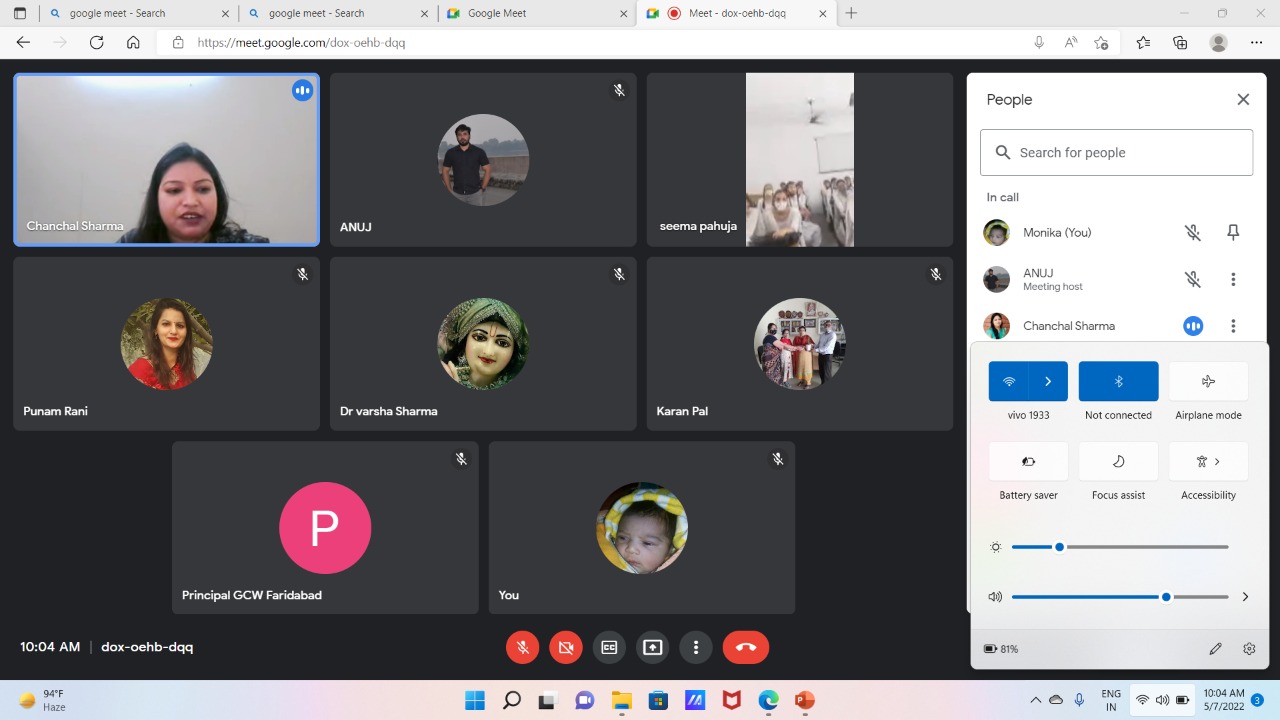 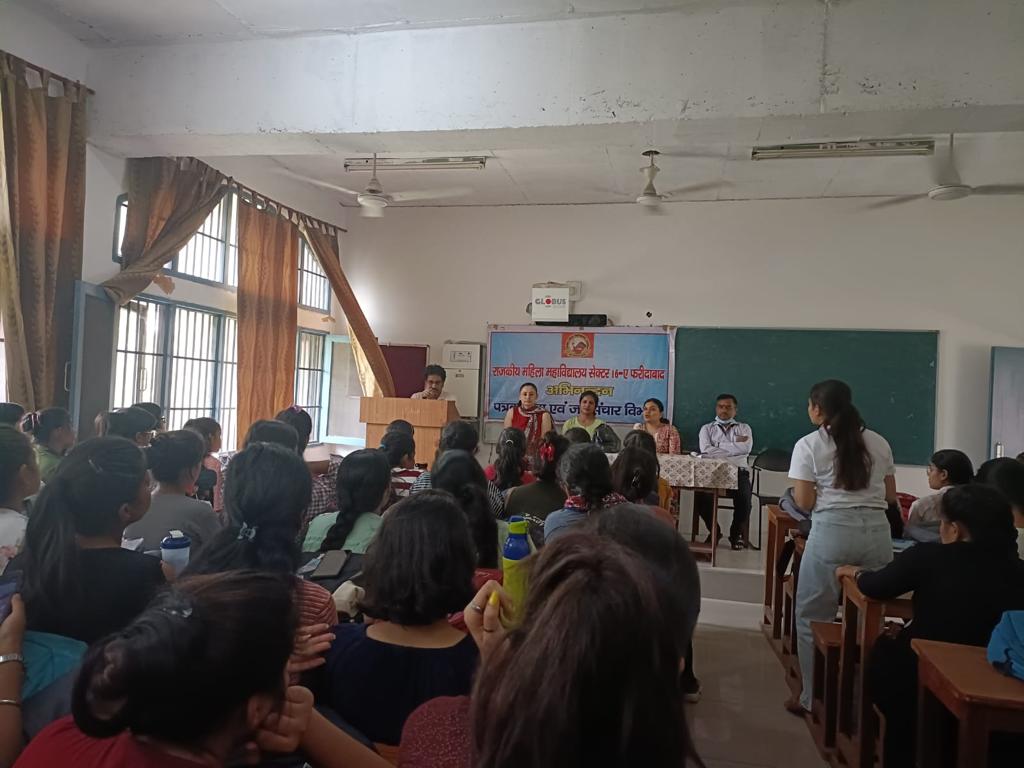 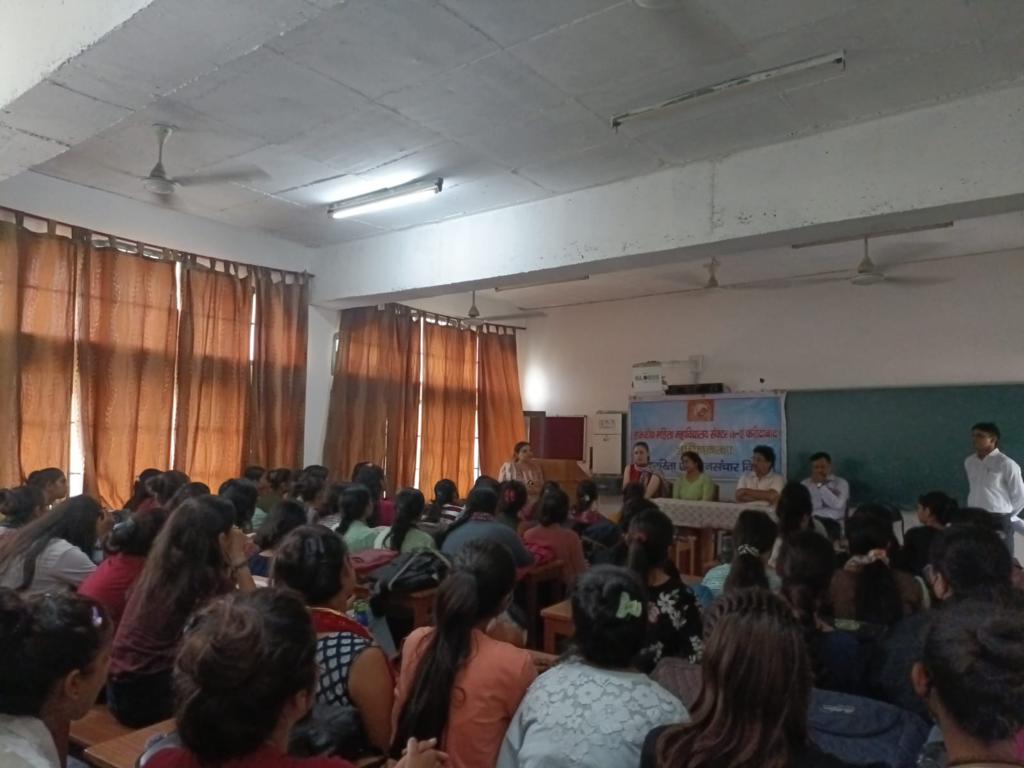 Title of the Activities &  dateOrganising unit/ agency/ collaborating agencyNumber of teachers co-ordinated such activitiesNumber of students participated in such activitiesAchievements/Remarks 1)  One day webinar on 3rd July 2021 under Abhivyakti series on ‘Photo-JournalismDepartment of Journalism and Mass Communication of Government College for Women, Faridabad in collaboration with Government P.G. College, Panchkula4 teachersMs. Shalini KhuranaMs. Rachna SainiMs. SavitaMr. Suresh90 studentsDepartment of Journalism and Mass Communication of Government College for Women, Faridabad in collaboration with Government P.G. College, Panchkula organised a one day webinar on 3rd July 2021 under Abhivyakti series on ‘Photo-Journalism by Ms. Prerna Sodhi, Freelance Photojournalist. She has worked as journalist with The Times of India, India Today and Wall Street Journal(India). In a decade long career, she had dabbled in novel editing, teaching and documentary, photography and videography. She shared her rich experiences with students. She said that for being a good photojournalist, you should follow your intuition and always prepare your mind. She informed students about various camera skills and how to create connections of the photographs with the story. She told students that you can’t instruct your subject while taking picture and also you cannot edit your picture in photo journalism. You only can change brightness and exposure. As it was an interactive session, students asked various questions. She answered all the questions very lucidly and cleared all the doubts. Officiating Principal Ms Ritika Gupta congratulated both the colleges for their collaboration and also highlighted the importance of photographs in Journalism, and how photographs create impact on readers mind. Around 90 students attended the session. Faculty members Ms. Shalini Khurana, Dr Rachna Saini, Mr. Suresh Kumar and Ms Savita Nagar from GCW Faridabad and Mr. Advitya Khurana, Dr Chitra, Mr Naveen Kumar, Mr Anil Pandey, and Ms Shreyasi from Government P.G. College Panchkula were present.Title of the Activities &  dateOrganising unit/ agency/ collaborating agencyNumber of teachers co-ordinated such activitiesNumber of students participated in such activitiesAchievements/Remarks2) Tree plantation drive 22nd July, 2021 NSS Unit2 teachersDr. RachnaDr. Raman KumarStudents were not present due to COVID 19NSS unit of GCW Faridabad organized a tree plantation drive under social outreach programme in the college premises and in nearby areas.The drive was inaugurated by principal Dr. Sunidhi. She shared that trees are natural oxygen producers that sustain all life on earth. She said that we should become aware about our environment and plant more and more tree so that we can save our surroundings and nature.   Ms. Ritika Gupta, senior faculty said that  tree plantation drive tackles many environmental issues like deforestation, erosion of soil, desertification in semi-arid areas, global warming etc.  she also added that considering the manifold benefits of trees, including that they release oxygen into the air, absorb harmful gases such as carbon dioxide, carbon monoxide and Sulphur dioxide from the air and purify it  NSS PO Dr. Rachna Saini shared  that tree plantation should be the priority of nations and humanity if they want to survive and thrive. NSS unit of GCW planted around 100 trees inside and outside the campus. NSS volunteer planted trees in near by areas and also in adopted village Mirtzapur. Dr. Raman kumar of NSS unit  planted trees in adopted village Mirtzapur.Title of the Activities &  dateOrganising unit/ agency/ collaborating agencyNumber of teachers co-ordinated such activitiesNumber of students participated in such activitiesAchievements/Remarks3) library day celebrationTitle of the Activities &  dateOrganising unit/ agency/ collaborating agencyNumber of teachers co-ordinated such activitiesNumber of students participated in such activitiesAchievements/Remarks4) Independence day celebration 15th August, 2021 NSS Unit and Music DepartmentAll staff Members100 students Title of the Activities &  dateOrganising unit/ agency/ collaborating agencyNumber of teachers co-ordinated such activitiesNumber of students participated in such activitiesAchievements/Remarks5) Tree plantation on Teacher’s day celebration on 5th September, 2021 Eco club and Women CellMs. Meenal SabharwalMs. Parul RanaMs. Neelam RaniMs. Neha AggarwalStudents were not present due to Covid-19.To commemorate Teachers' Day, a tree plantation drive was held under the auspices of Lions Club Daffodils in Government College for Women,  Faridabad . Dr.Sunidhi, Principal presided over the function. Eco Club and Women Cell which initiated the celebration of 'Poshan Mah' in the month of September, joined hands to organize the function.   Around 50 plants that included trees like neem, amla, guava and  ornamental plants like Aerocaria, Duffin   Spodium, Peepal, Eucalyptus,  Palm etc were planted. Besides Staff Council others present were Meenal Sabharwal , Parul Rana, Neha Aggarwal , Neelam Rani . Lions Governor Anil Arora, President Rajan Mehta were also present on the occasion. Students were not present due to pandemic.Title of the Activities &  dateOrganising unit/ agency/ collaborating agencyNumber of teachers co-ordinated such activitiesNumber of students participated in such activitiesAchievements/Remarks6) Award to Dr. Sunidhi, Principal GCW, Faridabad Dr. Sunidhi, Principal GCW, Faridabad was conferred upon Dr. Sarvapalli Radhakrishnan Samman -2021  by Radio Maharani in association with Satyug Kala Kendra for her immense contribution in education field. On this occasion, a special interview with Dr Sunidhi was broadcast on Radio Maharani- an internet based radio station- to serve the cause of education. She thanked the organizers for recognizing  women’s contribution and efforts in education during the felicitation and award ceremony.Title of the Activities &  dateOrganising unit/ agency/ collaborating agencyNumber of teachers co-ordinated such activitiesNumber of students participated in such activitiesAchievements/Remarks7) state level online kavita paath pratiyogita on 14th September, 2021Hindi Department of K. L. Mehta Dayanand College for WomenMs. Neha AggarwalOne studentMeenu chakravarti, Roll no 61 of B.Sc final year got second position in the state level online kavita paath pratiyogita organized by the Hindi Department of K. L. Mehta Dayanand College for Women, Faridabad on 14/09/2021 on the occasion of Hindi Diwas.Title of the Activities &  dateOrganising unit/ agency/ collaborating agencyNumber of teachers co-ordinated such activitiesNumber of students participated in such activitiesAchievements/Remarks8) Car free day 22nd September, 2021Road Safety dayMs. SabharwalFor teachersTo commemorate International Car free Day, Worthy Deputy commissioner called on Sep 22 as car free day. The college observed it in right spirit. The parking looks deserted and everyone came either on foot or on local transport. Principal Dr.Sunidhi appreciated the incentive and propagated that every Wednesday will be considered as Car Free Day in future. Road Safety Club took the lead for the cause.Title of the Activities &  dateOrganising unit/ agency/ collaborating agencyNumber of teachers co-ordinated such activitiesNumber of students participated in such activitiesAchievements/Remarks9) Several events under Poshan Maah on health, hygiene and nutrition on 06/09/2021, 15/09/2021 and 19/09/2021.Women Cell, Eco Club, Department of Home science and department of ChemisteryMs. Parul RanaMs. Meenal SabharwalMs. Neelam RaniMs. Neha Aggarwal150 studentsWith reference to letter no. 29467-78 dated 31/08/2021 by Women and Child Development Department, Haryana, Women cell of Government College for Women, Faridabad organized several events on health, hygiene and nutrition on 06/09/2021, 15/09/2021 and 19/09/2021. The details of the events organized are as follows:1. Tree plantation drive in collaboration with ECO club and Department of Home Science under the auspices of Lions Club Daffodils in our college on 06/09/2021. Dr. Sunidhi, Principal presided over the function. Around 50 plants that included trees like neem, amla, guava and ornamental plants like Aerocaria, Duffin Spodium, Peepal, Eucalyptus, Palm etc were planted. Besides Staff Council, others present were Ms. Meenal Sabharwal , Dr. Parul Rana, Ms. Neelam Rani, Dr. Neha Aggarwal and the entire present staff of GCW, Faridabad. Lions Governor Anil Arora, President Rajan Mehta were also present on the occasion.2. A webinar by Dr. Monika Garg, Head of Nutrition, mhealth.ai was organized in collaboration with Home Science and Chemistry department on “Nutrition and Diet Awareness for Pregnant Women, Children and Adolescent Girls” for the college students on 15/09/2019. The speaker mainly emphasized on nutrition during pregnancy, how nutrition impacts health of newborn child, which food to be included and avoided during pregnancy, importance of breast feeding, why junk food is harmful to adolescents, importance of healthy eating, eating disorders of children and many more. Our diet plays a major role in deciding how healthy we are and how well our body functions. She also talked about personal hygiene which basically refers to the conditions and practices that help to maintain health and prevent the spread of diseases. Total 88 students participated in this webinar.3. State-level online Slogan Writing Competition on health and nutrition was also organized on 19/09/2021 under women cell in collaboration with Home Science and Chemistry Department to spread awareness among the college students. The first three winners were given the appreciation certificates along with the prize money of Rs. 500 (I position), Rs. 300 (II position) and Rs. 200 (III position). One special mention was also given.Our worthy Principal Dr.Sunidhi has been the spine behind all the successful activities. She acts as a motivating force for the organization to run smooth. Our special thanks to her. I also want to thank the entire team of Women Cell and Chemistry Department.Title of the Activities &  dateOrganising unit/ agency/ collaborating agencyNumber of teachers co-ordinated such activitiesNumber of students participated in such activitiesAchievements/Remarks10) Hindi Divas celebration 14th September, 2021 Department of HindiDr. Raman Kumarराजकीय महिला महाविद्यालय फरीदाबाद में हिंदी दिवस के उपलक्ष में एक निबंध लेखन प्रतियोगिता का आयोजन किया गया।। इस प्रतियोगिता में महाविद्यालय की अनेकों छात्राओं ने बढ़ चढ़कर हिस्सा लिया। B.a. प्रथम वर्ष की छात्रा आंचल ने प्रथम पुरस्कार तथा गौरी सिंह बीजेएमसी तृतीय वर्ष ने द्वितीय पुरस्कार और पुष्पा बीकॉम तृतीय वर्ष की छात्रा ने तृतीय पुरस्कार प्राप्त किया। एक अन्य प्रतियोगिता में हिंदी दिवस के उपलक्ष में आयोजित राष्ट्रीय कविता पाठ प्रतियोगिता में महाविद्यालय की बीएससी की छात्रा मीनू चक्रवर्ती ने राष्ट्रीय कविता पाठ प्रतियोगिता में द्वितीय स्थान प्राप्त किया। यह कविता केएल मेहता दयानंद महाविद्यालय फरीदाबाद ने कराई। इस खुशी के मौके पर महाविद्यालय की प्रिंसिपल डॉक्टर सुनिधि तथा कार्यक्रम के संयोजक एवं हिंदी विभाग के प्राध्यापक डॉक्टर रमन कुमार ने सभी विजेता छात्राओं को शुभकामनाएं दीTitle of the Activities &  dateOrganising unit/ agency/ collaborating agencyNumber of teachers co-ordinated such activitiesNumber of students participated in such activitiesAchievements/Remarks11) award as Best NSS volunteer on 24th September, 2021NSS UnitDr. Rachna Saini1 studentOur NSS volunteer Kajal Singh awarded as Best NSS volunteer at University level by Honourable Vice Chancellor prof. Rajbir Singh ji,  on the occasion of NSS day celebration.Title of the Activities &  dateOrganising unit/ agency/ collaborating agencyNumber of teachers co-ordinated such activitiesNumber of students participated in such activitiesAchievements/Remarks12) Award NSS UnitDr. Rachna Saini-Ms. Rachna Saini, Assistant Professor of our college awarded as Best NSS program officer at University level by Honourable Vice Chancellor Prof Rajbir Singhji on the occasion of NSS day celebration.Title of the Activities &  dateOrganising unit/ agency/ collaborating agencyNumber of teachers co-ordinated such activitiesNumber of students participated in such activitiesAchievements/Remarks13) NSS Day Celebration 24th September, 2021 NSS UnitDr. Rachna SainiDr. Raman Kumar50 studentsNSS Foundation Day celebrations by NSS unit 24 September 202152nd Foundation Day of NSS (National Service Scheme) was celebrated at   Government Women's College, Faridabad where a special plantation and cleanliness drive was organised under the Azadi ka Amrit Mahotsav . NSS volunteers enthusiastically planted dozens of saplings in and around the campus. The volunteers also took an oath to make the society tobacco free.Inaugurating the campaign by planting Neem and Bada saplings, she stressed on the role of youth in the task of nation building.   She told that that to fulfil this dream of the Father of the Nation, on 24 September 1969, first Vice-president of India and the Chairman of the University Grants Commission Dr. Radhakrishnan talked about celebrating 24th  September as National Service Scheme Day in all colleges and universities. Since then, every year this day is celebrated as NSS Day. Speaking on this occasion, the Principal congratulated NSS PO Dr. Rachna Saini for being chosen as the Best NSS Program Officer at the university level and Kajal Singh, the student of the college, for being chosen as the best volunteer. NSS In-charge Dr. Rachna Saini told that the main objective of self-service scheme is social welfare, for which various types of awareness programs are run by the college from time to time. On this occasion Mrs. Ritika Gupta, Mr. Balbir Singh Dahiya, Mrs. Neelam Rani, Mrs. Shalini Khurana, Dr. Raman Kumar, Dr. Varsha Sharma, Mrs. Priya Saini, Mrs. Poonam Sharma, Mrs. Chanchal Sharma, Mrs. Savita Nagar etc. were present.Title of the Activities &  dateOrganising unit/ agency/ collaborating agencyNumber of teachers co-ordinated such activitiesNumber of students participated in such activitiesAchievements/Remarks14) Webinar on World tourism Day 27th September, 2021  Department of TourismDr. Preeti RainaMr. SandeepMr. Keshav60 studentsOn occasion of World Tourism day 27 September 2020.Department of Tourism Management organised a webinar on Travel Agency and Tour operations buisness. Key speaker of this occasion was Mr. Sandeep Mehta ,CEO of My Wings Travel. He informed the students about the practical aspects of this industry   and  talked about the scope of BTTM course  . Regarding rebuilding of Tourism he is of the opinion  that Domestic Tourism will return before international tourism,as Travel companies have started receiving bookings for domestic travel, although number is less but it shows that gradually the doors to Tourism growth seems to open. As Tourism are pillar to  economic growth for countries who are mostly dependant on Tourism earnings. . Our worthyPrincipal Dr. Sunidhi  motivated students and discussed the prospects of this course and guided the students to give more attention  to  improve their personality and communication skills,which would be useful for them to work in this industry.Ms PreetiRaina,Mr.Sandeep and Mr.keshav from department of tourism along with other faculty members were present in this program.About 60 students of BTTM attended this event.Title of the Activities &  dateOrganising unit/ agency/ collaborating agencyNumber of teachers co-ordinated such activitiesNumber of students participated in such activitiesAchievements/Remarks15) Certificate of Appreciation for "Beat covid Campaign” initiative of Mahatma Gandhi National Council of Rural  Education (MGNCRE).     NSS UnitDr. Rachna SainiDr. Raman KumarDr. VarshaMs. Poonam RaniMs. Priya SainiMs. Neha VijMs. Savita NagarNSS unit of GCW,Faridabad received certificate of Appreciation for "Beat covid Campaign” initiative of Mahatma Gandhi National Council of Rural  Education (MGNCRE).    This  certificate was awarded  for the efforts in making the campaign successful by coordinating formation of  5 -student volunteer team in areas of Hospital Management, Non Hospital Management ,Support to covid affected families, medical supplies. The team worked under the able leadership of  Principal Dr. Sunidhi . She also  congratulated and appreciated the effort of entire NSS team including  NSS PO Dr Rachna Saini, Dr. Raman Kumar, Dr. Varsha Sharma, Ms. Poonam Sharma, Ms. Savita Nagar, Ms. Priya Saini, Dr. Neha Vij  and all NSS volunteers.Title of the Activities &  dateOrganising unit/ agency/ collaborating agencyNumber of teachers co-ordinated such activitiesNumber of students participated in such activitiesAchievements/Remarks16) Corona vaccine drive for students, staff members of the college and other stakeholders from the community.   NSS UnitDr. Rachna SainiDr. Raman KumarDr. VarshaMs. Poonam RaniMs. Priya SainiMs. Neha VijMs. Savita Nagar337 studentsThe NSS unit of government college for women, sector 16a, faridabad organised corona vaccine drive for students, staff members of the college and other stakeholders from the community.  Covishield vaccine was administered to around 500 people  where  450 recipients got their first dose while around 50 recipients got 2nd dose of vaccine. The vaccination drive was led by a team of doctors from esi hospital, sector 8, faridabad. Physician dr. Shalini from the esi vaccination team tried to dispel the misconception regarding corona vaccine and declared it absolutely safe. Corona vaccine works as an immunity booster; therefore, everyone should get the vaccine as soon as possible without any fear -she retorted. Gcw: making   community safePrincipal, dr. Sunidhi shared that according to who, 3rd wave of the pandemic  is anticipated soon, therefore the need of the hour is to vaccinate the population in large numbers. This camp was mainly organized for staff members and students who were yet to receive 1st dose of vaccine therefore bringing into fold a large number of people into vaccination.  Nss program officer of the college dr. Rachna saini told that 337 students, 24 staff members and around 139 people from the community have been administered the 1st and 2nd doses of vaccine in this camp. The certificates will also be issued to everyone by the team of doctors. She told that the camp was successfully organised with the help and guidance of the principal of the college besides the staff and  nss volunteers.Title of the Activities &  dateOrganising unit/ agency/ collaborating agencyNumber of teachers co-ordinated such activitiesNumber of students participated in such activitiesAchievements/Remarks17) Felicitation  of NSS Program Officer Dr. Rachna Saini and NSS Volunteer Kajal Singh. MDU RohtakDr. Rachna SainiOne studentNSS Program Officer Dr. Rachna Saini and NSS Volunteer Kajal Singh participated in Teacher’s Day celebration held at MDU, Rohtak were felicitated by the Hon’ble Governor Haryana along with entire MDU’s NSS team. Respected Principal Dr. Sunidhi  congratulated  NSS PO  and NSS Volunteer on their felicitation.Title of the Activities &  dateOrganising unit/ agency/ collaborating agencyNumber of teachers co-ordinated such activitiesNumber of students participated in such activitiesAchievements/Remarks18) Swaachta pakwada 5th October, 2021 Department of EnglishMs. Meenal SabharwalMs. Shalini KhuranaDr. Parul RanaMs. Divesh60 studentsSwaachta pakwada was held in the college on Oct 05 campus commemorating  Mahatma Gandhi's Birth Anniversary .Students put their best foot forward to clean the campus in the presence of the Staff Council. Worthy Principal Dr.Sunidhi addressed the students and elaborated the role of cleanliness . Dr.Parul Rana, Ms.Shalini , Ms.Divesh also put their efforts in motivating students.Meenal Sabharwal was incharge of the Pakhwada  .Title of the Activities &  dateOrganising unit/ agency/ collaborating agencyNumber of teachers co-ordinated such activitiesNumber of students participated in such activitiesAchievements/Remarks19) Fogging in the college on 12th October, 2021 Red crossMs. Meenal SabharwalIncharge of Red Cross Committee of the college, Ms. Meenal Sabharwal coordinated with MCF for carrying out fogging in the college in view of increasing dengue cases in the city. The MCF carried out fogging in the college covering all blocks and open areas on 12th October, 2021.Title of the Activities &  dateOrganising unit/ agency/ collaborating agencyNumber of teachers co-ordinated such activitiesNumber of students participated in such activitiesAchievements/Remarks20) District-Level Science Quiz Competition on 22/10/2021  Pt. J. L. N. College, FaridabadMs. Neha AggarwalMs. Poonam Rani3 studentsUnder the sponsorship of Haryana State Council for Science, Innovation and Technology, Govt. of Haryana, A team of three students from B.Sc second year (Nisha, roll no 43; Priyanka Mandal, roll no 40; Soni Saraswat roll no 04) of our college bagged fourth position in the District-Level Science Quiz Competition organized by Pt. J. L. N. College, Faridabad on 22/10/2021 in order to bring scientific temper among college students under the tagline "Azadi ka Amrit Mahotsav". The team is now qualified for the zonal level.Title of the Activities &  dateOrganising unit/ agency/ collaborating agencyNumber of teachers co-ordinated such activitiesNumber of students participated in such activitiesAchievements/Remarks21)  Small session on start-up programmes on 18th October, 2021Placement Cell and Incubation center of JLN College, FaridabadMs. Preeti AroraMs. Sonia MinochaMs. Neha VijMs. AashnaMs. Jyoti GuptaMs. Priya SainiMs. DiveshMr. Gaurav70 studentsPlacement cell of GCW Faridabad in collaboration with incubation centre of JLN College, Faridabad organised a small session to aware the students about the startup programs on 18 October 2021. Mr Pandey and Mr. Aakash from incubation centre made the students familiar with the startup programs and also informed them about the assistance provided by the incubation centre for starting up their startups as per the direction of DGHE. Students actively participated in the awareness program and  asked many questions about the startup. Madam Principal Mrs. Sunidhi  encouraged the students for taking leverage of incubation centre in starting up their startups. The team members of placement cell under the guidance of Ms. Preeti Arora, convener of placement cell, coordinated with the team of incubation centre to make the event a win win for the students.Title of the Activities &  dateOrganising unit/ agency/ collaborating agencyNumber of teachers co-ordinated such activitiesNumber of students participated in such activitiesAchievements/Remarks22) Mehandi Competition on 23rd October, 2021Women CellDr. Neha Aggarwal, Ms. Neelam Rani, Ms. Meenal Sabharwal, Ms. Priya Saini and Ms. Divesh35 studentsWomen Cell of our college organized Mehendi Competition for the college students on 23/10/2021 to celebrate the festival of Karva Chauth. Total 35 students participated and showcased their talent irrespective of the exposure and experience. They adorned their hands with mendhi designs which helped them boost their confidence in the art. Our worthy Principal, Dr. Sunidhi, encouraged and congratulated the students for putting in efforts to keep this cultural and traditional art form alive. Our senior staff members Ms. Ritika Gupta, Ms. Archana Verma and Ms. Stavinder Kaur were the judges for the event. Aarti from BA II year got the first prize, Aparna from B.Sc II year got the second and Jagriti from B.Sc III year got the third prize. Deepshikha and Parul Shukla from B.Sc II year got the consolation prize. The event was successfully organized by Dr. Neha Aggarwal, Ms. Neelam Rani, Ms. Meenal Sabharwal, Ms. Priya Saini and Ms. Divesh. Other staff members were also present in the competition.Title of the Activities &  dateOrganising unit/ agency/ collaborating agencyNumber of teachers co-ordinated such activitiesNumber of students participated in such activitiesAchievements/Remarks23) Diwali Exebition 27th October, 2021Placement cell and Department of Commerce & Management in collaboration with Incubation CentrePt. JLN College FaridabadMs. Preeti AroraMs. Sonia MinochaMs. Neha VijMs. AashnaMs. Jyoti GuptaMs. Priya SainiMs. DiveshMr. Gaurav219 studentsPlacement cell and Department of Commerce & Management of Government College for Women, Faridabad in collaboration with Incubation CentrePt. JLN College Faridabad organized a Diwali Exhibition on 27thOctober 2021. Many Startup organizations showcased their talent bypresenting different items such as Handmade chocolates, Diwali decoritems,  Diwali diyas, Handicraft items , Preservative free mocktailsin the exhibition. Mrs. Ritika Gupta , Vice Principal GovernmentCollege for  Women, Faridabad congratulated both the colleges fortheir wonderful joint venture and conveyed that every student has apotential to become an entrepreneur and there is only a need toexplore the talent and become self-dependent. All the Faculty membersand Students of various streams visited the Diwali Exhibition.Placement Cell convener Mrs. Preeti Arora motivated the students tobecome self dependent and informed students about differentopportunities available in the market to develop their career.Incubation Centre coordinators Mr. Anurag Pandey and Mr. Aakash Tomeralso encouraged the students by telling different success stories ofnew startup entrepreneurs. Event was wonderfully organized andcoordinated by Placement Cell and members of Department of Commerce &Management.Title of the Activities &  dateOrganising unit/ agency/ collaborating agencyNumber of teachers co-ordinated such activitiesNumber of students participated in such activitiesAchievements/Remarks24) Seminar on finance on 29th October, 2021Placement cell and Department of Commerce & Management incollaboration with Department of Economics Ms. Archna VermaMs. Preeti AroraMs. Sonia MinochaMs. Neha VijMs. AashnaMs. Jyoti GuptaMs. Priya SainiMs. DiveshMr. GauravMs. Varsha150 studentsPlacement cell and Department of Commerce & Management incollaboration with Department of Economics of Government College forWomen, Faridabad organized a Seminar on the topic” The joy of Savingand Investment Including Dynamics of Money.” on 29th October 2021 forfinal year students of the college. Mr. Alok Kumar Manager at ITMGroup of institutions was the key note speaker.   He informed studentsabout the importance of savings and investment in a very impressiveway. As it was an interactive session, students asked variousquestions related to savings and investment. He answered all thequestions very lucidly and cleared all the doubts of the students.Mrs. Sunidhi, Principal Government College for  Women, Faridabadmotivated the students to inculcate the habit of savings and put theirbest efforts to become self-dependent. Event was wonderfully organizedand coordinated by members of Placement Cell and Department ofCommerce & Management and department of Economics, Under the guidanceof Mrs. Preeti Arora, Placement Cell convener.  150 studentsparticipated in the seminar.Title of the Activities &  dateOrganising unit/ agency/ collaborating agencyNumber of teachers co-ordinated such activitiesNumber of students participated in such activitiesAchievements/Remarks25) one day cleaning campNSS UnitDr. Rachna SainiDr. Raman Kumar, Dr. Varsha Sharma, Ms. Priya Saini, Ms. Chanchal Sharma, Ms. Poonam Sharma, Dr. Neha Vij and Ms. Savita Nagar50 studentsUnder the joint aegis of National Service Scheme Unit of Government Women's College, Faridabad and NSS Regional Directorate of Ministry of Youth Affairs and Sports, Delhi, a one-day cleanliness campaign programme was organized under Azadi Ka Amrit Mahotsav.The volunteers of National Service Scheme of  GCW, Faridabad, Pandit Jawaharlal Nehru Post Graduate College, Faridabad and J.C Bose University Faridabad participated in special cleaning drive outside Old Railway Station, Faridabad with successful disposal of 500 kg polythene and other waste. Inaugurating the campaign, Mr. Harish,  representative of NSS unit of MDU and also a recipient of  Indira Gandhi Award, and Shri Manoj Kumar, representative of Regional Directorate of Ministry of Youth Affairs and Sports, Delhi called upon the students to make people aware about cleanliness. It was shared that the cleanliness campaign was launched by Hon'ble Prime Minister Narendra Modi in the year 2014 on the occasion of Gandhi Jayanti. The representatives shared that  that the country is celebrating the 75th year of independence as the nectar festival of independence. Its main objective is to make the country clean and healthy.On this occasion, Officiating Principal, Ms. Ritika Gupta encouraged the volunteers towards cleanliness and appreciated the work done by them. On this occasion, the NSS Program Officer of the college Dr. Rachna Saini talked about the benefits of keeping our houses and environs clean. Dr. Raman Kumar, Dr. Varsha Sharma, Ms. Priya Saini, Ms. Chanchal Sharma, Ms. Poonam Sharma, Dr. Neha Vij and Ms. Savita Nagar were also present on this occasion.Title of the Activities &  dateOrganising unit/ agency/ collaborating agencyNumber of teachers co-ordinated such activitiesNumber of students participated in such activitiesAchievements/Remarks26)  NSS State Level Camp from 19th to 25th october 2021chaudhary Ranbir Singh University, JindDr. Rachna Saini2 studentsNSS. State Level Camp was organized in chaudhary Ranbir Singh University, Jind from 19th to 25th october 2021. NSS volunteers of GCWShivangi Tiwari from BJMC 1st year and Bindu, from B. A 3rd year participated enthusiastically in the camp. They  participated in  various activities held during camp i.e.  yoga, cleanliness drive, awareness rallies  and other  sports and cultural  activities. OurWorthy Principal Dr. Sunidhi Congratulated students for their active participation in state level camp.NSS incharge Dr. Rachna Saini said that these activities provides platform for the students which helps them to tackle their fears, facilitates in self growth and discipline in life.Title of the Activities &  dateOrganising unit/ agency/ collaborating agencyNumber of teachers co-ordinated such activitiesNumber of students participated in such activitiesAchievements/Remarks27) Article writing and poster making competition 29th October, 2021K. L. Mehta Dayanand College for Women, FaridabadDr. Neha Aggarwal2 studentsKajal Sharma, Roll no 01, of B.Sc final year got first position in Article writing competition and Deepshikha, Roll no 50, of B.Sc second yr got second position in Poster Making competition, organized by the Women Cell of K. L. Mehta Dayanand College for Women, Faridabad on 29th Oct, 2021.Title of the Activities &  dateOrganising unit/ agency/ collaborating agencyNumber of teachers co-ordinated such activitiesNumber of students participated in such activitiesAchievements/Remarks28) Red cross activity  राजकीयE महिला महाविद्यालय सेक्टर 16-ए फरीदाबाद                                 प्रैस नोटनेत्र एवं दंत जांच शिविर में 200 छात्राओं का हुआ चेकअपदिनांक- 10 नवंबर 2021राजकीय महिला महाविद्यालय सेक्टर 16 ए फरीदाबाद की रेडक्रास सोसायटी एवं लायंस क्लब डेफोडिल एनआईटी फरीदाबाद के संयुक्त तत्वाधान में बुधवार को नेत्र एवं दंत जांच शिविर का आयोजन किया गया । जिसमें 200 से अधिक छात्राओं की आंखो एवं दांतो की जांच की गई । दंत विशेषज्ञ डा. गरिमा एवं नेत्र विशेषज्ञ डा. शिवानी द्वारा छात्राओं को आंखो एवं दातांे की सुरक्षा को लेकर कई टिप्स दिए गए। उन्होने कहा कि सही देखभाल सही न होने की वजह से दांत एवं आंख संबंधित रोग उत्पन्न होते है, यदि समय रहते इन बिमारियों का पता चल जाए तो इनका इलाज संभव हो जाता है । इसलिए समय समय पर आंखो एवं दांतो की जांच करवाना जरूरी है ।जांच शिविर का शुभारंभ करते हुए प्राचार्या डॉ. सुनिधि ने कहा कि आज हमारे खान पान में बदलाव आया है , जिसकी वजह से हमें कई प्रकार की स्वास्थ्य समस्याओं का सामना करना पड़ता है । इसलिए बेहतर दिनचर्या को अपनाएं तथा समय समय पर स्वास्थ्य जांच भी करवाते रहें ।कार्यक्रम के मुख्य अतिथि लायंस श्री अनिल अरोड़ा ने बताया कि क्लब द्वारा फरीदाबाद  के विभिन्न शिक्षण संस्थानो एवं सोसायटियों में इस प्रकार के शिविरों का आयोजन किया जा रहा है, ताकि ज्यादा से ज्यादा लोगांे को इसका लाभ मिल सके। रेडक्रास सोसायटी इंचार्ज सुश्री मीनल सब्रवाल ने बताया कि छात्राओं के सुविधा के लिए इस नैत्र एवं दंत जांच शिविर का आयोजन किया गया है । जिन छात्राओं को आंखो व दांतो में कोई कमी मिली है, डाक्टरों द्वारा उन्हें दवाइयांे के साथ कुछ जरूरी टिप्स भी दिए गए हैं। इस अवसर पर लायंस कुलभूषण शर्मा , लायसं तरूण खरबंदा, लायंस रवि मनचंदा एव रैडक्रास सोसायटी से सुश्री दिवेश, श्रीमती मीनू श्योराण, श्रीमती संगीता कंजानी एवं अन्य स्टॉफ सदस्य मौजूद रहे ।                                              प्राचार्या                                    राजकीय महिला महाविद्यालयTitle of the Activities &  dateOrganising unit/ agency/ collaborating agencyNumber of teachers co-ordinated such activitiesNumber of students participated in such activitiesAchievements/Remarks29) A Career Assessment Test on 13th November 2021Placement Cell and Department of Commerce and Management inCollaboration with GGS India (The Academic Partner For Pearl Academy)Ms. Preeti AroraMs. Sonia MinochaMr. Sandeep Ms. Neha VijMs. AashnaMs. Jyoti GuptaMs. Priya SainiMs. DiveshMr. GauravMs. Varsha238 studentsPlacement Cell and Department of Commerce and Management inCollaboration with GGS India (The Academic Partner For Pearl Academy)conducted a Career Assessment Test on 13th November 2021 for FinalYear Students of all streams of the College. GGS India is a subsidiaryof Global University Systems, an international network of highereducation institutions. This holistic test has been developed byIndustry experts who have been in the field of education for decades.This advanced career assessment test  evaluates students on 5dimensions- style, interest, personality, aptitude and emotionalquotient. It helps students identify their strengths & weaknessesthrough personalized reports and improves their career developmentplans. Around 235 students participated in this test. Principal MadamMrs. Sunidhi visited all the test centers and conveyed the studentsthat this type of aptitude tests are very helpful in their overalldevelopment. The test was successfully organized & coordinated  byPlacement Cell Convenor and HOD Commerce & Management Ms. Preeti Aroraand entire team.Title of the Activities &  dateOrganising unit/ agency/ collaborating agencyNumber of teachers co-ordinated such activitiesNumber of students participated in such activitiesAchievements/Remarks30)  NSS Youth leadership training Camp from 2nd to 10th nov 2021.) Maharishi Dayanand University, Rohtak at Manali  Dr. Rachna Saini2 studentsNSS Youth leadership training Camp was organized by Maharishi Dayanand University, Rohtak at Manali  from 2nd to 10th nov 2021. NSS volunteer Deepika  from BA2nd year and Maina from BAJMC 2nd year participated enthusiastically in the camp. They  participated in  various activities held during camp. Our Worthy Principal Dr. Sunidhi Congratulated student for their active participation in University level YLTC camp. NSS incharge Dr. Rachna Saini said that this Camp  provides  a platform  to the volunteers to groom their personality  helps them in becoming good leader.Title of the Activities &  dateOrganising unit/ agency/ collaborating agencyNumber of teachers co-ordinated such activitiesNumber of students participated in such activitiesAchievements/Remarks31) Departmental activity on 13th November, 2021Department of Geography Dr. Parul  RanaMr. SandeepStudents of geographyThe Department of Geography organised a departmental activity today i.e. 13th November, 2021 wherein students from BA first and second year made impressive powerpoint presentations on the topics like Save Aravallis through afforestation and water conservation with special reference to commendable work done by Dr. Rajender Singh, popularly know as 'Waterman of India' and his organisation Tarun Bharat Sangh and Save Yamuna by installation of waste water treatment plants and community involvement. The Dept is thankful to Principal Dr. Sunidhi ma'am for giving permission for organizing the activity which not only enhanced the understanding of students about current environmental problems but also gave them an opportunity to put forth their views and opinions with confidence.Title of the Activities &  dateOrganising unit/ agency/ collaborating agencyNumber of teachers co-ordinated such activitiesNumber of students participated in such activitiesAchievements/Remarks32)  3D Animated Video Making workshop on 16th November 2021) Placement cell and Department of Commerce & ManagementMs. Preeti AroraMs. Sonia MinochaMr. Sandeep Ms. Neha VijMs. AashnaMs. Jyoti GuptaMs. Priya SainiMs. DiveshMr. GauravMs. Varsha187 studentsPlacement cell and Department of Commerce & Management of Government College for Women, Faridabad organized a 3D Animated Video Makingworkshop on 16th November 2021 for final year students of the college.Mr. Ramit Kumar, Programme Manager at MAAC (Maya Academy of AdvancedCinematics)  was the key note speaker.   He informed students about the tools and techniques of 3D Animated Videos in a very impressiveway. As it was an interactive session, students asked various questions related to 3D animated videos. He answered all the questions logically and cleared all the doubts of the students. Mrs. Sunidhi, Principal Government College for  Women, Faridabad conveyedthe students that Mass media is a new and emerging field to build their career.  Event was organized and coordinated by members of Placement Cell and Department of Commerce & Management Under the guidance of Mrs. Preeti Arora, Placement Cell convener.  187 students participated in the workshop.Title of the Activities &  dateOrganising unit/ agency/ collaborating agencyNumber of teachers co-ordinated such activitiesNumber of students participated in such activitiesAchievements/Remarks33) On the occasion of National Press Day on November 16th, an interactive session   Department of Journalism and mass communication cMs. Shalini KhuranaDr. Rachna SainiMs. Savita NagarMr. SureshOn the occasion of National Press Day on November 16th, an interactive session was organised by the Department of Journalism and Mass Communication at Govt. College for Women, Sector 16A, Faridabad. Professor Pawan Malik (Head of Department of JMC at J.C. Bose University, Faridabad) and Mr. Mukesh Vashisht (Media Co-ordinator at CM Cell) interacted with journalism students. The session was presided over by worthy Principal of the college, Dr. Sunidhi. Prof. Malik and Mr. Vashisht spoke about the nuances required for  being a good journalist. They shared their rich experience with the students and answered all the queries raised by students.In her address, Dr. Sunidhi motivated the journalism students for serving the nation. Ms. Ritika Gupta (senior most faculty member of the college) also addressed students on this occassion .Ms. Shalini Khurana, Asst Prof concluded  the  session with vote of thanks, Dr. Rachna Saini, Asst Prof anchored the session,  and Mr. Suresh, Asst Prof  shared information regarding National Press Day.Title of the Activities &  dateOrganising unit/ agency/ collaborating agencyNumber of teachers co-ordinated such activitiesNumber of students participated in such activitiesAchievements/Remarks34)  College- level Science Exhibition on 18th Nov, 2021) Department of physics and chemistry Ms. Neha AggarwalMs. MonikaMs. Poonam SharmaMs. VarshaMs. ChanchalMr. Anuj25 studentsCollege- level Science Exhibition was conducted by Physics and Chemistry Department in the college on 18th Nov, 2021. It is a wonderful tool that engages students in learning new facts. It develops in them the curiosity to learn more in an interesting and experiential way. Total 25 students from Science Department participated in this event. Five exhibits from Physics and 5 exhibits from Chemistry were displayed by the students in the exhibition. Inspired, encouraged and motivated budding scientists presented different working models with great enthusiasm and excitement. All the winners were awarded with the certificates.In Physics Department 1. Kajal Sharma (01) and Jagriti (41) from B.Sc 3rd year won first position for making Hydraulic Rocket Launcher. 2. Aarti (39), Nidhi (26) and Diksha (44) of B.Sc 2nd year won second position for making Accident prevention road safety working model.In Chemistry Department1. Muskan (38) and Aarti (06) of B.Sc. 3rd year won first position  for making the model on Air Pollution.2. Shikha (30), Komal (33) and Mehak (12) of B.Sc first year won 2nd position for making the working model on Bio-Plastic and Green Plastic.First prize winners got qualified for Inter-district Science exhibition to be held on 22nd and 23rd Nov, 2021 in GC, PalwalTitle of the Activities &  dateOrganising unit/ agency/ collaborating agencyNumber of teachers co-ordinated such activitiesNumber of students participated in such activitiesAchievements/Remarks35)  Inter-district Science Exhibition held on 22nd and 23rd Nov, 2021) Dr. B. R. Ambedkar Government College, PalwalMr. SandeepMr. AnujMs. Kusum( lab attendant)8 studentsFour teams comprising of 2 students each from the Departments of Physics, Chemistry, Psychology and Geography participated in 2 Day Inter District Level Science Exhibition organized by Govt. College, Palwal on 22nd and 23rd November, 2021. The team was accompanied by Assistant Professors - Mr. Sandeep and Mr. Anuj and Lab Attendant Ms.Kusum.Two Models of Psychology and Physics bagged 2nd and 3rd positions respectively of which the details are as below: Physics science exhibition model - Hydrolic rocket launcher with smoke absorber.Name of participants:Ankita Gahtori and  Priya Baghel Psychology science exhibition model - Psychology and social issue social media its time to detox Name of participants:Anjali and Priyanka Principal, Dr. Sunidhi and senior faculty Ms. Ritika Gupta congratulated the winners and appreciated their hard work.Title of the Activities &  dateOrganising unit/ agency/ collaborating agencyNumber of teachers co-ordinated such activitiesNumber of students participated in such activitiesAchievements/Remarks36)  Corona Vaccine Drive on 11th December, 2021 NSS UnitRachna SainiDr. Raman Kumar, Ms. Priya Saini, Ms Savita Nagar,  Mr. Suresh, Mr.  Keshav Kumar, Mr. Anuj,307 studentsCorona Vaccine Drive was organized for the students and staff members of the college by the NSS unit of Government Women's College, Sector 16A, Faridabad.In which 61 people were given the first dose and 360 people were given the second dose. The vaccine was administered by Ms. Manjeet and Ms Kamlesh under the guidance of Dr. Shalini, who came from ESI Sector-8 Faridabad. Inaugurating the vaccine drive, Principal Dr. Sunidhi said that the state government has set a target to vaccinate all people above 18 years of age by December 31, so that people can be saved from the third possible wave of corona. That's why the second corona vaccine camp has been organized in the college.Earlier, a camp was organized in the college on August 25, 2021, in which 488 people were given first and second doses.NSS in-charge Dr. Rachna Saini said that in this camp, 307 girl students, 18 staff members and 96 others were given the first and second doses of the vaccine. E-certificates were also issued to all by the team of doctors. On this occasion Prof. Archana Verma, Dr. Raman Kumar, Ms. Priya Saini, Ms Savita Nagar,  Mr. Suresh, Mr.  Keshav Kumar, Mr. Anuj, and NSS volunteers were present.Title of the Activities &  dateOrganising unit/ agency/ collaborating agencyNumber of teachers co-ordinated such activitiesNumber of students participated in such activitiesAchievements/Remarks37) District-Level Science Essay Writing Competition 22nd December, 2021Haryana State Council for Science, Innovation & Technology at GC, FaridabadDr. Neha AggarwalOne studentNeetu Verma, Roll no 46, of B.Sc Second year got seventh position in District-Level Science Essay Writing Competition Organized by Haryana State Council for Science, Innovation & Technology at GC, Faridabad on 22/12/2021. She is now qualified for the State-Level Science Essay Writing Competition.Title of the Activities &  dateOrganising unit/ agency/ collaborating agencyNumber of teachers co-ordinated such activitiesNumber of students participated in such activitiesAchievements/Remarks38) 16 days “Fine Arts Workshop” from 18/11/2021 to 07/12/2021 Women cellMs. Neelam RaniMs. Meenal SabharwalMs. Neha Aggarwal (convener)Ms. PriyaMs. DiveshMs. Chanchal50 studentsWomen Cell of our college organized 16 days “Fine Arts Workshop” for the college students from 18/11/2021 to 07/12/2021, which included several activities such as drawing, painting, sketching, clay modeling, Rangoli etc. Total 50 students participated and got benefitted from this workshop. All the participants took active part in the workshop as was evident in their enthusiasm, their involvement in all the activities, their active response, discipline and punctuality.Title of the Activities &  dateOrganising unit/ agency/ collaborating agencyNumber of teachers co-ordinated such activitiesNumber of students participated in such activitiesAchievements/Remarks39)  7 days “Stitching and tailoring Workshop” from 02/12/2021 to 09/12/2021) Women cellMs. Neelam RaniMs. Meenal SabharwalMs. Neha Aggarwal (convener)Ms. PriyaMs. DiveshMs. Chanchal40 studentsWomen Cell of our college organized 7 days “Stitching and tailoring Workshop” for the college students from 02/12/2021 to 09/12/2021. Total 40 students participated in this workshop and got benefitted. Keeping in view the market demand and change fashion technology, such workshop on cutting, stitching and tailoring helps students to meet the basic stitching requirement at home. Stitching of garments at home is a money saving device for lower middle-income group. Besides tailoring can be a vocation for self-employment.Title of the Activities &  dateOrganising unit/ agency/ collaborating agencyNumber of teachers co-ordinated such activities Number of students participated in such activitiesAchievements/Remarks40)  College-Level Science Essay Writing Competition on 4th December, 2021 Faculty of ScienceDr. Neha AggarwalMs. ChanchalMs. VarshaMs. PoonamMr. Anuj10 studentsCollege-Level Science Essay Writing Competition was organized by the Faculty of Science for B.Sc students in the college on 04/12/2021. Total 10 students of B.Sc participated and the best three students (Neetu Verma, Swati Pandey and Aakshi) were selected to participate  further in District-Level Science Essay Writing Competition to be held on 22/12/2021 at GC, Faridabad.Title of the Activities &  dateOrganising unit/ agency/ collaborating agencyNumber of teachers co-ordinated such activities Number of students participated in such activitiesAchievements/Remarks41) 14 days “Self-Defense Training Workshop” from 08/12/2021 to 24/12/2021 Women cellMs. Neelam RaniMs. Meenal SabharwalMs. Neha Aggarwal (convener)Ms. PriyaMs. DiveshMs. Chanchal59 studentsWomen Cell of our college organized 14 days “Self-Defense Training Workshop” for the college students from 08/12/2021 to 24/12/2021. Total 59 students participated in this workshop and got benefitted. The training was conducted to boost the self-confidence of the girls and to make them able to act in unfavorable situations. The girls were taught simple ways of self-defense and they were also spoken to about tackling situations in which they found themselves to be under any kind of harassment. The safety of the girl child should be given maximum priority and hence the workshop was seen as a boon to the girls who often have to travel away from their homes for studies and work.Title of the Activities &  dateOrganising unit/ agency/ collaborating agencyNumber of teachers co-ordinated such activities Number of students participated in such activitiesAchievements/Remarks42) Participation in youth festival 14- 16th Dec, 2021Department of Music, Hindi, EnglishAll staff members46 studentsCollege participated in the Youth Festival in various categories and won 6 prizes. Poetic Recitation(English) – 1st Prize, Poetic Recitation(Punjabi) – 1st Prize, Poetic Recitation(Hindi) – 2nd Prize, Group Dance(General) – 2nd Prize, Group Dance (Haryanvi)-2nd Prize and Rangoli (Fine Arts) – 3rd Prize.Title of the Activities &  dateOrganising unit/ agency/ collaborating agencyNumber of teachers co-ordinated such activities Number of students participated in such activitiesAchievements/Remarks43)   State-Level online Inter-college Mathematical Poster Making competition 29th December, 2022 Department of Mathematics, Smt. Aruna Asaf Ali Govt. P. G. College, Kalka, Affiliated to Kurukshetra University, KurukshetraDr. Neha AggarwalOne studentParul Shukla, Roll no 06, of B.Sc 2nd year bagged first position in State-Level online Inter-college Mathematical Poster Making competition organized by the Department of Mathematics, Smt. Aruna Asaf Ali Govt. P. G. College, Kalka, Affiliated to Kurukshetra University, Kurukshetra to celebrate National Mathematics Day- 2021 on 29/12/2021.Title of the Activities &  dateOrganising unit/ agency/ collaborating agencyNumber of teachers co-ordinated such activities Number of students participated in such activitiesAchievements/Remarks44) Webinar on “Financial Awareness and Consumer Training (FACT)”  by NCFE on 7th January, 2022   Placement cell and Department of Commerce & Management incollaboration with Department of Economics13 teachersMs. Preeti AroraMs. Sonia MinochaMs. Archna VermaMs. Neha VijMs. Jyoti GuptaMs. Priya SainiMs. AashnaMs. VarshaMs. DiveshMs. ManishaMr. SandeepMr. SureshMr. Gaurav112 studentsPlacement cell and Department of Commerce & Management incollaboration with Department of Economics of Government College forWomen, Faridabad organized a webinar on “Financial Awareness andConsumer Training (FACT)”  by NCFE to provide financial education tofinal year students of the college. The program is conducted throughCisco Webex platform on 7 January 2022 at 11 AM. Ms.  Jyoti Kapoor,NCFE Trainer was the key note speaker.   She informed students aboutthe Identity theft protection, Responsible use of credit cards,Education loan borrowing principles, How to avoid impulse buying, Howto manage your income   in a very impressive way. As it was aninteractive session, students asked various questions related to thetopic. She answered all the questions very logically and cleared allthe doubts of the students. Mrs. Sunidhi, Principal Government Collegefor  Women, Faridabad conveyed the students that financial awarenessand consumer training is a need of the hour and this will positivelyimpact your financial well-being.  Event was organized and coordinatedby members of Placement Cell and Department of Commerce & ManagementUnder the guidance of Mrs. Preeti Arora, Placement Cell convener.  112students participated in the workshop.Title of the Activities &  dateOrganising unit/ agency/ collaborating agencyNumber of teachers co-ordinated such activities Number of students participated in such activitiesAchievements/Remarks45) webinar on “New age careers withFinancial Security and good job prospects”  by GUS Global on 15th January, 2022Placement cell and Department of Commerce & Management incollaboration with Department of Economics13 teachersMs. Preeti AroraMs. Sonia MinochaMs. Archna VermaMs. Neha VijMs. Jyoti GuptaMs. Priya SainiMs. AashnaMs. VarshaMs. DiveshMs. ManishaMr. SandeepMr. SureshMr. Gaurav226 studentsPlacement cell and Department of Commerce & Management incollaboration with Department of Economics of Government College forWomen, Faridabad organized a webinar on “New age careers withFinancial Security and good job prospects”  by GUS Global (academicpartners UPES, Dehradun and Pearl Academy) for  final year students ofthe college. The program is conducted through Cisco Webex platform on15 January 2022 at 3.00 PM. Mr. Viveck Vaswani, Industry expert wasthe key note speaker.   He informed students about the financialsecurities and market, emerging trends in the field of finance, how aindividual can build a career in the area  in a very impressive way.It was an interactive session, students asked various questionsrelated to the topic. He answered all the questions and cleared allthe doubts of the students. Event was organized and coordinated bymembers of Placement Cell and Department of Commerce & ManagementUnder the guidance of Mrs. Preeti Arora, Placement Cell convener.  226students participated in the workshop.Title of the Activities &  dateOrganising unit/ agency/ collaborating agencyNumber of teachers co-ordinated such activities Number of students participated in such activitiesAchievements/Remarks46) National Tourism Day by organising Departmental  activity On 25 Jan 2022 Department of Tourism Management Ms. Preeti RainaMs. KeshavMs. Sandeep45 studentsThe Department of Tourism Management celebrated National Tourism Day by organising Departmental  activity today i.e. On 25 Jan 2022 wherein students from BTTM Department submitted their Ppt and presented their impressive powerpoint presentations on various Tourist Destinations like Rajasthan , Mumbai, lucknow, Rishikesh etc.discussing it's accessibility,and attractions through online Mode. The Dept is very thankful to  Principal ma'am for giving permission for organizing this activity on National Tourism Day which not only enhanced the understanding of students about Tourist Destinations  but also helped them to understand the importance of Tourism industry in India as it is a big source of earning foreign exchange and Employment. This day is especially important to raise awareness about Traveling among people.Title of the Activities &  dateOrganising unit/ agency/ collaborating agencyNumber of teachers co-ordinated such activities Number of students participated in such activitiesAchievements/Remarks47) three days online workshop on “Financial Literacy” in collaborationwith Y4D Foundation and Policy Bazaar from 24th – 26th January, 2022 Placement cel6 teachersMs. Preeti AroraMs. Sonia MinochaMs.  AashnaMs. AashnaMr. SandeepMr. Suresh182 studentsPlacement cell of Government College for Women, Faridabad organised athree days online workshop on “Financial Literacy” in collaborationwith Y4D Foundation and Policy Bazaar for  final year students of thecollege. The program is conducted through Cisco Webex platform from24th to 26th January, 2022at 2.00 PM. Mr. Viveck Vaswani, Industryexpert was the key note speaker.   He informed students about thefinancial securities and market, emerging trends in the field offinance, how a individual can build a career in the area  in a veryimpressive way. It was an interactive session, students asked variousquestions related to the topic. He answered all the questions andcleared all the doubts of the students. Event was organized andcoordinated by members of Placement Cell Under the guidance of Mrs.Preeti Arora, Placement Cell convener.  182 students participated inthe workshop.Title of the Activities &  dateOrganising unit/ agency/ collaborating agencyNumber of teachers co-ordinated such activities Number of students participated in such activitiesAchievements/Remarks48) Extension lecture on "Career and Role of Women in Science and Technology" on 3rd Feb, 2022   Women Cell in collaboration with Faculty of ScienceDr. Neha AggarwalMs. Neelam RaniMs. Meenal SabharwalMs. PriyaMs. ChanchalMs. Divesh2 studentsExtension Lecture was conducted by Women Cell in collaboration with Faculty of Science on "Career and Role of Women in Science and Technology"  by Dr. Beena Sethi, Associate professor Chemistry, K. L.  Mehta Dayanand College for Women, Faridabad on 3rd Feb, 2022. The speaker highlighted the various contributions made by women in different fields of Science and Technology. She also encouraged students to pursue their career in the science and technology by citing various examples set by  lady scientists.  Our Principal Dr. Sunidhi also motivated the students and brought forth how women need to move out of their comfort zone and follow their ambition in practical Scienes. Total 51 B.Sc students got benefitted with it.Title of the Activities &  dateOrganising unit/ agency/ collaborating agencyNumber of teachers co-ordinated such activities Number of students participated in such activitiesAchievements/Remarks49) An Extension lecture on career opportunities in PR sector on 3rd Feb, 2022 Department of Journalism and Mass Communication and Placement CellMs. Rachna SainiMs. Preeti AroraMs. Sonia MinochaMs. AashnaMs. VarshaMs. DiveshMs. SavitaMs. SandeepMs. Suresh 80 studentsAn Extension lecture on career opportunities in PR sector was organized under the joint aegis of Department of Journalism and Mass Communication and Placement Cell of Government College for Women, Sector 16-A, Faridabad. Mr. Rakesh Gautam, District Information and Public Relations Officer of Faridabad apprised the girl students about the possibilities of employment in the field of journalism and public relations. He shared that now a days  journalism has no  limits. It has a vast horizon in terms of job opportunities. There  are  various  options available in different sectors like public relations, advertising, content writing, web writing, radio, TV,etc. He spoke that it is not possible to learn  journalism in the  boundaries of any education institutions it is necessary to have a free environment for the students along with the Industry exposure. Worthy Principal Dr. Sunidhi expressed gratitude to the keynote speaker and pointed out  that if you have to take risk if you want to be a winner. She shared that to achieve anything in life, one has to understand its strength.  There was also an interactive session for the students in which many questions were asked by the students which comprise  of values in media,  skills required in the media etc.  All the questions of the students were answered by the keynote speaker of today's program. Faculty members of the college council, faculty of department of Journalism and Mass Communication  and members of Placement Cell of the College were present on this occasion. Around 80 students attended the sessions and were benefitted from the session.Title of the Activities &  dateOrganising unit/ agency/ collaborating agencyNumber of teachers co-ordinated such activities Number of students participated in such activitiesAchievements/Remarks50) A one-day lecture on career counseling on 2nd February, 2022 placement cell and  the Department of Journalism and Mass CommunicationDr. RachnaMs. Savita Mr. Suresh60 studentsA one-day lecture on career counseling was organized under the aegis of placement cell by the Department of Journalism and Mass Communication at Government College for Women, Sector 16-A, Faridabad. Keynote speaker Dr. Mukesh Kumar, Media Expert, said that students should try to improve their communication skills along with education. If the communication skills of journalism students are better, then there is no dearth of employment opportunities in the field for them.Principal Dr. Sunidhi expressed gratitude to the keynote speaker and encourage students for choosing professional courses.Assistant Professor Dr Rachna Saini, Mr Suresh Kumar and Ms. Savita Nagar were present  and around 60 students get benefited in the session.Title of the Activities &  dateOrganising unit/ agency/ collaborating agencyNumber of teachers co-ordinated such activities Number of students participated in such activitiesAchievements/Remarks51) An extension lecture on tax on 4th Feb, 2022 Placement cell in collaboration with Department of Commerce & ManagementMs. Preeti AroraMs. Sonia MinochaMs. AashnaMs. VarshaMs. DiveshMs. Neha VijMs. PriyaMs. ManishaMr. SandeepMs. SureshMr. Gaurav 72 studentsPlacement cell in collaboration with Department of Commerce & Management of Government College for Women, Faridabad organized an Extension Lecture on "Comparison between Old and New Tax Regime and How to calculate Income Tax" for  final year students of the college on 4th February 2022 at 10.00 am onwards. Ms. Aarti, Assistant Professor, DAV Centenary College was the key note speaker.   She informed students about the  various heads of income tax, methods of calculating tax from the old and new tax regimes and  benefits of filing income tax, in a very impressive way. It was an interactive session, students asked various questions related to the topic. She answered all the questions and cleared all the doubts of the students. Event was organized and coordinated by members of Placement Cell and Department of Commerce & Management Under the guidance of Mrs. Preeti Arora, Placement Cell convener.  72 students participated in the workshop.          Title of the Activities &  dateOrganising unit/ agency/ collaborating agencyNumber of teachers co-ordinated such activities Number of students participated in such activitiesAchievements/Remarks52) 6-days Photography Workshop from 2nd to 9th Feb, 2022  Women Cell, in collaboration with BAJMC DepartmentDr. Neha AggarwalDr. Rachna Saini42 studentsWomen Cell, in collaboration with BAJMC Department, organized a “6-days Photography Workshop” for the college students from 2nd Feb, 2022 to 9th Feb, 2022. Our Photography Experts Dr. Ankush Sharma and Mr. Deepak Pushpdeep directed essential requirements for a better photography to the students via lectures and practical mode as well. They discussed about the basics of photography and camera settings, different types of photography, importance of light in taking photography shots and many more. Total 42 students participated and got benefitted from this workshop. Our Principal, Dr. Sunidhi, encouraged the students and said that this workshop enhances both the theoretical knowledge and technical skills of students that they won't find in a textbook.  The workshop was successfully organized by Dr. Neha Aggarwal (Convener- Women Cell), Dr. Rachna Saini (Dept. of BAJMC) along with other members of WC and BAJMC Department.Title of the Activities &  dateOrganising unit/ agency/ collaborating agencyNumber of teachers co-ordinated such activities Number of students participated in such activitiesAchievements/Remarks53) 11 days “Classical Dance Workshop” from 01/02/2022 to 14/02/2022 Women CellDr. Neha AggarwalMs. Neelam RaniMs. MeenalMs. PriyaMs. Divesh43 studentsWomen Cell of our college organized 11 days “Classical Dance Workshop” for the college students from 01/02/2022 to 14/02/2022. A very well-known and internationally acclaimed Kathak dancer, Ms. Elisha Deep Garg, was the resource person for the same. Each day the participants learned the basics of the dance form and a small choreography which adds to the beauty of this workshop. Our Principal, Dr. Sunidhi, motivated the students with her inspiring words that learning a classical dance form not only has an impact on the body but it also reflects on the personality of the learner. It impacts you to be more balanced, connected to yourself, calm, organized and a happy individual. Total 43 students participated in this workshop and got benefitted. The workshop was successfully organized by Dr. Neha Aggarwal (Convener-WC) along with the other members of Women Cell.Title of the Activities &  dateOrganising unit/ agency/ collaborating agencyNumber of teachers co-ordinated such activities Number of students participated in such activitiesAchievements/Remarks54) 7 days “Cooking Workshop” from 07/02/2022 to 14/02/2022  Women Cell in collaboration with the Department of Home-ScienceMs. Neelam RaniDr. Neha Aggarwal45 studentsWomen Cell of our college, in collaboration with the Department of Home-Science, organized a 7 days “Cooking Workshop” for the college students from 07/02/2022 to 14/02/2022 under the guidance and support of our Principal, Dr. Sunidhi. Total 45 students participated in this workshop and learned a range of recipes from cakes and desserts, to khandvi, garlic breads, and many more. This workshop gave them confidence to do more than just follow the recipes. The workshop was successfully organized by Ms. Neelam Rani (HOD, Dept. of Home-Science), Dr. Neha Aggarwal (Convener-WC) and the other members of Women Cell.Title of the Activities &  dateOrganising unit/ agency/ collaborating agencyNumber of teachers co-ordinated such activities Number of students participated in such activitiesAchievements/Remarks55) Lecture on the topic “Career Opportunities After Law and empowering Women towards Rights” on 7th February,  2022Placement cell in collaboration with Department of Commerce & ManagementMs. Preeti AroraMs. Sonia MinochaMs. AashnaMs. VarshaMs. ManishaMs. DeveshMs. Neha VijMs. PriyaMr. SandeepMr. SureshMr. Gaurav200 studentsPlacement cell in collaboration with Department of Commerce & Management of Government College for Women, Faridabad organized a Lecture on the topic “Career Opportunities After Law and empowering Women towards Rights” on 7th February,  2022 for final year students of the college. Ms. Asmita Singh, Assistant Lecturer , Assistant Dean,  Jindal Global University, Sonipat  was the key note speaker.   She enlightened students about the various career options which the students can choose after law such as administrator, social service, judiciary and teaching profession etc with qualities requirements for entering in all the fields in a very impressive way. She said that knowledge of rights and   duties is very essential for any individual to become successful. As it was an interactive session, students asked various questions related to their rights and job opportunities in the sector of law. She answered all the questions very lucidly and cleared all the doubts of the students. Mrs. Sunidhi, worthy Principal Government College for  Women, Faridabad motivated the students to become self-dependent. All the members of Placement Cell and Department of Commerce & Management were present.  200 students participated in the lecture.          Title of the Activities &  dateOrganising unit/ agency/ collaborating agencyNumber of teachers co-ordinated such activities Number of students participated in such activitiesAchievements/Remarks56) an Extension Lecture on the topic “Career Opportunities in the field ofManagement and Recent trends in Management” on 15th February,  2022Placement cell in collaboration with Department of Commerce &ManagementMs. Preeti AroraMs. Sonia MinochaMs. AashnaMs. VarshaMs. ManishaMs. DeveshMs. Neha VijMs. PriyaMr. SandeepMr. SureshMr. Gaurav97 studentsPlacement cell in collaboration with Department of Commerce &Management of Government College for Women, Faridabad organized an Extension Lecture on the topic “Career Opportunities in the field ofManagement and Recent trends in Management” on 15th February,  2022for final year students of the college. Ms. Sonia Bhatia, AssistantProfessor, DAV Centenary College  was the key note speaker.   Sheenlightened students about the various career options which thestudents can choose after  Management such as administrator,entrepreneurship and teaching profession etc with qualitiesrequirements for entering in all the fields in a very impressive way.As it was an interactive session, students asked various questionsrelated to job opportunities in the sector of Management. She answeredall the questions very lucidly and cleared all the doubts of thestudents. Mrs. Sunidhi, worthy Principal Government College forWomen, Faridabad motivated the students and said that study ofManagement is not only required to pass the exam but it is also veryimportant to  balance your personal as well as professional life. Allthe members of Placement Cell and Department of ji Commerce & Managementwere present.  97 students participated in the lecture.Title of the Activities &  dateOrganising unit/ agency/ collaborating agencyNumber of teachers co-ordinated such activities Number of students participated in such activitiesAchievements/Remarks57) 5-days workshop on “Beauty and Make-Up Tips” from 10/02/2022 to 15/02/2022  Women CellDr. Neha Aggarwal56 studentsWomen Cell of our college organized a 5-days workshop on “Beauty and Make-Up Tips” for the college students from 10/02/2022 to 15/02/2022 under the guidance and support of our Principal, Dr. Sunidhi. The workshop was conducted to provide the students with important techniques and knowledge on topics such as makeup, hair styling etc. to let them enhance their own beautiful features, disguise minor faults in appearance and express themselves creatively. Total 56 girls availed of the benefits of the workshop. The workshop was successfully organized by Dr. Neha Aggarwal (Convener-WC) along with the other members of Women Cell.   Title of the Activities &  dateOrganising unit/ agency/ collaborating agencyNumber of teachers co-ordinated such activities Number of students participated in such activitiesAchievements/Remarks58) slogan writing / poster making competition  Road Safety ClubMs. Meenal Sabharwal150 studentsUnder Road Safety Club, a slogan writing / poster making competition was held in the college today at 12.30. Students participated in large numbers in this awareness drive towards Road Safety. Prizes would be declared after segregation of the posters into top 3Title of the Activities &  dateOrganising unit/ agency/ collaborating agencyNumber of teachers co-ordinated such activities Number of students participated in such activitiesAchievements/Remarks59) Article writing and poster making competition on 29 oct, 2021Women Cell of K. L. Mehta Dayanand College for Women, FaridabadDr. Neha Aggarwal2 studentsKajal Sharma, Roll no 01, of B.Sc final year got first position in Article writing competition and Deepshikha, Roll no 50, of B.Sc second yr got second position in Poster Making competition, organized by the Women Cell of K. L. Mehta Dayanand College for Women, Faridabad on 29th Oct, 2021.Title of the Activities &  dateOrganising unit/ agency/ collaborating agencyNumber of teachers co-ordinated such activities Number of students participated in such activitiesAchievements/Remarks60) State-level online Science Quiz Competition on 28th February, 2022  Department of scienceDr. Neha AggarwalMs. Poonam SharmaMs. ChanchalMs. VarshaMr. Anuj107 studentsNational Science Day is celebrated on February 28 every year to mark the discovery of the Raman effect by Nobel prize winning Indian physicist CV Raman. Marking the occasion, State-level online Science Quiz Competition was conducted for the college students by the Faculty of Science, Government College for Women, Faridabad on 28th February, 2022 under the leadership and guidance of our Principal, Dr. Sunidhi. Total 107 students from different colleges of Haryana participated in the quiz. Deepti Sarout and Varsha from JCBUST, Faridabad, Ritesh from GCW Lakhan Majra, Rohtak and Kamlesh from GCW, Faridabad got the highest scores. Moreover, 24 students from different colleges of Haryana scored 90%. The event was successfully organized by Dr. Neha Aggarwal, Dean, Faculty of Science along with the other fellow members of the Department.Title of the Activities &  dateOrganising unit/ agency/ collaborating agencyNumber of teachers co-ordinated such activities Number of students participated in such activitiesAchievements/Remarks61)  Celebration of international women’s day on 8th March, 2022Women CellDr. Neha AggarwalMs. Neelam RaniMs. MeenalMs. PriyaMs. ChanchalMs. Divesh23 studentsThe Women Cell of our college celebrated International Women’s Day on 8th March, 2022 with great enthusiasm under the guidance and leadership of our Principal, Dr. Sundihi. On this occasion, several activities were organized, which are listed as follows:1. Our college students shared different posters to celebrate Women’s achievements. They also shared letters communicating messages to their favorite inspirational girls or women. Total 23 students participated in it.2.  Our college students including staff members wore purple on 08/03/2022 to show their support for International Women’s Day since the color signifies justice and dignity.3. Moreover, students in large numbers along with Principal ma'am and the other female staff members formed a human chain to represent the oneness of women all over the world. It depicts the statement of gender equality. Our Principal, Dr. Sunidhi, also addressed the students with her inspiring words about how a woman works hard everyday to achieve both the personal and professional goals. She further acknowledged the massive contribution of women in every sphere of life. We all should be proud to be a woman.The event was successfully conducted by Dr. Neha Aggarwal (Convener- Women Cell) along with the other staff members of Women Cell.Title of the Activities &  dateOrganising unit/ agency/ collaborating agencyNumber of teachers co-ordinated such activities Number of students participated in such activitiesAchievements/Remarks62) Musical Concert on international women’s day on 8th March, 2022  Women cell, in collaboration with the Music DepartmentDr. Neha AggarwalMs. Neelam RaniMs. Meenal Ms. PriyaMs. ChanchalMs. Divesh-Women cell, in collaboration with the Music Department, organized a Musical Concert under the leadership of Dr. Sunidhi, on the occasion of International Women's Day on 8th March, 2022. The artists for the evening were Dr. Devender Verma, Dr. Vijay Shankar Choubey, Ms. Tanishka Saini, Sh. Swami Krishankant, Sh. Prabhakar Pandey and Mr. Pradyuman Arya. The symphony was matchless with a blend of different musical instruments. Mr. Amit Gulia, Estate officer Faridabad,  Mr. Paramjeet Singh Chahal, SDM Faridabad,  Mr. Pankaj Setia, SDM Badkal, Dr. Tarun Kumar, Ex-CMO Faridabad,  Mr. Dinesh Yadav, Add. Director Food & Supply, Dr. Balram Yadav, Assistant Professor- Music (V),  GC Tigaon and Dr. Vishal Singh, Chemistry Department, GC Faridabad were the esteemed guests of Honors.Title of the Activities &  dateOrganising unit/ agency/ collaborating agencyNumber of teachers co-ordinated such activities Number of students participated in such activitiesAchievements/Remarks63) Prices in inter zonal youth festival 25th to 27th March, 2022 MDU RohtakMs. Meenal SabharwalMs. Neelam Rani2 studentsInter Zonal Youth Festival  held at MDU, Rohtak  from 25th to 27th March, 2022. Anika Goswami  BA III won 3rd prize in English poetic recitation and Anjali  BA III won 2nd prize in Rangoli making.[Title of the Activities &  dateOrganising unit/ agency/ collaborating agencyNumber of teachers co-ordinated such activities Number of students participated in such activitiesAchievements/Remarks64) Presented the model in the Science Exhibition, Science Conclave- 2022 held on 28th and 29th April, 2022J. C. Bose Univ. of Science & Technology, YMCA, Faridabad, Haryana.Dr. Neha Aggarwal2 studentsTwo students of B.Sc II year, Prachi Pal Roll no 08 and Nisha Roll no 43, participated and successfully presented the model in the Science Exhibition, Science Conclave- 2022 held on 28th and 29th April, 2022 to celebrate “Azadi ka Amrit Mahotsav” sponsored by the Haryana State Council for Science, Innovation & Technology (HSCSIT), Haryana & YMCA MOB Alumini Association at J. C. Bose Univ. of Science & Technology, YMCA, Faridabad, Haryana.Title of the Activities &  dateOrganising unit/ agency/ collaborating agencyNumber of teachers co-ordinated such activities Number of students participated in such activitiesAchievements/Remarks65) Essay writing competition on 29th April, 2022)Legal Literacy cellDr. Preeti RainaMs. Sonia MinochaMs. PriyaMs. Savita98 studentsLegal Literacy Cell of Government College for Women organized Essay Writing Competition on the themes “Protection of Women from domestic violence Act, 2005, Dowry Prohibition and Fundamental Duties” on 29th April, 2022. Total 98 students participated in the competition. Event was organized under the guidance of Dr. Preeti Raina , Convener Legal Literacy Cell. Ms. Sonia Minocha, Ms. Priya Saini and Ms. Savita Nagar were also present.Title of the Activities &  dateOrganising unit/ agency/ collaborating agencyNumber of teachers co-ordinated such activities Number of students participated in such activitiesAchievements/Remarks66) A webinar on 'भक्तिकालीन साहित्य का भारत को विश्व गुरु बनाने में सहयोग . Department of Hindi on 29.04.2022Dr. Raman Kumar96 studentsA webinar was organised by by Department of Hindi on 29.04.2022 on 'भक्तिकालीन साहित्य का भारत को विश्व गुरु बनाने में सहयोग .The key speaker were Dr Parveen Verma GGDSD College Palwal and Dr Usha Rani Department of Hindi H.P University,Shimla.Our worthy Principal Dr.Sunidhi Singh precided over the the webinar and pondered upon the relevance of spiritual awakening in India and its effects on Hindi Literature. Dr.Raman, Department of Hindi managed the whole show efficiently and diligently and also discussed the related topic of upsurge of spiritual literature on India.Dr Vijaya Shridhar,Dr Pooja Singh,Dr Poonam Almadi and Kuldeep gave their technical assistance for the success of webinar.The webinar was a great success and proved to be a stepping stone towards highlighting the postulates of Spiritual Literature in Hindi.Title of the Activities &  dateOrganising unit/ agency/ collaborating agencyNumber of teachers co-ordinated such activities Number of students participated in such activitiesAchievements/Remarks67) 7 days "stitching  and tailoring workshop" for the home science students from 28 April to 6 May, 2022.Department of Home ScienceMs. Neelam Rani50 studentsDepartment of Home Science organized a 7 days "stitching  and tailoring workshop" for the home science students from 28 April to 6 May. under the guidance and support of our Principal , Dr. Sunidhi .Total50 students participated in this workshop and got benefitted from this workshop. stitching and tailoring helps students to meet the basic stitching requirement at home and money saving device for lower income group.Title of the Activities &  dateOrganising unit/ agency/ collaborating agencyNumber of teachers co-ordinated such activities Number of students participated in such activitiesAchievements/Remarks68) Marathon   on 1st May, 2022Eco Club and NSSDr.Parul Rana, Neelam, Poonam,Raman, Neha vij, Priya,Varsha & other Staff members180 studentsA Marathon  was organised by Eco Club and NSS on May 1 at Town Park Sector 12 Faridabad. Lions Club sponsored the marathon of 2 km students collectively propagated the idea of save oil save soil . Dr Sunidhi principal deliberated on the need of  saving oil and thence cutting on  environmental pollution. ECO Club incharge Meenal Sabharwal alongwith Dr.Parul Rana, Neelam, Poonam,Raman, Neha vij, Priya,Varsha & other Staff members participated in the run.There were around 180 enthusiastic students  who made the run a success.Title of the Activities &  dateOrganising unit/ agency/ collaborating agencyNumber of teachers co-ordinated such activities Number of students participated in such activitiesAchievements/Remarks69) Slogan writing and On the spot Painting  Competition on 4th May, 2022 Legal Literacy CellDr. Preeti RainaMs. Sonia MinochaMs. Priya SainiMs. Savita60 studentsLegal Literacy Cell of Government College for Women organized Slogan writing and On the spot Painting  Competition on the themes “Acid attack Human Rights, Female foeticide, and Constitutional values on 04 May, 2022. Total 60 students participated in the competition. Event was organized under the guidance of our worthy Principal Dr. Sunidhi Singh. All legal literacy committe members were  also present.Title of the Activities &  dateOrganising unit/ agency/ collaborating agencyNumber of teachers co-ordinated such activities Number of students participated in such activitiesAchievements/RemarksDebate, 70) Declamation, and poetic Recitation Competition on 06 may 2022Legal Literacy CellDr. Preeti RainaMs. Sonia MinochaMs. PriyaMs. Savita30 studentsLegal Literacy Cell of Government College for Women organized Debate, Declamation, and poetic Recitation Competition on 06 may 2022. students spoke on Topics 'In the opinion of the house, RTI is better tool for society, In the opinion of house Ragging is a evil, Child marriage for and against. Topic of Declamation were ' Right of disabled person', Rights of destitute women and children, Drug de addiction.  Poetic recitation Competition was  on the themes “Acid attack Human Rights, Female foeticide, and Dowry prohibition About 30 students participated and expressed their views in these competitions. Event was organized under the guidance of our worthy Principal Dr. Sunidhi Singh. Mr. Raman,  Mr. Suresh Kumar and Ms Meenu were also present along with legal literacy committe members.Title of the Activities &  dateOrganising unit/ agency/ collaborating agencyNumber of teachers co-ordinated such activities Number of students participated in such activitiesAchievements/Remarks71) Singing competition on 7th May 2022KL Mehta government college Faridabad Dr. Ram Nivas2 studentsIn a competition organised by KL Mehta government college Faridabad on 7th May 2022. Our students Bindu from BA final year and Saba from BA second year got third position in singing competition hosted in the memory of Nightingale of India late Shri Lata Mangeshkar ji. Our worthy Principal mam Dr Sunidhi congratulated the students and music incharge Dr Ramnivas for encouraging the students she also praised the students for their hard work.Title of the Activities &  dateOrganising unit/ agency/ collaborating agencyNumber of teachers co-ordinated such activities Number of students participated in such activitiesAchievements/Remarks72) National level Collage making competitionDepartment of Tourism Management  Dr. Preeti RainaMr. SandeepMr. Keshav39 students Department of Tourism Management  GCW, Faridabad  under the guidance  of our Principal ma'am Dr. Sunidhi Singh organised National level Collage making competition. Students were allowed to send their entries on mail upto 20 April. Guidelines were given to them. We got 39 entries in this competition. students were  from GCW Faridabad, DAV College Faridabad, pg govt college sec, 9 Gurgaon,Government college Ballabgarh, Amity university Noida Ambedkar university delhi, Gulzar group khanna, ludhiana, IITM Gwalior, Govt polytechnic Thane, Sikkim university,  BMS Banglore, university of Eng and management, Kolkata, IHTM Rohtak and BMN college of Homescience Matunga, Maharashtra.Students had given their best efforts in selecting the Tourist Destinations. Attractions like Taj Mahal and kutubminar were beautifully compiled by colourful cut outs of pagesSonia from Govt college Ballabgarh stood 1st,krishna Chaurasia of DAV centenary college faridabad stood 2nd and Sapna from GCW Faridabad and Simran Priyadarshini f rt om Amity university, Noida(UP) shared the 3rd position. Judges of this event were Ms. Satvinder kaur, Ms Neelam Rani and Dr. Parul Rana. This competition was organised by Dr Preeti Raina, Dr. Sandeep kumar and Mr. Keshav Kumar Vaishnav of Department of Tourism.Title of the Activities &  dateOrganising unit/ agency/ collaborating agencyNumber of teachers co-ordinated such activities Number of students participated in such activitiesAchievements/Remarks73) ) seminar cum hiring programme on 30th April, 2022  Placement cell in collaboration with Department of Commerce & ManagementMs. Preeti AroraMs. Sonia MinochaMs. Neha VijMs. AashnaMs. PriyaMs. DiveshMs. ManishaMs. VarshaMr. SandeepMr. GauravMr. Suresh162 studentsPlacement cell in collaboration with Department of Commerce & Management of Government College for Women, Faridabad organized a seminar cum hiring programme on 30th April, 2022 for final year students of the college. Event was conducted by Mr. Anil Khurana, Director Khurana Investment & TATA AIA Life Insurance with their team members.   Mr. Sandeep Singh, Trainer, Mr. Ajay Awasty, Branch Manager, TATA AIA and Ms. Aaisha, member of Nive Bupa  were the key note speakers.   they enlightened students about the various career options in the field of Insurance with quality requirements for entering in all the fields in a very impressive way. Mock interview for the students was also conducted after the session. Mrs. Sunidhi, worthy Principal Government College for  Women, Faridabad motivated the students to become self-dependent. Event was successfully coordinated by all the members of Placement Cell and Department of Commerce & Management under the leadership of Ms. Preeti Arora, convener Placement Cell.  162 students participated in the event.          Title of the Activities &  dateOrganising unit/ agency/ collaborating agencyNumber of teachers co-ordinated such activities Number of students participated in such activitiesAchievements/Remarks74) Webinar on "Career Opportunities in Science" in our college for 10th, 11th and 12th class students of Government Girls senior secondary school, Faridabad on 07/05/2022 Department of scienceMs. MonikaMs. ChanchalMs. PoonamMs. VarshaMr. Anuj210 studentsFaculty of Science organized a Webinar on "Career Opportunities in Science" in our college for 10th, 11th and 12th class students of Government Girls senior secondary school, Faridabad on 07/05/2022, as per the letter no. DHE-020003/4/2020-college-1-DHE dated 05/04/2022. The speaker Smt. Monika, Assistant Professor (Chemistry), GCW, Faridabad enlightened the students with various career opportunities in science. She compiled a list of career options that students can pursue after studying science (non medical or medical) in class 12.She told that Science and technology is the key element for growth of modern India. Our Worthy Principal Dr. Sunidhi Singh told the students to focus on the aim to fullfill their dreams. Total 210 students of the school participated and showed great enthusiasm in this webinar. Event was successfully organised under the guidance of our worthy Principal. Dr. Neha Aggarwal, Dr. Varsha Sharma, Ms. Poonam Rani, Ms. Chanchal and Mr. Anuj also attended the webinar.Title of the Activities &  dateOrganising unit/ agency/ collaborating agencyNumber of teachers co-ordinated such activities Number of students participated in such activitiesAchievements/Remarks75) An inter-departmental activity on 10th May, 2022Faculty of computer scienceDr. Vijaya Shridhar, Dr. Pooja Singh, Dr. Poonam Almadi and Dr. Meenu Sheoran100 studentsFaculty of computer science department organized an inter-departmental activity in our college on 10/05/2022 at 10:30 am. It was a two phased activity in which students of BBA 1st , BBA 2nd, BBA 3rd, BA 1st and B.COM 1st participated.Near about 100  students participated  in the event. Our worthy principal Dr. Sunidhi Singh told the students about the importance of science and technology for the growth of modern India and needs to implement it for fulfilling their dreams. The students showed great enthusiasm in this activity. The topics presented in the activity were Cyber Security, Ethical Hacking, Virtual Reality. Criteria for evaluation of event were technology implementation, PPT presentation skill and content relevance.Computer department faculty members Dr. Vijaya Shridhar, Dr. Pooja Singh, Dr. Poonam Almadi and Dr. Meenu Sheoran contributed  in the event.Title of the Activities &  dateOrganising unit/ agency/ collaborating agencyNumber of teachers co-ordinated such activities Number of students participated in such activitiesAchievements/Remarks76) selection to represent MDU, Rohtak in KHELO INDIAPhysical education departmentMr. Balbir Dhaiya3 studentsA very proud moment for our college as our 3 students have been selected to represent MDU, Rohtak in KHELO INDIA UNIVERSITY GAMES which will take place in Karnataka (Banglore) from 22nd April to 3rd May by showing outstanding performance at nationals and All India Inter University.1. Urvashi Bhardwaj , BA-2nd year (Boxing).2. Sunita , B.Sc-2nd year (Fencing). 3. Ankita , B.Sc-3rd year (Fencing).Title of the Activities &  dateOrganising unit/ agency/ collaborating agencyNumber of teachers co-ordinated such activities Number of students participated in such activitiesAchievements/Remarks77) next level “7-days Photography Workshop” for the college students from 25th April, 2022 to 2nd May, 2022,Women Cell, in collaboration with BAJMC Department,Ms. Shalini KhuranaDr. Rachna Saini56 studentsWomen Cell, in collaboration with BAJMC Department, organized a next level “7-days Photography Workshop” for the college students from 25th April, 2022 to 2nd May, 2022, after the successful completion of first photography workshop in the last semester. This workshop mainly focussed on enhancing the technical skills of students which included some practical sessions on photography as well. Our photography experts Mr. Deepak Pushpdeep and Mr. Ashok Kumar directed practical indications on what to do in certain scenarios for the best effect (e.g. in lighting or composition), which allows the students to go beyond their comfort zone in photography and focus on improving their art beyond the basics. Total  56 students participated and got benefitted from this workshop. Our Principal, Dr. Sunidhi, motivated the students with her inspiring words that how this workshop would help them in enhancing both the theoretical and practical knowledge that won't be available in any book or user manual. The workshop was successfully organized by Ms. Shalini Khurana, Dr. Rachna Saini, along with the other members of Women Cell and BAJMC Department.Title of the Activities &  dateOrganising unit/ agency/ collaborating agencyNumber of teachers co-ordinated such activities Number of students participated in such activitiesAchievements/Remarks78) Essay Writing Competition for the science students on 20th May, 2022Faculty of scienceMrs. Monika , Mr. Anuj, Mrs Chanchal, Dr. Varsha sharma and Ms Poonam30 studentsScience Department of our college organized Essay Writing Competition for the science students on 20th May, 2022. Total 30 students participated in the competition. The event was organized under the guidance of Dr. Sunidhi, Principal, GCW Faridabad. Mrs Monika , Mr. Anuj, Mrs Chanchal, Dr. Varsha sharma and Ms Poonam were also present there.Title of the Activities &  dateOrganising unit/ agency/ collaborating agencyNumber of teachers co-ordinated such activities Number of students participated in such activitiesAchievements/Remarks79)National level Poster making competition 10th May, 2022Department of Psychology and Home scienceMs. Ritika GuptaMs. Neelam Rani39 studentsDepartment of Psychology and Home science GCW,Faridabad under the guidance and support of our Principal ma'am Dr. sunidhi singh organised National level Poster making competition.students were allowed to send their entries on mail,we got 39 entries in this competition.students were from GCW Faridabad,DN college faridabad,GCG ballabgarh,Govt.PG college Tigaon,Govt.Brijindra college Faridkot,Hansraj college Delhi,Multani Mal Modi college Patiala,Govt.college Panchkula,Devki Devi jain memorial college for ludhiana, Dayanand Mahila Mahaviddyala Kurukshetra,Integrated school of law,(UP),JC boss University faridabad.Tanisha from Govt.PG collegeTigaon stood1st,Sonia from Govt. college for Girls Ballabgarh stood 2nd and Mukal soni from Devki Devi Memorial college for women Ludhiana and Arti from GCW Faridabad shared the 3rd Position. judges of this event were Dr.Parul Rana,Dr.Preeti Raina, Ms.Shalini Khurana.This competition was organised by Ms.Ritika Gupta and Ms. Neelam rani.Title of the Activities &  dateOrganising unit/ agency/ collaborating agencyNumber of teachers co-ordinated such activities Number of students participated in such activitiesAchievements/Remarks8) An open house discussion on Role of PR in Crisis Management .Deptt of Journalism and Mass CommunicationMs Shalini Khurana, Dr Rachna Saini ,Mr Suresh  and Ms Savita30 studentsDeptt of Journalism and Mass Communication on the occasion of National PR Day organised an open house discussion on Role of PR in Crisis Management .Students of all three batches participated in this discussion.Faculty members Ms Shalini Khurana, Dr Rachna Saini ,Mr Suresh  and Ms Savita also shared valuable information regarding Role of PR in Crisis Management.Title of the Activities &  dateOrganising unit/ agency/ collaborating agencyNumber of teachers co-ordinated such activities Number of students participated in such activitiesAchievements/Remarks81) A Webinar on 21/05/2022Faculty of ScienceMrs Monika, Dr. Varsha Sharma, Mrs Poonam Rani and Mr Anuj115 studentsFaculty of Science organized a Webinar in our college on 21/05/2022 at 10.00 am. The speaker Smt. Chanchal, Assistant Professor (Physics) enlightened the students with various career opportunities in science.She told that Science and technology is the key element for growth of modern India. Total 115 students of GGSSS Old Faridabad participated and showed great enthusiasm in this webinar. Event was organised under the guidance of our worthy Principal Dr. Sunidhi Singh. Mrs Monika, Dr. Varsha Sharma, Mrs Poonam Rani and Mr Anuj also attended the webinar.Title of the Activities &  dateOrganising unit/ agency/ collaborating agencyNumber of teachers co-ordinated such activities Number of students participated in such activitiesAchievements/Remarks82) A Webinar on "Career Opportunities in Science" on 07/05/2022Faculty of ScienceMs. ChanchalMs. Poonam RaniMr. Anuj116 studentsFaculty of Science organized a Webinar on "Career Opportunities in Science" in our college for 10th, 11th and 12th class students of Government Girls senior secondary school, NIT 5, Faridabad on 07/05/2022, as per the letter no. DHE-020003/4/2020-college-1-DHE dated 05/04/2022. The speaker Smt. Monika, Assistant Professor (Chemistry), GCW, Faridabad enlightened the students with various career opportunities in science. She compiled a list of career options that students can pursue after studying science (non medical or medical) in class 12.Title of the Activities &  dateOrganising unit/ agency/ collaborating agencyNumber of teachers co-ordinated such activities Number of students participated in such activitiesAchievements/Remarks83) An interactive sessionDepartment of Journalism and Mass CommunicationMs. Shalini KhuranaDr. Rachna SainiMs. Savita NagarMr. Suresh70 studentsAn interactive session was organised by Department of Journalism and Mass Communication at Govt. College for Women, Sector 16A, Faridabad.Dhirender Rajput(Bureau Chief, Dainik Bhaskar), Bhola Pandey( Senior Reporter), Murti Dalal(Senior Reporter Amar Ujala) interacted with the journalism students. The session was presided over by our worthy Principal Dr. Sunidhi.Dhirender Rajput, Bhola Pandey and Murti Dalal spoke about the nuances required for being a good journalist and importance of research for writing a good news story.They shared their rich experiences with the students and answered all the questions raised by the students.Ms. Shalini Khurana Asst Prof anchored the session, Mr. Suresh Kumar concluded the session with vote of thanks, and Dr. Rachna Saini and Ms. Savita Nagar also shared their views on being a good journalist.About 70 students participated in session.